I.	NAZWA ORAZ ADRES ZAMAWIAJĄCEGOKomenda Wojewódzka Państwowej Straży Pożarnej w Poznaniu, ul. Masztalarska 3,  61-767 Poznań  REGON: 000684493NIP: 7781209832Adres e-mail: kancelaria@psp.wlkp.plAdres strony internetowej, na której jest prowadzone postępowanie i na której będą dostępne wszelkie dokumenty związane z prowadzoną procedurą: https://platformazakupowa.pl/pn/wielkopolska_strazGodziny pracy: 7:30 – 15:30 od poniedziałku do piątku.II.	TRYB UDZIELENIA ZAMÓWIENIA1.	Niniejsze postępowanie prowadzone jest w trybie przetargu nieograniczonego na podstawie ustawy z dnia 11 września 2019 r. Prawo zamówień publicznych (Dz. U. z 2021 r. poz. 1129 z późn. zm.) zwanej dalej "ustawą p.z.p. lub p.z.p." oraz niniejszej Specyfikacji Warunków Zamówienia, zwaną dalej "SWZ".2.	Szacunkowa wartość zamówienia przekracza kwotę określoną w obwieszczeniu Prezesa Urzędu Zamówień Publicznych wydanym na podstawie art. 3 ust. 2 p.z.p.3.	Zamawiający przewiduje zastosowanie tzw. procedury odwróconej, o której mowa w art. 139 ust. 1 ustawy p.z.p., tj. Zamawiający najpierw dokona badania i oceny ofert, a następnie dokona kwalifikacji podmiotowej Wykonawcy, którego oferta została najwyżej oceniona, w zakresie braku podstaw wykluczenia oraz spełniania warunków udziału w postępowaniu.4.	Zgodnie z art. 257 p.z.p., Zamawiający przewiduje możliwość unieważnienia przedmiotowego postępowania, jeżeli środki publiczne, które Zamawiający zamierzał przeznaczyć na sfinansowanie całości lub części zamówienia, nie zostały mu przyznane.5.	Zamawiający nie przewiduje aukcji elektronicznej.6.	Zamawiający nie prowadzi postępowania w celu zawarcia umowy ramowej.7.	Do postępowania stosuje się przepisy dotyczące nabywania dostaw.III.	OCHRONA DANYCH OSOBOWYCH1.	Zgodnie z art. 13 ust. 1 i 2 rozporządzenia Parlamentu Europejskiego i Rady (UE) 2016/679 z dnia 27 kwietnia 2016 r. w sprawie ochrony osób fizycznych w związku z przetwarzaniem danych osobowych i w sprawie swobodnego przepływu takich danych oraz uchylenia dyrektywy 95/46/WE (ogólne rozporządzenie o danych) (Dz. U. UE L119 z dnia 4 maja 2016 r., str. 1; zwanym dalej "RODO") informujemy, że:1)	administratorem Pani/Pana danych osobowych jest Wielkopolski Komendant Wojewódzki Państwowej Straży Pożarnej (61-767 Poznań ul. Masztalarska 3, tel.: +48 47 77 16 11, fax: +48 61 22  20  555, e-mail: kancelaria@psp.wlkp.pl);2)	administrator wyznaczył Inspektora Danych Osobowych, z którym można się kontaktować pod adresem e-mail: http://www.psp.wlkp.pl/iod/.3)	Pani/Pana dane osobowe przetwarzane będą na podstawie art. 6 ust. 1 lit. c RODO w celu związanym z przedmiotowym postępowaniem o udzielenie zamówienia publicznego, prowadzonym w trybie przetargu nieograniczonego.4)	odbiorcami Pani/Pana danych osobowych będą osoby lub podmioty, którym udostępniona zostanie dokumentacja postępowania w oparciu o art. 74 p.z.p.5)	Pani/Pana dane osobowe będą przechowywane, zgodnie z art. 78 ust. 1 p.z.p. przez okres 4 lat od dnia zakończenia postępowania o udzielenie zamówienia, a jeżeli czas trwania umowy przekracza 4 lata, okres przechowywania obejmuje cały czas trwania umowy;6)	obowiązek podania przez Panią/Pana danych osobowych bezpośrednio Pani/Pana dotyczących jest wymogiem ustawowym określonym w przepisach p.z.p., związanym z udziałem w postępowaniu o udzielenie zamówienia publicznego.7)	w odniesieniu do Pani/Pana danych osobowych decyzje nie będą podejmowane w sposób zautomatyzowany, stosownie do art. 22 RODO.8)	posiada Pani/Pan:a)	na podstawie art. 15 RODO prawo dostępu do danych osobowych Pani/Pana dotyczących (w przypadku, gdy skorzystanie z tego prawa wymagałoby po stronie administratora niewspółmiernie dużego wysiłku może zostać Pani/Pan zobowiązana do wskazania dodatkowych informacji mających na celu sprecyzowanie żądania, w szczególności podania nazwy lub daty postępowania o udzielenie zamówienia publicznego lub konkursu albo sprecyzowanie nazwy lub daty zakończonego postępowania o udzielenie zamówienia);b)	na podstawie art. 16 RODO prawo do sprostowania Pani/Pana danych osobowych (skorzystanie z prawa do sprostowania nie może skutkować zmianą wyniku postępowania o udzielenie zamówienia publicznego ani zmianą postanowień umowy w zakresie niezgodnym z ustawą p.z.p. oraz nie może naruszać integralności protokołu oraz jego załączników);c)	na podstawie art. 18 RODO prawo żądania od administratora ograniczenia przetwarzania danych osobowych z zastrzeżeniem okresu trwania postępowania o udzielenie zamówienia publicznego lub konkursu oraz przypadków, o których mowa w art. 18 ust. 2 RODO (prawo do ograniczenia przetwarzania nie ma zastosowania w odniesieniu do przechowywania, w celu zapewnienia korzystania ze środków ochrony prawnej lub w celu ochrony praw innej osoby fizycznej lub prawnej, lub z uwagi na ważne względy interesu publicznego Unii Europejskiej lub państwa członkowskiego);d)	prawo do wniesienia skargi do Prezesa Urzędu Ochrony Danych Osobowych, gdy uzna Pani/Pan, że przetwarzanie danych osobowych Pani/Pana dotyczących narusza przepisy RODO;  9)	nie przysługuje Pani/Panu:a)	w związku z art. 17 ust. 3 lit. b, d lub e RODO prawo do usunięcia danych osobowych;b)	prawo do przenoszenia danych osobowych, o którym mowa w art. 20 RODO;c)	na podstawie art. 21 RODO prawo sprzeciwu, wobec przetwarzania danych osobowych, gdyż podstawą prawną przetwarzania Pani/Pana danych osobowych jest art. 6 ust. 1 lit. c RODO; 10)	przysługuje Pani/Panu prawo wniesienia skargi do organu nadzorczego na niezgodne z RODO przetwarzanie Pani/Pana danych osobowych przez administratora. Organem właściwym dla przedmiotowej skargi jest Urząd Ochrony Danych Osobowych, ul. Stawki 2, 00-193 Warszawa.IV.	OPIS PRZEDMIOTU ZAMÓWIENIA1.	Przedmiotem zamówienia jest dostawa dwudziestu dziewięciu fabrycznie nowych, samochodów ratowniczo-gaśniczych tj.:Część A – dostawa sześciu (6) ciężkich samochodów ratowniczo-gaśniczych ze zbiornikiem wody o dużej pojemności,Część B – dostawa jedenastu (11) ciężkich samochodów ratowniczo-gaśniczych,Część C – dostawa jednego (1) ciężkiego samochodu ratowniczo-gaśniczego,Część D – dostawa jednego (1) średniego samochodu ratowniczo-gaśniczego,Część E – dostawa trzech (3) średnich samochodów ratowniczo-gaśniczych,Część F – dostawa jednego (1) średniego samochodu ratowniczo-gaśniczego,Część G – dostawa dwóch (2) średnich samochodów ratowniczo-gaśniczych,Część H – dostawa dwóch (2) średnich samochodów ratowniczo-gaśniczych,Część I – dostawa dwóch (2) średnich samochodów ratowniczo-gaśniczych.2.	Wspólny Słownik Zamówień CPV: 34114000-9, 34144210-33.	Przedmiot zamówienia został podzielony na części. Zamawiający dopuszcza składania ofert częściowych.4.	Zamawiający nie dopuszcza składania ofert wariantowych oraz w postaci katalogów elektronicznych.5.	Zamawiający nie przewiduje udzielania zamówień, o których mowa w art. 214 ust. 1 pkt 8 p.z.p. 6.	Szczegółowy opis oraz sposób realizacji poszczególnych części zamówienia zawiera OPZ, tj.: dla części A zamówienia w Załączniku nr 3.1 do SWZ,dla części B zamówienia w Załączniku nr 3.2 do SWZ,dla części C zamówienia w Załączniku nr 3.3 do SWZ,dla części D zamówienia w Załączniku nr 3.4 do SWZ,dla części E, F, G, H, I zamówienia w Załączniku nr 3.5 do SWZ.V.	PODWYKONAWSTWO1.	Wykonawca może powierzyć wykonanie części zamówienia podwykonawcy (podwykonawcom). 2.	Zamawiający nie zastrzega obowiązku osobistego wykonania przez Wykonawcę kluczowych części zamówienia. 3.	Zamawiający wymaga, aby w przypadku powierzenia części zamówienia podwykonawcom, Wykonawca wskazał w ofercie części zamówienia, których wykonanie zamierza powierzyć podwykonawcom oraz podał (o ile są mu wiadome na tym etapie) nazwy (firmy) tych podwykonawców.4.	Powierzenie części zamówienia podwykonawcom nie zwalnia Wykonawcy  z odpowiedzialności za należyte wykonanie zamówienia.VI.	TERMIN WYKONANIA ZAMÓWIENIA 1.	Umowa w sprawie realizacji zamówienia zostanie zawarta na czas oznaczony.2.	Termin realizacji zamówienia wynosi:1)  dla części A, B, C, D, E zamówienia maksymalnie 237 dni od dnia zawarcia umowy,2)  dla części F, G, H, I zamówienia maksymalnie 180 dni od dnia zawarcia umowy.VII.	WARUNKI UDZIAŁU W POSTĘPOWANIU1.	O udzielenie zamówienia mogą ubiegać się Wykonawcy, którzy nie podlegają wykluczeniu, na zasadach określonych w Rozdziale VIII SWZ, oraz spełniają określone przez Zamawiającego warunki udziału w postępowaniu.2.	O udzielenie zamówienia mogą ubiegać się Wykonawcy, którzy spełniają warunki dotyczące:1)	zdolności do występowania w obrocie gospodarczym:Zamawiający nie stawia warunku w powyższym zakresie.2)	uprawnień do prowadzenia określonej działalności gospodarczej lub zawodowej, o ile wynika to z odrębnych przepisów:Zamawiający nie stawia warunku w powyższym zakresie.3)	sytuacji ekonomicznej lub finansowej:Część A - Wykonawca spełni warunek jeżeli wykaże, że posiada środki finansowe lub zdolność kredytową w wysokości nie mniejszej niż 3.450.000,00 PLN.Część B - Wykonawca spełni warunek jeżeli wykaże, że posiada środki finansowe lub zdolność kredytową w wysokości nie mniejszej niż 5.500.000,00 PLN.Część C - Wykonawca spełni warunek jeżeli wykaże, że posiada środki finansowe lub zdolność kredytową w wysokości nie mniejszej niż 600.000,00 PLN.Część D - Wykonawca spełni warunek jeżeli wykaże, że posiada środki finansowe lub zdolność kredytową w wysokości nie mniejszej niż 440.000,00 PLN.Część E - Wykonawca spełni warunek jeżeli wykaże, że posiada środki finansowe lub zdolność kredytową w wysokości nie mniejszej niż 1.320.000,00 PLN.Część F - Wykonawca spełni warunek jeżeli wykaże, że posiada środki finansowe lub zdolność kredytową w wysokości nie mniejszej niż 440.000,00 PLN.Część G - Wykonawca spełni warunek jeżeli wykaże, że posiada środki finansowe lub zdolność kredytową w wysokości nie mniejszej niż 880.000,00 PLN.Część H - Wykonawca spełni warunek jeżeli wykaże, że posiada środki finansowe lub zdolność kredytową w wysokości nie mniejszej niż 880.000,00 PLN.Część I - Wykonawca spełni warunek jeżeli wykaże, że posiada środki finansowe lub zdolność kredytową w wysokości nie mniejszej niż 880.000,00 PLN.W przypadku gdy Wykonawca złoży ofertę na więcej niż jedną część zamówienia, przedstawiona informacja banku lub spółdzielczej kasy oszczędnościowo-kredytowej, musi potwierdzać łączną wysokość posiadanych środków finansowych lub zdolność kredytową dla wymaganej wysokości środków finansowych dla wszystkich części zamówienia, na które Wykonawca złożył ofertę.4)	zdolności technicznej lub zawodowej:Część A - Wykonawca spełni warunek jeżeli wykaże, że dostarczył minimum dwa średnie lub dwa ciężkie samochody ratowniczo-gaśnicze na rzecz Państwowej lub Ochotniczej Straży Pożarnej.Część B - Wykonawca spełni warunek jeżeli wykaże, że dostarczył minimum dwa średnie lub dwa ciężkie samochody ratowniczo-gaśnicze na rzecz Państwowej lub Ochotniczej Straży Pożarnej.Część C - Wykonawca spełni warunek jeżeli wykaże, że dostarczył minimum dwa średnie lub dwa ciężkie samochody ratowniczo-gaśnicze na rzecz Państwowej lub Ochotniczej Straży Pożarnej.Część D - Wykonawca spełni warunek jeżeli wykaże, że dostarczył minimum dwa średnie lub dwa ciężkie samochody ratowniczo-gaśnicze na rzecz Państwowej lub Ochotniczej Straży Pożarnej.Część E - Wykonawca spełni warunek jeżeli wykaże, że dostarczył minimum dwa średnie lub dwa ciężkie samochody ratowniczo-gaśnicze na rzecz Państwowej lub Ochotniczej Straży Pożarnej.Część F - Wykonawca spełni warunek jeżeli wykaże, że dostarczył minimum dwa średnie lub dwa ciężkie samochody ratowniczo-gaśnicze na rzecz Państwowej lub Ochotniczej Straży Pożarnej.Część G - Wykonawca spełni warunek jeżeli wykaże, że dostarczył minimum dwa średnie lub dwa ciężkie samochody ratowniczo-gaśnicze na rzecz Państwowej lub Ochotniczej Straży Pożarnej.Część H - Wykonawca spełni warunek jeżeli wykaże, że dostarczył minimum dwa średnie lub dwa ciężkie samochody ratowniczo-gaśnicze na rzecz Państwowej lub Ochotniczej Straży Pożarnej.Część I - Wykonawca spełni warunek jeżeli wykaże, że dostarczył minimum dwa średnie lub dwa ciężkie samochody ratowniczo-gaśnicze na rzecz Państwowej lub Ochotniczej Straży Pożarnej.W przypadku gdy Wykonawca złoży ofertę na więcej niż jedną część zamówienia, musi wykazać że dostarczył łączną ilość pojazdów dla wszystkich części zamówienia, na które Wykonawca złożył ofertę tj.: w przypadku gdy Wykonawca złoży ofertę na trzy części zamówienia, musi wykazać, że dostarczył sześć pojazdów lub w przypadku gdy Wykonawca złoży ofertę na pięć części zamówienia, musi wykazać, że dostarczył dziesięć pojazdów, itd.3.	Zamawiający może na każdym etapie postępowania, uznać, że wykonawca nie posiada wymaganych zdolności, jeżeli posiadanie przez wykonawcę sprzecznych interesów, w szczególności zaangażowanie zasobów technicznych lub zawodowych wykonawcy w inne przedsięwzięcia gospodarcze wykonawcy może mieć negatywny wpływ na realizację zamówienia.VIII.	PODSTAWY WYKLUCZENIA Z POSTĘPOWANIA1.	Z postępowania o udzielenie zamówienia wyklucza się Wykonawców, w stosunku do których zachodzi którakolwiek z okoliczności wskazanych:1)	w art. 108 ust. 1 p.z.p.;2)	w art. 109 ust. 1 pkt. 4, 5, 7 p.z.p., tj.:a)	w stosunku do którego otwarto likwidację, ogłoszono upadłość, którego aktywami zarządza likwidator lub sąd, zawarł układ z wierzycielami, którego działalność gospodarcza jest zawieszona albo znajduje się on w innej tego rodzaju sytuacji wynikającej z podobnej procedury przewidzianej w przepisach miejsca wszczęcia tej procedury;b)	który w sposób zawiniony poważnie naruszył obowiązki zawodowe, co podważa jego uczciwość, w szczególności gdy wykonawca w wyniku zamierzonego działania lub rażącego niedbalstwa nie wykonał lub nienależycie wykonał zamówienie, co zamawiający jest w stanie wykazać za pomocą stosownych dowodów;c)	który z przyczyn leżących po jego stronie, w znacznym stopniu lub zakresie nie wykonał lub nienależycie wykonał albo długotrwale nienależycie wykonywał istotne zobowiązanie wynikające z wcześniejszej umowy w sprawie zamówienia publicznego lub umowy koncesji, co doprowadziło do wypowiedzenia lub odstąpienia od umowy, odszkodowania, wykonania zastępczego lub realizacji uprawnień z tytułu rękojmi za wady;2.	Wykluczenie Wykonawcy następuje zgodnie z art. 111 p.z.p. 3.	Wykonawca nie podlega wykluczeniu w okolicznościach określonych w art. 108 ust. 1 pkt 1, 2 i 5 p.z.p lub art. 109 ust. 1 pkt 4, 5, 7 p.z.p, jeżeli udowodni zamawiającemu, że spełnił łącznie przesłanki wskazane w art. 110 ust. 2 p.z.p. 4.	Zamawiający oceni, czy podjęte przez wykonawcę czynności, o których mowa w art. 110 ust. 2 p.z.p., są wystarczające do wykazania jego rzetelności, uwzględniając wagę i szczególne okoliczności czynu wykonawcy. Jeżeli podjęte przez wykonawcę czynności nie są wystarczające do wykazania jego rzetelności, zamawiający wyklucza wykonawcę.IX.	OŚWIADCZENIA I DOKUMENTY, JAKIE ZOBOWIĄZANI SĄ DOSTARCZYĆ WYKONAWCY W CELU WYKAZANIA BRAKU PODSTAW WYKLUCZENIA ORAZ POTWIERDZENIA SPEŁNIANIA WARUNKÓW UDZIAŁU W POSTĘPOWANIU1.	Do oferty Wykonawca zobowiązany jest dołączyć aktualne na dzień składania ofert oświadczenie, że nie podlega wykluczeniu oraz spełnia warunki udziału w postępowaniu. Przedmiotowe oświadczenie Wykonawca składa w formie Jednolitego Europejskiego Dokumentu Zamówienia, zwanego dalej „JEDZ”, stanowiącego Załącznik nr 2 do Rozporządzenia Wykonawczego Komisji (EU) 2016/7 z dnia 5 stycznia 2016 r. ustanawiającego standardowy formularz jednolitego europejskiego dokumentu zamówienia. Informacje zawarte w JEDZ stanowią wstępne potwierdzenie, że Wykonawca nie podlega wykluczeniu oraz spełnia warunki udziału w postępowaniu.2.	Zamawiający informuje, że przygotowany przez Zamawiającego Jednolity Europejski Dokument Zamówienia w formacie *.docx, stanowiący Załącznik nr 5 do SWZ, który należy wypełnić z zastrzeżeniem poniższych uwag:1)	w Części II Sekcji D JEDZ (Informacje dotyczące podwykonawców, na których zdolności Wykonawca nie polega) Wykonawca oświadcza czy zamierza zlecić osobom trzecim podwykonawstwo jakiejkolwiek części zamówienia (w przypadku twierdzącej odpowiedzi podaje ponadto, o ile jest to wiadome, wykaz proponowanych podwykonawców), natomiast Wykonawca nie jest zobowiązany do przedstawienia w odniesieniu do tych podwykonawców odrębnych JEDZ, zawierających informacje wymagane w Części II Sekcja A i B oraz w Części III;2)	w Części IV Zamawiający żąda jedynie ogólnego oświadczenia dotyczącego wszystkich kryteriów kwalifikacji (sekcja α), bez wypełniania poszczególnych Sekcji A, B, C i D;3)	Część V (Ograniczenie liczby kwalifikujących się kandydatów) należy pozostawić niewypełnioną.3.	Zamawiający przed wyborem najkorzystniejszej oferty wzywa wykonawcę, którego oferta została najwyżej oceniona, do złożenia w wyznaczonym terminie, nie krótszym niż 10 dni, aktualnych na dzień złożenia podmiotowych środków dowodowych:1)	Oświadczenie wykonawcy w zakresie art. 108 ust. 1 pkt 5 p.z.p., o braku przynależności do tej samej grupy kapitałowej, w rozumieniu ustawy z dnia 16.02.2007 r. o ochronie konkurencji i konsumentów (Dz. U. 2020 poz. 1076 z późn. zm.), z innym wykonawcą, który złożył odrębną ofertę, ofertę częściową lub wniosek o dopuszczenie do udziału w postępowaniu, albo oświadczenia o przynależności do tej samej grupy kapitałowej wraz z dokumentami lub informacjami potwierdzającymi przygotowanie oferty, oferty częściowej lub wniosku o dopuszczenie do udziału w postępowaniu niezależnie od innego wykonawcy należącego do tej samej grupy kapitałowej - załącznik nr 4 do SWZ;2)	Odpis lub informacja z Krajowego Rejestru Sądowego lub z Centralnej Ewidencji i Informacji o Działalności Gospodarczej, w zakresie art. 109 ust. 1 pkt 4 p.z.p., sporządzonych nie wcześniej niż 3 miesiące przed jej złożeniem, jeżeli odrębne przepisy wymagają wpisu do rejestru lub ewidencji;3)	Oświadczenie wykonawcy o aktualności informacji zawartych w oświadczeniu, o którym mowa w art. 125 ust. 1 p.z.p. w zakresie odnoszącym się do podstaw wykluczenia wskazanych w art. 108 ust. 1 pkt 3-6 p.z.p. oraz w zakresie podstaw wykluczenia wskazanych w art. 109 ust. 1 pkt 5 i 7 p.z.p.  - wzór oświadczenia stanowi Załącznik nr 6 do SWZ. 4)	Informacja z Krajowego Rejestru Karnego w zakresie dotyczącym podstaw wykluczenia wskazanych w art. 108 ust. 1 pkt 1, 2 i 4 p.z.p. sporządzona nie wcześniej niż 6 miesięcy przed jej złożeniem.5) 	Informacji banku lub spółdzielczej kasy oszczędnościowo-kredytowej potwierdzającej wysokość posiadanych środków finansowych lub zdolność kredytową wykonawcy, w okresie nie wcześniejszym niż 3 miesiące przed jej złożeniem;6) 	Wykaz dostaw, a w przypadku świadczeń powtarzających się lub ciągłych również wykonywanych, w okresie ostatnich 3 lat, a jeżeli okres prowadzenia działalności jest krótszy - w tym okresie, wraz z podaniem ich wartości, przedmiotu, dat wykonania i podmiotów, na rzecz których dostawy zostały wykonane lub są wykonywane, oraz załączeniem dowodów określających, czy te dostawy zostały wykonane lub są wykonywane należycie, przy czym dowodami, o których mowa, są referencje bądź inne dokumenty sporządzone przez podmiot, na rzecz którego dostawy zostały wykonane, a w przypadku świadczeń powtarzających się lub ciągłych są wykonywane, a jeżeli wykonawca z przyczyn niezależnych od niego nie jest w stanie uzyskać tych dokumentów - oświadczenie wykonawcy; w przypadku świadczeń powtarzających się lub ciągłych nadal wykonywanych referencje bądź inne dokumenty potwierdzające ich należyte wykonywanie powinny być wystawione w okresie ostatnich 3 miesięcy - wzór wykazu stanowi Załącznik nr 8 do SWZ.4.	Jeżeli Wykonawca ma siedzibę lub miejsce zamieszkania poza granicami Rzeczypospolitej Polskiej:1)	zamiast dokumentów, o których mowa w ust. 3 pkt 2 składa dokument lub dokumenty wystawione w kraju, w którym wykonawca ma siedzibę lub miejsce zamieszkania, potwierdzające, że nie otwarto jego likwidacji, nie ogłoszono upadłości, jego aktywami nie zarządza likwidator lub sąd, nie zawarł układu z wierzycielami, jego działalność gospodarcza nie jest zawieszona ani nie znajduje się on w innej tego rodzaju sytuacji wynikającej z podobnej procedury przewidzianej w przepisach miejsca wszczęcia tej procedury - wystawione nie wcześniej niż 3 miesiące przed jego złożeniem.2)	zamiast dokumentów, o których mowa w ust. 3 pkt 4, składa informację z odpowiedniego rejestru, takiego jak rejestr sądowy, albo, w przypadku braku takiego rejestru, inny równoważny dokument wydany przez właściwy organ sądowy lub administracyjny kraju, w którym wykonawca ma siedzibę lub miejsce zamieszkania - wystawione nie wcześniej niż 6 miesięcy przed jego złożeniem.5.	Jeżeli w kraju, w którym wykonawca ma siedzibę lub miejsce zamieszkania, nie wydaje się dokumentów, o których mowa w ust. 4, lub gdy dokumenty te nie odnoszą się do wszystkich przypadków, o których mowa w art. 108 ust. 1 pkt 1, 2 i 4 ustawy p.z.p., zastępuje się je odpowiednio w całości lub w części dokumentem zawierającym odpowiednio oświadczenie wykonawcy, ze wskazaniem osoby albo osób uprawnionych do jego reprezentacji, lub oświadczenie osoby, której dokument miał dotyczyć, złożone pod przysięgą, lub, jeżeli w kraju, w którym wykonawca ma siedzibę lub miejsce zamieszkania nie ma przepisów o oświadczeniu pod przysięgą, złożone przed organem sądowym lub administracyjnym, notariuszem, organem samorządu zawodowego lub gospodarczego, właściwym ze względu na siedzibę lub miejsce zamieszkania wykonawcy. Wymagania dotyczące terminu wystawienia dokumentów lub oświadczeń są analogiczne jak w ust. 4.6.	Zamawiający nie wzywa do złożenia podmiotowych środków dowodowych, jeżeli może je uzyskać za pomocą bezpłatnych i ogólnodostępnych baz danych, w szczególności rejestrów publicznych w rozumieniu ustawy z dnia 17.02.2005 r. o informatyzacji działalności podmiotów realizujących zadania publiczne, o ile wykonawca wskazał w jednolitym dokumencie dane umożliwiające dostęp do tych środków, a także wówczas gdy podmiotowym środkiem dowodowym jest oświadczenie, którego treść odpowiada zakresowi oświadczenia, o którym mowa w art. 125 ust. 1 p.z.p. Wykonawca nie jest zobowiązany do złożenia podmiotowych środków dowodowych, które zamawiający posiada, jeżeli wykonawca wskaże te środki oraz potwierdzi ich prawidłowość i aktualność.7.	W zakresie nieuregulowanym ustawą p.z.p. lub niniejszą SWZ do oświadczeń i dokumentów składanych przez Wykonawcę w postępowaniu, zastosowanie mają przepisy rozporządzenia Ministra Rozwoju, Pracy i Technologii z dnia 23 grudnia 2020 r. w sprawie podmiotowych środków dowodowych oraz innych dokumentów lub oświadczeń, jakich może żądać zamawiający od wykonawcy (Dz. U. z 2020 r. poz. 2415; zwanym dalej "r.p.ś.d.") oraz przepisy rozporządzenia Prezesa Rady Ministrów z dnia 30 grudnia 2020 r. w sprawie sposobu sporządzania i przekazywania informacji oraz wymagań technicznych dla dokumentów elektronicznych oraz środków komunikacji elektronicznej w postępowaniu o udzielenie zamówienia publicznego lub konkursie  (Dz.U. z 2020 r. poz. 2452 zwanym dalej "r.d.e.")X.	POLEGANIE NA ZASOBACH INNYCH PODMIOTÓW1.	Wykonawca może w celu potwierdzenia spełniania warunków udziału w postępowaniu lub kryteriów selekcji, w stosownych sytuacjach oraz w odniesieniu do konkretnego zamówienia, lub jego części, polegać na zdolnościach technicznych lub zawodowych lub sytuacji finansowej lub ekonomicznej podmiotów udostępniających zasoby, niezależnie od charakteru prawnego łączących go z nimi stosunków prawnych.2.	Wymagania dotyczące polegania na zdolnościach lub sytuacjach innych podmiotów, o których mowa w ust. 1:1)	Wykonawca, który polega na zdolnościach lub sytuacji podmiotów udostępniających zasoby, składa, wraz z ofertą, zobowiązanie podmiotu udostępniającego zasoby do oddania mu do dyspozycji niezbędnych zasobów na potrzeby realizacji danego zamówienia lub inny podmiotowy środek dowodowy potwierdzający, że wykonawca realizując zamówienie, będzie dysponował niezbędnymi zasobami tych podmiotów. 2) 	Zobowiązanie podmiotu udostępniającego zasoby, o którym mowa w ust. 2 pkt. 1, musi potwierdzać, że stosunek łączący wykonawcę z podmiotami udostępniającymi zasoby gwarantuje rzeczywisty dostęp do tych zasobów oraz określa w szczególności: a) 	zakres dostępnych wykonawcy zasobów podmiotu udostępniającego zasoby;b) sposób i okres udostępnienia wykonawcy i wykorzystania przez niego zasobów podmiotu udostępniającego te zasoby przy wykonywaniu zamówienia.3)	Zamawiający ocenia, czy udostępniane wykonawcy przez podmioty udostępniające zasoby zdolności techniczne lub zawodowe lub ich sytuacja finansowa lub ekonomiczna, pozwalają na wykazanie przez wykonawcę spełniania warunków udziału w postępowaniu, a także bada, czy nie zachodzą wobec tego podmiotu podstawy wykluczenia, które zostały przewidziane względem wykonawcy.4)	Podmiot, który zobowiązał się do udostępnienia zasobów, odpowiada solidarnie z wykonawcą, który polega na jego sytuacji finansowej lub ekonomicznej, za szkodę poniesioną przez zamawiającego powstałą wskutek nieudostępnienia tych zasobów, chyba że za nieudostępnienie zasobów podmiot ten nie ponosi winy.5)	Jeżeli zdolności techniczne lub zawodowe, sytuacja ekonomiczna lub finansowa podmiotu udostępniającego zasoby nie potwierdzają spełniania przez wykonawcę warunków udziału w postępowaniu lub zachodzą wobec tego podmiotu podstawy wykluczenia, zamawiający żąda, aby wykonawca w terminie określonym przez zamawiającego zastąpił ten podmiot innym podmiotem lub podmiotami albo wykazał, że samodzielnie spełnia warunki udziału w postępowaniu. Wykonawca nie może, po upływie terminu składania wniosków o dopuszczenie do udziału w postępowaniu albo ofert, powoływać się na zdolności lub sytuację podmiotów udostępniających zasoby, jeżeli na etapie składania wniosków o dopuszczenie do udziału w postępowaniu albo ofert nie polegał on w danym zakresie na zdolnościach lub sytuacji podmiotów udostępniających zasoby.3.	W celu oceny, czy Wykonawca polegając na zdolnościach lub sytuacji innych podmiotów na zasadach określonych w ust. 2, będzie dysponował niezbędnymi zasobami w stopniu umożliwiającym należyte wykonanie zamówienia publicznego oraz oceny, czy stosunek łączący Wykonawcę z tymi podmiotami gwarantuje rzeczywisty dostęp do ich zasobów, a także w celu wykazania braku wobec tych podmiotów podstaw do wykluczenia oraz spełniania, w zakresie w jakim powołuje się na ich zasoby, warunków udziału w postępowaniu, Wykonawca:1)	składa wraz z ofertą zobowiązanie innego podmiotu do udostępnienia niezbędnych zasobów Wykonawcy – zgodnie z załącznikiem nr 7 do SWZ;2)	składa wraz z ofertą Jednolity Europejski Dokument Zamówienia dotyczący tych podmiotów, w zakresie wskazanym w Części II Sekcji C (Informacje na temat polegania na zdolności innych podmiotów);3)	w terminie określonym w Rozdziale IX ust. 3 SWZ, przedkłada w odniesieniu do tych podmiotów oświadczenia i dokumenty tam wskazane.XI.	INFORMACJA DLA WYKONAWCÓW WSPÓLNIE UBIEGAJĄCYCH SIĘ O UDZIELENIE ZAMÓWIENIA (SPÓŁKI CYWILNE/ KONSORCJA)1.	Wykonawcy mogą wspólnie ubiegać się o udzielenie zamówienia. W takim przypadku Wykonawcy ustanawiają pełnomocnika do reprezentowania ich w postępowaniu  albo do reprezentowania i zawarcia umowy w sprawie zamówienia publicznego. Pełnomocnictwo winno być załączone do oferty w postaci elektronicznej.2.	W przypadku Wykonawców wspólnie ubiegających się o udzielenie zamówienia, Jednolity Europejski Dokument Zamówienia składa każdy z Wykonawców wspólnie ubiegających się o zamówienie. Oświadczenie te wstępnie potwierdza spełnianie warunków udziału w postępowaniu oraz brak podstaw do wykluczenia w zakresie, w którym każdy z Wykonawców wykazuje spełnianie warunków udziału w postępowaniu. 3.	Oświadczenia i dokumenty potwierdzające brak podstaw do wykluczenia z postępowania, w tym oświadczenie dotyczące przynależności lub braku przynależności do tej samej grupy kapitałowej, składa każdy z Wykonawców wspólnie ubiegających się o zamówienie.4.	Wykonawcy wspólnie ubiegający się o udzielenie zamówienia wskazują w formularzu oferty, które dostawy wykonają poszczególni wykonawcy.XII.	SPOSÓB KOMUNIKACJI ORAZ WYJAŚNIENIA TREŚCI SWZOsobą uprawnioną do kontaktu z Wykonawcami jest: Paweł Guzik, Piotr Matysiak i Marcin Goliński (kancelaria@psp.wlkp.pl).Postępowanie prowadzone jest w języku polskim w formie elektronicznej za pośrednictwem platformazakupowa.pl pod adresem: https://platformazakupowa.pl/pn/wielkopolska_straz.W celu skrócenia czasu udzielenia odpowiedzi na pytania preferuje się, aby komunikacja między zamawiającym a wykonawcami, w tym wszelkie oświadczenia, wnioski, zawiadomienia oraz informacje, przekazywane są w formie elektronicznej za pośrednictwem platformazakupowa.pl i formularza „Wyślij wiadomość do zamawiającego”. Za datę przekazania (wpływu) oświadczeń, wniosków, zawiadomień oraz informacji przyjmuje się datę ich przesłania za pośrednictwem platformazakupowa.pl poprzez kliknięcie przycisku  „Wyślij wiadomość do zamawiającego” po których pojawi się komunikat, że wiadomość została wysłana do zamawiającego.Zamawiający będzie przekazywał wykonawcom informacje w formie elektronicznej za pośrednictwem platformazakupowa.pl. Informacje dotyczące odpowiedzi na pytania, zmiany specyfikacji, zmiany terminu składania i otwarcia ofert Zamawiający będzie zamieszczał na platformie w sekcji “Komunikaty”. Korespondencja, której zgodnie z obowiązującymi przepisami adresatem jest konkretny wykonawca, będzie przekazywana w formie elektronicznej za pośrednictwem platformazakupowa.pl do konkretnego wykonawcy.Wykonawca jako podmiot profesjonalny ma obowiązek sprawdzania komunikatów i wiadomości bezpośrednio na platformazakupowa.pl przesłanych przez zamawiającego, gdyż system powiadomień może ulec awarii lub powiadomienie może trafić do folderu SPAM.Zamawiający, zgodnie z Rozporządzeniem Prezesa Rady Ministrów z dnia 31 grudnia 2020 r. w sprawie sposobu sporządzania i przekazywania informacji oraz wymagań technicznych dla dokumentów elektronicznych oraz środków komunikacji elektronicznej w postępowaniu o udzielenie zamówienia publicznego lub konkursie (Dz. U. z 2020 r. poz. 2452), określa niezbędne wymagania sprzętowo - aplikacyjne umożliwiające pracę na platformazakupowa.pl, tj.:stały dostęp do sieci Internet o gwarantowanej przepustowości nie mniejszej niż 512 kb/s,komputer klasy PC lub MAC o następującej konfiguracji: pamięć min. 2 GB Ram, procesor Intel IV 2 GHZ lub jego nowsza wersja, jeden z systemów operacyjnych - MS Windows 7, Mac Os x 10 4, Linux, lub ich nowsze wersje,zainstalowana dowolna przeglądarka internetowa, w przypadku Internet Explorer minimalnie wersja 10.0,włączona obsługa JavaScript,zainstalowany program Adobe Acrobat Reader lub inny obsługujący format plików .pdf,Szyfrowanie na platformazakupowa.pl odbywa się za pomocą protokołu TLS 1.3.Oznaczenie czasu odbioru danych przez platformę zakupową stanowi datę oraz dokładny czas (hh:mm:ss) generowany wg. czasu lokalnego serwera synchronizowanego z zegarem Głównego Urzędu Miar.Wykonawca, przystępując do niniejszego postępowania o udzielenie zamówienia publicznego:akceptuje warunki korzystania z platformazakupowa.pl określone w Regulaminie zamieszczonym na stronie internetowej https://platformazakupowa.pl/strona/1-regulamin w zakładce „Regulamin" oraz uznaje go za wiążący,zapoznał i stosuje się do Instrukcji składania ofert / wniosków dostępnej pod linkiem: https://drive.google.com/file/d/1Kd1DttbBeiNWt4q4slS4t76lZVKPbkyD/viewZamawiający nie ponosi odpowiedzialności za złożenie oferty w sposób niezgodny z Instrukcją korzystania z platformazakupowa.pl, w szczególności za sytuację, gdy zamawiający zapozna się z treścią oferty przed upływem terminu składania ofert (np. złożenie oferty w zakładce „Wyślij wiadomość do zamawiającego”). 
Taka oferta zostanie uznana przez Zamawiającego za ofertę handlową i nie będzie brana pod uwagę w przedmiotowym postępowaniu ponieważ nie został spełniony obowiązek narzucony w art. 221 Ustawy Prawo Zamówień Publicznych.Zamawiający informuje, że instrukcje korzystania z platformazakupowa.pl dotyczące w szczególności logowania, składania wniosków o wyjaśnienie treści SWZ, składania ofert oraz innych 
czynności podejmowanych w niniejszym postępowaniu przy użyciu platformazakupowa.pl 
znajdują się w zakładce „Instrukcje dla Wykonawców" na stronie internetowej pod adresem: https://platformazakupowa.pl/strona/45-instrukcjeZamawiający jest obowiązany udzielić wyjaśnień niezwłocznie, jednak nie później niż na 6 dni przed upływem terminu składania ofert pod warunkiem że wniosek o wyjaśnienie treści SWZ wpłynął do zamawiającego nie później niż na 14 dni przed upływem terminu składania ofert. Jeżeli zamawiający nie udzieli wyjaśnień w terminie, o którym mowa w poprzednim zdaniu, przedłuża termin składania ofert o czas niezbędny do zapoznania się wszystkich zainteresowanych wykonawców z wyjaśnieniami niezbędnymi do należytego przygotowania i złożenia ofert.  Przedłużenie terminu składania ofert nie wpływa na bieg terminu składania wniosku o wyjaśnienie treści SWZ. W przypadku gdy wniosek o wyjaśnienie treści SWZ nie wpłynął w terminie wskazanym w pierwszym zdaniu, Zamawiający nie ma obowiązku udzielania wyjaśnień SWZ oraz obowiązku przedłużenia terminu składania ofert.W uzasadnionych przypadkach Zamawiający może przed upływem terminu składania ofert zmienić treść SWZ.XIII.	OPIS SPOSOBU PRZYGOTOWANIA OFERT ORAZ WYMAGANIA FORMALNE DOTYCZĄCE SKŁADANYCH OŚWIADCZEŃ I DOKUMENTÓWOferta, wniosek oraz przedmiotowe środki dowodowe (jeżeli były wymagane) składane elektronicznie muszą zostać podpisane elektronicznym kwalifikowanym podpisem. W procesie składania oferty, wniosku w tym przedmiotowych środków dowodowych na platformie,  kwalifikowany podpis elektroniczny wykonawca składa bezpośrednio na dokumencie, który następnie przesyła do systemu (opcja rekomendowana).Poświadczenia za zgodność z oryginałem dokonuje odpowiednio wykonawca, podmiot, na którego zdolnościach lub sytuacji polega wykonawca, wykonawcy wspólnie ubiegający się o udzielenie zamówienia publicznego albo podwykonawca, w zakresie dokumentów, które każdego z nich dotyczą. Poprzez oryginał należy rozumieć dokument podpisany kwalifikowanym podpisem elektronicznym przez osobę/osoby upoważnioną/upoważnione. Poświadczenie za zgodność z oryginałem następuje w formie elektronicznej podpisane kwalifikowanym podpisem elektronicznym przez osobę/osoby upoważnioną/upoważnione. Oferta powinna być:sporządzona na podstawie załączników niniejszej SWZ w języku polskim,złożona przy użyciu środków komunikacji elektronicznej tzn. za pośrednictwem platformazakupowa.pl,podpisana kwalifikowanym podpisem elektronicznym przez osobę/osoby upoważnioną/upoważnione.W przypadku gdy oferta nie została podpisana przez osobę uprawnioną do reprezentacji Wykonawcy określoną w odpowiednim rejestrze lub innym dokumencie właściwym dla danej formy organizacyjnej Wykonawcy, do oferty należy dołączyć dokument pełnomocnictwa, złożony w postaci elektronicznej, opatrzony kwalifikowanym podpisem elektronicznym lub elektronicznej kopii, poświadczonej kwalifikowanym podpisem elektronicznym przez notariusza.Podpisy kwalifikowane wykorzystywane przez wykonawców do podpisywania wszelkich plików muszą spełniać “Rozporządzenie Parlamentu Europejskiego i Rady w sprawie identyfikacji elektronicznej i usług zaufania w odniesieniu do transakcji elektronicznych na rynku wewnętrznym (eIDAS) (UE) nr 910/2014 - od 1 lipca 2016 roku”.W przypadku wykorzystania formatu podpisu XAdES zewnętrzny, Zamawiający wymaga dołączenia odpowiedniej ilości plików tj. podpisywanych plików z danymi oraz plików podpisu w formacie XAdES.Zgodnie z art. 18 ust. 3 ustawy p.z.p., nie ujawnia się informacji stanowiących tajemnicę przedsiębiorstwa, w rozumieniu przepisów o zwalczaniu nieuczciwej konkurencji. Jeżeli wykonawca, nie później niż w terminie składania ofert, w sposób niebudzący wątpliwości zastrzegł, że nie mogą być one udostępniane oraz wykazał, załączając stosowne wyjaśnienia, iż zastrzeżone informacje stanowią tajemnicę przedsiębiorstwa. Na platformie w formularzu składania oferty znajduje się miejsce wyznaczone do dołączenia części oferty stanowiącej tajemnicę przedsiębiorstwa.Wykonawca, za pośrednictwem platformazakupowa.pl może przed upływem terminu do składania ofert zmienić lub wycofać ofertę. Sposób dokonywania zmiany lub wycofania oferty zamieszczono w instrukcji zamieszczonej na stronie internetowej pod adresem: https://platformazakupowa.pl/strona/45-instrukcjeKażdy z wykonawców może złożyć tylko jedną ofertę. Złożenie większej liczby ofert lub oferty zawierającej propozycje wariantowe spowoduje odrzucenie takiej oferty / ofert.10.	Ceny oferty muszą zawierać wszystkie koszty, jakie musi ponieść wykonawca, aby zrealizować zamówienie z najwyższą starannością.11.	Dokumenty i oświadczenia składane przez wykonawcę powinny być w języku polskim, chyba że w SWZ dopuszczono inaczej. W przypadku  załączenia dokumentów sporządzonych w innym języku niż dopuszczony, wykonawca zobowiązany jest załączyć tłumaczenie na język polski.12.	Zgodnie z definicją dokumentu elektronicznego z art. 3 ustęp 2 Ustawy o informatyzacji działalności podmiotów realizujących zadania publiczne, opatrzenie pliku zawierającego skompresowane dane kwalifikowanym podpisem elektronicznym jest jednoznaczne z podpisaniem oryginału dokumentu, z wyjątkiem kopii poświadczonych odpowiednio przez innego wykonawcę ubiegającego się wspólnie z nim o udzielenie zamówienia, przez podmiot, na którego zdolnościach lub sytuacji polega wykonawca, albo przez podwykonawcę.13.	Maksymalny rozmiar jednego pliku przesyłanego za pośrednictwem dedykowanych formularzy do: złożenia, zmiany, wycofania oferty wynosi 150 MB natomiast przy komunikacji wielkość pliku to maksymalnie 500 MB.XIV.	OPIS SPOSOBU OBLICZENIA CENY OFERTY – dotyczy wszystkich części postępowania1.	Wykonawca określa cenę realizacji zamówienia poprzez wskazanie w Formularzu ofertowym sporządzonym wg wzoru stanowiącego Załącznik nr 1A i/lub  1B i/lub  1C i/lub  1D i/lub  1E i/lub  1F i/lub  1G i/lub  1H i/lub  1I  do SWZ ceny ofertowej netto i brutto za realizację przedmiotu zamówienia.2.	Cena ofertowa brutto musi uwzględniać wszystkie koszty związane z realizacją przedmiotu zamówienia zgodnie z opisem przedmiotu zamówienia oraz postanowieniami umowy określonymi w niniejszej SWZ. 3.	Cena oferty powinna być wyrażona w złotych polskich (PLN) z dokładnością do dwóch miejsc po przecinku.4.	Zamawiający nie przewiduje rozliczeń w walucie obcej.5.	Wyliczona cena oferty brutto będzie służyć do porównania złożonych ofert. 6.	Jeżeli w postępowaniu zostanie złożona oferta, której wybór prowadziłby do powstania u Zamawiającego obowiązku podatkowego zgodnie z ustawą z dnia 11 marca 2004 r. o podatku od towarów i usług (Dz. U. z 2018 r. poz. 2174, z późn. zm.), dla celów zastosowania kryterium ceny zamawiający dolicza do przedstawionej w tej ofercie ceny kwotę podatku od towarów i usług, którą miałby obowiązek rozliczyć.7.	W ofercie, o której mowa w ust. 6, wykonawca ma obowiązek: poinformowania Zamawiającego, że wybór jego oferty będzie prowadził do powstania u Zamawiającego obowiązku podatkowego; wskazania nazwy (rodzaju) towaru lub usługi, których dostawa lub świadczenie będą prowadziły do powstania obowiązku podatkowego; wskazania wartości towaru lub usługi objętego obowiązkiem podatkowym zamawiającego, bez kwoty podatku; wskazania stawki podatku od towarów i usług, która zgodnie z wiedzą wykonawcy, będzie miała zastosowanie.8.	Wzór Formularza Ofertowego został opracowany przy założeniu, iż wybór oferty nie będzie prowadzić do powstania u Zamawiającego obowiązku podatkowego w zakresie podatku VAT. W przypadku, gdy Wykonawca zobowiązany jest złożyć oświadczenie o powstaniu u Zamawiającego obowiązku podatkowego, to winien odpowiednio zmodyfikować treść formularza. XV.	WYMAGANIA DOTYCZĄCE WADIUM1.	Wykonawca zobowiązany jest do zabezpieczenia swojej oferty wadium w wysokości: dla części A w wysokości 110.000,00 PLN (słownie: sto dziesięć tysięcy złotych 00/100),dla części B w wysokości 170.000,00 PLN (słownie: sto siedemdziesiąt tysięcy złotych 00/100),dla części C w wysokości 17.000,00 PLN (słownie: siedemnaście tysięcy złotych 00/100),dla części D w wysokości 12.000,00 PLN (słownie: dwanaście tysięcy złotych 00/100),dla części E w wysokości 40.000,00 PLN (słownie: czterdzieści tysięcy złotych 00/100),dla części F w wysokości 12.000,00 PLN (słownie: dwanaście tysięcy złotych 00/100),dla części G w wysokości 25.000,00 PLN (słownie: dwadzieścia pięć tysięcy złotych 00/100),dla części H w wysokości 25.000,00 PLN (słownie: dwadzieścia pięć tysięcy złotych 00/100),dla części I w wysokości 25.000,00 PLN (słownie: dwadzieścia pięć tysięcy złotych 00/100).2.	Wadium wnosi się przed upływem terminu składania ofert i utrzymuje nieprzerwanie do dnia upływu terminu związania ofertą, z wyjątkiem przypadków, o których mowa w art. 98 ust. 1 pkt 2 i 3 oraz ust. 2.3.	Wadium może być wnoszone według wyboru Wykonawcy w jednej lub kilku następujących formach:1)	pieniądzu;2)	gwarancjach bankowych;3)	gwarancjach ubezpieczeniowych;4)	poręczeniach udzielanych przez podmioty, o których mowa w art. 6b ust. 5 pkt 2 ustawy z dnia 9 listopada 2000 r. o utworzeniu Polskiej Agencji Rozwoju Przedsiębiorczości (Dz. U. z 2020 r. poz. 299).4.	Wadium w formie pieniądza należy wnieść przelewem na konto w NBP O/O Poznań na nr rachunku 75 1010 1469 0004 3313 9120 0000 z dopiskiem „Wadium w postępowaniu nr WT.2370.29.2021 – część … (A i/lub B i/lub C i/lub D i/lub E i/lub F i/lub G i/lub H i/lub I)”.UWAGA: Za termin wniesienia wadium w formie pieniężnej zostanie przyjęty termin uznania rachunku Zamawiającego.5.	Wadium wnoszone w formie poręczeń lub gwarancji musi spełniać co najmniej poniższe wymagania:1)	musi obejmować odpowiedzialność za wszystkie przypadki powodujące utratę wadium przez Wykonawcę określone w p.z.p., bez potwierdzania tych okoliczności;2)	z jej treści powinno jednoznacznej wynikać zobowiązanie gwaranta do zapłaty całej kwoty wadium;3)	powinno być nieodwołalne i bezwarunkowe oraz płatne na pierwsze żądanie;4)	termin obowiązywania poręczenia lub gwarancji nie może być krótszy niż termin związania ofertą (z zastrzeżeniem iż pierwszym dniem związania ofertą jest dzień składania ofert); 5)	w treści poręczenia lub gwarancji powinna znaleźć się nazwa oraz numer przedmiotowego postępowania;6)	beneficjentem poręczenia lub gwarancji jest: Komenda Wojewódzka Państwowej Straży Pożarnej w Poznaniu z siedzibą przy ul. Masztalarskiej 3,  61-767 Poznań;7)	w przypadku Wykonawców wspólnie ubiegających się o udzielenie zamówienia (art. 58 p.z.p.), Zamawiający wymaga aby poręczenie lub gwarancja obejmowała swą treścią (tj. zobowiązanych z tytułu poręczenia lub gwarancji) wszystkich Wykonawców wspólnie ubiegających się o udzielenie zamówienia lub aby z jej treści wynikało, że zabezpiecza ofertę Wykonawców wspólnie ubiegających się o udzielenie zamówienia (konsorcjum);8)	musi zostać złożone w postaci elektronicznej, opatrzone kwalifikowanym podpisem elektronicznym przez wystawcę poręczenia lub gwarancji.6.	W przypadku wniesienia wadium w formie:1)	pieniężnej - zaleca się, by dowód dokonania przelewu został dołączony do oferty;2)	poręczeń lub gwarancji - wymaga się, by oryginał dokumentu został złożony wraz z ofertą.7.	Oferta wykonawcy, który nie wniesie wadium lub wniesie w sposób nieprawidłowy lub nie utrzyma wadium nieprzerwanie do upływu terminu związania ofertą lub złoży wniosek o zwrot wadium w przypadku, o którym mowa w art. 98 ust. 2 pkt 3 p.z.p. zostanie odrzucona.8.	Zasady zwrotu oraz okoliczności zatrzymania wadium określa art. 98 p.z.p.XVI.	TERMIN ZWIĄZANIA OFERTĄ1.	Wykonawca będzie związany ofertą od dnia upływu terminu składania ofert, przy czym pierwszym dniem terminu związania ofertą jest dzień, w którym upływa termin składania ofert, przez okres 90 dni, tj. do dnia 23 kwietnia 2022 r.2.	W przypadku gdy wybór najkorzystniejszej oferty nie nastąpi przed upływem terminu związania ofertą, o którym mowa w pkt 1, Zamawiający przed upływem terminu związania ofertą, zwróci się jednokrotnie do Wykonawców o wyrażenie zgody na przedłużenie tego terminu o wskazywany przez niego okres, nie dłuższy niż 60 dni.3.	Przedłużenie terminu związania ofertą, o którym mowa w ust. 2, wymaga złożenia przez Wykonawcę pisemnego oświadczenia o wyrażeniu zgody na przedłużenie terminu związania ofertą.4.	W przypadku gdy Zamawiający żąda wniesienia wadium, przedłużenie terminu związania ofertą, o którym mowa w ust. 2, następuje wraz z przedłużeniem okresu ważności wadium albo, jeżeli nie jest to możliwe, z wniesieniem nowego wadium na przedłużony okres związania ofertą.XVII.	MIEJSCE I TERMIN SKŁADANIA OFERTOfertę wraz z wymaganymi dokumentami należy umieścić na platformazakupowa.pl pod adresem: https://platformazakupowa.pl/pn/wielkopolska_straz w myśl Ustawy na stronie internetowej prowadzonego postępowania do dnia: 24 stycznia 2022 r. do godziny 12:00.Do oferty należy dołączyć wszystkie wymagane w SWZ dokumenty.Po wypełnieniu Formularza składania oferty lub wniosku i dołączenia  wszystkich wymaganych załączników należy kliknąć przycisk „Przejdź do podsumowania”.Oferta składana elektronicznie musi zostać podpisana elektronicznym podpisem kwalifikowanym. W procesie składania oferty za pośrednictwem platformazakupowa.pl, wykonawca powinien złożyć podpis bezpośrednio na dokumentach przesłanych za pośrednictwem platformazakupowa.pl. Zalecamy stosowanie podpisu na każdym załączonym pliku osobno, w szczególności wskazanych w art. 63 ust. 1 oraz ust. 2  p.z.p., gdzie zaznaczono, iż oferty, wnioski o dopuszczenie do udziału w postępowaniu oraz oświadczenie, o którym mowa w art. 125 ust. 1 sporządza się, pod rygorem nieważności, w postaci lub formie elektronicznej i opatruje się odpowiednio w odniesieniu do wartości postępowania kwalifikowanym podpisem elektronicznym, podpisem zaufanym lub podpisem osobistym.Za datę złożenia oferty przyjmuje się datę jej przekazania w systemie (platformie) w drugim kroku składania oferty poprzez kliknięcie przycisku “Złóż ofertę” i wyświetlenie się komunikatu, że oferta została zaszyfrowana i złożona.Szczegółowa instrukcja dla Wykonawców dotycząca złożenia, zmiany i wycofania oferty znajduje się na stronie internetowej pod adresem:  https://platformazakupowa.pl/strona/45-instrukcjeXVIII.	OTWARCIE OFERTOtwarcie ofert następuje niezwłocznie po upływie terminu składania ofert, nie później niż następnego dnia po dniu, w którym upłynął termin składania ofert tj. 24 stycznia 2022 r. do godziny 12:05.Jeżeli otwarcie ofert następuje przy użyciu systemu teleinformatycznego, w przypadku awarii tego systemu, która powoduje brak możliwości otwarcia ofert w terminie określonym przez zamawiającego, otwarcie ofert następuje niezwłocznie po usunięciu awarii.Zamawiający poinformuje o zmianie terminu otwarcia ofert na stronie internetowej prowadzonego postępowania.Zamawiający, najpóźniej przed otwarciem ofert, udostępnia na stronie internetowej prowadzonego postępowania informację o kwocie, jaką zamierza przeznaczyć na sfinansowanie zamówienia.Zamawiający, niezwłocznie po otwarciu ofert, udostępnia na stronie internetowej prowadzonego postępowania informacje o:nazwach albo imionach i nazwiskach oraz siedzibach lub miejscach prowadzonej działalności gospodarczej albo miejscach zamieszkania wykonawców, których oferty zostały otwarte;cenach lub kosztach zawartych w ofertach.Informacja zostanie opublikowana na stronie postępowania na platformazakupowa.pl w sekcji ,,Komunikaty”.W przypadku ofert, które podlegają negocjacjom, zamawiający udostępnia informacje, o których mowa w ust. 5 pkt 2, niezwłocznie po otwarciu ofert ostatecznych albo unieważnieniu postępowania.Zgodnie z Ustawą Prawo Zamówień Publicznych Zamawiający nie ma obowiązku przeprowadzania jawnej sesji otwarcia ofert w sposób jawny z udziałem wykonawców lub transmitowania sesji otwarcia za pośrednictwem elektronicznych narzędzi do przekazu wideo on-line a ma jedynie takie uprawnienie.XIX.	OPIS KRYTERIÓW, KTÓRYMI ZAMAWIAJĄCY BĘDZIE SIĘ KIEROWAŁ PRZY WYBORZE OFERTY, WRAZ Z PODANIEM WAG TYCH KRYTERIÓW I SPOSOBU OCENY OFERT1. 	Oceny ofert dokona komisja przetargowa powołana decyzją przez Wielkopolskiego Komendanta Wojewódzkiego Państwowej Straży Pożarnej.	2.	Za ofertę najkorzystniejszą w części A postępowania, zostanie uznana oferta zawierająca najkorzystniejszy bilans punktów w kryteriach: 1) 	Cena ofertowa – 60 pkt.2) 	Dodatkowa gwarancja – 35 pkt.3)	Ilość nasad tłocznych – 5 pkt.Punkty powyższym kryteriom Zamawiający przyzna na podstawie: 1)	Cena ofertowa – A oferty [ 60,00 pkt]W zakresie kryterium „cena ofertowa” oferta może uzyskać określoną ilość punktów wyliczoną na podstawie wzoru matematycznego. Cena ofertowa: matematyczne porównanie ceny oferty z najniższą ceną do ceny oferty badanej (cena najniższa otrzymuje łącznie 60,00 pkt).Cena – wyliczenie  wg wzoru:CENA OFERTY ZAWIERAJĄCEJ NAJNIŻSZĄ CENĘA oferty  =   ------------------------------------------------------------------ x 60,00 pktCENA OFERTY BADANEJgdzie;cena oferty – cena brutto w PLN za dostawę przedmiotu zamówienia.2) 	Dodatkowa gwarancja – B oferty [35 pkt]W zakresie kryterium „dodatkowa gwarancja” na przedmiot zamówienia oferta może otrzymać:za wymagany minimalny okres gwarancji tj.: łącznie 24 miesiące gwarancji  – 0,00 pkt.za dodatkowe 12 miesięcy gwarancji tj.: łącznie 36 miesięcy gwarancji (24 m-ce wymagane + 12 m-cy dodatkowe) – 35,00 pkt. 3) 	Ilość nasad tłocznych 110  – C oferty [5 pkt]	W zakresie kryterium „dodatkowa ilość nasad tłocznych” na przedmiot zamówienia oferta może 	otrzymać:za wymaganą ilość 2 nasad tłocznych 110 – 0,00 pkt.za dodatkową ilość 2 nasad tłocznych 110 tj. razem 4 nasady tłoczne 110 – 5,00 pkt.	Całkowita liczba punktów w części A, jaką otrzyma dana oferta, zostanie obliczona wg poniższego wzoru:P oferty = A oferty + B oferty + C ofertygdzie;P oferty – całkowita liczba punktówA oferty – punkty uzyskane w kryterium „Cena ofertowa”B oferty – punkty uzyskane w kryterium „Dodatkowa gwarancja”C oferty – punkty uzyskane w kryterium „Ilość nasad tłocznych”3.	Za ofertę najkorzystniejszą w części B postępowania, zostanie uznana oferta zawierająca najkorzystniejszy bilans punktów w kryteriach: 1) 	Cena ofertowa – 60 pkt.2) 	Dodatkowa gwarancja – 40 pkt.Punkty powyższym kryteriom Zamawiający przyzna na podstawie: 1)	Cena ofertowa – A oferty [ 60,00 pkt]W zakresie kryterium „cena ofertowa” oferta może uzyskać określoną ilość punktów wyliczoną na podstawie wzoru matematycznego. Cena ofertowa: matematyczne porównanie ceny oferty z najniższą ceną do ceny oferty badanej (cena najniższa otrzymuje łącznie 60,00 pkt).Cena – wyliczenie  wg wzoru:CENA OFERTY ZAWIERAJĄCEJ NAJNIŻSZĄ CENĘA oferty  =   ------------------------------------------------------------------ x 60,00 pktCENA OFERTY BADANEJgdzie;cena oferty – cena brutto w PLN za dostawę przedmiotu zamówienia.2) 	Dodatkowa gwarancja – B oferty [40 pkt]W zakresie kryterium „dodatkowa gwarancja” na przedmiot zamówienia oferta może otrzymać:za wymagany minimalny okres gwarancji tj.: łącznie 24 miesiące gwarancji  – 0,00 pkt.za dodatkowe 6 miesięcy gwarancji tj.: łącznie 30 miesięcy gwarancji (24 m-ce wymagane + 6 m-cy dodatkowe) – 10,00 pkt.za dodatkowe 12 miesięcy gwarancji tj.: łącznie 36 miesięcy gwarancji (24 m-ce wymagane + 12 m-cy dodatkowe) – 20,00 pkt.za dodatkowe 18 miesięcy gwarancji tj.: łącznie 42 miesiące gwarancji (24 m-ce wymagane + 18 m-cy dodatkowe) – 30,00 pkt.za dodatkowe 24 miesiące gwarancji tj.: łącznie 48 miesięcy gwarancji (24 m-ce wymagane + 24 m-ce dodatkowe) – 40,00 pkt.	Całkowita liczba punktów w części B, jaką otrzyma dana oferta, zostanie obliczona wg poniższego wzoru:P oferty = A oferty + B oferty gdzie;P oferty – całkowita liczba punktówA oferty – punkty uzyskane w kryterium „Cena ofertowa”B oferty – punkty uzyskane w kryterium „Dodatkowa gwarancja”4.	Za ofertę najkorzystniejszą w części C i D postępowania, zostanie uznana oferta zawierająca najkorzystniejszy bilans punktów w kryteriach: 1) 	Cena ofertowa – 60 pkt.2) 	Dodatkowa gwarancja – 40 pkt.Punkty powyższym kryteriom Zamawiający przyzna na podstawie: 1)	Cena ofertowa – A oferty [ 60,00 pkt]W zakresie kryterium „cena ofertowa” oferta może uzyskać określoną ilość punktów wyliczoną na podstawie wzoru matematycznego. Cena ofertowa: matematyczne porównanie ceny oferty z najniższą ceną do ceny oferty badanej (cena najniższa otrzymuje łącznie 60,00 pkt).Cena – wyliczenie  wg wzoru:CENA OFERTY ZAWIERAJĄCEJ NAJNIŻSZĄ CENĘA oferty  =   ------------------------------------------------------------------ x 60,00 pktCENA OFERTY BADANEJgdzie;cena oferty – cena brutto w PLN za dostawę przedmiotu zamówienia.2) 	Dodatkowa gwarancja – B oferty [40 pkt]W zakresie kryterium „dodatkowa gwarancja” na przedmiot zamówienia oferta może otrzymać:za wymagany minimalny okres gwarancji tj.: łącznie 24 miesiące gwarancji  – 0,00 pkt.za dodatkowe 12 miesięcy gwarancji tj.: łącznie 36 miesięcy gwarancji (24 m-ce wymagane + 12 m-cy dodatkowe) – 40,00 pkt. 	Całkowita liczba punktów w części C i D, jaką otrzyma dana oferta, zostanie obliczona wg poniższego wzoru:P oferty = A oferty + B oferty gdzie;P oferty – całkowita liczba punktówA oferty – punkty uzyskane w kryterium „Cena ofertowa”B oferty – punkty uzyskane w kryterium „Dodatkowa gwarancja”5.	Za ofertę najkorzystniejszą w części E, F, G, H, I postępowania, zostanie uznana oferta zawierająca najkorzystniejszy bilans punktów w kryteriach: 1) 	Cena ofertowa – 60 pkt.2) 	Dodatkowa gwarancja – 10 pkt.3) 	Szerokość przedniej skrytki – 30 pkt.Punkty powyższym kryteriom Zamawiający przyzna na podstawie: 1)	Cena ofertowa – A oferty [ 60,00 pkt]W zakresie kryterium „cena ofertowa” oferta może uzyskać określoną ilość punktów wyliczoną na podstawie wzoru matematycznego. Cena ofertowa: matematyczne porównanie ceny oferty z najniższą ceną do ceny oferty badanej (cena najniższa otrzymuje łącznie 60,00 pkt).Cena – wyliczenie  wg wzoru:CENA OFERTY ZAWIERAJĄCEJ NAJNIŻSZĄ CENĘA oferty  =   ------------------------------------------------------------------ x 60,00 pktCENA OFERTY BADANEJgdzie;cena oferty – cena brutto w PLN za dostawę przedmiotu zamówienia.2) 	Dodatkowa gwarancja – B oferty [10 pkt]W zakresie kryterium „dodatkowa gwarancja” na przedmiot zamówienia oferta może otrzymać:za wymagany minimalny okres gwarancji tj.: łącznie 24 miesiące gwarancji  – 0,00 pkt.za dodatkowe 12 miesięcy gwarancji tj.: łącznie 36 miesięcy gwarancji (24 m-ce wymagane + 12 m-cy dodatkowe) – 10,00 pkt. 3) 	Szerokość przedniej skrytki przelotowej (opisanej w pkt. 3.5 załącznika nr 3 do SWZ) – C oferty [30 pkt]W zakresie kryterium „szerokość przedniej skrytki” na przedmiot zamówienia oferta może otrzymać:Za zaoferowanie pojazdu ze skrytką przelotową o szerokości od 600 do 1000 mm - 0 pkt.,Za zaoferowanie pojazdu ze skrytką przelotową o szerokości od 1001 - 1200 mm - 10 pkt.,Za zaoferowanie pojazdu ze skrytką przelotową o szerokości od 1201 mm lub więcej - 30 pkt.,	Całkowita liczba punktów w części E, F, G, H, I, jaką otrzyma dana oferta, zostanie obliczona wg poniższego wzoru:P oferty = A oferty + B oferty + C ofertygdzie;P oferty – całkowita liczba punktówA oferty – punkty uzyskane w kryterium „Cena ofertowa”B oferty – punkty uzyskane w kryterium „Dodatkowa gwarancja”C oferty – punkty uzyskane w kryterium „Szerokość przedniej skrytki”5.	Punktacja przyznawana ofertom w poszczególnych kryteriach oceny ofert będzie liczona z dokładnością do dwóch miejsc po przecinku, zgodnie z zasadami arytmetyki.6.	Za ofertę najkorzystniejszą zostanie uznana oferta, która uzyska najwyższą sumaryczną liczbę punktów po zastosowaniu wszystkich kryteriów oceny ofert.7.	Jeżeli nie można wybrać najkorzystniejszej oferty z uwagi na to, że dwie lub więcej ofert przedstawia taki sam bilans ceny i innych kryteriów oceny ofert, zamawiający wybiera spośród tych ofert ofertę, która otrzymała najwyższą ocenę w kryterium o najwyższej wadze. 8.	W toku badania i oceny ofert Zamawiający może żądać od Wykonawcy wyjaśnień dotyczących treści złożonej oferty, w tym zaoferowanej ceny.9.	Zamawiający udzieli zamówienia Wykonawcy, którego oferta zostanie uznana za najkorzystniejszą.XX.	INFORMACJE O FORMALNOŚCIACH, JAKIE MUSZĄ ZOSTAĆ DOPEŁNIONE PO WYBORZE OFERTY W CELU ZAWARCIA UMOWY W SPRAWIE ZAMÓWIENIA PUBLICZNEGO – dotyczy wszystkich części postępowania.1.	Zamawiający zawrze umowę w sprawie zamówienia publicznego z Wykonawcą, którego oferta zostanie uznana za najkorzystniejszą, w terminach określonych w art. 264 p.z.p. 2.	Wykonawca będzie zobowiązany do podpisania umowy w miejscu i terminie wskazanym przez Zamawiającego.3.	W przypadku wyboru oferty złożonej przez Wykonawców wspólnie ubiegających się o udzielenie zamówienia Zamawiający zastrzega sobie prawo żądania przed zawarciem umowy w sprawie zamówienia publicznego kopii umowy regulującej współpracę tych Wykonawców.4.	Jeżeli wykonawca, którego oferta została wybrana jako najkorzystniejsza, uchyla się od zawarcia umowy w sprawie zamówienia publicznego lub nie wnosi wymaganego zabezpieczenia należytego wykonania umowy, zamawiający może dokonać ponownego badania i oceny ofert spośród ofert pozostałych w postępowaniu wykonawców oraz wybrać najkorzystniejszą ofertę albo unieważnić postępowanie.5.	Zamawiający informuje, że warunkiem zawarcia umowy, jest wniesienie zabezpieczenia należytego wykonania umowy.XXI.	WYMAGANIA DOTYCZĄCE ZABEZPIECZENIA NALEŻYTEGO WYKONANIA UMOWY ORAZ RĘKOJMI – dotyczy wszystkich części postępowania.1.	Wykonawca, którego oferta zostanie wybrana, zobowiązany będzie do wniesienia zabezpieczenia należytego wykonania umowy najpóźniej w dniu jej zawarcia, w wysokości 5 % ceny całkowitej brutto podanej w ofercie.2.	Zabezpieczenie może być wnoszone według wyboru Wykonawcy w jednej lub w kilku następujących formach:1) 	pieniądzu,2)	poręczeniach bankowych lub poręczeniach spółdzielczej kasy oszczędnościowo-kredytowej, z tym że zobowiązanie kasy jest zawsze zobowiązaniem pieniężnym;3)	gwarancjach bankowych;4)	gwarancjach ubezpieczeniowych;5)	poręczeniach udzielanych przez podmioty, o których mowa w art. 6b ust. 5 pkt 2 ustawy z dnia 9 listopada 2000 r. o utworzeniu Polskiej Agencji Rozwoju Przedsiębiorczości.3. 	Zamawiający nie wyraża zgody na wniesienie zabezpieczenia w formach określonych art. 450 ust. 2 p.z.p.4. 	W przypadku wniesienia zabezpieczenia w formie pieniężnej należy wpłacić je przelewem na konto w NBP O/O Poznań na nr rachunku 75 1010 1469 0004 3313 9120 0000 z dopiskiem „Zabezpieczenie należytego wykonania umowy w postępowaniu nr WT.2370.29.2021 – część … (A i/lub B i/lub C i/lub D i/lub E i/lub F i/lub G i/lub H i/lub I)”. Zamawiający przechowa je na oprocentowanym rachunku bankowym. Zamawiający zwróci zabezpieczenie wniesione w pieniądzu z odsetkami wynikającymi z umowy rachunku bankowego, na którym było ono przechowywane, pomniejszone o koszt prowadzenia tego rachunku oraz prowizji bankowej za przelew pieniędzy na rachunek bankowy Wykonawcy.5. 	Sposób wniesienia zabezpieczenia określa Wykonawca.6. 	Z treści zabezpieczenia przedstawionego w formie gwarancji / poręczenia powinno wynikać:1)	nazwa zleceniodawcy (Wykonawcy), beneficjenta gwarancji / poręczenia (Zamawiającego), gwaranta / poręczyciela (podmiotu udzielającego gwarancji / poręczenia) oraz adresy ich siedzib,2) 	określenie wierzytelności, która ma być zabezpieczona gwarancją / poręczeniem,3) 	kwota gwarancji / poręczenia,4) 	termin ważności gwarancji / poręczenia, obejmujący cały okres wykonania zamówienia oraz rękojmi za wady, począwszy co najmniej od dnia wyznaczonego na dzień zawarcia umowy,5) 	że bank, ubezpieczyciel, poręczyciel zapłaci, na rzecz Zamawiającego w terminie maksymalnie 30 dni od pisemnego żądania kwotę zabezpieczenia, każdorazowo na pierwsze wezwanie Zamawiającego, bez odwołania, bez warunku, niezależnie od kwestionowania czy zastrzeżeń Wykonawcy i bez dochodzenia czy wezwanie Zamawiającego jest uzasadnione czy nie.7) 	w przypadku, gdy zabezpieczenie, będzie wnoszone w formie innej niż pieniądz, Zamawiający zastrzega sobie prawo do akceptacji projektu ww. dokumentu.7.	Zamawiający zwróci zabezpieczenie w terminie 30 dni od dnia wykonania zamówienia i uznania przez zamawiającego za należycie wykonane.8. 	Zamawiający pozostawi na zabezpieczenie roszczeń z tytułu rękojmi za wady kwotę w wysokości 30% zabezpieczenia, o którym mowa w pkt. 1. Okres rękojmi za wady zostaje zrównany z okresem gwarancji udzielonej przez Wykonawcę. Rękojmia zostanie zwrócona nie później niż w piętnastym dniu po upływie okresu rękojmi za wady.9.	W przypadku wniesienia zabezpieczenia należytego wykonania umowy w formie innej niż w pieniądzu Wykonawca zobowiązany jest do przedstawienia/dostarczenia stosownego dokumentu zabezpieczającego, którego ważność obowiązywania (wnoszenia roszczeń przez Zamawiającego) będzie wygasała odpowiednio 30 dni od dnia wyznaczonego na umowny termin odbioru przedmiotu umowy dla wartości 70% oraz 15 dni od dnia upływu okresu rękojmi za wady dla wartości 30% zabezpieczenia.XXII.	INFORMACJE O TREŚCI ZAWIERANEJ UMOWY ORAZ MOŻLIWOŚCI JEJ ZMIANY1.	Wybrany Wykonawca jest zobowiązany do zawarcia umowy w sprawie zamówienia publicznego na warunkach określonych we Wzorze Umowy, stanowiącym Załącznik nr 2 do SWZ.2.	Zakres świadczenia Wykonawcy wynikający z umowy jest tożsamy z jego zobowiązaniem zawartym w ofercie.3.	Zmiana umowy podlega unieważnieniu, jeżeli zostanie dokonana z naruszeniem art. 454 i art. 455 p.z.p.4.	Zamawiający przewiduje możliwość zmiany zawartej umowy w stosunku do treści wybranej oferty w zakresie wskazanym we Wzorze Umowy. Zmiana umowy wymaga dla swej ważności, pod rygorem nieważności, zachowania formy pisemnej.XXIII.	POUCZENIE O ŚRODKACH OCHRONY PRAWNEJ1.	Środki ochrony prawnej określone w dziale IX ustawy p.z.p. przysługują wykonawcy, uczestnikowi konkursu oraz innemu podmiotowi, jeżeli ma lub miał interes w uzyskaniu zamówienia lub nagrody w konkursie oraz poniósł lub może ponieść szkodę w wyniku naruszenia przez zamawiającego przepisów ustawy p.z.p. 2.	Środki ochrony prawnej wobec ogłoszenia wszczynającego postępowanie o udzielenie zamówienia lub ogłoszenia o konkursie oraz dokumentów zamówienia przysługują również organizacjom wpisanym na listę, o której mowa w art. 469 pkt 15 p.z.p. oraz Rzecznikowi Małych i Średnich Przedsiębiorców.3.	Odwołanie przysługuje na:1)	niezgodną z przepisami ustawy czynność Zamawiającego, podjętą w postępowaniu o udzielenie zamówienia, w tym na projektowane postanowienie umowy;2)	zaniechanie czynności w postępowaniu o udzielenie zamówienia do której zamawiający był obowiązany na podstawie ustawy;4.	Odwołanie wnosi się do Prezesa Izby. Odwołujący przekazuje zamawiającemu odwołanie wniesione w formie elektronicznej albo postaci elektronicznej albo kopię tego odwołania, jeżeli zostało ono wniesione w formie pisemnej, przed upływem terminu do wniesienia odwołania w taki sposób, aby mógł on zapoznać się z jego treścią przed upływem tego terminu.5.	Odwołanie wobec treści ogłoszenia lub treści SWZ wnosi się w terminie 10 dni od dnia publikacji ogłoszenia w Dzienniku Urzędowym Unii Europejskiej lub zamieszczenia dokumentów zamówienia na stronie internetowej.6.	Odwołanie wnosi się w terminie:1)	10 dni od dnia przekazania informacji o czynności zamawiającego stanowiącej podstawę jego wniesienia, jeżeli informacja została przekazana przy użyciu środków komunikacji elektronicznej,2)	15 dni od dnia przekazania informacji o czynności zamawiającego stanowiącej podstawę jego wniesienia, jeżeli informacja została przekazana w sposób inny niż określony w pkt 1).7.	Odwołanie w przypadkach innych niż określone w pkt 5 i 6 wnosi się w terminie 10 dni od dnia, w którym powzięto lub przy zachowaniu należytej staranności można było powziąć wiadomość o okolicznościach stanowiących podstawę jego wniesienia9.	Na orzeczenie Izby oraz postanowienie Prezesa Izby, o którym mowa w art. 519 ust. 1 ustawy p.z.p., stronom oraz uczestnikom postępowania odwoławczego przysługuje skarga do sądu.10.	W postępowaniu toczącym się wskutek wniesienia skargi stosuje się odpowiednio przepisy ustawy z dnia 17.11.1964 r. - Kodeks postępowania cywilnego o apelacji, jeżeli przepisy działu IX rozdziału 3 ustawy p.z.p.  nie stanowią inaczej.11.	Skargę wnosi się do Sądu Okręgowego w Warszawie - sądu zamówień publicznych, zwanego dalej "sądem zamówień publicznych".12.	Skargę wnosi się za pośrednictwem Prezesa Izby, w terminie 14 dni od dnia doręczenia orzeczenia Izby lub postanowienia Prezesa Izby, o którym mowa w art. 519 ust. 1 ustawy p.z.p., przesyłając jednocześnie jej odpis przeciwnikowi skargi. Złożenie skargi w placówce pocztowej operatora wyznaczonego w rozumieniu ustawy z dnia 23.11.2012 r. - Prawo pocztowe jest równoznaczne z jej wniesieniem.13.	Prezes Izby przekazuje skargę wraz z aktami postępowania odwoławczego do sądu zamówień publicznych w terminie 7 dni od dnia jej otrzymania.XXIV.	ZALECENIAFormaty plików wykorzystywanych przez wykonawców powinny być zgodne z “Obwieszczeniem Prezesa Rady Ministrów z dnia 9 listopada 2017 r. w sprawie ogłoszenia jednolitego tekstu rozporządzenia Rady Ministrów w sprawie Krajowych Ram Interoperacyjności, minimalnych wymagań dla rejestrów publicznych i wymiany informacji w postaci elektronicznej oraz minimalnych wymagań dla systemów teleinformatycznych”.Zamawiający rekomenduje wykorzystanie formatów: .pdf .doc .xls .jpg (.jpeg) ze szczególnym wskazaniem na .pdfW celu ewentualnej kompresji danych Zamawiający rekomenduje wykorzystanie jednego z formatów:1) .zip 2) .7ZWśród formatów powszechnych a NIE występujących w rozporządzeniu występują: .rar .gif .bmp .numbers .pages. Dokumenty złożone w takich plikach zostaną uznane za złożone nieskutecznie.Ze względu na niskie ryzyko naruszenia integralności pliku oraz łatwiejszą weryfikację podpisu, zamawiający zaleca, w miarę możliwości, przekonwertowanie plików składających się na ofertę na format .pdf  i opatrzenie ich podpisem kwalifikowanym PAdES. Pliki w innych formatach niż PDF zaleca się opatrzyć zewnętrznym podpisem XAdES. Wykonawca powinien pamiętać, aby plik z podpisem przekazywać łącznie z dokumentem podpisywanym.Zamawiający zaleca aby w przypadku podpisywania pliku przez kilka osób, stosować podpisy tego samego rodzaju. Zamawiający zaleca, aby Wykonawca z odpowiednim wyprzedzeniem przetestował możliwość prawidłowego wykorzystania wybranej metody podpisania plików oferty.Zaleca się, aby komunikacja z wykonawcami odbywała się tylko na Platformie za pośrednictwem formularza “Wyślij wiadomość do zamawiającego”, nie za pośrednictwem adresu email.Osobą składającą ofertę powinna być osoba kontaktowa podawana w dokumentacji.Ofertę należy przygotować z należytą starannością dla podmiotu ubiegającego się o udzielenie zamówienia publicznego i zachowaniem odpowiedniego odstępu czasu do zakończenia przyjmowania ofert/wniosków. Sugerujemy złożenie oferty na 24 godziny przed terminem składania ofert/wniosków.Podczas podpisywania plików zaleca się stosowanie algorytmu skrótu SHA2 zamiast SHA1.  Jeśli wykonawca pakuje dokumenty np. w plik ZIP zalecamy wcześniejsze podpisanie każdego ze skompresowanych plików. Zamawiający rekomenduje wykorzystanie podpisu z kwalifikowanym znacznikiem czasu.Zamawiający zaleca aby nie wprowadzać jakichkolwiek zmian w plikach po podpisaniu ich podpisem kwalifikowanym. Może to skutkować naruszeniem integralności plików co równoważne będzie z koniecznością odrzucenia oferty w postępowaniu.XXV.	WYKAZ ZAŁĄCZNIKÓW DO SWZZałącznik nr 1A - Formularz ofertowy – część AZałącznik nr 1B - Formularz ofertowy – część BZałącznik nr 1C - Formularz ofertowy – część CZałącznik nr 1D - Formularz ofertowy – część DZałącznik nr 1E - Formularz ofertowy – część EZałącznik nr 1F - Formularz ofertowy – część FZałącznik nr 1G - Formularz ofertowy – część GZałącznik nr 1H - Formularz ofertowy – część HZałącznik nr 1I - Formularz ofertowy – część IZałącznik nr 2 - Wzór UmowyZałącznik nr 3.1 - Opis Przedmiotu Zamówienia (OPZ) – część AZałącznik nr 3.2 - Opis Przedmiotu Zamówienia (OPZ) – część BZałącznik nr 3.3 - Opis Przedmiotu Zamówienia (OPZ) – część CZałącznik nr 3.4 - Opis Przedmiotu Zamówienia (OPZ) – część DZałącznik nr 3.5 - Opis Przedmiotu Zamówienia (OPZ) – części E, F, G, H, IZałącznik nr 4 - Oświadczenie Wykonawcy w zakresie art. 108 ust. 1 pkt 5 ustawy p.z.p. (wzór)Załącznik nr 5 - Standardowy formularz Jednolitego Europejskiego Dokumentu Zamówienia (wzór)Załącznik nr 6 - Wzór oświadczenie wykonawcy o aktualności informacji zawartych w oświadczeniuZałącznik nr 7 - Zobowiązanie innego podmiotu do udostępnienia niezbędnych zasobów WykonawcyZałącznik nr 8 - Wykaz dostawTabela nr 1. Zbiorcze zestawienie postanowień SWZ dla poszczególnych części zamówienia.ZAŁĄCZNIK NR 1A DO SWZFORMULARZ OFERTOWYZAMAWIAJĄCY:Komenda Wojewódzka Państwowej Straży Pożarnej w PoznaniuADRES: ul. Masztalarska 3 KOD: 61-767 MIASTO: PoznańTELEFON: +48 47 77 16 000 | FAX: +48 61 22 20 566 | E-MAIL: kancelaria@psp.wlkp.plNIP: 7781209832 | REGON: 000684493 DANE WYKONAWCY:Wykonawca 1: ..........................................................................................................................................ADRES: ....................................................................................................................................................... KOD: ...................... | MIASTO: ............................................... | KRAJ: ........................................................TELEFON: ............................... | FAX: ........................... | E-MAIL: ..............................@................................NIP: ...........................................  | REGON: ............................................ | KRS: ...........................................  Wykonawca 1 jest: 1) mikroprzedsiębiorstwem 	TAK / NIE* 2) małym przedsiębiorstwem 	TAK / NIE*3) średnim przedsiębiorstwem 	TAK / NIE*(* niepotrzebne skreślić)Wykonawca1 2: ……...................................................................................................................................ADRES: ....................................................................................................................................................... KOD: ...................... | MIASTO: ............................................... | KRAJ: ........................................................TELEFON: ............................... | FAX: ........................... | E-MAIL: ..............................@................................NIP: ...........................................  | REGON: ............................................ | KRS: ...........................................  Wykonawca 2 jest: 1) mikroprzedsiębiorstwem 	TAK / NIE* 2) małym przedsiębiorstwem 	TAK / NIE*3) średnim przedsiębiorstwem 	TAK / NIE*(* niepotrzebne skreślić)Pełnomocnik1 do reprezentowania Wykonawców wspólnie ubiegających się o udzielenie zamówienia (np. lider konsorcjum): ................…………………….………....................................................................................ADRES: ....................................................................................................................................................... KOD: ...................... | MIASTO: ............................................... | KRAJ: ........................................................TELEFON: ............................... | FAX: ........................... | E-MAIL: ..............................@................................NIP: ...........................................  | REGON: ............................................ | KRS: ...........................................  Pełnomocnik jest: 1) mikroprzedsiębiorstwem 	TAK / NIE*2) małym przedsiębiorstwem 	TAK / NIE*3) średnim przedsiębiorstwem 	TAK / NIE*(* niepotrzebne skreślić)_________________________ wypełniają jedynie Wykonawcy wspólne ubiegający się o udzielenie zamówienia (np. konsorcja).W związku z ogłoszeniem przetargu nieograniczonego na: „Zakup pojazdów ratowniczo-gaśniczych”1. 	Oferuje/my/ wykonanie przedmiotu zamówienia w części A tj. dostawę sześciu (6) ciężkich samochodów ratowniczo-gaśniczych ze zbiornikiem wody o dużej pojemności w rzeczowym zakresie wyszczególnionym poniżej:UWAGA!!!! – W przypadku gdy Wykonawcy wspólnie ubiegający się o udzielenie zamówienia wskazują w pkt. I.1, które dostawy wykonają poszczególni wykonawcy.2.	Cena brutto przedmiotu zamówienia wynosi: …………………….…………….…………………..…………………………….….. PLN(słownie złotych: …………………………………………………….……………………………….……..……………………………….…….\100)3.	**Informujemy, że wybór naszej oferty będzie prowadził do powstania u Zamawiającego obowiązku podatkowego:……………………………………………………………………………………………………………………………….……………………………………………….zgodnie z Rozdziałem XIV pkt 5 SWZ należy podać nazwę (rodzaj) towaru lub usługi, których dostawa lub świadczenie będzie prowadzić do powstania obowiązku podatkowego wskazując ich wartość bez kwoty podatku (wartość netto) oraz wskazać stawkę podatku VAT, która będzie miała zastosowanie.** jeżeli na Wykonawcy spoczywa obowiązek podatkowy związany z realizacją zamówienia, przed podpisaniem druku „Formularz oferty” należy zapis wykreślić lub wpisać nie dotyczy.4. 	Oświadczam/y/, że cena brutto zawiera wszystkie koszty związane z wykonaniem przedmiotu zamówienia oraz, że do wyliczenia poszczególnych cen i wartości brutto, zastosowaliśmy właściwą stawkę podatku od towarów i usług (VAT) w wysokości procentowej obowiązującej w dniu wszczęcia postępowania.5. 	Warunki płatności: 30 dni (przelew). 6. 	Zobowiązuje/my/ się wykonać całość zamówienia w ciągu …… dni od dnia podpisania umowy.7. 	Oświadczam/y/, że zapoznaliśmy się ze specyfikacją warunków zamówienia i nie wnosimy do niej zastrzeżeń oraz zdobyliśmy konieczne informacje do przygotowania oferty. 8. 	Zobowiązuje/my/ się do wykonania całości przedmiotu zamówienia zgodnie z warunkami określonymi przez Zamawiającego.9.	Oświadczam/y/, że zapoznałem(liśmy) się z załączonymi do SWZ wzorem umowy (Załącznik nr 2 do SWZ) i zobowiązuję(-emy) się - w przypadku uznania mojej (naszej) oferty za najkorzystniejszą - do zawarcia umowy na ustalonych tam warunkach, w miejscu i terminie wyznaczonym przez zamawiającego. 10. 	Oświadczam/y/, że wnieśliśmy wadium o wartości: …………………..………………..……………………………… PLN 
w następującej formie: ………………………….……………………………………………… (należy podać formę wniesienia wadium). Prosimy o zwrot wadium (wniesionego w pieniądzu), na zasadach określonych w art. 98 ustawy p.z.p., na następujący rachunek bankowy: ……………………………………………………………..………… .11.	Oświadczam/y/, że czujemy się związani niniejszą ofertą przez czas wskazany w Specyfikacji Warunków Zamówienia, tj. przez okres 90 dni, licząc od terminu składania ofert, czyli do dnia 23 kwietnia 2022 r.12. 	Zamówienie zrealizujemy sami * / przy udziale podwykonawców * (* niepotrzebne skreślić), którzy będą wykonywać następujące prace wchodzące w zakres przedmiotu zamówienia: 1) …………………………………………………………………….…………………..………………………………………………………………….…(zakres i/lub udział procentowy i/lub wartość prac, które będzie wykonywać podwykonawca)13.	Oświadczam/y/, że: (jeżeli dotyczy)1) 	następujące dokumenty zawierają informacje stanowiące TAJEMNICĘ PRZEDSIĘBIORSTWA:	…………………………………………………………………….…………………..………………………………………………………………….…	…………………………………………………………………….…………………..………………………………………………………………….…2) 	uzasadnienie zastrzeżenia informacji stanowiących tajemnicę przedsiębiorstwa dołączyliśmy do oferty, zgodnie z art. 18 ust. 3 ustawy p.z.p.UWAGA:Należy wskazać wszystkie dokumenty zawierające informacje stanowiące tajemnicę przedsiębiorstwa, które Wykonawca zobowiązany jest złożyć w postępowaniu, zgodnie z zapisami zawartymi w SWZ, bez względu na termin ich złożenia.SPIS TREŚCI: Integralną część oferty stanowią następujące dokumenty: 1. …………………………………………2. …………………………………………3. …………………………………………ZAŁĄCZNIK NR 1B DO SWZFORMULARZ OFERTOWYZAMAWIAJĄCY:Komenda Wojewódzka Państwowej Straży Pożarnej w PoznaniuADRES: ul. Masztalarska 3 KOD: 61-767 MIASTO: PoznańTELEFON: +48 47 77 16 000 | FAX: +48 61 22 20 566 | E-MAIL: kancelaria@psp.wlkp.plNIP: 7781209832 | REGON: 000684493 DANE WYKONAWCY:Wykonawca 1: ..........................................................................................................................................ADRES: ....................................................................................................................................................... KOD: ...................... | MIASTO: ............................................... | KRAJ: ........................................................TELEFON: ............................... | FAX: ........................... | E-MAIL: ..............................@................................NIP: ...........................................  | REGON: ............................................ | KRS: ...........................................  Wykonawca 1 jest: 1) mikroprzedsiębiorstwem 	TAK / NIE* 2) małym przedsiębiorstwem 	TAK / NIE*3) średnim przedsiębiorstwem 	TAK / NIE*(* niepotrzebne skreślić)Wykonawca1 2: ……...................................................................................................................................ADRES: ....................................................................................................................................................... KOD: ...................... | MIASTO: ............................................... | KRAJ: ........................................................TELEFON: ............................... | FAX: ........................... | E-MAIL: ..............................@................................NIP: ...........................................  | REGON: ............................................ | KRS: ...........................................  Wykonawca 2 jest: 1) mikroprzedsiębiorstwem 	TAK / NIE* 2) małym przedsiębiorstwem 	TAK / NIE*3) średnim przedsiębiorstwem 	TAK / NIE*(* niepotrzebne skreślić)Pełnomocnik1 do reprezentowania Wykonawców wspólnie ubiegających się o udzielenie zamówienia (np. lider konsorcjum): ................…………………….………....................................................................................ADRES: ....................................................................................................................................................... KOD: ...................... | MIASTO: ............................................... | KRAJ: ........................................................TELEFON: ............................... | FAX: ........................... | E-MAIL: ..............................@................................NIP: ...........................................  | REGON: ............................................ | KRS: ...........................................  Pełnomocnik jest: 1) mikroprzedsiębiorstwem 	TAK / NIE*2) małym przedsiębiorstwem 	TAK / NIE*3) średnim przedsiębiorstwem 	TAK / NIE*(* niepotrzebne skreślić)_________________________ wypełniają jedynie Wykonawcy wspólne ubiegający się o udzielenie zamówienia (np. konsorcja).W związku z ogłoszeniem przetargu nieograniczonego na: „Zakup pojazdów ratowniczo-gaśniczych”1. 	Oferuje/my/ wykonanie przedmiotu zamówienia w części B tj. dostawę jedenastu (11) ciężkich samochodów ratowniczo-gaśniczych w rzeczowym zakresie wyszczególnionym poniżej:UWAGA!!!! – W przypadku gdy Wykonawcy wspólnie ubiegający się o udzielenie zamówienia wskazują w pkt. I.1, które dostawy wykonają poszczególni wykonawcy.2.	Cena brutto przedmiotu zamówienia wynosi: …………………….…………….…………………..…………………………….….. PLN(słownie złotych: …………………………………………………….……………………………….……..……………………………….…….\100)3.	**Informujemy, że wybór naszej oferty będzie prowadził do powstania u Zamawiającego obowiązku podatkowego:……………………………………………………………………………………………………………………………….……………………………………………….zgodnie z Rozdziałem XIV pkt 5 SWZ należy podać nazwę (rodzaj) towaru lub usługi, których dostawa lub świadczenie będzie prowadzić do powstania obowiązku podatkowego wskazując ich wartość bez kwoty podatku (wartość netto) oraz wskazać stawkę podatku VAT, która będzie miała zastosowanie.** jeżeli na Wykonawcy spoczywa obowiązek podatkowy związany z realizacją zamówienia, przed podpisaniem druku „Formularz oferty” należy zapis wykreślić lub wpisać nie dotyczy.4. 	Oświadczam/y/, że cena brutto zawiera wszystkie koszty związane z wykonaniem przedmiotu zamówienia oraz, że do wyliczenia poszczególnych cen i wartości brutto, zastosowaliśmy właściwą stawkę podatku od towarów i usług (VAT) w wysokości procentowej obowiązującej w dniu wszczęcia postępowania.5. 	Warunki płatności: 30 dni (przelew). 6. 	Zobowiązuje/my/ się wykonać całość zamówienia w ciągu …… dni od dnia podpisania umowy.7. 	Oświadczam/y/, że zapoznaliśmy się ze specyfikacją warunków zamówienia i nie wnosimy do niej zastrzeżeń oraz zdobyliśmy konieczne informacje do przygotowania oferty. 8. 	Zobowiązuje/my/ się do wykonania całości przedmiotu zamówienia zgodnie z warunkami określonymi przez Zamawiającego.9.	Oświadczam/y/, że zapoznałem(liśmy) się z załączonymi do SWZ wzorem umowy (Załącznik nr 2 do SWZ) i zobowiązuję(-emy) się - w przypadku uznania mojej (naszej) oferty za najkorzystniejszą - do zawarcia umowy na ustalonych tam warunkach, w miejscu i terminie wyznaczonym przez zamawiającego. 10. 	Oświadczam/y/, że wnieśliśmy wadium o wartości: …………………..………………..……………………………… PLN 
w następującej formie: ………………………….……………………………………………… (należy podać formę wniesienia wadium). Prosimy o zwrot wadium (wniesionego w pieniądzu), na zasadach określonych w art. 98 ustawy p.z.p., na następujący rachunek bankowy: ……………………………………………………………..………… .11.	Oświadczam/y/, że czujemy się związani niniejszą ofertą przez czas wskazany w Specyfikacji Warunków Zamówienia, tj. przez okres 90 dni, licząc od terminu składania ofert, czyli do dnia 23 kwietnia 2022 r.12. 	Zamówienie zrealizujemy sami * / przy udziale podwykonawców * (* niepotrzebne skreślić), którzy będą wykonywać następujące prace wchodzące w zakres przedmiotu zamówienia: 1) …………………………………………………………………….…………………..………………………………………………………………….…(zakres i/lub udział procentowy i/lub wartość prac, które będzie wykonywać podwykonawca)13.	Oświadczam/y/, że: (jeżeli dotyczy)1) 	następujące dokumenty zawierają informacje stanowiące TAJEMNICĘ PRZEDSIĘBIORSTWA:	…………………………………………………………………….…………………..………………………………………………………………….…	…………………………………………………………………….…………………..………………………………………………………………….…2) 	uzasadnienie zastrzeżenia informacji stanowiących tajemnicę przedsiębiorstwa dołączyliśmy do oferty, zgodnie z art. 18 ust. 3 ustawy p.z.p.UWAGA:Należy wskazać wszystkie dokumenty zawierające informacje stanowiące tajemnicę przedsiębiorstwa, które Wykonawca zobowiązany jest złożyć w postępowaniu, zgodnie z zapisami zawartymi w SWZ, bez względu na termin ich złożenia.SPIS TREŚCI: Integralną część oferty stanowią następujące dokumenty: 1. …………………………………………2. …………………………………………3. …………………………………………ZAŁĄCZNIK NR 1C DO SWZFORMULARZ OFERTOWYZAMAWIAJĄCY:Komenda Wojewódzka Państwowej Straży Pożarnej w PoznaniuADRES: ul. Masztalarska 3 KOD: 61-767 MIASTO: PoznańTELEFON: +48 47 77 16 000 | FAX: +48 61 22 20 566 | E-MAIL: kancelaria@psp.wlkp.plNIP: 7781209832 | REGON: 000684493 DANE WYKONAWCY:Wykonawca 1: ..........................................................................................................................................ADRES: ....................................................................................................................................................... KOD: ...................... | MIASTO: ............................................... | KRAJ: ........................................................TELEFON: ............................... | FAX: ........................... | E-MAIL: ..............................@................................NIP: ...........................................  | REGON: ............................................ | KRS: ...........................................  Wykonawca 1 jest: 1) mikroprzedsiębiorstwem 	TAK / NIE* 2) małym przedsiębiorstwem 	TAK / NIE*3) średnim przedsiębiorstwem 	TAK / NIE*(* niepotrzebne skreślić)Wykonawca1 2: ……...................................................................................................................................ADRES: ....................................................................................................................................................... KOD: ...................... | MIASTO: ............................................... | KRAJ: ........................................................TELEFON: ............................... | FAX: ........................... | E-MAIL: ..............................@................................NIP: ...........................................  | REGON: ............................................ | KRS: ...........................................  Wykonawca 2 jest: 1) mikroprzedsiębiorstwem 	TAK / NIE* 2) małym przedsiębiorstwem 	TAK / NIE*3) średnim przedsiębiorstwem 	TAK / NIE*(* niepotrzebne skreślić)Pełnomocnik1 do reprezentowania Wykonawców wspólnie ubiegających się o udzielenie zamówienia (np. lider konsorcjum): ................…………………….………....................................................................................ADRES: ....................................................................................................................................................... KOD: ...................... | MIASTO: ............................................... | KRAJ: ........................................................TELEFON: ............................... | FAX: ........................... | E-MAIL: ..............................@................................NIP: ...........................................  | REGON: ............................................ | KRS: ...........................................  Pełnomocnik jest: 1) mikroprzedsiębiorstwem 	TAK / NIE*2) małym przedsiębiorstwem 	TAK / NIE*3) średnim przedsiębiorstwem 	TAK / NIE*(* niepotrzebne skreślić)_________________________ wypełniają jedynie Wykonawcy wspólne ubiegający się o udzielenie zamówienia (np. konsorcja).W związku z ogłoszeniem przetargu nieograniczonego na: „Zakup pojazdów ratowniczo-gaśniczych”1. 	Oferuje/my/ wykonanie przedmiotu zamówienia w części C tj. dostawę jednego (1) ciężkiego samochodu ratowniczo-gaśniczego w rzeczowym zakresie wyszczególnionym poniżej:UWAGA!!!! – W przypadku gdy Wykonawcy wspólnie ubiegający się o udzielenie zamówienia wskazują w pkt. I.1, które dostawy wykonają poszczególni wykonawcy.2.	Cena brutto przedmiotu zamówienia wynosi: …………………….…………….…………………..…………………………….….. PLN(słownie złotych: …………………………………………………….……………………………….……..……………………………….…….\100)3.	**Informujemy, że wybór naszej oferty będzie prowadził do powstania u Zamawiającego obowiązku podatkowego:……………………………………………………………………………………………………………………………….……………………………………………….zgodnie z Rozdziałem XIV pkt 5 SWZ należy podać nazwę (rodzaj) towaru lub usługi, których dostawa lub świadczenie będzie prowadzić do powstania obowiązku podatkowego wskazując ich wartość bez kwoty podatku (wartość netto) oraz wskazać stawkę podatku VAT, która będzie miała zastosowanie.** jeżeli na Wykonawcy spoczywa obowiązek podatkowy związany z realizacją zamówienia, przed podpisaniem druku „Formularz oferty” należy zapis wykreślić lub wpisać nie dotyczy.4. 	Oświadczam/y/, że cena brutto zawiera wszystkie koszty związane z wykonaniem przedmiotu zamówienia oraz, że do wyliczenia poszczególnych cen i wartości brutto, zastosowaliśmy właściwą stawkę podatku od towarów i usług (VAT) w wysokości procentowej obowiązującej w dniu wszczęcia postępowania.5. 	Warunki płatności: 30 dni (przelew). 6. 	Zobowiązuje/my/ się wykonać całość zamówienia w ciągu …… dni od dnia podpisania umowy.7. 	Oświadczam/y/, że zapoznaliśmy się ze specyfikacją warunków zamówienia i nie wnosimy do niej zastrzeżeń oraz zdobyliśmy konieczne informacje do przygotowania oferty. 8. 	Zobowiązuje/my/ się do wykonania całości przedmiotu zamówienia zgodnie z warunkami określonymi przez Zamawiającego.9.	Oświadczam/y/, że zapoznałem(liśmy) się z załączonymi do SWZ wzorem umowy (Załącznik nr 2 do SWZ) i zobowiązuję(-emy) się - w przypadku uznania mojej (naszej) oferty za najkorzystniejszą - do zawarcia umowy na ustalonych tam warunkach, w miejscu i terminie wyznaczonym przez zamawiającego. 10. 	Oświadczam/y/, że wnieśliśmy wadium o wartości: …………………..………………..……………………………… PLN 
w następującej formie: ………………………….……………………………………………… (należy podać formę wniesienia wadium). Prosimy o zwrot wadium (wniesionego w pieniądzu), na zasadach określonych w art. 98 ustawy p.z.p., na następujący rachunek bankowy: ……………………………………………………………..………… .11.	Oświadczam/y/, że czujemy się związani niniejszą ofertą przez czas wskazany w Specyfikacji Warunków Zamówienia, tj. przez okres 90 dni, licząc od terminu składania ofert, czyli do dnia 23 kwietnia 2022 r.12. 	Zamówienie zrealizujemy sami * / przy udziale podwykonawców * (* niepotrzebne skreślić), którzy będą wykonywać następujące prace wchodzące w zakres przedmiotu zamówienia: 1) …………………………………………………………………….…………………..………………………………………………………………….…(zakres i/lub udział procentowy i/lub wartość prac, które będzie wykonywać podwykonawca)13.	Oświadczam/y/, że: (jeżeli dotyczy)1) 	następujące dokumenty zawierają informacje stanowiące TAJEMNICĘ PRZEDSIĘBIORSTWA:	…………………………………………………………………….…………………..………………………………………………………………….…	…………………………………………………………………….…………………..………………………………………………………………….…2) 	uzasadnienie zastrzeżenia informacji stanowiących tajemnicę przedsiębiorstwa dołączyliśmy do oferty, zgodnie z art. 18 ust. 3 ustawy p.z.p.UWAGA:Należy wskazać wszystkie dokumenty zawierające informacje stanowiące tajemnicę przedsiębiorstwa, które Wykonawca zobowiązany jest złożyć w postępowaniu, zgodnie z zapisami zawartymi w SWZ, bez względu na termin ich złożenia.SPIS TREŚCI: Integralną część oferty stanowią następujące dokumenty: 1. …………………………………………2. …………………………………………3. …………………………………………ZAŁĄCZNIK NR 1D DO SWZFORMULARZ OFERTOWYZAMAWIAJĄCY:Komenda Wojewódzka Państwowej Straży Pożarnej w PoznaniuADRES: ul. Masztalarska 3 KOD: 61-767 MIASTO: PoznańTELEFON: +48 47 77 16 000 | FAX: +48 61 22 20 566 | E-MAIL: kancelaria@psp.wlkp.plNIP: 7781209832 | REGON: 000684493 DANE WYKONAWCY:Wykonawca 1: ..........................................................................................................................................ADRES: ....................................................................................................................................................... KOD: ...................... | MIASTO: ............................................... | KRAJ: ........................................................TELEFON: ............................... | FAX: ........................... | E-MAIL: ..............................@................................NIP: ...........................................  | REGON: ............................................ | KRS: ...........................................  Wykonawca 1 jest: 1) mikroprzedsiębiorstwem 	TAK / NIE* 2) małym przedsiębiorstwem 	TAK / NIE*3) średnim przedsiębiorstwem 	TAK / NIE*(* niepotrzebne skreślić)Wykonawca1 2: ……...................................................................................................................................ADRES: ....................................................................................................................................................... KOD: ...................... | MIASTO: ............................................... | KRAJ: ........................................................TELEFON: ............................... | FAX: ........................... | E-MAIL: ..............................@................................NIP: ...........................................  | REGON: ............................................ | KRS: ...........................................  Wykonawca 2 jest: 1) mikroprzedsiębiorstwem 	TAK / NIE* 2) małym przedsiębiorstwem 	TAK / NIE*3) średnim przedsiębiorstwem 	TAK / NIE*(* niepotrzebne skreślić)Pełnomocnik1 do reprezentowania Wykonawców wspólnie ubiegających się o udzielenie zamówienia (np. lider konsorcjum): ................…………………….………....................................................................................ADRES: ....................................................................................................................................................... KOD: ...................... | MIASTO: ............................................... | KRAJ: ........................................................TELEFON: ............................... | FAX: ........................... | E-MAIL: ..............................@................................NIP: ...........................................  | REGON: ............................................ | KRS: ...........................................  Pełnomocnik jest: 1) mikroprzedsiębiorstwem 	TAK / NIE*2) małym przedsiębiorstwem 	TAK / NIE*3) średnim przedsiębiorstwem 	TAK / NIE*(* niepotrzebne skreślić)_________________________ wypełniają jedynie Wykonawcy wspólne ubiegający się o udzielenie zamówienia (np. konsorcja).W związku z ogłoszeniem przetargu nieograniczonego na: „Zakup pojazdów ratowniczo-gaśniczych”1. 	Oferuje/my/ wykonanie przedmiotu zamówienia w części D tj. dostawę jednego (1) średniego samochodu ratowniczo-gaśniczego w rzeczowym zakresie wyszczególnionym poniżej:UWAGA!!!! – W przypadku gdy Wykonawcy wspólnie ubiegający się o udzielenie zamówienia wskazują w pkt. I.1, które dostawy wykonają poszczególni wykonawcy.2.	Cena brutto przedmiotu zamówienia wynosi: …………………….…………….…………………..…………………………….….. PLN(słownie złotych: …………………………………………………….……………………………….……..……………………………….…….\100)3.	**Informujemy, że wybór naszej oferty będzie prowadził do powstania u Zamawiającego obowiązku podatkowego:……………………………………………………………………………………………………………………………….……………………………………………….zgodnie z Rozdziałem XIV pkt 5 SWZ należy podać nazwę (rodzaj) towaru lub usługi, których dostawa lub świadczenie będzie prowadzić do powstania obowiązku podatkowego wskazując ich wartość bez kwoty podatku (wartość netto) oraz wskazać stawkę podatku VAT, która będzie miała zastosowanie.** jeżeli na Wykonawcy spoczywa obowiązek podatkowy związany z realizacją zamówienia, przed podpisaniem druku „Formularz oferty” należy zapis wykreślić lub wpisać nie dotyczy.4. 	Oświadczam/y/, że cena brutto zawiera wszystkie koszty związane z wykonaniem przedmiotu zamówienia oraz, że do wyliczenia poszczególnych cen i wartości brutto, zastosowaliśmy właściwą stawkę podatku od towarów i usług (VAT) w wysokości procentowej obowiązującej w dniu wszczęcia postępowania.5. 	Warunki płatności: 30 dni (przelew). 6. 	Zobowiązuje/my/ się wykonać całość zamówienia w ciągu …… dni od dnia podpisania umowy.7. 	Oświadczam/y/, że zapoznaliśmy się ze specyfikacją warunków zamówienia i nie wnosimy do niej zastrzeżeń oraz zdobyliśmy konieczne informacje do przygotowania oferty. 8. 	Zobowiązuje/my/ się do wykonania całości przedmiotu zamówienia zgodnie z warunkami określonymi przez Zamawiającego.9.	Oświadczam/y/, że zapoznałem(liśmy) się z załączonymi do SWZ wzorem umowy (Załącznik nr 2 do SWZ) i zobowiązuję(-emy) się - w przypadku uznania mojej (naszej) oferty za najkorzystniejszą - do zawarcia umowy na ustalonych tam warunkach, w miejscu i terminie wyznaczonym przez zamawiającego. 10. 	Oświadczam/y/, że wnieśliśmy wadium o wartości: …………………..………………..……………………………… PLN 
w następującej formie: ………………………….……………………………………………… (należy podać formę wniesienia wadium). Prosimy o zwrot wadium (wniesionego w pieniądzu), na zasadach określonych w art. 98 ustawy p.z.p., na następujący rachunek bankowy: ……………………………………………………………..………… .11.	Oświadczam/y/, że czujemy się związani niniejszą ofertą przez czas wskazany w Specyfikacji Warunków Zamówienia, tj. przez okres 90 dni, licząc od terminu składania ofert, czyli do dnia 23 kwietnia 2022 r.12. 	Zamówienie zrealizujemy sami * / przy udziale podwykonawców * (* niepotrzebne skreślić), którzy będą wykonywać następujące prace wchodzące w zakres przedmiotu zamówienia: 1) …………………………………………………………………….…………………..………………………………………………………………….…(zakres i/lub udział procentowy i/lub wartość prac, które będzie wykonywać podwykonawca)13.	Oświadczam/y/, że: (jeżeli dotyczy)1) 	następujące dokumenty zawierają informacje stanowiące TAJEMNICĘ PRZEDSIĘBIORSTWA:	…………………………………………………………………….…………………..………………………………………………………………….…	…………………………………………………………………….…………………..………………………………………………………………….…2) 	uzasadnienie zastrzeżenia informacji stanowiących tajemnicę przedsiębiorstwa dołączyliśmy do oferty, zgodnie z art. 18 ust. 3 ustawy p.z.p.UWAGA:Należy wskazać wszystkie dokumenty zawierające informacje stanowiące tajemnicę przedsiębiorstwa, które Wykonawca zobowiązany jest złożyć w postępowaniu, zgodnie z zapisami zawartymi w SWZ, bez względu na termin ich złożenia.SPIS TREŚCI: Integralną część oferty stanowią następujące dokumenty: 1. …………………………………………2. …………………………………………3. …………………………………………ZAŁĄCZNIK NR 1E DO SWZFORMULARZ OFERTOWYZAMAWIAJĄCY:Komenda Wojewódzka Państwowej Straży Pożarnej w PoznaniuADRES: ul. Masztalarska 3 KOD: 61-767 MIASTO: PoznańTELEFON: +48 47 77 16 000 | FAX: +48 61 22 20 566 | E-MAIL: kancelaria@psp.wlkp.plNIP: 7781209832 | REGON: 000684493 DANE WYKONAWCY:Wykonawca 1: ..........................................................................................................................................ADRES: ....................................................................................................................................................... KOD: ...................... | MIASTO: ............................................... | KRAJ: ........................................................TELEFON: ............................... | FAX: ........................... | E-MAIL: ..............................@................................NIP: ...........................................  | REGON: ............................................ | KRS: ...........................................  Wykonawca 1 jest: 1) mikroprzedsiębiorstwem 	TAK / NIE* 2) małym przedsiębiorstwem 	TAK / NIE*3) średnim przedsiębiorstwem 	TAK / NIE*(* niepotrzebne skreślić)Wykonawca1 2: ……...................................................................................................................................ADRES: ....................................................................................................................................................... KOD: ...................... | MIASTO: ............................................... | KRAJ: ........................................................TELEFON: ............................... | FAX: ........................... | E-MAIL: ..............................@................................NIP: ...........................................  | REGON: ............................................ | KRS: ...........................................  Wykonawca 2 jest: 1) mikroprzedsiębiorstwem 	TAK / NIE* 2) małym przedsiębiorstwem 	TAK / NIE*3) średnim przedsiębiorstwem 	TAK / NIE*(* niepotrzebne skreślić)Pełnomocnik1 do reprezentowania Wykonawców wspólnie ubiegających się o udzielenie zamówienia (np. lider konsorcjum): ................…………………….………....................................................................................ADRES: ....................................................................................................................................................... KOD: ...................... | MIASTO: ............................................... | KRAJ: ........................................................TELEFON: ............................... | FAX: ........................... | E-MAIL: ..............................@................................NIP: ...........................................  | REGON: ............................................ | KRS: ...........................................  Pełnomocnik jest: 1) mikroprzedsiębiorstwem 	TAK / NIE*2) małym przedsiębiorstwem 	TAK / NIE*3) średnim przedsiębiorstwem 	TAK / NIE*(* niepotrzebne skreślić)_________________________ wypełniają jedynie Wykonawcy wspólne ubiegający się o udzielenie zamówienia (np. konsorcja).W związku z ogłoszeniem przetargu nieograniczonego na: „Zakup pojazdów ratowniczo-gaśniczych”1. 	Oferuje/my/ wykonanie przedmiotu zamówienia w części E tj. dostawę trzech (3) średnich samochodów ratowniczo-gaśniczych w rzeczowym zakresie wyszczególnionym poniżej:UWAGA!!!! – W przypadku gdy Wykonawcy wspólnie ubiegający się o udzielenie zamówienia wskazują w pkt. I.1, które dostawy wykonają poszczególni wykonawcy.2.	Cena brutto przedmiotu zamówienia wynosi: …………………….…………….…………………..…………………………….….. PLN(słownie złotych: …………………………………………………….……………………………….……..……………………………….…….\100)3.	**Informujemy, że wybór naszej oferty będzie prowadził do powstania u Zamawiającego obowiązku podatkowego:……………………………………………………………………………………………………………………………….……………………………………………….zgodnie z Rozdziałem XIV pkt 5 SWZ należy podać nazwę (rodzaj) towaru lub usługi, których dostawa lub świadczenie będzie prowadzić do powstania obowiązku podatkowego wskazując ich wartość bez kwoty podatku (wartość netto) oraz wskazać stawkę podatku VAT, która będzie miała zastosowanie.** jeżeli na Wykonawcy spoczywa obowiązek podatkowy związany z realizacją zamówienia, przed podpisaniem druku „Formularz oferty” należy zapis wykreślić lub wpisać nie dotyczy.4. 	Oświadczam/y/, że cena brutto zawiera wszystkie koszty związane z wykonaniem przedmiotu zamówienia oraz, że do wyliczenia poszczególnych cen i wartości brutto, zastosowaliśmy właściwą stawkę podatku od towarów i usług (VAT) w wysokości procentowej obowiązującej w dniu wszczęcia postępowania.5. 	Warunki płatności: 30 dni (przelew). 6. 	Zobowiązuje/my/ się wykonać całość zamówienia w ciągu …… dni od dnia podpisania umowy.7. 	Oświadczam/y/, że zapoznaliśmy się ze specyfikacją warunków zamówienia i nie wnosimy do niej zastrzeżeń oraz zdobyliśmy konieczne informacje do przygotowania oferty. 8. 	Zobowiązuje/my/ się do wykonania całości przedmiotu zamówienia zgodnie z warunkami określonymi przez Zamawiającego.9.	Oświadczam/y/, że zapoznałem(liśmy) się z załączonymi do SWZ wzorem umowy (Załącznik nr 2 do SWZ) i zobowiązuję(-emy) się - w przypadku uznania mojej (naszej) oferty za najkorzystniejszą - do zawarcia umowy na ustalonych tam warunkach, w miejscu i terminie wyznaczonym przez zamawiającego. 10. 	Oświadczam/y/, że wnieśliśmy wadium o wartości: …………………..………………..……………………………… PLN 
w następującej formie: ………………………….……………………………………………… (należy podać formę wniesienia wadium). Prosimy o zwrot wadium (wniesionego w pieniądzu), na zasadach określonych w art. 98 ustawy p.z.p., na następujący rachunek bankowy: ……………………………………………………………..………… .11.	Oświadczam/y/, że czujemy się związani niniejszą ofertą przez czas wskazany w Specyfikacji Warunków Zamówienia, tj. przez okres 90 dni, licząc od terminu składania ofert, czyli do dnia 23 kwietnia 2022 r.12. 	Zamówienie zrealizujemy sami * / przy udziale podwykonawców * (* niepotrzebne skreślić), którzy będą wykonywać następujące prace wchodzące w zakres przedmiotu zamówienia: 1) …………………………………………………………………….…………………..………………………………………………………………….…(zakres i/lub udział procentowy i/lub wartość prac, które będzie wykonywać podwykonawca)13.	Oświadczam/y/, że: (jeżeli dotyczy)1) 	następujące dokumenty zawierają informacje stanowiące TAJEMNICĘ PRZEDSIĘBIORSTWA:	…………………………………………………………………….…………………..………………………………………………………………….…	…………………………………………………………………….…………………..………………………………………………………………….…2) 	uzasadnienie zastrzeżenia informacji stanowiących tajemnicę przedsiębiorstwa dołączyliśmy do oferty, zgodnie z art. 18 ust. 3 ustawy p.z.p.UWAGA:Należy wskazać wszystkie dokumenty zawierające informacje stanowiące tajemnicę przedsiębiorstwa, które Wykonawca zobowiązany jest złożyć w postępowaniu, zgodnie z zapisami zawartymi w SWZ, bez względu na termin ich złożenia.SPIS TREŚCI: Integralną część oferty stanowią następujące dokumenty: 1. …………………………………………2. …………………………………………3. …………………………………………ZAŁĄCZNIK NR 1F DO SWZFORMULARZ OFERTOWYZAMAWIAJĄCY:Komenda Wojewódzka Państwowej Straży Pożarnej w PoznaniuADRES: ul. Masztalarska 3 KOD: 61-767 MIASTO: PoznańTELEFON: +48 47 77 16 000 | FAX: +48 61 22 20 566 | E-MAIL: kancelaria@psp.wlkp.plNIP: 7781209832 | REGON: 000684493 DANE WYKONAWCY:Wykonawca 1: ..........................................................................................................................................ADRES: ....................................................................................................................................................... KOD: ...................... | MIASTO: ............................................... | KRAJ: ........................................................TELEFON: ............................... | FAX: ........................... | E-MAIL: ..............................@................................NIP: ...........................................  | REGON: ............................................ | KRS: ...........................................  Wykonawca 1 jest: 1) mikroprzedsiębiorstwem 	TAK / NIE* 2) małym przedsiębiorstwem 	TAK / NIE*3) średnim przedsiębiorstwem 	TAK / NIE*(* niepotrzebne skreślić)Wykonawca1 2: ……...................................................................................................................................ADRES: ....................................................................................................................................................... KOD: ...................... | MIASTO: ............................................... | KRAJ: ........................................................TELEFON: ............................... | FAX: ........................... | E-MAIL: ..............................@................................NIP: ...........................................  | REGON: ............................................ | KRS: ...........................................  Wykonawca 2 jest: 1) mikroprzedsiębiorstwem 	TAK / NIE* 2) małym przedsiębiorstwem 	TAK / NIE*3) średnim przedsiębiorstwem 	TAK / NIE*(* niepotrzebne skreślić)Pełnomocnik1 do reprezentowania Wykonawców wspólnie ubiegających się o udzielenie zamówienia (np. lider konsorcjum): ................…………………….………....................................................................................ADRES: ....................................................................................................................................................... KOD: ...................... | MIASTO: ............................................... | KRAJ: ........................................................TELEFON: ............................... | FAX: ........................... | E-MAIL: ..............................@................................NIP: ...........................................  | REGON: ............................................ | KRS: ...........................................  Pełnomocnik jest: 1) mikroprzedsiębiorstwem 	TAK / NIE*2) małym przedsiębiorstwem 	TAK / NIE*3) średnim przedsiębiorstwem 	TAK / NIE*(* niepotrzebne skreślić)_________________________ wypełniają jedynie Wykonawcy wspólne ubiegający się o udzielenie zamówienia (np. konsorcja).W związku z ogłoszeniem przetargu nieograniczonego na: „Zakup pojazdów ratowniczo-gaśniczych”1. 	Oferuje/my/ wykonanie przedmiotu zamówienia w części F tj. dostawę jednego (1) średniego samochodu ratowniczo-gaśniczego w rzeczowym zakresie wyszczególnionym poniżej:UWAGA!!!! – W przypadku gdy Wykonawcy wspólnie ubiegający się o udzielenie zamówienia wskazują w pkt. I.1, które dostawy wykonają poszczególni wykonawcy.2.	Cena brutto przedmiotu zamówienia wynosi: …………………….…………….…………………..…………………………….….. PLN(słownie złotych: …………………………………………………….……………………………….……..……………………………….…….\100)3.	**Informujemy, że wybór naszej oferty będzie prowadził do powstania u Zamawiającego obowiązku podatkowego:……………………………………………………………………………………………………………………………….……………………………………………….zgodnie z Rozdziałem XIV pkt 5 SWZ należy podać nazwę (rodzaj) towaru lub usługi, których dostawa lub świadczenie będzie prowadzić do powstania obowiązku podatkowego wskazując ich wartość bez kwoty podatku (wartość netto) oraz wskazać stawkę podatku VAT, która będzie miała zastosowanie.** jeżeli na Wykonawcy spoczywa obowiązek podatkowy związany z realizacją zamówienia, przed podpisaniem druku „Formularz oferty” należy zapis wykreślić lub wpisać nie dotyczy.4. 	Oświadczam/y/, że cena brutto zawiera wszystkie koszty związane z wykonaniem przedmiotu zamówienia oraz, że do wyliczenia poszczególnych cen i wartości brutto, zastosowaliśmy właściwą stawkę podatku od towarów i usług (VAT) w wysokości procentowej obowiązującej w dniu wszczęcia postępowania.5. 	Warunki płatności: 30 dni (przelew). 6. 	Zobowiązuje/my/ się wykonać całość zamówienia w ciągu …… dni od dnia podpisania umowy.7. 	Oświadczam/y/, że zapoznaliśmy się ze specyfikacją warunków zamówienia i nie wnosimy do niej zastrzeżeń oraz zdobyliśmy konieczne informacje do przygotowania oferty. 8. 	Zobowiązuje/my/ się do wykonania całości przedmiotu zamówienia zgodnie z warunkami określonymi przez Zamawiającego.9.	Oświadczam/y/, że zapoznałem(liśmy) się z załączonymi do SWZ wzorem umowy (Załącznik nr 2 do SWZ) i zobowiązuję(-emy) się - w przypadku uznania mojej (naszej) oferty za najkorzystniejszą - do zawarcia umowy na ustalonych tam warunkach, w miejscu i terminie wyznaczonym przez zamawiającego. 10. 	Oświadczam/y/, że wnieśliśmy wadium o wartości: …………………..………………..……………………………… PLN 
w następującej formie: ………………………….……………………………………………… (należy podać formę wniesienia wadium). Prosimy o zwrot wadium (wniesionego w pieniądzu), na zasadach określonych w art. 98 ustawy p.z.p., na następujący rachunek bankowy: ……………………………………………………………..………… .11.	Oświadczam/y/, że czujemy się związani niniejszą ofertą przez czas wskazany w Specyfikacji Warunków Zamówienia, tj. przez okres 90 dni, licząc od terminu składania ofert, czyli do dnia 23 kwietnia 2022 r.12. 	Zamówienie zrealizujemy sami * / przy udziale podwykonawców * (* niepotrzebne skreślić), którzy będą wykonywać następujące prace wchodzące w zakres przedmiotu zamówienia: 1) …………………………………………………………………….…………………..………………………………………………………………….…(zakres i/lub udział procentowy i/lub wartość prac, które będzie wykonywać podwykonawca)13.	Oświadczam/y/, że: (jeżeli dotyczy)1) 	następujące dokumenty zawierają informacje stanowiące TAJEMNICĘ PRZEDSIĘBIORSTWA:	…………………………………………………………………….…………………..………………………………………………………………….…	…………………………………………………………………….…………………..………………………………………………………………….…2) 	uzasadnienie zastrzeżenia informacji stanowiących tajemnicę przedsiębiorstwa dołączyliśmy do oferty, zgodnie z art. 18 ust. 3 ustawy p.z.p.UWAGA:Należy wskazać wszystkie dokumenty zawierające informacje stanowiące tajemnicę przedsiębiorstwa, które Wykonawca zobowiązany jest złożyć w postępowaniu, zgodnie z zapisami zawartymi w SWZ, bez względu na termin ich złożenia.SPIS TREŚCI: Integralną część oferty stanowią następujące dokumenty: 1. …………………………………………2. …………………………………………3. …………………………………………ZAŁĄCZNIK NR 1G DO SWZFORMULARZ OFERTOWYZAMAWIAJĄCY:Komenda Wojewódzka Państwowej Straży Pożarnej w PoznaniuADRES: ul. Masztalarska 3 KOD: 61-767 MIASTO: PoznańTELEFON: +48 47 77 16 000 | FAX: +48 61 22 20 566 | E-MAIL: kancelaria@psp.wlkp.plNIP: 7781209832 | REGON: 000684493 DANE WYKONAWCY:Wykonawca 1: ..........................................................................................................................................ADRES: ....................................................................................................................................................... KOD: ...................... | MIASTO: ............................................... | KRAJ: ........................................................TELEFON: ............................... | FAX: ........................... | E-MAIL: ..............................@................................NIP: ...........................................  | REGON: ............................................ | KRS: ...........................................  Wykonawca 1 jest: 1) mikroprzedsiębiorstwem 	TAK / NIE* 2) małym przedsiębiorstwem 	TAK / NIE*3) średnim przedsiębiorstwem 	TAK / NIE*(* niepotrzebne skreślić)Wykonawca1 2: ……...................................................................................................................................ADRES: ....................................................................................................................................................... KOD: ...................... | MIASTO: ............................................... | KRAJ: ........................................................TELEFON: ............................... | FAX: ........................... | E-MAIL: ..............................@................................NIP: ...........................................  | REGON: ............................................ | KRS: ...........................................  Wykonawca 2 jest: 1) mikroprzedsiębiorstwem 	TAK / NIE* 2) małym przedsiębiorstwem 	TAK / NIE*3) średnim przedsiębiorstwem 	TAK / NIE*(* niepotrzebne skreślić)Pełnomocnik1 do reprezentowania Wykonawców wspólnie ubiegających się o udzielenie zamówienia (np. lider konsorcjum): ................…………………….………....................................................................................ADRES: ....................................................................................................................................................... KOD: ...................... | MIASTO: ............................................... | KRAJ: ........................................................TELEFON: ............................... | FAX: ........................... | E-MAIL: ..............................@................................NIP: ...........................................  | REGON: ............................................ | KRS: ...........................................  Pełnomocnik jest: 1) mikroprzedsiębiorstwem 	TAK / NIE*2) małym przedsiębiorstwem 	TAK / NIE*3) średnim przedsiębiorstwem 	TAK / NIE*(* niepotrzebne skreślić)_________________________ wypełniają jedynie Wykonawcy wspólne ubiegający się o udzielenie zamówienia (np. konsorcja).W związku z ogłoszeniem przetargu nieograniczonego na: „Zakup pojazdów ratowniczo-gaśniczych”1. 	Oferuje/my/ wykonanie przedmiotu zamówienia w części G tj. dostawę dwóch (2) średnich samochodów ratowniczo-gaśniczych w rzeczowym zakresie wyszczególnionym poniżej:UWAGA!!!! – W przypadku gdy Wykonawcy wspólnie ubiegający się o udzielenie zamówienia wskazują w pkt. I.1, które dostawy wykonają poszczególni wykonawcy.2.	Cena brutto przedmiotu zamówienia wynosi: …………………….…………….…………………..…………………………….….. PLN(słownie złotych: …………………………………………………….……………………………….……..……………………………….…….\100)3.	**Informujemy, że wybór naszej oferty będzie prowadził do powstania u Zamawiającego obowiązku podatkowego:……………………………………………………………………………………………………………………………….……………………………………………….zgodnie z Rozdziałem XIV pkt 5 SWZ należy podać nazwę (rodzaj) towaru lub usługi, których dostawa lub świadczenie będzie prowadzić do powstania obowiązku podatkowego wskazując ich wartość bez kwoty podatku (wartość netto) oraz wskazać stawkę podatku VAT, która będzie miała zastosowanie.** jeżeli na Wykonawcy spoczywa obowiązek podatkowy związany z realizacją zamówienia, przed podpisaniem druku „Formularz oferty” należy zapis wykreślić lub wpisać nie dotyczy.4. 	Oświadczam/y/, że cena brutto zawiera wszystkie koszty związane z wykonaniem przedmiotu zamówienia oraz, że do wyliczenia poszczególnych cen i wartości brutto, zastosowaliśmy właściwą stawkę podatku od towarów i usług (VAT) w wysokości procentowej obowiązującej w dniu wszczęcia postępowania.5. 	Warunki płatności: 30 dni (przelew). 6. 	Zobowiązuje/my/ się wykonać całość zamówienia w ciągu …… dni od dnia podpisania umowy.7. 	Oświadczam/y/, że zapoznaliśmy się ze specyfikacją warunków zamówienia i nie wnosimy do niej zastrzeżeń oraz zdobyliśmy konieczne informacje do przygotowania oferty. 8. 	Zobowiązuje/my/ się do wykonania całości przedmiotu zamówienia zgodnie z warunkami określonymi przez Zamawiającego.9.	Oświadczam/y/, że zapoznałem(liśmy) się z załączonymi do SWZ wzorem umowy (Załącznik nr 2 do SWZ) i zobowiązuję(-emy) się - w przypadku uznania mojej (naszej) oferty za najkorzystniejszą - do zawarcia umowy na ustalonych tam warunkach, w miejscu i terminie wyznaczonym przez zamawiającego. 10. 	Oświadczam/y/, że wnieśliśmy wadium o wartości: …………………..………………..……………………………… PLN 
w następującej formie: ………………………….……………………………………………… (należy podać formę wniesienia wadium). Prosimy o zwrot wadium (wniesionego w pieniądzu), na zasadach określonych w art. 98 ustawy p.z.p., na następujący rachunek bankowy: ……………………………………………………………..………… .11.	Oświadczam/y/, że czujemy się związani niniejszą ofertą przez czas wskazany w Specyfikacji Warunków Zamówienia, tj. przez okres 90 dni, licząc od terminu składania ofert, czyli do dnia 23 kwietnia 2022 r.12. 	Zamówienie zrealizujemy sami * / przy udziale podwykonawców * (* niepotrzebne skreślić), którzy będą wykonywać następujące prace wchodzące w zakres przedmiotu zamówienia: 1) …………………………………………………………………….…………………..………………………………………………………………….…(zakres i/lub udział procentowy i/lub wartość prac, które będzie wykonywać podwykonawca)13.	Oświadczam/y/, że: (jeżeli dotyczy)1) 	następujące dokumenty zawierają informacje stanowiące TAJEMNICĘ PRZEDSIĘBIORSTWA:	…………………………………………………………………….…………………..………………………………………………………………….…	…………………………………………………………………….…………………..………………………………………………………………….…2) 	uzasadnienie zastrzeżenia informacji stanowiących tajemnicę przedsiębiorstwa dołączyliśmy do oferty, zgodnie z art. 18 ust. 3 ustawy p.z.p.UWAGA:Należy wskazać wszystkie dokumenty zawierające informacje stanowiące tajemnicę przedsiębiorstwa, które Wykonawca zobowiązany jest złożyć w postępowaniu, zgodnie z zapisami zawartymi w SWZ, bez względu na termin ich złożenia.SPIS TREŚCI: Integralną część oferty stanowią następujące dokumenty: 1. …………………………………………2. …………………………………………3. …………………………………………ZAŁĄCZNIK NR 1H DO SWZFORMULARZ OFERTOWYZAMAWIAJĄCY:Komenda Wojewódzka Państwowej Straży Pożarnej w PoznaniuADRES: ul. Masztalarska 3 KOD: 61-767 MIASTO: PoznańTELEFON: +48 47 77 16 000 | FAX: +48 61 22 20 566 | E-MAIL: kancelaria@psp.wlkp.plNIP: 7781209832 | REGON: 000684493 DANE WYKONAWCY:Wykonawca 1: ..........................................................................................................................................ADRES: ....................................................................................................................................................... KOD: ...................... | MIASTO: ............................................... | KRAJ: ........................................................TELEFON: ............................... | FAX: ........................... | E-MAIL: ..............................@................................NIP: ...........................................  | REGON: ............................................ | KRS: ...........................................  Wykonawca 1 jest: 1) mikroprzedsiębiorstwem 	TAK / NIE* 2) małym przedsiębiorstwem 	TAK / NIE*3) średnim przedsiębiorstwem 	TAK / NIE*(* niepotrzebne skreślić)Wykonawca1 2: ……...................................................................................................................................ADRES: ....................................................................................................................................................... KOD: ...................... | MIASTO: ............................................... | KRAJ: ........................................................TELEFON: ............................... | FAX: ........................... | E-MAIL: ..............................@................................NIP: ...........................................  | REGON: ............................................ | KRS: ...........................................  Wykonawca 2 jest: 1) mikroprzedsiębiorstwem 	TAK / NIE* 2) małym przedsiębiorstwem 	TAK / NIE*3) średnim przedsiębiorstwem 	TAK / NIE*(* niepotrzebne skreślić)Pełnomocnik1 do reprezentowania Wykonawców wspólnie ubiegających się o udzielenie zamówienia (np. lider konsorcjum): ................…………………….………....................................................................................ADRES: ....................................................................................................................................................... KOD: ...................... | MIASTO: ............................................... | KRAJ: ........................................................TELEFON: ............................... | FAX: ........................... | E-MAIL: ..............................@................................NIP: ...........................................  | REGON: ............................................ | KRS: ...........................................  Pełnomocnik jest: 1) mikroprzedsiębiorstwem 	TAK / NIE*2) małym przedsiębiorstwem 	TAK / NIE*3) średnim przedsiębiorstwem 	TAK / NIE*(* niepotrzebne skreślić)_________________________ wypełniają jedynie Wykonawcy wspólne ubiegający się o udzielenie zamówienia (np. konsorcja).W związku z ogłoszeniem przetargu nieograniczonego na: „Zakup pojazdów ratowniczo-gaśniczych”1. 	Oferuje/my/ wykonanie przedmiotu zamówienia w części H tj. dostawę dwóch (2) średnich samochodów ratowniczo-gaśniczych w rzeczowym zakresie wyszczególnionym poniżej:UWAGA!!!! – W przypadku gdy Wykonawcy wspólnie ubiegający się o udzielenie zamówienia wskazują w pkt. I.1, które dostawy wykonają poszczególni wykonawcy.2.	Cena brutto przedmiotu zamówienia wynosi: …………………….…………….…………………..…………………………….….. PLN(słownie złotych: …………………………………………………….……………………………….……..……………………………….…….\100)3.	**Informujemy, że wybór naszej oferty będzie prowadził do powstania u Zamawiającego obowiązku podatkowego:……………………………………………………………………………………………………………………………….……………………………………………….zgodnie z Rozdziałem XIV pkt 5 SWZ należy podać nazwę (rodzaj) towaru lub usługi, których dostawa lub świadczenie będzie prowadzić do powstania obowiązku podatkowego wskazując ich wartość bez kwoty podatku (wartość netto) oraz wskazać stawkę podatku VAT, która będzie miała zastosowanie.** jeżeli na Wykonawcy spoczywa obowiązek podatkowy związany z realizacją zamówienia, przed podpisaniem druku „Formularz oferty” należy zapis wykreślić lub wpisać nie dotyczy.4. 	Oświadczam/y/, że cena brutto zawiera wszystkie koszty związane z wykonaniem przedmiotu zamówienia oraz, że do wyliczenia poszczególnych cen i wartości brutto, zastosowaliśmy właściwą stawkę podatku od towarów i usług (VAT) w wysokości procentowej obowiązującej w dniu wszczęcia postępowania.5. 	Warunki płatności: 30 dni (przelew). 6. 	Zobowiązuje/my/ się wykonać całość zamówienia w ciągu …… dni od dnia podpisania umowy.7. 	Oświadczam/y/, że zapoznaliśmy się ze specyfikacją warunków zamówienia i nie wnosimy do niej zastrzeżeń oraz zdobyliśmy konieczne informacje do przygotowania oferty. 8. 	Zobowiązuje/my/ się do wykonania całości przedmiotu zamówienia zgodnie z warunkami określonymi przez Zamawiającego.9.	Oświadczam/y/, że zapoznałem(liśmy) się z załączonymi do SWZ wzorem umowy (Załącznik nr 2 do SWZ) i zobowiązuję(-emy) się - w przypadku uznania mojej (naszej) oferty za najkorzystniejszą - do zawarcia umowy na ustalonych tam warunkach, w miejscu i terminie wyznaczonym przez zamawiającego. 10. 	Oświadczam/y/, że wnieśliśmy wadium o wartości: …………………..………………..……………………………… PLN 
w następującej formie: ………………………….……………………………………………… (należy podać formę wniesienia wadium). Prosimy o zwrot wadium (wniesionego w pieniądzu), na zasadach określonych w art. 98 ustawy p.z.p., na następujący rachunek bankowy: ……………………………………………………………..………… .11.	Oświadczam/y/, że czujemy się związani niniejszą ofertą przez czas wskazany w Specyfikacji Warunków Zamówienia, tj. przez okres 90 dni, licząc od terminu składania ofert, czyli do dnia 23 kwietnia 2022 r.12. 	Zamówienie zrealizujemy sami * / przy udziale podwykonawców * (* niepotrzebne skreślić), którzy będą wykonywać następujące prace wchodzące w zakres przedmiotu zamówienia: 1) …………………………………………………………………….…………………..………………………………………………………………….…(zakres i/lub udział procentowy i/lub wartość prac, które będzie wykonywać podwykonawca)13.	Oświadczam/y/, że: (jeżeli dotyczy)1) 	następujące dokumenty zawierają informacje stanowiące TAJEMNICĘ PRZEDSIĘBIORSTWA:	…………………………………………………………………….…………………..………………………………………………………………….…	…………………………………………………………………….…………………..………………………………………………………………….…2) 	uzasadnienie zastrzeżenia informacji stanowiących tajemnicę przedsiębiorstwa dołączyliśmy do oferty, zgodnie z art. 18 ust. 3 ustawy p.z.p.UWAGA:Należy wskazać wszystkie dokumenty zawierające informacje stanowiące tajemnicę przedsiębiorstwa, które Wykonawca zobowiązany jest złożyć w postępowaniu, zgodnie z zapisami zawartymi w SWZ, bez względu na termin ich złożenia.SPIS TREŚCI: Integralną część oferty stanowią następujące dokumenty: 1. …………………………………………2. …………………………………………3. …………………………………………ZAŁĄCZNIK NR 1I DO SWZFORMULARZ OFERTOWYZAMAWIAJĄCY:Komenda Wojewódzka Państwowej Straży Pożarnej w PoznaniuADRES: ul. Masztalarska 3 KOD: 61-767 MIASTO: PoznańTELEFON: +48 47 77 16 000 | FAX: +48 61 22 20 566 | E-MAIL: kancelaria@psp.wlkp.plNIP: 7781209832 | REGON: 000684493 DANE WYKONAWCY:Wykonawca 1: ..........................................................................................................................................ADRES: ....................................................................................................................................................... KOD: ...................... | MIASTO: ............................................... | KRAJ: ........................................................TELEFON: ............................... | FAX: ........................... | E-MAIL: ..............................@................................NIP: ...........................................  | REGON: ............................................ | KRS: ...........................................  Wykonawca 1 jest: 1) mikroprzedsiębiorstwem 	TAK / NIE* 2) małym przedsiębiorstwem 	TAK / NIE*3) średnim przedsiębiorstwem 	TAK / NIE*(* niepotrzebne skreślić)Wykonawca1 2: ……...................................................................................................................................ADRES: ....................................................................................................................................................... KOD: ...................... | MIASTO: ............................................... | KRAJ: ........................................................TELEFON: ............................... | FAX: ........................... | E-MAIL: ..............................@................................NIP: ...........................................  | REGON: ............................................ | KRS: ...........................................  Wykonawca 2 jest: 1) mikroprzedsiębiorstwem 	TAK / NIE* 2) małym przedsiębiorstwem 	TAK / NIE*3) średnim przedsiębiorstwem 	TAK / NIE*(* niepotrzebne skreślić)Pełnomocnik1 do reprezentowania Wykonawców wspólnie ubiegających się o udzielenie zamówienia (np. lider konsorcjum): ................…………………….………....................................................................................ADRES: ....................................................................................................................................................... KOD: ...................... | MIASTO: ............................................... | KRAJ: ........................................................TELEFON: ............................... | FAX: ........................... | E-MAIL: ..............................@................................NIP: ...........................................  | REGON: ............................................ | KRS: ...........................................  Pełnomocnik jest: 1) mikroprzedsiębiorstwem 	TAK / NIE*2) małym przedsiębiorstwem 	TAK / NIE*3) średnim przedsiębiorstwem 	TAK / NIE*(* niepotrzebne skreślić)_________________________ wypełniają jedynie Wykonawcy wspólne ubiegający się o udzielenie zamówienia (np. konsorcja).W związku z ogłoszeniem przetargu nieograniczonego na: „Zakup pojazdów ratowniczo-gaśniczych”1. 	Oferuje/my/ wykonanie przedmiotu zamówienia w części I tj. dostawę dwóch (2) średnich samochodów ratowniczo-gaśniczych w rzeczowym zakresie wyszczególnionym poniżej:UWAGA!!!! – W przypadku gdy Wykonawcy wspólnie ubiegający się o udzielenie zamówienia wskazują w pkt. I.1, które dostawy wykonają poszczególni wykonawcy.2.	Cena brutto przedmiotu zamówienia wynosi: …………………….…………….…………………..…………………………….….. PLN(słownie złotych: …………………………………………………….……………………………….……..……………………………….…….\100)3.	**Informujemy, że wybór naszej oferty będzie prowadził do powstania u Zamawiającego obowiązku podatkowego:……………………………………………………………………………………………………………………………….……………………………………………….zgodnie z Rozdziałem XIV pkt 5 SWZ należy podać nazwę (rodzaj) towaru lub usługi, których dostawa lub świadczenie będzie prowadzić do powstania obowiązku podatkowego wskazując ich wartość bez kwoty podatku (wartość netto) oraz wskazać stawkę podatku VAT, która będzie miała zastosowanie.** jeżeli na Wykonawcy spoczywa obowiązek podatkowy związany z realizacją zamówienia, przed podpisaniem druku „Formularz oferty” należy zapis wykreślić lub wpisać nie dotyczy.4. 	Oświadczam/y/, że cena brutto zawiera wszystkie koszty związane z wykonaniem przedmiotu zamówienia oraz, że do wyliczenia poszczególnych cen i wartości brutto, zastosowaliśmy właściwą stawkę podatku od towarów i usług (VAT) w wysokości procentowej obowiązującej w dniu wszczęcia postępowania.5. 	Warunki płatności: 30 dni (przelew). 6. 	Zobowiązuje/my/ się wykonać całość zamówienia w ciągu …… dni od dnia podpisania umowy.7. 	Oświadczam/y/, że zapoznaliśmy się ze specyfikacją warunków zamówienia i nie wnosimy do niej zastrzeżeń oraz zdobyliśmy konieczne informacje do przygotowania oferty. 8. 	Zobowiązuje/my/ się do wykonania całości przedmiotu zamówienia zgodnie z warunkami określonymi przez Zamawiającego.9.	Oświadczam/y/, że zapoznałem(liśmy) się z załączonymi do SWZ wzorem umowy (Załącznik nr 2 do SWZ) i zobowiązuję(-emy) się - w przypadku uznania mojej (naszej) oferty za najkorzystniejszą - do zawarcia umowy na ustalonych tam warunkach, w miejscu i terminie wyznaczonym przez zamawiającego. 10. 	Oświadczam/y/, że wnieśliśmy wadium o wartości: …………………..………………..……………………………… PLN 
w następującej formie: ………………………….……………………………………………… (należy podać formę wniesienia wadium). Prosimy o zwrot wadium (wniesionego w pieniądzu), na zasadach określonych w art. 98 ustawy p.z.p., na następujący rachunek bankowy: ……………………………………………………………..………… .11.	Oświadczam/y/, że czujemy się związani niniejszą ofertą przez czas wskazany w Specyfikacji Warunków Zamówienia, tj. przez okres 90 dni, licząc od terminu składania ofert, czyli do dnia 23 kwietnia 2022 r.12. 	Zamówienie zrealizujemy sami * / przy udziale podwykonawców * (* niepotrzebne skreślić), którzy będą wykonywać następujące prace wchodzące w zakres przedmiotu zamówienia: 1) …………………………………………………………………….…………………..………………………………………………………………….…(zakres i/lub udział procentowy i/lub wartość prac, które będzie wykonywać podwykonawca)13.	Oświadczam/y/, że: (jeżeli dotyczy)1) 	następujące dokumenty zawierają informacje stanowiące TAJEMNICĘ PRZEDSIĘBIORSTWA:	…………………………………………………………………….…………………..………………………………………………………………….…	…………………………………………………………………….…………………..………………………………………………………………….…2) 	uzasadnienie zastrzeżenia informacji stanowiących tajemnicę przedsiębiorstwa dołączyliśmy do oferty, zgodnie z art. 18 ust. 3 ustawy p.z.p.UWAGA:Należy wskazać wszystkie dokumenty zawierające informacje stanowiące tajemnicę przedsiębiorstwa, które Wykonawca zobowiązany jest złożyć w postępowaniu, zgodnie z zapisami zawartymi w SWZ, bez względu na termin ich złożenia.SPIS TREŚCI: Integralną część oferty stanowią następujące dokumenty: 1. …………………………………………2. …………………………………………3. …………………………………………ZAŁĄCZNIK NR 2 DO SWZPROJEKT UMOWYUMOWA NR WT.2371. … .2022zawarta w dniu …………………………………. 2022 roku w Poznaniu pomiędzy:……………………………………………………………………………………………………………………………………REGON: …  |  NIP: …  |  KRS: …reprezentowaną przez:…………………………………………………………………zwaną dalej WYKONAWCĄaKOMENDĄ WOJEWÓDZKĄ PAŃSTWOWEJ STRAŻY POŻARNEJ W POZNANIUUL. MASZTALARSKA 3, 61 - 767 POZNAŃREGON: 000684493  |  NIP: 7781209832reprezentowaną  przez:nadbryg. Dariusza MATCZAKA - Wielkopolskiego Komendanta Wojewódzkiego Państwowej Straży Pożarnej przy kontrasygnacie Głównego Księgowego mgr Wiesławy Nawrockiej zwaną dalej ZAMAWIAJĄCYMUmowa została zawarta w trybie przetargu nieograniczonego, zgodnie z przepisami ustawy z dnia 11 września 2019 r. Prawo zamówień publicznych (Dz. U. z 2021 r. poz. 1129 ze zm.) zwanej dalej "ustawą p.z.p. lub p.z.p.".§ 1.  POSTANOWIENIA OGÓLNEO ile w umowie jest mowa o UŻYTKOWNIKU – należy przez to rozumieć jednostkę bezpośrednio eksploatującą przedmiot umowy tj.: Komenda … PSP w … .§ 2.  PRZEDMIOT UMOWYWYKONAWCA zobowiązuje się przenieść własność na ZAMAWIAJĄCEGO i wydać … – producent, typ i model podwozia: … o parametrach technicznych i warunkach minimalnych wyszczególnionych w załączniku nr 1 do niniejszej umowy.WYKONAWCA zobowiązuje się do niezwłocznego pisemnego informowania ZAMAWIAJĄCEGO o postępach w pracach, ewentualnych problemach czy opóźnieniach w realizacji przedmiotu umowy.WYKONAWCA wyda ZAMAWIAJĄCEMU samochód z pełnymi zbiornikami paliwa i płynów eksploatacyjnych (dotyczy również sprzętu będącego na wyposażeniu przedmiotu umowy).§ 3.  CENA Wartość całkowita przedmiotu umowy wynosi brutto: … PLN (słownie: … złotych 00/100), w tym: wartość netto przedmiotu umowy wynosi: … PLN, stawka podatku VAT: … %.Cena obejmuje wszelkie koszty związane z realizacją przedmiotu umowy, w tym w szczególności należny podatek VAT.  § 4. WARUNKI PŁATNOŚCIZAMAWIAJĄCY zobowiązany jest do zapłaty ceny w polskich złotych. ZAMAWIAJĄCY nie dopuszcza płatności w walutach obcych. WYKONAWCA wystawi na ZAMAWIAJĄCEGO fakturę w języku polskim lub faktura będzie posiadać polską wersję językową, przy czym w przypadku wątpliwości co do treści faktury sporządzonej w języku innym niż polski, wiążąca dla ZAMAWIAJACEGO będzie treść polskiej wersji językowej.ZAMAWIAJĄCY zapłaci WYKONAWCY cenę brutto za przedmiot umowy, o której mowa w § 3 ust. 1 przelewem, w ciągu 30 dni od daty otrzymania prawidłowo wystawionej faktury na konto w niej wskazane, po uprzednim odbiorze faktycznym i szkoleniu z obsługi przedmiotu umowy, potwierdzonym podpisanym przez ZAMAWIAJACEGO i UŻYTKOWNIKA protokołem odbioru faktycznego bez uwag. Protokoły muszą być podpisane przez przedstawicieli stron.   Za datę płatności uznaje się datę obciążenia rachunku bankowego ZAMAWIAJĄCEGO.ZAMAWIAJACY informuje, że posiada skrzynkę PEPPOL na Platformie Elektronicznego Fakturowania umożliwiającą odbiór ustrukturyzowanych faktur elektronicznych. Numer identyfikatora konta: 7781209832.§ 5. TERMIN WYDANIA PRZEDMIOTU UMOWYWYKONAWCA zobowiązuje się wydać przedmiot umowy w ciągu … dni od dnia zawarcia niniejszej umowy, tj. do dnia: … 2022 r.ZAMAWIAJĄCY zastrzega sobie prawo do dokonania inspekcji produkcyjnej. Inspekcja odbędzie się 
w siedzibie WYKONAWCY i dokonana zostanie przez jednego przedstawiciela ZAMAWIAJĄCEGO i minimum jednego przedstawiciela (każdego) UŻYTKOWNIKA w ciągu minimum 2 dni roboczych. ZAMAWIAJACY przeprowadzi inspekcję produkcyjną po wykonaniu zabudowy pojazdu, przed wykonaniem mocowań dla sprzętu przewidzianego na wyposażenie pojazdu.WYKONAWCA zawiadomi pisemnie ZAMAWIAJĄCEGO o gotowości do przeprowadzenia inspekcji produkcyjnej, z co najmniej 5-dniowym wyprzedzeniem. ZAMAWIAJĄCY dopuszcza zawiadomienie 
w formie elektronicznej do Komendy Wojewódzkiej Państwowej Straży Pożarnej w Poznaniu na adres: kancelaria@psp.wlkp.pl.Z inspekcji produkcyjnej zostanie sporządzony protokół w 2 egzemplarzach, po 1 egzemplarzu dla WYKONAWCY i ZAMAWIAJĄCEGO.§ 6. ODBIÓR PRZEDMIOTU UMOWY ORAZ SZKOLENIEOdbiór przedmiotu umowy odbędzie się w dwóch etapach: Etap I - odbiór techniczno-jakościowy w siedzibie WYKONAWCY;Etap II - odbiór faktyczny w siedzibie WYKONAWCY. Odbioru techniczno-jakościowego dokona komisja, w składzie jeden przedstawiciel ZAMAWIAJĄCEGO i  minimalnie dwóch przedstawicieli (każdego) UŻYTKOWNIKA w obecności co najmniej jednego przedstawiciela WYKONAWCY. WYKONAWCA zawiadomi pisemnie ZAMAWIAJĄCEGO o gotowości do przeprowadzenia odbioru techniczno-jakościowego przedmiotu umowy z co najmniej 5-dniowym wyprzedzeniem. ZAMAWIAJĄCY dopuszcza zawiadomienie w formie elektronicznej do Komendy Wojewódzkiej Państwowej Straży Pożarnej w Poznaniu na adres: kancelaria@psp.wlkp.pl.Protokół odbioru techniczno-jakościowego zostanie sporządzony w 2 egzemplarzach, po 1 egzemplarzu dla ZAMAWIAJĄCEGO i WYKONAWCY oraz zostanie podpisany przez strony, każdy na prawach oryginału. WYKONAWCA jest zobowiązany do zapewnienia odpowiednich warunków umożliwiających dokonanie odbioru techniczno-jakościowego.Odbiór faktyczny przedmiotu umowy odbędzie się w siedzibie WYKONAWCY po pozytywnym odbiorze techniczno-jakościowym. Odbioru faktycznego przedmiotu umowy dokona komisja, w składzie jeden przedstawiciel ZAMAWIAJĄCEGO i  minimalnie dwóch przedstawicieli (każdego) UŻYTKOWNIKA w obecności co najmniej jednego przedstawiciela WYKONAWCY. Odbiór faktyczny przedmiotu umowy polegał będzie na sprawdzeniu stanu przedmiotu umowy i potwierdzeniu kompletności wyposażenia zgodnie ze stanem podczas odbioru techniczno-jakościowego. Protokół odbioru faktycznego zostanie sporządzony w 2 egzemplarzach, każdy na prawach oryginału, po 1 egzemplarzu dla ZAMAWIAJĄCEGO i WYKONAWCY oraz zostanie podpisany przez przedstawicieli stron. W przypadku stwierdzenia podczas odbioru techniczno-jakościowego lub faktycznego przedmiotu umowy usterek, WYKONAWCA zobowiązuje się do ich usunięcia lub wymiany przedmiotu umowy na wolny od usterek w terminie 7 dni. W takim przypadku ZAMAWIAJĄCY może też wedle własnego uznania, jeśli uzna, że nie jest możliwe zapewnienie zgodności przedmiotu umowy z wymaganiami w niej określonymi, odstąpić od umowy z winy WYKONAWCY, naliczając przy tym karę umowną. W takim przypadku zostanie sporządzony protokół o stwierdzonych usterkach w 2 egzemplarzach, po 1 egzemplarzu dla ZAMAWIAJĄCEGO, i WYKONAWCY oraz zostanie podpisany przez przedstawicieli stron. Ustęp ten nie narusza postanowień dotyczących kar umownych i odstąpienia od umowy.W przypadku, gdy WYKONAWCA nie jest w stanie niezwłocznie usunąć usterek, o których mowa 
w ust. 5 odbiór techniczno-jakościowy zostaje przerwany. Po usunięciu usterek, postanowienia ust. 2 do ust. 5 stosuje się odpowiednio (odbiór rozpoczyna się od nowa). WYKONAWCA lub jego przedstawiciele przeprowadzą na własny koszt szkolenie z obsługi przedmiotu umowy dla przedstawicieli UŻYTKOWANIKA w dniu odbioru faktycznego przedmiotu umowy. Protokół z przeprowadzonego szkolenia wraz z wykazem osób przeszkolonych, zostanie sporządzony w 2 egzemplarzach, po 1 egzemplarzu dla ZAMAWIAJĄCEGO i WYKONAWCY oraz zostanie podpisany przez przedstawicieli stron. Koszty dojazdu, zakwaterowania i wyżywienia przedstawicieli ZAMAWIAJĄCEGO i UŻYTKOWNIKA podczas inspekcji produkcyjnej, odbiorów techniczno-jakościowych oraz faktycznych i szkolenia obciążają WYKONAWCĘ.ZAMAWIAJĄCY zastrzega sobie prawo do pozostawienia przedmiotu umowy w siedzibie WYKONAWCY po zakończeniu odbioru faktycznego przedmiotu umowy na czas niezbędny do dokonania procedury rejestracji przedmiotu umowy. Wszelkie koszty związane z ewentualnym pozostawieniem przez ZAMAWIAJĄCEGO przedmiotu umowy obciążają WYKONAWCĘ. W czasie pozostawania przedmiotu umowy w siedzibie WYKONAWCY ryzyko utraty lub uszkodzenia przedmiotu umowy spoczywa na WYKONAWCY. Na okoliczność pozostawienia przedmiotu umowy sporządzone będą protokoły pozostawienia w siedzibie WYKONAWCY oraz odbioru podpisane przez przedstawicieli ZAMAWIAJĄCEGO i WYKONAWCY.§ 7. DOKUMENTACJA TECHNICZNADo przedmiotu umowy WYKONAWCA zobowiązuje się dołączyć:instrukcję obsługi przedmiotu umowy w języku polskim w wersji papierowej i cyfrowej, instrukcję obsługi urządzeń zamontowanych na stałe (np. radiotelefon, sygnalizacja pojazdu uprzywilejowanego itp.) w wersji papierowej i cyfrowej,książkę serwisową pojazdu w języku polskim, wykaz ilościowo-wartościowy (brutto) dostarczonego sprzętu (wyposażenia), stanowiącego wyposażenie przedmiotu umowy - niezbędnego do wprowadzenia na ewidencję majątkową oraz warunki gwarancji producenta dla poszczególnego sprzętu.wykaz adresów punktów serwisowych na terenie UE,dokumentację niezbędną do zarejestrowania samochodu w Wydziale Komunikacji właściwym dla siedziby ZAMAWIAJĄCEGO, w tym zaświadczenie z poszerzonego badania technicznego samochodu w uprawnionej stacji diagnostycznej, potwierdzające przeznaczenie samochodu jako pojazd specjalny.instrukcję zaleceń odnośnie konserwacji i środków roboczych podwozia,schemat instalacji elektrycznej podwozia i zabudowy,schemat skrzynek bezpiecznikowych wraz z dokładnym objaśnieniem przeznaczenia poszczególnych bezpieczników  dokumenty wymienione w załączniku nr 1 do niniejszej umowy. § 8. ZABEZPIECZENIE NALEŻYTEGO WYKONANIA UMOWYWYKONAWCA przed podpisaniem umowy wniósł zabezpieczenie należytego wykonania umowy 
w wysokości 5 % całkowitej ceny ofertowej, co stanowi kwotę: … PLN. W trakcie realizacji umowy WYKONAWCA może dokonać zmiany formy zabezpieczenia na jedną lub kilka form, o których mowa w art. 451 ust. 1 ustawy p.z.p. Zmiana formy zabezpieczenia musi być dokonana z zachowaniem ciągłości zabezpieczenia i bez zmiany jego wysokości. Zwrot 70 % zabezpieczenia należytego wykonania umowy w kwocie … PLN nastąpi w terminie 30 dni od daty odbioru przedmiotu umowy. Kwota pozostawiona na zabezpieczenia roszczeń z tytułu rękojmi za wady wynosi 30 % wartości zabezpieczenia należytego wykonania umowy, tj.: … PLN. Kwota ta zostanie zwrócona WYKONAWCY nie później niż w ciągu 15 dni po upływie okresu rękojmi. ZAMAWIAJĄCY jest uprawniony do skorzystania z kwoty zabezpieczenia należytego wykonania umowy, o którym mowa w ust. 1, w szczególności w przypadku, gdy WYKONAWCA będąc zobowiązany do zapłaty kary umownej na podstawie umowy, nie zapłaci jej w terminie lub w ogóle odmówi jej zapłacenia z zastrzeżeniem art. 15r1 ust. 1 ustawy z dnia 2 marca 2020 r. o szczególnych rozwiązaniach związanych z zapobieganiem, przeciwdziałaniem i zwalczaniem COVID-19, innych chorób zakaźnych oraz wywołanych nimi sytuacji kryzysowych (Dz. U. 2021 poz. 2095 ze. zm.).W przypadku wniesienia zabezpieczenia wykonania umowy w formie innej niż w pieniądzu WYKONAWCA zobowiązany jest do przedstawienia/dostarczenia stosownego dokumentu zabezpieczającego, którego ważność obowiązywania (wnoszenia roszczeń przez ZAMAWIAJĄCEGO) będzie wygasała odpowiednio 30 dni od dnia wyznaczonego na umowny termin odbioru przedmiotu umowy dla wartości 70 % oraz 15 dni od dnia upływu okresu rękojmi dla wartości 30 % zabezpieczenia.  § 9. GWARANCJA I SERWISWYKONAWCA udziela ZAMAWIAJĄCEMU na przedmiot umowy gwarancji, na okres … miesięcy liczony od daty odbioru potwierdzonego protokołem odbioru faktycznego. Okres gwarancji liczy się od dnia podpisania przez ZAMAWIAJĄCEGO i UŻYTKOWNIKA protokołu odbioru faktycznego przedmiotu umowy bez uwag. Okres rękojmi za wady zostaje zrównany z okresem gwarancji udzielonej przez WYKONAWCĘ.W okresie gwarancji wszystkie naprawy gwarancyjne przeprowadzone będą w siedzibie UŻYTKOWNIKA przedmiotu umowy przez autoryzowany serwis WYKONAWCY i na koszt WYKONAWCY w ciągu 7 dni od daty otrzymania pisemnego zgłoszenia usterki. Do okresu naprawy nie wlicza się dni ustawowo wolnych od pracy. Strony dopuszczają zgłoszenie usterki w formie faksu.Nieprawidłowości, których z przyczyn niezależnych od WYKONAWCY nie da się usunąć w terminie określonym w ust. 2, usuwane będą w terminie uzgodnionym w formie pisemnej z UŻYTKOWNIKIEM. W przypadku nie uzgodnienia terminu, o którym mowa powyżej ustala się termin 14 dni, liczony od chwili otrzymania zgłoszenia o nieprawidłowości. Do okresu usunięcia nieprawidłowości nie wlicza się dni ustawowo wolnych od pracy. Strony dopuszczają zgłoszenie usterki w formie faksu.Okres gwarancji ulega przedłużeniu od momentu zgłoszenia sprzętu do naprawy do momentu odbioru naprawionego sprzętu.W przypadku zaistnienia w okresie gwarancji konieczności przemieszczenia przedmiotu niniejszej umowy w związku ze stwierdzeniem usterek, których nie można usunąć w siedzibie UŻYTKOWNIKA, przemieszczenie przedmiotu umowy celem naprawy i z powrotem do siedziby UŻYTKOWNIKA dokonuje się na koszt WYKONAWCY, w sposób i na warunkach określonych pomiędzy WYKONAWCĄ a UŻYTKOWNIKIEM. W przypadku braku porozumienia co do warunków niniejszego przemieszczenia sprzętu WYKONAWCA dokona koniecznych napraw w siedzibie UŻYTKOWNIKA sprzętu. Po okresie gwarancji serwis może być prowadzony przez WYKONAWCĘ na podstawie indywidualnych zleceń UŻYTKOWNIKA.WYKONAWCA gwarantuje dostawę części zamiennych do oferowanego sprzętu przez minimum 15 lat od daty zakończenia produkcji. W przypadku bezskutecznego upływu terminu, o którym mowa w ust. 2 i 3 niniejszego paragrafu UŻYTKOWNIKOWI przysługuje prawo zlecenia naprawy w wybranym przez siebie serwisie na koszt i odpowiedzialność WYKONAWCY. W takim przypadku UŻYTKOWNIK wystawi WYKONAWCY notę obciążeniową równą kosztom poniesionym za naprawy przedmiotu umowy lub jego części, a WYKONAWCA zobowiązuje się do jej uregulowania w terminie wskazanym przez UŻYTKOWNIKA. Ustęp ten nie narusza postanowień dotyczących kar umownych. W takim przypadku ZAMAWIAJĄCY nie traci gwarancji na przedmiot umowy.W okresie gwarancji, koszty okresowych przeglądów gwarancyjnych podwozia pojazdu bazowego wynikające z wymagań producenta podwozia pojazdu bazowego, wykonywane w autoryzowanej stacji obsługi producenta podwozia pojazdu (wymagane czynności serwisowe, robocizna wraz z materiałami i płynami eksploatacyjnymi) bez kosztów dojazdu i powrotu samochodu do stacji, pokrywa WYKONAWCA.W okresie gwarancji, WYKONAWCA pokrywa koszty przeglądów zabudowy pojazdu, które wykonywane będą u producenta pojazdu (robocizna wraz z materiałami i płynami eksploatacyjnymi) bez kosztów dojazdu i powrotu samochodu do miejsca wykonania przeglądu zabudowy pojazdu.Warunki gwarancji na sprzęt określa producent danego sprzętu. W okresie gwarancji, koszty wynikające z warunków gwarancji producenta sprzętu będącego na wyposażeniu przedmiotu umowy pokrywa WYKONAWCA.§ 10. KARY UMOWNEStrony postanawiają, że obowiązującą je formą odszkodowania stanowią kary umowne. WYKONAWCA zapłaci ZAMAWIAJĄCEMU kary umowne:za zwłokę w wydaniu przedmiotu umowy w terminie, o którym mowa w § 5 ust. 1, w wysokości 0,2% jego ceny brutto, o której mowa w § 3 ust. 1 za każdy dzień zwłoki, jednakże nie więcej niż 20%, na podstawie noty obciążeniowej wystawionej przez ZAMAWIAJĄCEGO,          za odstąpienie od umowy przez ZAMAWIAJĄCEGO z winy WYKONAWCY w wysokości 20 % ceny przedmiotu umowy, o której mowa w § 3 ust. 1, na podstawie noty obciążeniowej wystawionej przez ZAMAWIAJĄCEGO,za zwłokę w usunięciu wad/usterek stwierdzonych przy odbiorze, w terminach określonych w § 6 
ust. 5 lub w okresie gwarancji i rękojmi w terminach określonych § 9 ust. 2 i 3 w wysokości 0,15 % ceny brutto przedmiotu umowy, o której mowa w § 3 ust. 1 niniejszej umowy za każdy dzień zwłoki liczonej od dnia wyznaczonego na usunięcie wad/usterek, na podstawie noty obciążeniowej wystawionej przez ZAMAWIAJĄCEGO, w przypadku napraw zgodnie z informacją przekazaną przez UŻYTKOWNIKÓW,za zwłokę w przeprowadzeniu szkolenia, o którym mowa w § 6 ust. 7 w wysokości 0,1 % ceny brutto przedmiotu umowy, o której mowa  w § 3 ust. 1 za każdy dzień opóźnienia, na podstawie noty obciążeniowej wystawionej przez ZAMAWIAJĄCEGO.          za odstąpienie przez WYKONAWCĘ od wykonania umowy w wysokości 20 % ceny przedmiotu umowy, o której mowa w § 3 ust. 1 niniejszej umowy na podstawie noty obciążeniowej wystawionej przez ZAMAWIAJĄCEGO. Kary umowne za zwłokę, określone w ust. 2, podlegają łączeniu.ZAMAWIAJĄCEMU przysługuje prawo odstąpienia od umowy, jeżeli wystąpi zwłoka w wydaniu przedmiotu umowy powyżej 21 dni kalendarzowych od  terminu, o którym mowa w § 5 ust. 1. W powyższym przypadku WYKONAWCY nie przysługuje roszczenie odszkodowawcze w wyniku poniesionej szkody. W takim przypadku ZAMAWIAJĄCY zatrzyma zabezpieczenie wykonania umowy, o którym mowa w § 8 i naliczy karę umowną oraz wystawi notę obciążeniową na podstawie § 10 ust. 2 pkt. b).ZAMAWIAJĄCY zastrzega sobie prawo do dochodzenia odszkodowania uzupełniającego przenoszącego wysokość kar umownych do wysokości rzeczywiście poniesionej szkody na zasadach ogólnych.Utrata przez WYKONAWCĘ zabezpieczenia z przyczyn określonych w § 8 ust 4 umowy nie wyklucza uprawnienia ZAMAWIAJĄCEGO do naliczenia kar umownych, o których mowa w § 10. Kary umowne podlegają łączeniu. Łączna wysokość naliczonych WYKONAWCY kar umownych z jednego lub kilku tytułów nie może przekraczać 40 % wynagrodzenia brutto.§ 11. ROZSTRZYGANIE SPORÓW I OBOWIĄZUJĄCE PRAWOStrony umowy zgodnie oświadczają, że w przypadku powstania sporu na tle realizacji niniejszej umowy poddają go rozstrzygnięciu przez Sąd właściwy dla siedziby ZAMAWIAJĄCEGO.W sprawach nie objętych umową będą miały zastosowanie przepisy polskiego Kodeksu cywilnego 
i ustawy Prawo Zamówień Publicznych.Przeniesienie wierzytelności wynikającej z niniejszej umowy na osobę trzecią wymaga uzyskania pisemnej zgody drugiej strony, pod rygorem nieważności.§ 12. POSTANOWIENIA KOŃCOWE1.	Umowa wchodzi w życie z dniem jej zawarcia.2.	Zmiana umowy wymaga formy pisemnej pod rygorem nieważności i sporządzona będzie w formie aneksu. 3. 	ZAMAWIAJĄCY dopuszcza następujące zmiany:w przypadku obiektywnej niemożności zapewnienia wyposażenia przedmiotu umowy odpowiadającego wymogom zawartym w załączniku nr 1 do umowy z powodu zakończenia produkcji lub niedostępności na rynku elementów wyposażenia po zawarciu umowy – dopuszcza się zmianę umowy w zakresie rodzaju, typu lub modelu wyposażenia przedmiotu umowy, pod warunkiem, że nowe wyposażenie będzie odpowiadało pod względem funkcjonalności wyposażeniu pierwotnemu a jego parametry pozostaną niezmienione lub będą lepsze od pierwotnego;w przypadku zaproponowania przez WYKONAWCĘ szczególnie uzasadnionej pod względem funkcjonalności, sprawności lub przeznaczenia albo wyposażenia przedmiotu umowy, zmiany rozwiązań konstrukcyjnych przedmiotu umowy w stosunku do koncepcji przedstawionej w ofercie – dopuszcza się zmianę umowy w zakresie zawartych w załączniku nr 1 rozwiązań konstrukcyjnych; w przypadku zmian korzystnych dla ZAMAWIAJĄCEGO dopuszczalna jest zmiana umowy w zakresie obniżenia ceny lub zmiany wymogów zawartych w załączniku nr 1 do niniejszej umowy;w przypadku konieczności zapewnienia koordynacji dostawy przedmiotu umowy oraz innych umów zawartych przez ZAMAWIAJĄCEGO – dopuszczalna jest zmiana umowy w zakresie zmiany miejsca przeprowadzenia odbioru przedmiotu umowy, miejsca szkolenia przedstawicieli ZAMAWIAJĄCEGO;w przypadku zmiany przepisów prawa – dopuszczalna jest taka zmiana umowy, która umożliwi dostosowanie postanowień niniejszej umowy lub przedmiotów umowy i jego wyposażenia do nowych przepisów prawa; terminu realizacji przedmiotu umowy – gdy zaistnieją okoliczności mające wpływ na prawidłową realizację umowy (w szczególności jeżeli zmiana terminu realizacji będzie zmianą korzystną dla ZAMAWIAJĄCEGO lub zagrożone byłoby terminowe realizowanie płatności z powodu ograniczonych zasileń budżetowych otrzymanych od dysponentów nadrzędnych, lub w przypadku zaistnienia siły wyższej itp.). 4.	Ponadto ZAMAWIAJĄCY dopuszcza zmiany w zakresie:1)	Procedury odbiorowej przedmiotu umowy.2)	Procedury szkoleniowej przedmiotu umowy.3)	Serwisowania przedmiotu umowy.                                                                     Warunkiem wprowadzenia powyższych zmian jest m.in. przekazanie przedmiotu umowy na stan majątkowy innej jednostki organizacyjnej Państwowej Straży Pożarnej lub zmiana formy organizacyjnej lub prawnej WyKONAWCY lub jego siedziby.5.	Umowę sporządzono w 2 jednobrzmiących egzemplarzach w języku polskim, tj. 1 egzemplarz dla ZAMAWIAJĄCEGO i 1 egzemplarz dla WyKONAWCY, każdy na prawach oryginału. ZA WYKONAWCĘ				                      ZA ZAMAWIAJĄCEGOZałączniki:1) Załącznik nr 1 do umowy – kopia formularza ofertowego Wykonawcy wraz z opisem przedmiotu zamówienia.ZAŁĄCZNIK NR 3.1 DO SWZOPIS PRZEDMIOTU ZAMÓWIENIAZakup pojazdów ratowniczo-gaśniczychCzęść A – dostawa sześciu (6) ciężkich samochodów ratowniczo-gaśniczych ze zbiornikiem wody o dużej pojemnościWspólny Słownik Zamówień CPV: 34114000-9, 34144210-3ZAŁĄCZNIK NR 3.2 DO SWZOPIS PRZEDMIOTU ZAMÓWIENIAZakup pojazdów ratowniczo-gaśniczychCzęść B – dostawa jedenastu (11) ciężkich samochodów ratowniczo-gaśniczychWspólny Słownik Zamówień CPV: 34114000-9, 34144210-3ZAŁĄCZNIK NR 3.3 DO SWZOPIS PRZEDMIOTU ZAMÓWIENIAZakup pojazdów ratowniczo-gaśniczychCzęść C – dostawa jednego (1) ciężkiego samochodu ratowniczo-gaśniczegoWspólny Słownik Zamówień CPV: 34114000-9, 34144210-3ZAŁĄCZNIK NR 3.4 DO SWZOPIS PRZEDMIOTU ZAMÓWIENIAZakup pojazdów ratowniczo-gaśniczychCzęść D – dostawa jednego (1) średniego samochodu ratowniczo-gaśniczegoWspólny Słownik Zamówień CPV: 34114000-9, 34144210-3ZAŁĄCZNIK NR 3.5 DO SWZOPIS PRZEDMIOTU ZAMÓWIENIAZakup pojazdów ratowniczo-gaśniczychCzęść E – dostawa trzech (3) średnich samochodów ratowniczo-gaśniczegoCzęść F – dostawa jednego (1) średniego samochodu ratowniczo-gaśniczegoCzęść G – dostawa dwóch (2) średnich samochodów ratowniczo-gaśniczychCzęść H – dostawa dwóch (2) średnich samochodów ratowniczo-gaśniczychCzęść I – dostawa dwóch (2) średnich samochodów ratowniczo-gaśniczychWspólny Słownik Zamówień CPV: 34114000-9, 34144210-3ZAŁĄCZNIK NR 4 DO SWZ……………………………………………………………………………………(Pieczęć firmowa Wykonawcy)Oświadczenie Wykonawcy w zakresie art. 108 ust. 1 pkt 5 ustawy p.z.p.Wykonawca:................................................................................................................................................(pełna nazwa/firma, adres)Na potrzeby postępowania o udzielenie zamówienia publicznego na zakup pojazdów ratowniczo-gaśniczych, oświadczam, co następuje:Przynależę / nie przynależę* do grupy kapitałowej w rozumieniu ustawy z dnia 16 lutego 2007 roku o ochronie konkurencji i konsumentów (tekst jednolity Dz. U z 2020 r. poz. 1076 z późn. zm.) z innymi wykonawcami, którzy złożyli odrębne oferty, oferty częściowe lub wnioski o dopuszczenie do udziału w niniejszym postępowaniu.Wykaz wykonawców należących do tej samej grupy kapitałowej, którzy złożyli oferty:.................................................................................................................................................(* niepotrzebne skreślić)UWAGA!!!W przypadku przynależności do tej samej grupy kapitałowej Wykonawca może złożyć wraz z niniejszym oświadczeniem dokumenty bądź informacje potwierdzające, ze powiązania z innym Wykonawcą nie prowadzą do zakłócenia konkurencji w przedmiotowym postępowaniu o udzielenie zamówienia publicznego.ZAŁĄCZNIK NR 5 DO SWZStandardowy formularz jednolitego europejskiego dokumentu zamówieniaZakup pojazdów ratowniczo-gaśniczychStandardowy formularz jednolitego europejskiego dokumentu zamówieniaCzęść I: Informacje dotyczące postępowania o udzielenie zamówienia oraz instytucji zamawiającej lub podmiotu zamawiającegoW przypadku postępowań o udzielenie zamówienia, w ramach których zaproszenie do ubiegania się o zamówienie opublikowano w Dzienniku Urzędowym Unii Europejskiej, informacje wymagane w części I zostaną automatycznie wyszukane, pod warunkiem że do utworzenia i wypełnienia jednolitego europejskiego dokumentu zamówienia wykorzystany zostanie elektroniczny serwis poświęcony jednolitemu europejskiemu dokumentowi zamówienia. Adres publikacyjny stosownego ogłoszenia w Dzienniku Urzędowym Unii Europejskiej:Dz. U. UE S numer: …, data: …/…./…., strona: …https://ted.europa.eu/...Numer ogłoszenia w Dz.U. S: 2021/S …-…Jeżeli nie opublikowano zaproszenia do ubiegania się o zamówienie w Dz.U., instytucja zamawiająca lub podmiot zamawiający muszą wypełnić informacje umożliwiające jednoznaczne zidentyfikowanie postępowania o udzielenie zamówienia:W przypadku gdy publikacja ogłoszenia w Dzienniku Urzędowym Unii Europejskiej nie jest wymagana, proszę podać inne informacje umożliwiające jednoznaczne zidentyfikowanie postępowania o udzielenie zamówienia (np. adres publikacyjny na poziomie krajowym): [….]Informacje na temat postępowania o udzielenie zamówieniaInformacje wymagane w części I zostaną automatycznie wyszukane, pod warunkiem że wyżej wymieniony elektroniczny serwis poświęcony jednolitemu europejskiemu dokumentowi zamówienia zostanie wykorzystany do utworzenia i wypełnienia tego dokumentu. W przeciwnym przypadku informacje te musi wypełnić wykonawca.Wszystkie pozostałe informacje we wszystkich sekcjach jednolitego europejskiego dokumentu zamówienia powinien wypełnić wykonawca.Część II: Informacje dotyczące wykonawcyA: Informacje na temat wykonawcyB: Informacje na temat przedstawicieli wykonawcyW stosownych przypadkach proszę podać imię i nazwisko (imiona i nazwiska) oraz adres(-y) osoby (osób) upoważnionej(-ych) do reprezentowania wykonawcy na potrzeby niniejszego postępowania o udzielenie zamówienia:C: Informacje na temat polegania na zdolności innych podmiotówJeżeli tak, proszę przedstawić – dla każdego z podmiotów, których to dotyczy – odrębny formularz jednolitego europejskiego dokumentu zamówienia zawierający informacje wymagane w niniejszej części sekcja A i B oraz w części III, należycie wypełniony i podpisany przez dane podmioty. 
Należy zauważyć, że dotyczy to również wszystkich pracowników technicznych lub służb technicznych, nienależących bezpośrednio do przedsiębiorstwa danego wykonawcy, w szczególności tych odpowiedzialnych za kontrolę jakości, a w przypadku zamówień publicznych na roboty budowlane – tych, do których wykonawca będzie mógł się zwrócić o wykonanie robót budowlanych. 
O ile ma to znaczenie dla określonych zdolności, na których polega wykonawca, proszę dołączyć – dla każdego z podmiotów, których to dotyczy – informacje wymagane w częściach IV i V.D: Informacje dotyczące podwykonawców, na których zdolności wykonawca nie polega(Sekcja, którą należy wypełnić jedynie w przypadku gdy instytucja zamawiająca lub podmiot zamawiający wprost tego zażąda.)Jeżeli instytucja zamawiająca lub podmiot zamawiający wyraźnie żąda przedstawienia tych informacji oprócz informacji wymaganych w niniejszej sekcji, proszę przedstawić – dla każdego podwykonawcy (każdej kategorii podwykonawców), których to dotyczy – informacje wymagane w niniejszej części sekcja A i B oraz w części III.Część III: Podstawy wykluczeniaA: Podstawy związane z wyrokami skazującymi za przestępstwoW art. 57 ust. 1 dyrektywy 2014/24/UE określono następujące powody wykluczenia:udział w organizacji przestępczej;korupcja;nadużycie finansowe;przestępstwa terrorystyczne lub przestępstwa związane z działalnością terrorystycznąpranie pieniędzy lub finansowanie terroryzmupraca dzieci i inne formy handlu ludźmi.B: Podstawy związane z płatnością podatków lub składek na ubezpieczenie społeczne C: Podstawy związane z niewypłacalnością, konfliktem interesów lub wykroczeniami zawodowymiNależy zauważyć, że do celów niniejszego zamówienia niektóre z poniższych podstaw wykluczenia mogą być zdefiniowane bardziej precyzyjnie w prawie krajowym, w stosownym ogłoszeniu lub w dokumentach zamówienia. Tak więc prawo krajowe może na przykład stanowić, że pojęcie „poważnego wykroczenia zawodowego” może obejmować kilka różnych postaci zachowania stanowiącego wykroczenie. D: Inne podstawy wykluczenia, które mogą być przewidziane w przepisach krajowych państwa członkowskiego instytucji zamawiającej lub podmiotu zamawiającegoCzęść IV: Kryteria kwalifikacjiW odniesieniu do kryteriów kwalifikacji (sekcja  lub sekcje A–D w niniejszej części) wykonawca oświadcza, że:: Ogólne oświadczenie dotyczące wszystkich kryteriów kwalifikacjiWykonawca powinien wypełnić to pole jedynie w przypadku gdy instytucja zamawiająca lub podmiot zamawiający wskazały w stosownym ogłoszeniu lub w dokumentach zamówienia, o których mowa w ogłoszeniu, że wykonawca może ograniczyć się do wypełnienia sekcji  w części IV i nie musi wypełniać żadnej z pozostałych sekcji w części IV:A: KompetencjeWykonawca powinien przedstawić informacje jedynie w przypadku gdy instytucja zamawiająca lub podmiot zamawiający wymagają danych kryteriów kwalifikacji w stosownym ogłoszeniu lub w dokumentach zamówienia, o których mowa w ogłoszeniu.B: Sytuacja ekonomiczna i finansowaWykonawca powinien przedstawić informacje jedynie w przypadku gdy instytucja zamawiająca lub podmiot zamawiający wymagają danych kryteriów kwalifikacji w stosownym ogłoszeniu lub w dokumentach zamówienia, o których mowa w ogłoszeniu.C: Zdolność techniczna i zawodowaWykonawca powinien przedstawić informacje jedynie w przypadku gdy instytucja zamawiająca lub podmiot zamawiający wymagają danych kryteriów kwalifikacji w stosownym ogłoszeniu lub w dokumentach zamówienia, o których mowa w ogłoszeniu.D: Systemy zapewniania jakości i normy zarządzania środowiskowegoWykonawca powinien przedstawić informacje jedynie w przypadku gdy instytucja zamawiająca lub podmiot zamawiający wymagają systemów zapewniania jakości lub norm zarządzania środowiskowego w stosownym ogłoszeniu lub w dokumentach zamówienia, o których mowa w ogłoszeniu.Część V: Ograniczanie liczby kwalifikujących się kandydatówWykonawca powinien przedstawić informacje jedynie w przypadku gdy instytucja zamawiająca lub podmiot zamawiający określiły obiektywne i niedyskryminacyjne kryteria lub zasady, które mają być stosowane w celu ograniczenia liczby kandydatów, którzy zostaną zaproszeni do złożenia ofert lub prowadzenia dialogu. Te informacje, którym mogą towarzyszyć wymogi dotyczące (rodzajów) zaświadczeń lub rodzajów dowodów w formie dokumentów, które ewentualnie należy przedstawić, określono w stosownym ogłoszeniu lub w dokumentach zamówienia, o których mowa w ogłoszeniu.
Dotyczy jedynie procedury ograniczonej, procedury konkurencyjnej z negocjacjami, dialogu konkurencyjnego i partnerstwa innowacyjnego:Wykonawca oświadcza, że:Część VI: Oświadczenia końcoweNiżej podpisany(-a)(-i) oficjalnie oświadcza(-ją), że informacje podane powyżej w częściach II–V są dokładne i prawidłowe oraz że zostały przedstawione z pełną świadomością konsekwencji poważnego wprowadzenia w błąd.Niżej podpisany(-a)(-i) oficjalnie oświadcza(-ją), że jest (są) w stanie, na żądanie i bez zwłoki, przedstawić zaświadczenia i inne rodzaje dowodów w formie dokumentów, z wyjątkiem przypadków, w których:a) instytucja zamawiająca lub podmiot zamawiający ma możliwość uzyskania odpowiednich dokumentów potwierdzających bezpośrednio za pomocą bezpłatnej krajowej bazy danych w dowolnym państwie członkowskim, lub b) najpóźniej od dnia 18 kwietnia 2018 r., instytucja zamawiająca lub podmiot zamawiający już posiada odpowiednią dokumentację.Niżej podpisany(-a)(-i) oficjalnie wyraża(-ją) zgodę na to, aby [wskazać instytucję zamawiającą lub podmiot zamawiający określone w części I, sekcja A] uzyskał(-a)(-o) dostęp do dokumentów potwierdzających informacje, które zostały przedstawione w [wskazać część/sekcję/punkt(-y), których to dotyczy] niniejszego jednolitego europejskiego dokumentu zamówienia, na potrzeby [określić postępowanie o udzielenie zamówienia: (skrócony opis, adres publikacyjny w Dzienniku Urzędowym Unii Europejskiej, numer referencyjny)].Data, miejscowość oraz – jeżeli jest to wymagane lub konieczne – podpis(-y): [……]ZAŁĄCZNIK NR 6 DO SWZ……………………………………………………………………………………(Pieczęć firmowa Wykonawcy)OŚWIADCZENIEPrzystępując do udziału w postępowaniu o udzielenie zamówienia publicznego na zakup pojazdów ratowniczo-gaśniczych oświadczamy, iż informacje zawarte w Jednolitym Europejskim Dokumencie Zamówienia w zakresie podstaw do wykluczenia o których mowa w: art. 108 ust. 1 pkt 3 ustawy p.z.p., tj.Z postępowania o udzielenie zamówienia wyklucza się wykonawcę wobec którego wydano prawomocny wyrok sądu lub ostateczną decyzję administracyjną o zaleganiu z uiszczeniem podatków, opłat lub składek na ubezpieczenie społeczne lub zdrowotne, chyba że wykonawca odpowiednio przed upływem terminu do składania wniosków o dopuszczenie do udziału w postępowaniu albo przed upływem terminu składania ofert dokonał płatności należnych podatków, opłat lub składek na ubezpieczenie społeczne lub zdrowotne wraz z odsetkami lub grzywnami lub zawarł wiążące porozumienie w sprawie spłaty tych należności.art. 108 ust. 1 pkt. 4 ustawy p.z.p., tj.Z postępowania o udzielenie zamówienia wyklucza się wykonawcę wobec którego prawomocnie orzeczono zakaz ubiegania się o zamówienia publiczne.art. 108 ust. 1 pkt 5 ustawy p.z.p., tj.Z postępowania o udzielenie zamówienia wyklucza się wykonawcę jeżeli zamawiający może stwierdzić, na podstawie wiarygodnych przesłanek, że wykonawca zawarł z innymi wykonawcami porozumienie mające na celu zakłócenie konkurencji, w szczególnośćci jeżeli należąc do tej samej grupy kapitałowej w rozumieniu ustawy z dnia 16 lutego 2007r. o ochronie konkurencji i konsumentów, złożyli odrębne oferty, oferty częściowe lub wnioski o dopuszczenie do udziału w postępowaniu, chyba że wykażą, że przygotowali te oferty lub wnioski niezależnie od siebie.art. 108 ust. 1 pkt 6 ustawy p.z.p., tj.Z postępowania o udzielenie zamówienia wyklucza się wykonawcę jeżeli, w przypadkach, o których mowa w art. 85 ust. 1, doszło do zakłócenia konkurencji wynikającego z wcześniejszego zaangażowania tego wykonawcy lub podmiotu, który należy z wykonawcą do tej samej grupy kapitałowej w rozumieniu ustawy z dnia 16 lutego 2007 r. o ochronie konkurencji i konsumentów, chyba że spowodowane tym zakłócenie konkurencji może być wyeliminowane w inny sposób niż przez wykluczenie wykonawcy z udziału w postępowaniu o udzielenie zamówienia.art. 109 ust. 1 pkt 5 ustawy p.z.p., tj.Z postępowania o udzielenie zamówienia zamawiający wykluczy wykonawcę, który w sposób zawiniony poważnie naruszył obowiązki zawodowe, co podważa jego uczciwość, w szczególności gdy wykonawca w wyniku zamierzonego działania lub rażącego niedbalstwa nie wykonał lub nienależycie wykonał zamówienie, co zamawiający jest w stanie wykazać za pomocą stosownych dowodów.art. 109 ust. 1 pkt 7 ustawy p.z.p., tj.Z postępowania o udzielenie zamówienia zamawiający wykluczy  wykonawcę, który, z przyczyn leżących po jego stronie, w znacznym stopniu lub zakresie nie wykonał lub nie-należycie wykonał albo długotrwale nienależycie wykonywał istotne zobowiązanie wynikające z wcześniejszej umowy w sprawie zamówienia publicznego lub umowy koncesji, co doprowadziło do wypowiedzenia lub odstąpienia od umowy, odszkodowania, wykonania zastępczego lub realizacji uprawnień z tytułu rękojmi za wady.są aktualne.ZAŁĄCZNIK NR 7 DO SWZ……………………………………………………………………………………(Pieczęć firmowa Wykonawcy)Zobowiązanie podmiotów trzecich do oddania do dyspozycji Wykonawcy niezbędnych zasobów na okres korzystania z nich przy wykonywaniu zamówieniaw postępowaniu o udzielenie zamówienia publicznego na zakup pojazdów ratowniczo-gaśniczych.Działając w imieniu … zobowiązuje się do oddania do dyspozycji dla Wykonawcy … biorącego udział w przedmiotowym postępowaniu swoich zasobów zgodnie z treścią art. 118 ust. 3 ustawy p.z.p., w następującym zakresie: …Jednocześnie wskazuje, iż:Zakres w/w zasobów przy wykonywaniu zamówienia będzie następujący: ... Sposób i okres wykorzystania w/w zasobów będzie następujący: ...UWAGA!!! Niniejsze zobowiązanie podmiotów trzecich do oddania do dyspozycji Wykonawcy niezbędnych zasobów na okres korzystania z nich przy wykonywaniu zamówienia musi być złożone do oferty w oryginale.ZAŁĄCZNIK NR 8 DO SWZ……………………………………………………………………………………(Pieczęć firmowa Wykonawcy)WYKAZ DOSTAWPrzystępując do udziału w postępowaniu o udzielenie zamówienia publicznego na zakup pojazdów ratowniczo-gaśniczych, w zakresie niezbędnym do wykazania spełniania warunku zdolności technicznej lub zawodowej w okresie ostatnich 3 lat, a jeżeli okres prowadzenia działalności jest krótszy - w tym okresie, wykonaliśmy następującą dostawę / dostawy:Do wykazu należy załączyć dowody określające, czy te dostawy zostały wykonane lub są wykonywane należycie, przy czym dowodami, o których mowa, są referencje bądź inne dokumenty sporządzone przez podmiot, na rzecz którego dostawy zostały wykonane, a w przypadku świadczeń powtarzających się lub ciągłych są wykonywane, a jeżeli wykonawca z przyczyn niezależnych od niego nie jest w stanie uzyskać tych dokumentów - oświadczenie wykonawcy. W przypadku świadczeń powtarzających się lub ciągłych nadal wykonywanych referencje bądź inne dokumenty potwierdzające ich należyte wykonywanie powinny być wystawione w okresie ostatnich 3 miesięcy.Poznań,          grudnia 2021 r.ZATWIERDZAM: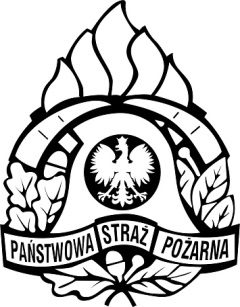 SPECYFIKACJA WARUNKÓW ZAMÓWIENIAZAMAWIAJĄCY:Komenda Wojewódzka Państwowej Straży Pożarnej w PoznaniuZaprasza do złożenia oferty w postępowaniu o udzielenie zamówienia publicznego prowadzonego w trybie przetargu nieograniczonego na dostawy o wartości zamówienia przekraczającej progi unijne, o jakich stanowi art. 3 ustawy z 11 września 2019 r. - Prawo zamówień publicznych (Dz. U. z 2021 r. poz. 1129 z późn. zm.) - pn.„Zakup pojazdów ratowniczo-gaśniczych”Numer sprawy: WT.2370.29.2021Przedmiotowe postępowanie prowadzone jest przy użyciu środków komunikacji elektronicznej. Składanie ofert następuje za pośrednictwem platformy zakupowej dostępnej pod adresem internetowym: https://platformazakupowa.pl/pn/wielkopolska_strazNiniejszą SWZ przedkłada do zatwierdzenia Komisja Przetargowa w następującym składzie:NR CZĘŚCITYP 
POJAZDUILOŚĆ
(szt.)TERMIN REALIZACJIFORMULARZOFERTOWY
(NR ZAŁĄCZNIKA)PROJEKT UMOWY
(NR ZAŁĄCZNIKA)WYSOKOŚĆ
WADIUMOPZ
(NR ZAŁĄCZNIKA)CZĘŚĆ AGCBA "T"6237 DNI1A2110 000,00 zł3.1CZĘŚĆ BGCBA11237 DNI1B2170 000,00 zł3.2CZĘŚC CGCBA1237 DNI1C217 000,00 zł3.3CZĘŚĆ DGBA1237 DNI1D212 000,00 zł3.4CZĘŚĆ EGBA3237 DNI1E240 000,00 zł3.5CZĘŚĆ FGBA1180 DNI1F212 000,00 zł3.5CZĘŚĆ GGBA2180 DNI1G225 000,00 zł3.5CZĘŚĆ HGBA2180 DNI1H225 000,00 zł3.5CZĘŚĆ IGBA2180 DNI1I225 000,00 zł3.5I.Oferta obejmuje dostawę:Oferta obejmuje dostawę:I.1Podać typ i model podwozia:I.1Podać producenta podwozia:I.1Podać producenta silnika:I.1Podać rok produkcji podwozia:II.Gwarancja:Gwarancja:II.1Zamawiający wymaga na przedmiot zamówienia minimum: 24 miesięcy gwarancji podstawowej.(wpisać długość okresu gwarancji podstawowej w miesiącach)III.Parametry oceniane:Parametry oceniane:III.1Dodatkowa gwarancja (wpisać 0 lub 12)(wpisać długość okresu gwarancji dodatkowej w miesiącach)III.2Ilość nasad tłocznych 110 w zaoferowanym pojeździe:(wpisać ilość)Lp.WyszczególnienieCena jednostkowa nettoIlość szt.Wartość nettoStawka VATWartość brutto1.Ciężki samochód ratowniczo-gaśniczy ze zbiornikiem wody o dużej pojemności6…… %I.Oferta obejmuje dostawę:Oferta obejmuje dostawę:I.1Podać typ i model podwozia:I.1Podać producenta podwozia:I.1Podać producenta silnika:I.1Podać rok produkcji podwozia:II.Gwarancja:Gwarancja:II.1Zamawiający wymaga na przedmiot zamówienia minimum: 24 miesięcy gwarancji podstawowej.(wpisać długość okresu gwarancji podstawowej w miesiącach)III.Parametry oceniane:Parametry oceniane:III.1Dodatkowa gwarancja (wpisać 0 lub 6 lub 12 lub 18 lub 24)(wpisać długość okresu gwarancji dodatkowej w miesiącach)Lp.WyszczególnienieCena jednostkowa nettoIlość szt.Wartość nettoStawka VATWartość brutto1.Ciężki samochód ratowniczo-gaśniczy 11…… %I.Oferta obejmuje dostawę:Oferta obejmuje dostawę:I.1Podać typ i model podwozia:I.1Podać producenta podwozia:I.1Podać producenta silnika:I.1Podać rok produkcji podwozia:II.Gwarancja:Gwarancja:II.1Zamawiający wymaga na przedmiot zamówienia minimum: 24 miesięcy gwarancji podstawowej.(wpisać długość okresu gwarancji podstawowej w miesiącach)III.Parametry oceniane:Parametry oceniane:III.1Dodatkowa gwarancja (wpisać 0 lub 12)(wpisać długość okresu gwarancji dodatkowej w miesiącach)Lp.WyszczególnienieCena jednostkowa nettoIlość szt.Wartość nettoStawka VATWartość brutto1.Ciężki samochód ratowniczo-gaśniczy 1…… %I.Oferta obejmuje dostawę:Oferta obejmuje dostawę:I.1Podać typ i model podwozia:I.1Podać producenta podwozia:I.1Podać producenta silnika:I.1Podać rok produkcji podwozia:II.Gwarancja:Gwarancja:II.1Zamawiający wymaga na przedmiot zamówienia minimum: 24 miesięcy gwarancji podstawowej.(wpisać długość okresu gwarancji podstawowej w miesiącach)III.Parametry oceniane:Parametry oceniane:III.1Dodatkowa gwarancja (wpisać 0 lub 12)(wpisać długość okresu gwarancji dodatkowej w miesiącach)Lp.WyszczególnienieCena jednostkowa nettoIlość szt.Wartość nettoStawka VATWartość brutto1.Średni samochód ratowniczo-gaśniczy 1…… %I.Oferta obejmuje dostawę:Oferta obejmuje dostawę:I.1Podać typ i model podwozia:I.1Podać producenta podwozia:I.1Podać producenta silnika:I.1Podać rok produkcji podwozia:II.Gwarancja:Gwarancja:II.1Zamawiający wymaga na przedmiot zamówienia minimum: 24 miesięcy gwarancji podstawowej.(wpisać długość okresu gwarancji podstawowej w miesiącach)III.Parametry oceniane:Parametry oceniane:III.1Dodatkowa gwarancja (wpisać 0 lub 12)(wpisać długość okresu gwarancji dodatkowej w miesiącach)III.2Szerokość przedniej skrytki przelotowej zaoferowanego pojazdu:(wpisać szerokość)________ mmLp.WyszczególnienieCena jednostkowa nettoIlość szt.Wartość nettoStawka VATWartość brutto1.Średni samochód ratowniczo-gaśniczy 3…… %I.Oferta obejmuje dostawę:Oferta obejmuje dostawę:I.1Podać typ i model podwozia:I.1Podać producenta podwozia:I.1Podać producenta silnika:I.1Podać rok produkcji podwozia:II.Gwarancja:Gwarancja:II.1Zamawiający wymaga na przedmiot zamówienia minimum: 24 miesięcy gwarancji podstawowej.(wpisać długość okresu gwarancji podstawowej w miesiącach)III.Parametry oceniane:Parametry oceniane:III.1Dodatkowa gwarancja (wpisać 0 lub 12)(wpisać długość okresu gwarancji dodatkowej w miesiącach)III.2Szerokość przedniej skrytki przelotowej zaoferowanego pojazdu:(wpisać szerokość)________ mmLp.WyszczególnienieCena jednostkowa nettoIlość szt.Wartość nettoStawka VATWartość brutto1.Średni samochód ratowniczo-gaśniczy 1…… %I.Oferta obejmuje dostawę:Oferta obejmuje dostawę:I.1Podać typ i model podwozia:I.1Podać producenta podwozia:I.1Podać producenta silnika:I.1Podać rok produkcji podwozia:II.Gwarancja:Gwarancja:II.1Zamawiający wymaga na przedmiot zamówienia minimum: 24 miesięcy gwarancji podstawowej.(wpisać długość okresu gwarancji podstawowej w miesiącach)III.Parametry oceniane:Parametry oceniane:III.1Dodatkowa gwarancja (wpisać 0 lub 12)(wpisać długość okresu gwarancji dodatkowej w miesiącach)III.2Szerokość przedniej skrytki przelotowej zaoferowanego pojazdu:(wpisać szerokość)________ mmLp.WyszczególnienieCena jednostkowa nettoIlość szt.Wartość nettoStawka VATWartość brutto1.Średni samochód ratowniczo-gaśniczy 2…… %I.Oferta obejmuje dostawę:Oferta obejmuje dostawę:I.1Podać typ i model podwozia:I.1Podać producenta podwozia:I.1Podać producenta silnika:I.1Podać rok produkcji podwozia:II.Gwarancja:Gwarancja:II.1Zamawiający wymaga na przedmiot zamówienia minimum: 24 miesięcy gwarancji podstawowej.(wpisać długość okresu gwarancji podstawowej w miesiącach)III.Parametry oceniane:Parametry oceniane:III.1Dodatkowa gwarancja (wpisać 0 lub 12)(wpisać długość okresu gwarancji dodatkowej w miesiącach)III.2Szerokość przedniej skrytki przelotowej zaoferowanego pojazdu:(wpisać szerokość)________ mmLp.WyszczególnienieCena jednostkowa nettoIlość szt.Wartość nettoStawka VATWartość brutto1.Średni samochód ratowniczo-gaśniczy 2…… %I.Oferta obejmuje dostawę:Oferta obejmuje dostawę:I.1Podać typ i model podwozia:I.1Podać producenta podwozia:I.1Podać producenta silnika:I.1Podać rok produkcji podwozia:II.Gwarancja:Gwarancja:II.1Zamawiający wymaga na przedmiot zamówienia minimum: 24 miesięcy gwarancji podstawowej.(wpisać długość okresu gwarancji podstawowej w miesiącach)III.Parametry oceniane:Parametry oceniane:III.1Dodatkowa gwarancja (wpisać 0 lub 12)(wpisać długość okresu gwarancji dodatkowej w miesiącach)III.2Szerokość przedniej skrytki przelotowej zaoferowanego pojazdu:(wpisać szerokość)________ mmLp.WyszczególnienieCena jednostkowa nettoIlość szt.Wartość nettoStawka VATWartość brutto1.Średni samochód ratowniczo-gaśniczy 2…… %Lp.WARUNKI  ZAMAWIAJĄCEGO1.Warunki ogólne:1.1.Pojazd musi spełniać wymagania Rozporządzenie Ministra Spraw Wewnętrznych i Administracji z dnia 20 czerwca 2007 r. w sprawie wykazu wyrobów służących zapewnieniu bezpieczeństwa publicznego lub ochronie zdrowia i życia oraz mienia, a także zasad wydawania dopuszczenia tych wyrobów do użytkowania (Dz.U. 2007 nr 143 poz. 1002 z późn. zm.) wraz z uszczegółowieniem tych wymogów podanym niżej. 1.2.Pojazd musi spełniać wymagania Rozporządzenie Ministra Spraw Wewnętrznych i Administracji z dnia 20 czerwca 2007 r. w sprawie wykazu wyrobów służących zapewnieniu bezpieczeństwa publicznego lub ochronie zdrowia i życia oraz mienia, a także zasad wydawania dopuszczenia tych wyrobów do użytkowania (Dz.U. 2007 nr 143 poz. 1002 z późn. zm.). Potwierdzeniem spełnienia ww. wymagań będzie przedłożenie najpóźniej w dniu odbioru techniczno-jakościowego przedmiotu zamówienia świadectwa dopuszczenia.Sprzęt dostarczony z pojazdem jeżeli jest dla niego wymagane świadectwo dopuszczenia musi spełniać wymagania Rozporządzenia Ministra Spraw Wewnętrznych i Administracji z dnia 20 czerwca 2007 r. w sprawie wykazu wyrobów służących zapewnieniu bezpieczeństwa publicznego lub ochronie zdrowia i życia oraz mienia, a także zasad wydawania dopuszczenia tych wyrobów do użytkowania (Dz.U. 2007 nr 143 poz. 1002 z późn. zm.). Potwierdzeniem spełnienia ww. wymagań będzie przedłożenie najpóźniej w dniu odbioru przedmiotu zamówienia świadectwa dopuszczenia dla tego sprzętu. Aktualne świadectwa dopuszczenia na sprzęt, dostarczone najpóźniej w dniu odbioru techniczno-jakościowego przedmiotu zamówienia.1.3.Pojazd musi spełniać przepisy Polskiej Normy PN-EN 1846-1 „lub równoważna” oraz PN-EN 1846-2 „lub równoważna”.1.4.Pojazd fabrycznie nowy, spełniający wymagania polskich przepisów o ruchu drogowym z uwzględnieniem wymagań dotyczących pojazdów uprzywilejowanych, zgodnie z ustawą „Prawo o ruchu drogowym”. Sprzęt na wyposażeniu pojazdu rok produkcji nie wcześniej niż 2022 z pełną gwarancją producenta.1.5Pojazd musi spełniać wymagania Rozporządzenia Ministrów: Spraw Wewnętrznych i Administracji, Obrony Narodowej, Finansów oraz Sprawiedliwości z dnia 22 marca 2019 r. w sprawie pojazdów specjalnych i używanych do celów specjalnych Policji, Agencji Bezpieczeństwa Wewnętrznego, Agencji Wywiadu, Służby Kontrwywiadu Wojskowego, Służby Wywiadu Wojskowego, Centralnego Biura Antykorupcyjnego, Straży Granicznej, Służby Ochrony Państwa, Krajowej Administracji Skarbowej, Służby Więziennej i straży pożarnej (Dz. U. z 2019 poz. 594 z późn. zm.)1.6Pojazd musi spełniać wymagania ustawy z dnia 20 czerwca 1997 r. „Prawo o ruchu drogowym” (tj. Dz.U. 2021 poz. 450), z późniejszymi zmianami) wraz z przepisami wykonawczymi do ustawy. 1.7Podwozie pojazdu musi posiadać świadectwo homologacji typu zgodnie z odrębnymi przepisami krajowymi odnoszącymi się do prawa o ruchu drogowym. W przypadku, gdy przekroczone zostały warunki zabudowy określone  przez producenta podwozia wymagane jest świadectwo homologacji typu pojazdu kompletnego oraz zgoda producenta podwozia na wykonanie zabudowy, w przypadku umieszczenia przedziału personelu w zabudowie pojazdu, Wykonawca musi uzyskać zgodę producenta podwozia na wykonanie takiej zabudowy. Urządzenia i podzespoły zamontowane w pojeździe powinny spełniać wymagania odrębnych przepisów krajowych i/lub międzynarodowych. Świadectwo homologacji, wraz z opisem technicznym, należy przedstawić podczas odbioru techniczno-jakościowego.1.8Pojazd musi być oznakowany numerami operacyjnymi Państwowej Straży Pożarnej zgodnie z zarządzeniem nr 1 Komendanta Głównego Państwowej Straży Pożarnej z dnia 24 stycznia 2020 r. w sprawie gospodarki transportowej w jednostkach organizacyjnych Państwowej Straży Pożarnej (Dz.Urz.KG PSP poz. 3, z późn. zm). Numery operacyjne dla poszczególnych pojazdów zostaną dostarczone przez zamawiającego po podpisaniu umowy.Zabudowa musi posiadać oznakowanie odblaskowe konturowe (OOK) pełne zgodnie z zapisami § 12 ust. 1 pkt 17 Rozporządzenia Ministra Infrastruktury z dnia  27 października 2016 r. w sprawie warunków technicznych pojazdów oraz zakresu ich niezbędnego wyposażenia (Dz.U. 2016 poz. 2022 z późn. zm.).2.Podwozie z kabiną:2.1Pojazd fabrycznie nowy, nie używany – rok produkcji 2022 (dotyczy podwozia i zabudowy).2.2Silnik o zapłonie samoczynnym, spełniający normy czystości spalin min. EURO6. Moc silnika dostosowana do wagi pojazdu i musi wynosić min. 420 KM.2.3Napęd 6x6 z możliwością blokady mechanizmów różnicowych osi przedniej, tylnych oraz międzyosiowego.2.4Skrzynia biegów zautomatyzowana lub automatyczna. Prędkość maksymalna pojazdu nie mniejsza niż 89 km/h.2.5Pojazd wyposażony w minimum dodatkowe systemy bezpieczeństwa: ABS, ESP. 2.6Kabina fabrycznie jednomodułowa, dwudrzwiowa, zapewniająca dostęp do silnika, 3-osobowa w układzie miejsc 1 + 1 + 1 (siedzenia przodem do kierunku jazdy). Kabina wyposażona dodatkowo w:indywidualne oświetlenie nad siedzeniem dowódcy,fabryczny układ klimatyzacji kabiny,niezależny układ ogrzewania i wentylacji, umożliwiający ogrzewanie kabiny przy wyłączonym silniku,boczne szyby elektrycznie opuszczane i podnoszone,elektrycznie regulowane lusterka boczne,zewnętrzna osłona przeciwsłoneczna z przodu kabiny,fabryczne radio z odtwarzaczem MP3, gniazdem USB wraz z instalacją głośnikową,wideorejestrator, nagrywający w rozdzielczości  Full HD, włączany wraz z zapłonem samochodu, wyposażony w kartę pamięci pojemności min. 64GB,reflektor ręczny LED do oświetlenia numerów budynków (dopuszcza się reflektor zamontowany na stałe na zewnątrz pojazdu sterowany elektrycznie z wnętrza), fotel dla kierowcy z pneumatyczną regulacją wysokości, odległości i pochylenia oparcia,podstawę pod latarki i radiotelefony z wyłącznikiem prądu (12V).Fotele wyposażone w bezwładnościowe pasy bezpieczeństwa, pokryte materiałem łatwo zmywalnym, odpornym na rozdarcie i ścieranie, wyposażone w zagłówki.W kabinie załogi znajdują się następujące urządzenia kontrolne pracy autopompy:- wskaźnik niskiego ciśnienia,- wskaźnik poziomu wody w zbiorniku- wskaźnik poziomu środka pianotwórczego w zbiorniku,2.7Pojemność zbiornika paliwa (min. 300 litrów) zapewniająca przejazd min. 300 km i 4 godz. ciągłej pracy autopompy. Silnik pojazdu przystosowany do ciągłej pracy, bez uzupełniania cieczy chłodzącej, oleju oraz przekraczania dopuszczalnych parametrów pracy (np. temperatury) w czasie postoju min. 4 godz.2.8Instalacja elektryczna jednoprzewodowa 24 V, z biegunem ujemnym na masie - moc alternatora, pojemność akumulatorów zapewnia pełne zapotrzebowanie na energię elektryczną przy jej maksymalnym obciążeniu. Zamontowana przetwornica napięcia 24V/12V. Instalacja elektryczna wyposażona w główny wyłącznik prądu.2.9Pojazd wyposażony w integralny układ prostowniczy do ładowania akumulatorów z zewnętrznego źródła o napięciu 230 V. Zintegrowane złącze prądu elektrycznego o napięciu 230 V oraz sprężonego powietrza do uzupełniania układu pneumatycznego samochodu z sieci stacjonarnej, automatycznie odłączające się w momencie uruchamiania silnika pojazdu. Umiejscowienie złącza za kabiną, z lewej strony pojazdu. W kabinie kierowcy świetlna sygnalizacja podłączenia do zewnętrznego źródła. Wtyczka z przewodem elektrycznym i pneumatycznym o długości min. 5 m.2.10W kabinie kierowcy zamontowany radiotelefon przewoźny  z anteną zainstalowaną na dachu kabiny  dopuszczony do stosowania w sieci PSP o minimalnych parametrach: w zakresie częstotliwości VHF 136-174 MHz,moc 5-25 W, odstęp międzykanałowy 12,5 kHz,modulacja na kanale analogowym 11K0F3Emodulacja na kanale cyfrowym TDMAnie mniej niż 250 kanałów.praca w systemie cyfrowym oraz analogowym zgodnym ze specyfikacją ETSI DMR TS 102 361 (tier II) w trybach simpleks/duosimplekswokoder cyfrowy zgodny z AMBE+2ochrona IP54zasilanie bezpośrednio z akumulatora pojazduposiadający deklarację zgodności z dyrektywą 2014/53/U Eoprogramowanie oraz osprzęt niezbędny do realizacji czynności związanych z programowaniem.W przedziale autopompy zainstalowany głośnik oraz mikrofon, umożliwiający prowadzenie korespondencji za pomocą radiotelefonu zainstalowanego w kabinie kierowcy. Zasilanie radiotelefonu zabezpieczone oddzielnym bezpiecznikiem umieszczonym w miejscu łatwo dostępnym. Miejsce montażu radiotelefonu wraz z osprzętem należy uzgodnić z zamawiającym w trakcie realizacji zamówienia. Wykonawca dostarczy oprogramowanie(na nośniku) do programowania radiostacji przewoźnych oraz przenośnych dostarczonych w ramach umowy.2.11Pojazd posiada urządzenia sygnalizacyjno - ostrzegawcze, akustyczne i świetlne pojazdu uprzywilejowanego.belka sygnalizacyjna LED niska generująca światło koloru niebieskiego, umieszczona na dachu pojazdu, długością dostosowana do wymiarów pojazdu. Osłona przeciwsłoneczna kabiny nie powinna ograniczać ich widoczności przy włączonym świetle niebieskim. Belka musi być zabezpieczona przed uderzeniami gałęziami,4 lampy sygnalizacyjne niebieskie typu LED z przodu pojazdu. Lampy powinny być umieszczone w dwóch rzędach. Konfiguracja lamp na etapie wykonywania pojazdu uzgodniona z zamawiającym,2 lampy sygnalizacyjne niebieskie w technologii LED z tyłu pojazdu. Lampy powinny być umieszczone w górnej części pojazdu po jego lewej i prawej stronie,fala świetlna pomarańczowa LED umieszczona na tylnej ścianie nadwozia nad żaluzją skrytki autopompy ze sterownikiem umieszczonym w przedziale autopompy oraz kabinie w zasięgu ręki kierowcy.Wszystkie lampy ostrzegawcze przednie oraz głośnik zabezpieczone lub wykonane z materiałów odpornych na uszkodzenia mechaniczneZamawiający nie dopuszcza, aby urządzenia sygnalizacyjno-ostrzegawcze świetlne i dźwiękowe podczas pracy, zakłócały pracę i działanie radiotelefonu przewoźnego2.12Pojazd wyposażony w sygnalizację świetlną i dźwiękową włączonego biegu wstecznego, jako sygnalizacja świetlna - lampa cofania. Dźwiękowy sygnał ostrzegawczy o natężeniu min.80 dB. 2.13Ogumienie uniwersalne z bieżnikiem dostosowanym do różnych warunków atmosferycznych.Ogumienie pneumatyczne o nośności dopasowanej do nacisku koła oraz dostosowane do maksymalnej prędkości pojazdu .Przód – ogumienie pojedyncze, tył 1 i 2 oś – ogumienie bliźniacze.Pełnowymiarowe koło zapasowe (tego samego producenta co zamontowane na pojeździe) na wyposażeniu pojazdu bez konieczności stałego przewożenia.Podwozie pojazdu o wzmocnionym zawieszeniu ze względu na zakładane stałe eksploatacyjne obciążenie pojazdu, dostosowane do masy rzeczywistej pojazdu wraz z wyposażeniem.2.14Pojazd wyposażony w zaczep holowniczy z tyłu pojazdu posiadający homologację lub znak bezpieczeństwa ze złączami elektrycznymi i pneumatycznymi. Samochód wyposażony w szekle z przodu i z tyłu, umożliwiające odholowanie pojazdu.2.15Pojazd wyposażony w kamerę cofania monitorującą strefę niewidoczną dla kierowcy (martwą) z tyłu pojazdu. Przystosowana do pracy w każdych warunkach atmosferycznych. Obraz z kamery wyświetlany na dodatkowym wyświetlaczu z ekranem o przekątnej min. 7’’, którego miejsce montażu zostanie uzgodnione podczas inspekcji produkcyjnej. Kamera uruchamiana automatycznie po załączeniu biegu wstecznego. Dodatkowo w zasięgu ręki kierowcy włącznik kamery pozwalający na jej uruchomienie w każdym dowolnym momencie.2.16W samochodzie zamontowany moduł lokalizacji pojazdów wyposażony w graficzny terminal statusów spełniający poniższe wymagania oraz posiadający:jednostkę centralną,graficzny terminal statusów,zasilanie z niezależnego akumulatora, umożliwiając pracę modułu w przypadku braku zasilania głównego,zewnętrzną antenę GPS,zewnętrzną antenę GSM,czujnik użycia (działania) sygnału uprzywilejowania (świetlnego i dźwiękowego),uchwyt do montażu graficznego terminala statusów w pojeździe,możliwość rejestrowania włączenia/wyłączenia stacyjki samochodu.Moduł wraz z urządzeniami współpracującymi musi zapewniać pełną gotowość do pracy w czasie poniżej 60 sek. Jednostka centralna odpowiedzialna za komunikację samochodu z aplikacją zarządzającą musi posiadać:pamięć podręczną o pojemności co najmniej 2 MB, która zapamiętuje wszystkie parametry pojazdu (w szczególności: wysyłane statusy, prędkość pojazdu, położenie pojazdu),co najmniej 4 wejścia analogowe i 6 wejść cyfrowych,wejście anteny GPS,wejście anteny GSM,port do komunikacji z zewnętrznym graficznym terminalem,wejście mikrofonowe,wyjście głośnikowe.Jednostka centralna musi posiadać następującą funkcjonalność:lokalizować pojazd w oparciu o system GPS w co najwyżej 5 sekundowych odstępach czasu,wysyłać standardowo dane o lokalizacji pojazdu do aplikacji zarządzającej systemem monitoringu min. co 30 sek., przy czym częstotliwość ta może być w dowolny sposób zdefiniowana przez użytkownika lub poprzez aplikację zarządzającą,umożliwiać wysyłanie danych o lokalizacji pojazdu na żądanie uprawnionego dyspozytora,musi umożliwiać wysyłanie informacji z czujnika o załączeniu i używaniu sygnałów uprzywilejowania przez pojazdy ratownicze PSP,wysyłać statusy do dyspozytora właściwej aplikacji z systemu SWD-ST niezwłocznie po ich zatwierdzeniu przez kierowcę pojazdu,musi pozwalać na aktualizowanie oprogramowania jednostki centralnej za pomocą GPRS-u oraz bezpośrednio po podłączeniu jednostki centralnej do komputera,zapamiętywać ostatnie znane położenie pojazdu.Graficzny terminal statusów musi:posiadać kolorowy ekran dotykowy o przekątnej min. 7”, posiadać własny autonomiczny system operacyjny niezależny od Dostawcy, celem zapewnienia otwartości systemu i uniezależnienia się Zamawiającego od oprogramowania jednego dostawcy,umożliwiać wysyłanie i odbieranie wiadomości tekstowych,umożliwiać przesyłanie statusów,pracować jako nawigacja samochodowa,posiadać zainstalowaną samochodową mapę Polski i Europy (licencję na oprogramowanie należy dostarczyć Zamawiającemu wraz z dostawą),nawigować pojazd z ostatniej, zapamiętanej przez jednostkę centralną pozycji,automatycznie wyznaczać trasę dojazdu do punktu wyznaczonego przez właściwego dyspozytora (tzn. do konkretnego adresu, ulicy lub współrzędnych geograficznych),mieć możliwość zdalnej rekonfiguracji systemu statusów,odbierać i umożliwić przeglądanie plików w formatach: PDF, JPG, GIF i BMP,mieć ustawione następujące statusy :Kod/status 1 – wyjazd do miejsce zdarzenia,Kod/status 2 – przyjazd na miejsce zdarzenia,Kod/status 3 – sytuacja opanowana,Kod/status 4 – koniec działań (ratowniczych)Kod/status 5 – powrót do bazy,Kod/status 6 – awaria, wyłączenie (samochodu z działań ratowniczych).Moduł integrujący system wysyłania statusów i lokalizacji pojazdów z aplikacją dyspozytorską wykorzystywaną na stanowiskach kierowania PSP (aplikacja SWD-ST, której producentem jest firma Abakus sp. z o.o.):niezbędne licencje dla dostarczanych urządzeń umożliwiających ich współpracę z systemem SWD-ST pracującym w KP/KM PSP,alarmowanie pojazdów poprzez automatyczne przekazywanie karty zdarzenia, zarejestrowanej w systemie dyspozytorskim, do dysponowanego pojazdu,przekazywanie do pojazdów informacji o miejscu zdarzenia w postaci współrzędnych geograficznych lub danych adresowych,rejestrowanie potwierdzenia dotarcia karty zdarzenia do zadysponowanego pojazdu,wysyłanie dodatkowych informacji tekstowych do zadysponowanych pojazdów,odbiór potwierdzeń z wysłanych informacji tekstowych,rejestrowanie w systemie dyspozytorskim czasów operacyjnych związanych statusem poszczególnych pojazdów,odczyt zarejestrowanych współrzędnych geograficznych lokalizowanych pojazdów w zadanym przedziale czasowym lub na żądanie,odczyt zarejestrowanych współrzędnych geograficznych lokalizowanych pojazdów w zadanym przedziale czasowym.Wymagania dodatkowe:Dostawca zapewni pełną funkcjonalność urządzenia i współpracę z systemem monitoringu ruchu pojazdów użytkowanym w jednostkach PSP odbiorcy w momencie odbioru pojazdu,Odbiorca przekaże Dostawcy telemetryczne karty SIM niezbędne do wykonania konfiguracji dostarczanych urządzeń,Miejsce montażu terminala graficznego statusów oraz jednostki centralnej należy uzgodnić z Odbiorcą,Dostawca zobowiązany jest do aktualizacji oprogramowania, w tym mapy Polski i Europy w okresie obowiązywania gwarancji na pojazd,Dostawca dostarczy oprogramowanie klienckie zapewniające komunikację i wymianę danych z systemem zarządzania i monitorowania pojazdów PSP użytkowanym przez Odbiorcę. W ramach montażu nowego urządzenia Dostawca zobowiązany będzie do przygotowania i przekazania Odbiorcy:instrukcji montażu, obsługi i programowania sterowników GPS oraz terminali statusów, dokumentów licencyjnych na dostarczone oprogramowanie.7) Rozwiązanie musi być w pełni kompatybilne z posiadanym przez Zamawiającego2.17Pojazd należy wyposażyć w zestaw narzędzi przewidziany przez producenta podwozia, podnośnik hydrauliczny min. 13t oraz narzędzia umożliwiające wymianę koła pojazdu, dwa kliny pod koła, przewód 10m z manometrem do pompowania kół, trójkąt ostrzegawczy, apteczka samochodowa, gaśnica proszkowa 2 kg. 3.Nadwozie pojazdu3.1Zabudowa ( w kolorze czerwonym odpowiadającym RAL 3000) wykonana w całości w technologii kompozytowej jako konstrukcja samonośna o nieograniczonej odporności antykorozyjnej (tworzywo wzmocnione). Zabudowa stanowiąca jednolitą całość ze zbiornikami na środki gaśnicze i przedziałami na sprzęt pożarniczy. Wnętrze skrytek - półki z możliwością indywidualnego ustawienia wysokości na prowadnicach ze stali nierdzewnej kwasoodpornej. 3.2Dach zabudowy w formie podestu roboczego, w wykonaniu antypoślizgowym (nie dopuszcza się stosowania blachy ryflowanej).Na dachu umieszczone:uchwyty do zamocowania drabiny, system do ściągania zbiornika przenośnego z dachu na poziom gruntu przez max. dwie osoby,rury do 4 sztuk węży ssawnychSposób montażu należy uzgodnić z zamawiającym w trakcie realizacji zamówienia.3.3Drabina do wejścia na dach umieszczona z tyłu pojazdu po prawej stronie. Szczeble w wykonaniu anty poślizgowym. 3.4Skrytki na sprzęt i wyposażenie zamykane żaluzjami wodo i pyłoszczelnymi wspomaganymi systemem sprężynowym, wykonane z materiałów odpornych na korozję, wyposażone w zamki zamykane na klucz, jeden klucz do wszystkich zamków. Zastosowane dodatkowe zabezpieczenie przed samoczynnym otwieraniem skrytek. Szuflady i wysuwane tace automatycznie blokują się w pozycji zamkniętej i całkowicie otwartej oraz posiadają zabezpieczenie przed całkowitym wyciągnięciem (wypadnięcie z prowadnic).Szuflady i tace wystające w pozycji otwartej powyżej 250 mm poza obrys pojazdu posiadają oznakowanie ostrzegawcze.Dodatkowo pojazd wyposażony w min. 4 szt. wysuwanych szuflad na cięższy sprzęt oraz 1 szt. taca pionowa obrotowa/wysuwana (np. na sprzęt burzący). Miejsce montażu do uzgodnienia na etapie produkcji pojazdu.3.5Skrytki na sprzęt i przedział autopompy wyposażone w oświetlenie LED włączane automatycznie po otwarciu drzwi skrytki. Zamknięcia żaluzji typu rurkowego. 3.6Pojazd posiada oświetlenie pola pracy wokół samochodu oraz oświetlenie powierzchni dachu roboczego: wyłącznik oświetlenia skrytek zainstalowany w kabinie kierowcy.3.7Uchwyty, klamki wszystkich urządzeń samochodu, drzwi żaluzjowych, szuflad, podestów, tac, tak skonstruowane, aby umożliwiały ich obsługę w rękawicach.3.8Konstrukcja skrytek zapewniająca odprowadzenie wody z ich wnętrza.3.9Zbiorniki na środki gaśnicze wykonane z materiałów kompozytowych z użyciem włókien i żywic. 3.10Zbiornik wody o pojemności min. 9000 litrów wyposażony w oprzyrządowanie umożliwiające jego bezpieczną eksploatację, z układem zabezpieczającym przed wypływem wody w czasie jazdy. Zbiornik wyposażony w falochrony, posiadający właz rewizyjny.3.11Zbiornik środka pianotwórczego o pojemności min. 10% zbiornika wody wykonany z materiałów odpornych na działanie dopuszczonych do stosowania środków pianotwórczych i modyfikatorów. Zbiornik wyposażony w oprzyrządowanie zapewniające jego bezpieczną eksploatację. Napełnianie zbiornika środkiem pianotwórczym możliwe z poziomu terenu i z dachu pojazdu.3.12Autopompa zlokalizowana z tyłu pojazdu w przedziale, zamykanym żaluzją posiadająca niezależne ogrzewanie i oświetlenie.3.13Autopompa jednozakresowa o wydajności min. 6000 l/min przy 8 bar i głębokości ssania 1,5 m.3.14Układ wodno-pianowy zabudowany w taki sposób aby parametry autopompy przy zasilaniu ze zbiornika samochodu były nie mniejsze niż przy zasilaniu ze zbiornika zewnętrznego dla głębokości ssania 1,5m.3.15Autopompa i układ wodno – pianowy umożliwiająca zasilanie co najmniej:- dwie lub cztery nasady tłoczne 110, po 1 lub po 2 z każdej strony, oznaczone dwoma osobnymi kolorami adekwatnymi do kolorów rękojeści zaworów w celu łatwej identyfikacji danej nasady,- cztery nasady tłoczne 75, po 2 z każdej strony pojazdu oznaczone dwoma osobnymi kolorami adekwatnymi do kolorów pokręteł zaworów w celu łatwej identyfikacji danej nasady.Wszystkie nasady układu wodno-pianowego powinny być wyposażone w pokrywy nasad zabezpieczone przed zgubieniem, np. poprzez mocowanie łańcuszkiem.- linię szybkiego natarcia (długości min. 40 m) z dodatkowym systemem umożliwiającym przedmuchiwanie instalacji powietrzem,- działko wodno-pianowego min. DWP 32, - zraszacze sterowane z kabiny do ograniczania stref skażeń.3.16Autopompa umożliwia podanie wody do zbiornika samochodu.3.17Autopompa wyposażona w urządzenie odpowietrzające umożliwiające zassanie wody z zewnętrznego źródła w czasie zgodnym z przepisami.3.18W przedziale autopompy i kabiny znajdują się urządzenia kontrolno - sterownicze pracy pompy.3.19Samochód wyposażony w jedną niskociśnieniową linię szybkiego natarcia o długości węża nie mniejszej niż 40 m na zwijadle. Linia zakończona prądownicą wodno-pianową o regulowanej wydajności, z możliwością podawania prądu zwartego i rozproszonego połączona z liną szybkiego natarcia łącznikiem 52 z możliwością odłączania prądownicy. Do prądownicy powinna zostać dostarczona nakładka do podawania piany ciężkiej. Linia szybkiego natarcia umożliwia podawanie wody lub piany bez względu na stopień rozwinięcia węża. Zwijadło wyposażone w hamulec bębna, napęd elektryczny oraz korbę umożliwiającą zwijanie. 3.20Zbiornik wody musi być wyposażony po lewej i prawej stronie po min. 2 nasady 75 oraz 1 nasadę 110 wyposażone w zawór kulowy do napełniania z hydrantu oraz dodatkowy zawór automatyczny zabezpieczający przed przepełnieniem zbiornika. Instalacja napełniania posiada konstrukcję zabezpieczającą przed swobodnym wypływem wody ze zbiornika.3.21Autopompa wyposażona w manualny dozownik środka pianotwórczego zapewniający uzyskiwanie minimum stężeń 3% i 6% (tolerancja +/- 0,5%) w pełnym zakresie wydajności pompy. Autopompa wyposażona w system sterowania umożliwiający regulację automatyczną i ręczną ciśnienia pracy.3.22Wszystkie elementy układu wodno - pianowego odporne na korozję i działanie dopuszczonych do stosowania środków pianotwórczych i modyfikatorów.3.23Konstrukcja układu wodno – pianowego umożliwia jego całkowite odwodnienie przy użyciu co najwyżej dwóch zaworów.3.24Przedział autopompy wyposażony w system niezależnego ogrzewania skutecznie zabezpieczający układ wodno-pianowy przed zamarzaniem oraz pompa wyposażona w kanały grzewcze umożliwiające ogrzewanie jej z układu chłodzenia silnika.3.25Z tyłu lub boku pojazdu minimum trzy nasady ssawne 110. Konstrukcja układu musi zapewniać łatwy dostęp do nasad i swobodną ich obsługę przy użyciu kluczy do łączników Zawory na nasadach ssawnych 110 otwierane ręcznie zaworem klapowym. Rękojeść zaworu klapowego zabezpieczona przed zmianą pozycji.3.26Pojazd wyposażony w działko wodno- pianowe klasy min. DWP32 o regulowanej wydajności 800÷3200 l/min zamontowane na dachu zabudowy . Zakres obrotu działka w płaszczyźnie poziomej wynoszący 360°, a w płaszczyźnie pionowej od kąta ujemnego limitowanego obrysem pojazdu do co najmniej 65°.Działko posiadające świadectwo dopuszczenia CNBOP.3.27Pojazd wyposażony w wciągarkę o napędzie elektrycznym zamontowaną na podstawie z przodu do ramy głównej pojazdu o uciągu min. 8000 kg, z liną długości min. 25 m. 3.28W jednej ze skrytek zainstalowane zasobniki metalowe na mydło i ręczniki papierowe, kranik umożliwiający podanie wody do celów sanitarnych oraz przewód pneumatyczny spiralny o długości 10 m z zakończeniem pozwalającym podłączenie pistoletu pneumatycznego (dostarczonego przez wykonawcę).3.29Elektropneumatyczny maszt oświetleniowy sterowany z pilota przewodowego zasilany bezpośrednio z instalacji podwoziowej (lampy LED) o mocy min. 30000 lm Maszt zasilany z instalacji elektrycznej pojazdu napięciem 24V. Wysokość masztu po rozłożeniu od podłoża, na którym stoi pojazd, do oprawy czołowej reflektorów ustawionych poziomo nie mniejsza niż 5 m.3.30Wykonawca przewidzi miejsce i wykona uchwyty do montażu sprzętu według indywidualnych potrzeb użytkowników (sprzęt wynikający z umowy oraz dostarczony przez użytkowników w trakcie realizacji zamówienia).3.31W skrytce zamontowany wysuwany uchwyt na trzy aparaty powietrzne, umożliwiający wygodne i bezpieczne założenie aparatu bezpośrednio z poziomu podestu lub podłoża.3.32Tylny zderzak pojazdu z zamontowanym podestem roboczym umożliwiającym obsługę autopompy. Zderzak powinien być wykonany z profili stalowych z możliwością uchylania by zapewnić możliwość jazdy w trudnych warunkach terenowych3.33Na dachu skrzynia na sprzęt z izolacją termiczną z oświetleniem i siłownikami wspomagającymi otwieranie i zamykanie Wykonane z blachy aluminiowej ryflowanej. Skrzynia musi posiadać oświetlenie LED. Wymiary skrzyni do ustalenia na etapie realizacji zamówienia.3.34Dodatkowy sygnał pneumatyczny o natężeniu dźwięku min. 115 dB, włączany włącznikiem łatwo dostępnym dla kierowcy oraz dowódcy (zamontowany poniżej linii szyby czołowej na kokpicie).3.35Pojazd wyposażony w hol sztywny, zamontowany na dachu zabudowy pożarniczej lub ramie podwozia.4Pozostałe warunki Zamawiającego4.1Wykonawca udzieli na przedmiot zamówienia min. 24 miesiące gwarancji na podwozie i zabudowę oraz dostarczony sprzęt.4.2Sprzęt będący na wyposażeniu pojazdu, dla którego wymagane jest posiadanie świadectwa dopuszczenia do użytkowania musi posiadać stosowne świadectwo dopuszczenia wydane przez CNBOP dostarczone najpóźniej w dniu odbioru techniczno-jakościowego u Wykonawcy.4.3Urządzenia i sprzęt znajdujący się na wyposażeniu pojazdu winien być zabezpieczony przed przemieszczaniem się podczas jazdy pojazdu. Lp.Wymagane parametry techniczno-użytkowe 1Wymagania ogólne:1.1.Pojazd musi spełniać wymagania polskich przepisów o ruchu drogowym, z uwzględnieniem wymagań dotyczących pojazdów uprzywilejowanych, zgodnie z ustawą z dnia 20 czerwca 1997 r. Prawo o ruchu drogowym (Dz. U. z 2021 r., poz. 720, z późn. zm.), wraz z przepisami wykonawczymi do ustawy.1.2.Pojazd musi spełniać wymagania rozporządzenia Ministra Spraw Wewnętrznych i Administracji z dnia 20 czerwca 2007 r. w sprawie wykazu wyrobów służących zapewnieniu bezpieczeństwa publicznego lub ochronie zdrowia i życia oraz mienia, a także zasad wydawania dopuszczenia tych wyrobów do użytkowania (Dz. U. z 2007 r. Nr 143, poz. 1002 ze zmianami). Sprzęt dostarczony z pojazdem, jeżeli jest dla niego wymagane świadectwo dopuszczenia, musi spełniać wymagania rozporządzenia Ministra Spraw Wewnętrznych i Administracji z dnia 20 czerwca 2007 r. w sprawie wykazu wyrobów służących zapewnieniu bezpieczeństwa publicznego lub ochronie zdrowia i życia oraz mienia, a także zasad wydawania dopuszczenia tych wyrobów do użytkowania (Dz. U. z 2007 r. Nr 143, poz. 1002, ze zmianami). Aktualne świadectwo dopuszczenia pojazdu musi być dostarczone najpóźniej w dniu odbioru techniczno-jakościowego pojazdu, natomiast w przypadku sprzętu wykonawca dostarczy kopię aktualnego świadectwa dopuszczenia. 1.3.Podwozie pojazdu musi posiadać świadectwo homologacji typu lub świadectwo zgodności WE (COC), potwierdzające deklarowane wartości rejestracyjne przez producenta pojazdu, które należy dostarczyć w dniu odbioru techniczno-jakościowego. W przypadku przekroczenia dopuszczalnych parametrów obowiązuje świadectwo homologacji na cały pojazd wraz z zabudową.1.4.Pojazd musi być oznakowany numerami operacyjnymi Państwowej Straży Pożarnej zgodnie z zarządzeniem nr 1 Komendanta Głównego Państwowej Straży Pożarnej z dnia 24 stycznia 2020 r. z późn. zm. w sprawie gospodarki transportowej w jednostkach organizacyjnych Państwowej Straży Pożarnej . Numery operacyjne oraz ewentualne logo zostanie dostarczone przez zamawiającego po podpisaniu umowy.1.5.Klasa pojazdu (wg PN-EN 1846-1 lub równoważnej): S (ciężka), kategoria pojazdu: 2 (uterenowiona).1.6.Zmiany adaptacyjne pojazdu, dotyczące montażu wyposażenia, nie mogą powodować utraty ani ograniczać uprawnień wynikających z fabrycznej gwarancji mechanicznej.2Podwozie2.1.Podwozie z roku produkcji min. 20222.2.Urządzenia sygnalizacyjno – ostrzegawcze świetlne i dźwiękowe pojazdu uprzywilejowanego:na dachu pojazdu lub w zabudowie dachu pojazdu oświetlenie sygnalizacyjne w technologii LED dostosowane do szerokości dachu. Profil belki nie może przekraczać 60 mm wysokości. Belka nie może wystawać poza szerokość dachu.min. jedna lampa sygnalizacyjna kierunkowa w technologii LED, wysyłająca sygnał błyskowy z tyłu pojazdu z możliwością wyłączenia z kabiny kierowcy w przypadku jazdy w kolumnie,dwie dodatkowe lampy sygnalizacyjne kierunkowe niebieskie w technologii LED, wysyłające sygnał błyskowy z przodu pojazdu, zamontowane w masce pojazdu,lampy niebieskie ostrzegawcze w narożach zabudowy stanowiące integralna część z barierką ochronną – powinny być zamontowane w jednej linii jedna na początku zabudowy patrząc od strony kabiny pojazdu, a druga na końcu zabudowy, Lampy w przedniej części zabudowy powinny być cofnięte od naroża lub zespolone, aby nie narażać ich na uszkodzenia np. w lesie, natomiast lampy z tyłu zabudowy powinny być zespolone. oświetlenie pojazdu uprzywilejowanego, o którym mowa w ppkt 1 i 2 zgodna z ECE R65 class 2,urządzenie dźwiękowe (min. 3 modulowane tony zmieniane przyciskiem sygnału przy kierownicy), wyposażone w funkcję megafonu. Równoważna wartość (LeqA) poziomu ciśnienia akustycznego dla sygnalizacji dźwiękowej pojazdu uprzywilejowanego powinna wynosić od 100 dB(A) do 115 dB(A), mierzona w odległości 7 metrów przed pojazdem na wysokości 1 metra od poziomu podłoża, zgodnie z załącznikiem F normy PN–EN 1846–2 (lub „równoważnej). Maksymalna wartość (LAmax) poziomu ciśnienia akustycznego wewnątrz kabiny pojazdu przy włączonej sygnalizacji dźwiękowej nie powinna przekraczać 85 dB(A), mierzona na wysokości 0,8±0,05 m od siedziska miejsca kierowcy. Pomiary wykonać dla każdego rodzaju sygnału (z wyłączeniem dodatkowej sygnalizacji pneumatycznej typu Air Horn)wymaga się załączenia sygnałów dźwiękowych i świetlnych jednym przyciskiem, osobno dla kierowcy oraz dla dowódcy, (pojedyncze krótkie naciśnięcie przycisku), wyłączenia sygnałów dźwiękowych (pojedyncze krótkie naciśnięcie przycisku), wyłączenia sygnałów dźwiękowych oraz świetlnych (pojedyncze długie naciśnięcie przycisku).z przodu pojazdu, zamontowany sygnał nisko tonowy z generatorem wraz z wibracjami pojazdu -połączony z systemem pojazdu uprzywilejowanego, z 2 głośnikami. W kabinie w zasięgu kierowcy i dowódcy zamontowane włączniki do sygnału na niskie tony – osobno dla kierowcy oraz dowódcy.dodatkowy sygnał typu „AIR-HORN”, pneumatyczny o natężeniu dźwięku min. 115 dB – wymaga się zamontowania w łatwo dostępnym miejscu dwóch niezależnych włączników sygnału pneumatycznego – jednego w pobliżu kierowcy, drugiego w pobliżu dowódcy.w zasięgu dowódcy/kierowcy zamontowany dodatkowy włącznik, umożliwiający przeprowadzenie transmisji danych ze smartfonu, poprzez system Bluetooth, na generator sygnałów i na głośniki zewnętrzne pojazduna tylnej ścianie zabudowy zamontowana „fala świetlna” LED koloru pomarańczowego, sterowana z przedziału autopompy oraz z kabiny pojazdu w okolicach kierowcy.	Zabudowa musi posiadać oznakowanie odblaskowe konturowe (OOK) pełne, zgodnie z przepisami § 12 ust. 1 pkt 17 rozporządzenia Ministra Infrastruktury z dnia 31 grudnia 2002 r. w sprawie warunków technicznych pojazdów oraz zakresu ich niezbędnego wyposażenia (Dz. Urz. z 2003 r. Nr 32, poz. 262 z późn. zm.) oraz wytycznymi regulaminu nr 48 EKG ONZ. Oznakowanie wykonane z taśmy klasy C (tzn. z materiału odblaskowego do oznakowania konturów i pasów) o szerokości min. 50 mm w kolorze czerwonym (boczne żółtym) opatrzonej znakiem homologacji międzynarodowej. Oznakowanie powinno znajdować się możliwie najbliżej poziomych i pionowych krawędzi pojazdu.2.3.Silnik z zapłonem samoczynnym, spełniający normy czystości spalin min. EURO VI o mocy nie mniejszej niż 230 kW. W przypadku stosowania dodatkowego środka w celu redukcji emisji spalin (np. AdBlue), nie może nastąpić redukcja momentu obrotowego silnika w przypadku braku tego środka.2.4.Pojazd wyposażony w system zapobiegania poślizgowi kół podczas hamowania ABS lub równoważny. 2.5.Samochód wyposażony w podwozie z układem napędowym 4x4 – uterenowionym z przekładnią rozdzielczą z przełożeniem terenowym i szosowym oraz blokadą mechanizmów różnicowych w mostach napędowych. Blokowanie i rozłączanie wszystkich wymienionych mechanizmów musi odbywać się z kabiny kierowcy oraz winno być sygnalizowane w miejscu widocznym dla kierowcy.Podwozie wyposażone w stabilizatory osi przedniej i tylnej.2.6.Skrzynia biegów manualna lub automatyczna.2.7.Wszystkie funkcje użytkowe pojazdu muszą być zapewnione w warunkach temperatury zewnętrznej w przedziale -25 °C ÷ +50 °C.2.8.Pojazd musi posiadać na osi przedniej koła pojedyncze, na osi tylnej koła podwójne. Ogumienie uniwersalne, z bieżnikiem dostosowanym do różnych warunków atmosferycznych (wielosezonowe), o nośności dostosowanej do nacisku poszczególnych kół. Pełnowymiarowe koło zapasowe dostarczone wraz z pojazdem (nie musi mieć miejsca mocowania na pojeździe).Ogumienie musi być przeznaczone do zastosowania w pojeździe z uwzględnieniem funkcji poszczególnych osi i wymagań producenta ogumienia np. wykluczenie stosowania danego typu ogumienia na osi kierującej i jednocześnie osi napędowej.2.9.Kabina jednomodułowa, czterodrzwiowa, dostęp do silnika przez uchylenie kabiny, 6-osobowa, układ miejsc 1+1+4.2.10.Kabina z siedzeniami przodem do kierunku jazdy wyposażona w: indywidualne oświetlenie nad siedzeniem dowódcy i w części załogi,fabryczny układ klimatyzacji producenta układu bazowego.niezależny układ ogrzewania i wentylacji kabiny działający niezależnie od silnika pojazdu,reflektor ręczny zasilany z gniazda zapalniczki, przewożony w kabinie, służący do oświetlania numerów budynków (oświetlenie LED),manometr lub wskaźnik niskiego ciśnienia autopompy oraz wskaźniki poziomu środków gaśniczych – wody i środka pianotwórczego, możliwość otwarcia oraz zamknięcia zaworu klapowego i uruchomienia autopompy,radioodtwarzacz mp3 wraz z instalacją antenową oraz min. 2 głośnikami z możliwością podłączenia urządzeń mobilnych poprzez Bluetooth oraz transmisję danych na generator sygnałów i na głośniki zewnętrzne pojazdu.pojazd wyposażony w system pozycjonowania pojazdu kompatybilny z systemem stosowanym przez Użytkownika. System zawierający sterownik GPS, instalację antenową z anteną oraz urządzenie z oprogramowaniem do przesyłania i odbioru statusów. Terminal statusów z ekranem dotykowym min. 7calowy zamontowany w kabinie kierowcy. Licencja umożliwiająca śledzenie pojazdu i przesyłanie statusów do systemu wspomagania decyzji (SWD) każdego z Użytkowników.lusterka boczne zewnętrzne elektrycznie ogrzewane i sterowanelusterko rampowe - krawężnikowe z prawej strony,lusterko rampowe dojazdowe, przednie,główny włącznik/wyłącznik oświetlenia skrytek i skrzyni sprzętowej na dachu, sygnalizacja otwarcia skrytek sprzętowych, podestów oraz skrzyń dachowych,sygnalizacja wysunięcia masztu oświetleniowego,wszystkie fotele wyposażone w bezwładnościowe pasy bezpieczeństwa (bez stosowania przedłużek do pasów) i zagłówki, fotele w kabinie załogi (z pominięciem fotela kierowcy i dowódcy) wyposażone w uchwyty do mocowania jednobutlowych aparatów powietrznych z butlami kompozytowymi,odblokowanie każdego aparatu indywidualnie, dźwignia o konstrukcji uniemożliwiającej przypadkowe otwarcie,siedzenia pokryte materiałem łatwym w utrzymaniu czystości, nienasiąkliwym, o wzmocnionej odporności na zniszczenie,kabina włącznie ze stopniami do kabiny powinna być automatycznie oświetlana po otwarciu drzwi tej części kabiny; powinna istnieć możliwość włączenia oświetlenia kabiny oraz schodów gdy drzwi są zamknięte,drzwi kabiny zamykane kluczem, wszystkie zamki otwierane tym samym kluczemw pobliżu wlewu płynów eksploatacyjnych konieczne jest umieszczenie informacji (trwałego oznakowania) gatunku i rodzaju wszystkich występujących w pojeździe płynówwykonywanie codziennych czynności obsługowych silnika musi być możliwe bez podnoszenia kabiny. wskaźnik poziomu oleju silnikowego umiejscowiony na desce rozdzielczej pojazdu.na desce rozdzielczej pasażera lub w miejscu pomiędzy siedzeniem kierowcy oraz dowódcy zamontowany składany lub wysuwany sztywny podest umożliwiający pracę np. z laptopem lub wypełnianie dokumentacji. Panel nie może utrudniać wsiadania i wysiadania z kabiny. Panel w pozycji rozłożonej powinien znajdować się nad kolanami dowódcy,tablica magnetyczna suchościeralna o wymiarach min. 70cm x 50cm – miejsce montażu tablicy zostanie ustalone podczas inspekcji produkcyjnej. 2.11Należy zapewnić miejsce na przechowywanie dokumentacji operacyjnej. W kabinie w przedziale kierowcy i dowódcy należy zapewnić miejsce na hełm (dwa uchwyty na hełmy w miejscu wyznaczonym przez zamawiającego na etapie realizacji zamówienia) i odzież ochrony osobistej.2.12Pojazd wyposażony w przetwornicę napięcia 24V/230V minimum 1000 Wat. W kabinie pojazdu wyprowadzone dwa gniazda 230V w przestrzeni pomiędzy kierowcą a dowódcą.2.13.Fabryczne lampy przeciwmgielne zamontowane w zderzaku. Zewnętrzna osłona przeciwsłoneczna z przodu dachu kabiny. Dwie lampy LED oświetlające pole pracy przed pojazdem włączane włącznikiem umieszczonym w kabinie pojazdu na pulpicie sterującym. Lampy estetycznie zespolone z osłoną przeciwsłoneczną. Dopuszcza się zastosowanie lamp dalekosiężnych seryjnych producenta podwozia, które nie będą zespolone z osłoną przeciwsłoneczną.Przestrzeń pomiędzy kabiną a zabudową pojazdu powinna być zabudowana poprzez aerodynamiczne   owiewki. Oświetlenie typu LED nad drzwiami oświetlające teren wokół kabiny po obu stronach kabiny.2.14.Moc alternatora i pojemność akumulatorów musi zapewnić pełne zapotrzebowanie na energię elektryczną przy jej maksymalnym obciążeniu.2.15.Instalacja elektryczna wyposażona w wyłącznik prądu. Wyłącznik prądu sterowany elektrycznie z kabiny pojazdu umiejscowiony na desce rozdzielczej w miejscu dostępnym dla kierowcy. Układ zabezpieczający przed nadmiernym rozładowaniem akumulatorów. Ładowarki latarek i radiotelefonów przenośnych zasilane tylko podczas pracy silnika lub przy podłączeniu zasilania 230 V poprzez zintegrowane złącze (pkt 2.18)2.16.W kabinie załogi pojazdu umieszczone i zamocowane 4 szt. ładowarek z ręcznymi latarkami elektrycznymi kątowymi w wykonaniu EX. Latarka wyposażona w źródło światła typu LED, czas świecenia w trybie wysokiej mocy min. 3,5 godz. A w trybie oszczędnym nie mniej niż 9 godz., przy czym tryb oszczędny nie może być mniejszy niż 30% trybu wysokiej mocy. Moc świecenia nie mniejsza niż 170 lumenów. Latarka wyposażona w klips umożliwiający zaczepienie latarki na elementach umundurowania strażaka. W zestawie ładowarka 230V. IP nie mniejsze niż 65. Wszystkie latarki zamontowane w uchwytach/gniazdach/ładowarkach z zabezpieczeniem uniemożliwiającym samoczynne wypięcie.2.17.Pojazd wyposażony w integralny układ prostowniczy do ładowania akumulatorów 24 V dostosowany do pojemności akumulatorów pojazdu z zewnętrznego źródła o napięciu 230 V. Zintegrowane złącze prądu elektrycznego o napięciu 230 V oraz sprężonego powietrza do uzupełniania układu pneumatycznego samochodu z sieci stacjonarnej, automatycznie odłączające się w momencie uruchamiania silnika pojazdu. Umiejscowienie złącza pod lub za kabiną z lewej strony pojazdu. W kabinie kierowcy świetlna sygnalizacja podłączenia do zewnętrznego źródła. Wtyczka z przewodem elektrycznym i pneumatycznym o długości min. 8 m.2.18.W kabinie kierowcy zamontowany radiotelefon przewoźny spełniający minimalne wymagania techniczno-funkcjonalne określone w załączniku nr  3 do Rozkazu Nr 8 Komendanta Głównego Państwowej Straży Pożarnej z dnia 5 kwietnia 2019 r. w sprawie wprowadzenia nowych zasad organizacji łączności radiowej (Dz. Urz. KG PSP z 2019 r., poz. 7), dopuszczony do stosowania w sieci PSP w zakresie częstotliwości VHF 136-174 MHz. Parametry szczególne:Modulacje 11K0F3E, 7K60FXD, 7K60FXE, moc 1-25 W, odstęp międzykanałowy minimum 12,5 kHz, nie mniej niż 512 kanałów. Alfanumeryczny 14-znakowy wyświetlacz LCD. Możliwość prezentowania nazwy korespondenta na wyświetlaczu w trybie łączności cyfrowej. Ochrona radiotelefonu i zestawu do zdalnego sterowania przed pyłem i wodą minimum IP54, normy MIL-STD-810 C/D/E/F „lub równoważnej”. Mikrofon z klawiaturą DTMF. Wbudowany odbiornik GPS i zamontowana zewnętrzna antena na podszybiu kabiny kierowcy. W przedziale autopompy zainstalowany głośnik oraz mikrofon, umożliwiający prowadzenie korespondencji za pomocą radiotelefonu zainstalowanego w kabinie kierowcy. Antena ¼ fali, zysk anteny min 2,15 dBi, dostosowana do rodzaju zabudowy – metalowa/kompozytowa, umieszczona na dachu pojazdu/kabiny kierowcy, przystosowana i dostrojona do pracy w paśmie 149 MHz, wykres z pomiaru współczynnika fali stojącej (WFS) wykonanego po montażu anteny. Współczynnik fali stojącej kanału ogólnopolskiego PSP (B028) dla wykonanej instalacji antenowej nie większy niż 1,1. Każda w ten sposób wykonana instalacja antenowa musi posiadać wydruk z pomiaru potwierdzający w/w współczynnik dla danej instalacji. Zamawiający zastrzega sobie możliwość wybiórczej weryfikacji parametrów wykonanej instalacji na etapie odbioru. Zasilanie radiotelefonu zabezpieczone oddzielnym bezpiecznikiem umieszczonym w miejscu łatwo dostępnym. Zasilanie radiotelefonu poprzez  reduktor napięcia 24/12V. Miejsce montażu radiotelefonu wraz z osprzętem należy uzgodnić z zamawiającym w trakcie realizacji zamówienia. Sposób montażu radiotelefonu musi zapewniać łatwy dostęp do złącza antenowego. Wszystkie podzespoły zestawu jednego producenta lub równoważne zaakceptowane przez producenta oferowanego radiotelefonu z wyjątkiem anteny i modułu łączności zainstalowanego w przedziale autopompy.Ukompletowanie zestawu:- 	zespół N/O,- 	podstawa montażowa,- 	mikrofon z klawiaturą DTMF,- 	antena ¼ fali,- 	odbiornik GPS dedykowany do zespołu N/O,- 	kabel zasilania DC odpowiedni do miejsca montażu radiotelefonu,- 	zestaw do zdalnego sterowania radiotelefonu z panelu przedniego (opcjonalnie po uzgodnieniu miejsca montażu radiotelefonu z zamawiającym),- 	moduł łączności do przedziału autopompy,- 	wykres z pomiaru współczynnika fali stojącej zainstalowanej anteny dostarczony w dniu odbioru techniczno-jakościowego pojazdu,- 	komplet dokumentacji montażowej i obsługowej w języku polskim dla użytkownika radiotelefonu.2.19.W kabinie kierowcy 4 kpl. radiotelefonów nasobnych spełniających minimalne wymagania techniczno-funkcjonalne określone w załączniku nr 4 do Instrukcji w sprawie organizacji łączności radiowej, wprowadzonej Rozkazem Nr 8 Komendanta Głównego Państwowej Straży Pożarnej z dnia 5 kwietnia 2019 r. Dz. Urz. KG PSP 2019 r. poz.7., dopuszczony do stosowania w sieci PSP w zakresie częstotliwości VHF 136-174 MHz. Parametry szczególne: Modulacje 11K0F3E, 7K60FXD, 7K60FXE, moc 1-5 W, odstęp międzykanałowy minimum 12,5 kHz, nie mniej niż 512 kanałów. Odbiornik GPS wbudowany w radiotelefon. Alfanumeryczny 14-znakowy wyświetlacz LCD. Możliwość prezentowania nazwy korespondenta na wyświetlaczu w trybie łączności cyfrowej. Pełna klawiatura DTMF. Ochrona radiotelefonu przed pyłem i wodą minimum IP67, normy MIL-STD-810 C/D/E/F „lub równoważnej”. Mikrofonogłośnik w wykonaniu minimum IP-57. Akumulator Li-Ion min. 1950 mAh. Dedykowana samochodowa ładowarka jednopozycyjna, zasilana z instalacji elektrycznej pojazdu o napięciu zasilania minimum 12 V prądu stałego, zapewniającą: sygnalizację cyklu pracy, ładowanie bez odpinania akumulatora od radiotelefonu. Dopuszcza się zastosowanie ładowarek jako mocowań przy zabezpieczeniu radiotelefonów przed przemieszczaniem. Miejsce montażu ładowarek należy uzgodnić z zamawiającym w trakcie realizacji zamówienia. Ładowarki zabezpieczone oddzielnym bezpiecznikiem łatwo dostępnym, umiejscowionym na zewnątrz przy ładowarkach. Wszystkie podzespoły zestawu jednego producenta lub równoważne zaakceptowane przez producenta oferowanego radiotelefonu z wyjątkiem ładowarek samochodowych.Ukompletowanie zestawu:-  zespół N/O – 1 szt.,-  akumulator Litowo-Jonowy minimum 1950 mAh (dedykowane przez producenta zespołu N/O) – 2 szt.,-  antena – zakres częstotliwości pracy 147 – 160 MHz, długość min. 15 cm – 1 szt.,-  mikrofonogłośnik w wykonaniu minimum IP-57 – 1 szt.,-  klips do pasa (szerokość pasa 50 mm) – 1 szt.,-  specjalizowana ładowarka przewoźna dedykowana do montażu w pojeździe o napięciu zasilania minimum 12 V prądu stałego – 1 szt.,-  komplet dokumentacji montażowej i obsługowej w języku polskim dla użytkownika radiotelefonu nasobnego.Radiotelefony powinny być zaprogramowane zgodnie z dostarczoną po podpisaniu umowy obsadą kanałową. Wszystkie radiotelefony zamontowane w uchwytach / gniazdach / ładowarkach z zabezpieczeniem uniemożliwiającym samoczynne wypięcie.Radiotelefony muszą być kompatybilne z modelami i oprogramowaniem posiadanym przez Zamawiającego.2.20.Dla radiotelefonów nasobnych należy dostarczyć jedną ładowarkę zapewniająca jednoczesne ładowanie minimum 4 radiotelefonów, zasilaną z sieci ~230 V. Ładowarka odpowiednia dla akumulatorów będących na wyposażeniu radiotelefonów nasobnych.2.21.Maksymalna wysokość całkowita pojazdu  nie większa niż 3350 mm. Maksymalna długość pojazdu 8800 mm. Rozstaw osi min. 4300 mm 2.22.Kamera samochodowa Video-Rejestrator o parametrach;wyświetlacz LCD o przekątnej minimum 2 calerozdzielczość nagrywania – Full HD (1920 x 1080 px)3 osiowy sensor przeciążeńobsługa kart pamięci minimum 64GB (karta pamięci min 64GB dostarczona wraz z video-rejestratorem)kąt widzenia kamery minimum 130 stopni.wbudowany mikrofon i głośnik.2.23.Maksymalna wysokość górnej krawędzi półki (po wysunięciu lub rozłożeniu) lub szuflady w położeniu roboczym nie wyżej niż 1850 mm od poziomu terenu. Jeżeli wysokość półki lub szuflady od poziomu gruntu przekracza 1850 mm konieczne jest zainstalowanie podestów umożliwiających łatwy dostęp do sprzętu, przy czym otwarcie lub wysunięcie podestów musi być sygnalizowane w kabinie kierowcy. Podesty posiadające lampki ostrzegawcze LED koloru żółtego, automatycznie uruchamiające się w momencie otwarcia podestu. Lampki (po dwie sztuki na każdy podest) należy zamontować na skrajnych zewnętrznych rogach podestów w sposób uniemożliwiający ich uszkodzenie podczas normalnego użytkowania. Sprzęt rozmieszczony grupowo w zależności od przeznaczenia z zachowaniem ergonomii. Podesty robocze o szerokości mniejszej bądź równej 550mm muszą być tak skonstruowane aby wytrzymywać obciążenie min. 140 kg. Podesty o szerokości większej niż 550 mm muszą wytrzymywać obciążenie min. 280 kg. Podesty wyposażone w siłowniki gazowe oraz zamki mechaniczne uniemożliwiające samoczynne otwarcie.2.24.Pojemność zbiornika (zbiorników) paliwa zapewniająca przejazd min. 300 km po drodze publicznej asfaltowej ze średnią prędkością 50 km/h) lub 4 godziny pracy autopompy. Możliwość tankowania zbiornika paliwa z poziomu gruntu.2.25.Kolor:elementy podwozia – czarny lub ciemno-szary,błotniki i zderzaki – biały – (RAL  9010),	kabina, zabudowa (z wyłączeniem drzwi żaluzjowych) – czerwony (RAL  3000).Podwozie zabezpieczone przed korozją.2.26.Pojazd należy wyposażyć w homologowany zaczep holowniczy do holowania przyczep o dopuszczalnej masie całkowitej min. 10000 kg, typ paszczowy zgodny lub równoważny z PN-92/S-48023 wraz z elektrycznymi i pneumatycznymi gniazdami przyłączeniowymi Pojazd wyposażony w zaczepy holownicze z przodu i z tyłu umożliwiające odholowanie awaryjne oraz szekle do mocowania lin do wyciągania pojazdu.2.27.Maksymalna prędkość pojazdu ograniczona elektronicznie do 90 km/h2.28.Pojazd wyposażony w lampy oświetlenia bocznego zabudowy, załączane automatycznie przy włączonym biegu wstecznym.2.29.Elektrycznie podnoszone i opuszczane szyby boczne w drzwiach przednich. Zamawiający dopuszcza ręcznie podnoszone i opuszczane szyby boczne w przedziale załogi.2.30.Samochód wyposażony w wyciągarkę elektryczną o maksymalnej sile uciągu min. 80 kN, długość robocza (wysuniętej) liny zakończonej kauszą min. 30 m . Wyciągarka powinna być zamontowana z przodu pojazdu, zgodnie z warunkami technicznymi producenta wciągarki i wytycznymi producenta podwozia. Sposób zamontowania wyciągarki nie może ograniczać możliwości holowania pojazdu na holu sztywnym. Sterowanie pracą wciągarki powinno być realizowane z pilota przewodowego oraz bezprzewodowo. Długość przewodu sterownika wyciągarki min. 10 m. Gniazdo przyłączeniowe do sterowania z pilota przewodowego umieszczone z przodu pojazdu, w miejscu umożliwiającym dogodną obserwację pracy wyciągarki. Ruchy robocze wciągarki powinny być płynne i bez gwałtownych szarpnięć w całym zakresie odwinięcia liny. Urządzenia sterownicze powinny zapewniać możliwość płynnego rozpoczęcia oraz zakończenia odwijania lub zwijania liny. Końcowy odcinek liny powinien być malowany na kolor czerwony, informujący operatora o konieczności zakończenia odwijania. W momencie wyjścia poza kontur pojazdu odcinka liny pomalowanego na czerwono na bębnie powinno pozostać minimum pięć pełnych zwojów zapasu.  Wyciągarka powinna zapewniać możliwość ręcznego rozwinięcia liny. Wyciągarka osłonięta stałą osłoną z materiałów kompozytowych, w wykonaniu bezpiecznym dla pieszych, bez ostrych krawędzi – minimalny promień zaokrągleń nie mniejszy niż 50 mm. Wyciągarka wyposażona w prowadnice rolkowe liny. Osprzęt do wyciągarki (dostosowany do parametrów zastosowanej wciągarki, w tym maksymalnej siły uciągu) :lina stalowa zakończona kauszami o wytrzymałości dostosowanej do maksymalnej siły uciągu wciągarki, długości min. 8 m – 1szt.,szekla Ω typ BW o dopuszczalnym obciążeniu roboczym dostosowanym do maksymalnej siły uciągu wciągarki – 2 szt.,-    pęto stalowe o obwodzie zamkniętym o nośności dostosowanej do maksymalnej siły uciągu wciągarki (przy kącie 0°), długości min. 5 m – 1 szt.- zblocze dostosowane do grubości liny wyciągarki,- pas 1,5 m,Wciągarka musi mieć osłonę.2.31.Wymagania dotyczące wymiarów wewnętrznych kabiny, stopni wejściowych i drabinek wg obowiązujących norm w tym zakresie.2.32.Podwozie pojazdu musi być przystosowane do ciągłego obciążenia zabudową, środkami gaśniczymi i wyposażeniem.2.33.Samochód należy wyposażyć w zabezpieczoną przed uszkodzeniem mechanicznym kamerę cofania umożliwiającą obserwację widoku za samochodem zarówno w dzień jak i w nocy. Kamera cofania powinna umożliwiać pomiar odległości od przeszkody (np. za pomocą linii parkowania). Kamera powinna być załączana automatycznie przy wstecznym biegu oraz mieć możliwość włączenia ręcznego oddzielnym przełącznikiem znajdującym się w zasięgu pola pracy kierowcy przy każdej prędkości jazdy. Obraz z kamery wyświetlany na dedykowanym i oddzielnym, minimum 7 calowym monitorze.2.34.Samochód należy wyposażyć w lampy ledowe dalekosiężne, okrągłe, o średnicy minimum Ø180mm – 4 sztuki, na orurowaniu aluminiowym, anodowanym, profilowanym wzdłużnie i kształtowo o długości min 1800mm i średnicy rury min. Ø60mm, mocowane z przodu  pojazdu.3Zabudowa pożarnicza:3.1.Zabudowa wykonana z materiałów odpornych na korozję typu: stal nierdzewna, aluminium, materiały kompozytowe (wyklucza się inne stale bez względu na rodzaj zabezpieczenia antykorozyjnego). W przypadku zastosowania zabudowy kompozytowej, krawędzie podestów oraz krawędzie zabudowy, przy których istnieje ryzyko uszkodzenia podczas zdejmowania lub wkładania wyposażenia  powinny być zabezpieczone.3.2.Dach zabudowy w formie podestu roboczego w wykonaniu antypoślizgowym, dodatkowo zamontowane min. dwie skrzynie wykonane z materiałów odpornych na korozję, z możliwością szczelnego zamknięcia (do przewożenia m. in. łopat, wideł, pachołków, deski ortopedycznej). Skrzynie winny gwarantować przewożenie ww. sprzętu. Liczba i wymiary skrzyń zostaną określone w trakcie realizacji zamówienia, podczas inspekcji produkcyjnej. W każdej skrzyni zamontowane oświetlenie w technologii LED uruchamiające się automatycznie wraz z oświetleniem dachu zabudowy.3.3.Drabina do wejścia na dach jednoczęściowa lub dwuczęściowa. Drabina podświetlana automatycznie z podświetleniem dachu. Podświetlenie uruchomiane automatycznie w momencie przygotowania jej do użytkowania (np. w momencie odblokowania drugiego elementu w przypadku drabiny dwuczęściowej). Szczegółowy sposób załączania oświetlenia zostanie określony podczas inspekcji produkcyjnej. Oświetlenie powinno działać niezależnie od stanu pracy silnika. Zamawiający dopuszcza oświetlenie drabiny w postaci oświetlenia pola pracy oraz oświetlenia dachu,3.4.Skrytki na sprzęt i przedział autopompy zamykane żaluzjami (roletami) bryzgoszczelnymi o podwyższonej odporności na kurz,  wspomaganymi systemem sprężynowym, wykonanymi z materiałów odpornych na korozję. Układ skrytek: 4+4+1. Żaluzje skrytek bocznych z uchwytem rurkowym, zamykane na zamki przy pomocy jednego klucza. Przedział autopompy zamykany za pomocą sztywnej klapy otwierającej się do góry, wspomaganej dwoma siłownikami. Na klapie po wewnętrznej stronie zamontowane oświetlenie w technologi LED oraz taśma ułatwiająca jej zamykanie. W kabinie kierowcy sygnalizacja otwarcia skrytek. Skrytki na sprzęt i przedział autopompy oraz skrzynie na dachu wyposażone w oświetlenie wewnętrzne wykonane w technologii LED, włączane automatycznie po otwarciu drzwi skrytki/skrzyni jednak nie później niż po otwarciu 1/2 wysokości skrytki. Wewnętrzne poszycia skrytek wyłożone anodowaną blachą aluminiową. Podłoga skrytek wyłożona gładką blachą kwasoodporną lub aluminiową ze skutecznym systemem odprowadzania wody na zewnątrz. Poszczególne skrytki powinny posiadać spis jaki rodzaj sprzętu w nich się znajduje. Dopuszcza się stosowanie piktogramów. Zamki (systemy zamykania) szuflad, tac i podestów umożliwiających dostęp do skrytek, wzmocnione w sposób zabezpieczający je przed uszkodzeniami spowodowanymi niekontrolowanym ich zatrzaśnięciem.3.5.Wyłącznik oświetlenia skrytek zlokalizowany w kabinie kierowcy, dodatkowy wyłącznik w przedziale autopompy.3.6.Pojazd powinien posiadać oświetlenie pola pracy składające się z listew LED, zamontowanych w profilu aluminiowym nad żaluzjami na całej długości nadwozia wokół zabudowy samochodu, kabiny oraz dachu. Pojazd powinien posiadać dodatkowe oświetlenie punktowe dalszego pola pracy w formie minimum trzech lamp na każdej stronie pojazdu. Pojazd należy wyposażyć we włącznik oświetlenia zewnętrznego zainstalowany w kabinie kierowcy. Dodatkowy wyłącznik w przedziale autopompy.3.7.Szuflady i wysuwane tace muszą automatycznie blokować się w pozycji wsuniętej oraz w pozycji całkowicie wysuniętej i posiadać zabezpieczenie przed wypadnięciem z prowadnic. Szuflady i tace wystające w pozycji wysuniętej powyżej 250 mm poza obrys pojazdu muszą posiadać oznakowanie ostrzegawcze. Ilość tac i platform dostosowana do sprzętu dostarczonego przez zamawiającego, jednak nie mniejsza niż 1 taca pionowa obrotowa (np. na sprzęt burzący) oraz 3 tace/platformy wysuwane w pozycji poziomej.3.8.Skrytka na zestaw hydraulicznych narzędzi ratowniczych przygotowana w ten sposób, aby zestaw był umieszczony na wysuwanych tacach lub platformach, umożliwiających łatwe (tzn. bez użycia dodatkowych narzędzi) wyjęcie narzędzi z samochodu lub pozwalających na użycie zestawu bez konieczności wyjmowania go na zewnątrz pojazdu. Nośność dopasowana do masy sprzętu.3.9.Uchwyty, klamki wszystkich urządzeń samochodu, drzwi żaluzjowych, drzwi klapy przedziału autopompy, szuflad, tac muszą być tak skonstruowane, aby umożliwiały ich obsługę w rękawicach strażackich.3.10.Półki sprzętowe wykonane z aluminium lub z profili aluminiowych z poszyciem ze stali nierdzewnej albo w całości z aluminium, z systemem umożliwiającym płynną regulację położenia (wysokości) w zależności od potrzeb.3.11.Powierzchnie platform, podestu roboczego i podłogi kabiny w wykonaniu antypoślizgowym.3.12.Zbiornik wody o pojemności min. 5000 dm3 maks. 6000 dm3 wykonany z materiału kompozytowego, stali nierdzewnej lub polipropylenu wyposażony w oprzyrządowanie umożliwiające jego bezpieczną eksploatację oraz właz rewizyjny. Napełnianie zbiornika środka pianotwórczego powinno być możliwe z poziomu terenu i z dachu pojazdu za pomocą pompy elektrycznej.3.13.Zbiornik środka pianotwórczego o pojemności min. 10% pojemności zbiornika wody. Zbiornik środka pianotwórczego wykonany z materiału kompozytowego lub stali nierdzewnej, wyposażony w oprzyrządowanie umożliwiające jego bezpieczną eksploatację. 3.14.Zamontowany zestaw do mycia rąk i twarzy umożliwiający mycie na zewnątrz pojazdu, składający się z pojemnika na wodę (min. 20l), z możliwością podgrzania wody i osuszenia rąk, dozownika mydła, środka do dezynfekcji rąk, pojemnika na ręczniki papierowe, lusterka oraz przewodu spiralnego z końcówką pistoletową do powietrza. Zestaw do mycia rąk powinien umożliwiać jego wysuwanie na czas użytkowania. Układ oraz umiejscowienie zestawu sanitarnego ustalone zostanie podczas inspekcji produkcyjnej.3.15.Autopompa zlokalizowana z tyłu pojazdu w obudowanym przedziale zamykanym sztywną klapą podnoszoną do góry z dwoma siłownikami. Przedział autopompy musi być wyposażony w system ogrzewania niezależny od pracy silnika, skutecznie zabezpieczający układ wodno-pianowy przed zamarzaniem w temperaturze do -25°C. W przypadku zastosowania zdalnego sterowania zaworami układu wodno-pianowego, każdy z zaworów musi posiadać możliwość przesterowania ręcznego3.16.Autopompa dwuzakresowa A32/8-3/40. Autopompa winna umożliwiać jednoczesne podanie środków gaśniczych z niskiego i wysokiego ciśnienia. Napęd autopompy realizowany z przystawki odbioru mocy podwozia. 3.17.Układ wodno-pianowy musi być zabudowany w taki sposób, aby parametry pracy autopompy przy zasilaniu ze zbiornika samochodu były nie mniejsze jak przy zasilaniu ze zbiornika zewnętrznego dla wysokości ssania 1,5 m. 3.18.Samochód musi być wyposażony w jedną wysokociśnieniową linię szybkiego natarcia o długości węża 
min. 60 m na zwijadle, zakończoną prądownicą wodno-pianową o regulowanej wydajności z prądem zwartym i rozproszonym. Linia szybkiego natarcia wyposażona w pneumatyczny system odwadniania umożliwiający opróżnienie linii przy użyciu sprężonego powietrza bez konieczności jej rozwinięcia. Linia szybkiego natarcia musi umożliwiać podawanie wody lub piany bez względu na stopień rozwinięcia węża na zwijadle. Zwijadło linii szybkiego natarcia o napędzie elektrycznym oraz ręcznym, wyposażone w regulowany hamulec bębna.3.19.Pojazd wyposażony w:4 nasady tłoczne W 75 po dwie na stronę, 2 nasady ssawne W110 umieszczone z tyłu pojazdu – nasady ssawne autopompy wyposażone w zawory umożliwiające swobodne otwarcie pokryw podczas pracy autopompy przy ciśnieniu nominalnym – możliwe przejście z systemu podawania wody ze zbiornika pojazdu do systemu przetłaczania bez konieczności zatrzymywania pracy autopompy oraz redukcji ciśnienia. Zawory umiejscowione w taki sposób, aby nie kolidowały z zamykaniem klapy przedziału autopompy oraz z obsługą pozostałych elementów układu2 nasady do tankowania zbiornika W75 po jednej na stroni,.Wszystkie nasady układu wodno-pianowego powinny być oznakowane oraz wyposażone w pokrywy nasad zabezpieczone przed zgubieniem, np. poprzez mocowanie łańcuszkiem.3.20.Autopompa musi umożliwiać podanie wody do zbiornika samochodu.3.21.Autopompa musi być wyposażona w urządzenie odpowietrzające umożliwiające zassanie wody z głębokości 1,5 m w ciągu 30 s oraz z głębokości 7,5 m  w ciągu 60 s.3.22.W przedziale autopompy muszą znajdować się co najmniej następujące urządzenia kontrolno-sterownicze pracy pompy:- manowakuometr wyskalowany w minimalnym zakresie od -1 do +10 bar- manometr niskiego ciśnienia,- manometr wysokiego ciśnienia,- wskaźnik poziomu wody w zbiorniku samochodu (dodatkowy wskaźnik poziomu wody w kabinie kierowcy),- wskaźnik poziomu środka pianotwórczego w zbiorniku,- regulator prędkości obrotowej silnika pojazdu,- włącznik i wyłącznik silnika pojazdu, przystawki odbioru mocy autopompy,- licznik godzin pracy autopompy,- wskaźnik lub kontrolka temperatury cieczy chłodzącej silnika,- wskaźnik lub kontrolka ciśnienia oleju smarowania silnika,- sterowanie automatycznym układem utrzymywania stałego ciśnienia tłoczenia z możliwością ręcznego sterowania regulacją automatyczną i ręczną ciśnienia pracy,- sterowanie automatycznym układem dozowania środka pianotwórczego w całym zakresie jego pracy,- sterowanie automatycznym zaworem napełniania zbiornika z hydrantu z możliwością przełączenia na sterowanie ręczne,- schemat układu wodno-pianowego z oznaczeniem zaworów i opisem w języku polskim.- dodatkowy głośnik i manipulator w przedziale autopompy, umożliwiający prowadzenie korespondencji radiowej3.23.Uruchomienie silnika z przedziału autopompy powinno być zabezpieczone przed przypadkowym ruszeniem pojazdu.3.24.Autopompa musi być wyposażona w automatyczny układ utrzymywania stałego ciśnienia tłoczenia, przy czym konstrukcja urządzenia powinna zapewniać automatyczne przełączanie na sterowanie ręczne i sygnalizację w przypadku powstania awarii.3.25.Automatyczny dozownik środka pianotwórczego zapewniającego uzyskanie stężeń w zakresie od 3% do 6% (system, w którym zmiana przepływu spowodowana np. otwarciem kolejnej linii gaśniczej lub działka wodno – pianowego nie wymaga zmiany ustawienia dozownika). Układ wodno – pianowy umożliwiający zassanie środka pianotwórczego z zewnętrznego źródła poprzez nasadę 52. Na wyposażeniu wąż do zasysania środka pianotwórczego o długości min. 3 m.3.26.Wszystkie elementy układu wodno-pianowego muszą być odporne na korozję i działanie dopuszczonych do stosowania środków pianotwórczych i modyfikatorów.3.27.Konstrukcja układu wodno-pianowego powinna umożliwić całkowite odwodnienie przy wykorzystaniu dwóch dodatkowych zaworów odwadniających oraz innych stałych elementów układu wodno-pianowego np. zawory lub pokrywy.3.28.Na wlocie ssawnym pompy oraz nasady ssawne i zasilające wyposażone w sito zabezpieczające przed przedostawaniem się do pompy zanieczyszczeń stałych zarówno ze zbiornika samochodu jak i zbiornika zewnętrznego wody.3.29.Maszt oświetleniowy teleskopowy o wysokości min. 5,5 m mierzonej od podłoża, na którym stoi pojazd, do oprawy ustawionych poziomo reflektorów, zamontowany na stałe w samochodzie (zamontowany w zabudowie lub między zabudową, a kabiną), wysuwany pneumatycznie z dwoma reflektorami typu LED o łącznej mocy 2 x 180 W (obrót i pochył reflektorów, o kąt co najmniej od 0o ÷ 170o w obie strony) . Zasilanie z instalacji elektrycznej samochodu 24 V oraz z agregatu prądotwórczego samochodu. Układ zabezpieczony przez podaniem napięcia z dwóch źródeł. Zabezpieczenie masztu przed samoczynnym wysuwaniem w czasie jazdy po nierównej nawierzchni. Sterowanie za pomocą sterownika – pilota bezprzewodowego. Maszt wyposażony w układ umożliwiający automatyczne składanie do pozycji transportowej. Dodatkowo zainstalowana kontrolka wysuniętego masztu w kabinie. Stopień ochrony masztu wraz ze sterowaniem min. IP 55, stopień ochrony reflektorów min. IP 67. Maszt wyposażony dodatkowo w optykę tzw” doświetlającą  pod masztem” -doświetlającą dach , przy rozłożonym maszcie min.90°.3.31.Działko wodno-pianowe z nakładką do piany oraz regulowanym natężeniu przepływu 1600, 2400, 3200 dm3/min. Zakres obrotu w płaszczyźnie poziomej powinien wynosić min. 240°, a w płaszczyźnie pionowej od kąta limitowanego obrysem pojazdu do min. 75°. Powinno posiadać możliwość sterowania ręcznego. Dodatkowo działko należy wyposażyć w deflektor. Przy podstawie działka powinien być zamontowany zawór odcinający, w korpusie działka musi być zamontowany manometr. Na działku należy zapewnić możliwość sterowania obrotami silnika. Możliwość podawania wody z działka zarówno w postaci prądu zwartego jak i prądu rozproszonego.3.32.Samochód wyposażony w instalację zraszaczową do ograniczenia stref skażeń lub do celów gaśniczych – min. 4 zraszacze zasilane od autopompy do podawania wody w czasie jazdy.4Wymagania dodatkowe4.1Samochód wydany z pełnym zbiornikiem paliwa.Samochód wydany z pełnym zbiornikiem konwencjonalnego środka pianotwórczego.4.2Zamawiający wymaga objęcia pojazdu minimalnym okresem gwarancji – 24 miesiące. 4.3Na pojeździe zapewnione miejsce na przewożenie sprzętu zgodnie z  „Wymaganiami dla ciężkich samochodów ratowniczo-gaśniczych”.Szczegóły dotyczące rozmieszczenia sprzętu do uzgodnienia z użytkownikiem na etapie realizacji zamówienia. Zamawiający na etapie wykonania dostarczy wykaz wraz z posiadanym  sprzętem do zamontowania – montaż sprzętu na koszt Wykonawcy.Lp.Wyszczególnienie1.Warunki ogólne:1.1Pojazd zbudowany i wyposażony musi spełniać wymagania polskich przepisów o ruchu drogowymz uwzględnieniem wymagań dotyczących pojazdów uprzywilejowanych zgodnie z:- Ustawą z dnia 20 czerwca 1997r. Prawo o ruchu drogowym (t.j. Dz. U z 2021 r. poz. 450 ze zm.),1.2- Rozporządzenie Ministrów Spraw Wewnętrznych i Administracji, Obrony Narodowej, Finansów oraz Sprawiedliwości z dnia 22 marca 2019r. w sprawie pojazdów specjalnych i używanych do celów specjalnych Policji, Agencji Bezpieczeństwa Wewnętrznego, Agencji Wywiadu, Służby Kontrwywiadu Wojskowego, Służby Wywiadu Wojskowego, Centralnego Biura Antykorupcyjnego, Straży Granicznej, Służby Ochrony Państwa, Krajowej Administracji Skarbowej, Służby Więziennej i straży pożarnej (Dz. U. z 2019 r. poz. 594)1.3- Rozporządzenie Ministra Spraw Wewnętrznych i Administracji z dnia 20 czerwca 2007 r. w sprawie wykazu wyrobów służących zapewnieniu bezpieczeństwa publicznego lub ochronie zdrowia i życia oraz mienia, a także zasad wydawania dopuszczenia tych wyrobów do użytkowania (Dz. U. z 2007 r. Nr 143, poz. 1002 ze zm.), wraz z uszczegółowieniem tych wymogów i wyposażeniem podanym niżej.Spełnienie w/w wymagań to dostarczenie, przedłożenie najpóźniej w dniu odbioru techniczno - jakościowego przedmiotu zamówienia aktualnego świadectwa dopuszczenia dla tego pojazdu wydane przez CNBOP.1.4Pojazd musi być oznakowany numerami operacyjnymi PSP zgodnie z Zarządzeniem Nr 3 Komendanta Głównego Państwowej Straży Pożarnej z dnia 09 marca 2021 roku zmieniające zarządzenie w sprawie gospodarki transportowej w jednostkach organizacyjnych Państwowej Straży Pożarnej.Numery zostaną podane przez Zamawiającego w trakcie realizacji zamówienia.1.5Podwozie pojazdu musi posiadać świadectwo homologacji wydane przez właściwego Ministra lub świadectwo WE. W przypadku, gdy przekroczone zostały warunki zabudowy określone przez producenta podwozia wymagane jest świadectwo homologacji całego pojazdu oraz zgoda producenta podwozia na wykonanie zabudowy. Urządzenia i podzespoły zamontowane w pojeździe powinny spełniać wymagania odrębnych przepisów krajowych i/lub międzynarodowych.1.6Pojazd fabrycznie nowy, nie używany  (zamawiający dopuszcza rok produkcji podwozia 2021).1.7Pojazd spełnia przepisy Polskiej Normy PN-EN 1846-1: S - ciężka, 2 - uterenowiona, napęd 6x6 ,,lub równoważnej''2. Podwozie z kabiną:2. Podwozie z kabiną:2.1Podwozie pojazdu musi posiadać świadectwo homologacji typu, potwierdzające parametry podwozia i spełniać m.in. następujące warunki:- silnik o zapłonie samoczynnym o mocy min 400 KM,- silnik spełniający aktualnie obowiązujące normy ochrony środowiska (czystość spalin), normę emisji spalin i zanieczyszczeń (tlenków azotu, cząstek stałych oraz węglowodorów) obowiązującą w dniu odbioru pojazdu, umożliwiającą rejestrację pojazdu, min. EURO 6.2.2Klasa pojazdu wg Polskiej Normy PN-EN 1846-1 ,,lub równoważnej'': S - ciężka2.3Kategoria pojazdu wg Polskiej Normy PN-EN 1846-1 „lub równoważnej'': 2 - uterenowiona, 6x62.4Skrzynia biegów automatyczna lub mechaniczna zautomatyzowana, napęd 6x6, możliwość blokady mechanizmu różnicowego min. osi przedniej, tylnej oraz mechanizmu różnicowego międzyosiowego pojedyncze koła na osi przedniej, podwójne na osiach tylnych. Zawieszenie mechaniczne. 2.5Maksymalna masa rzeczywista > 16000 kg.2.6Koła na osich tylnych typu bliźniak.- opony uniwersalne (wielosezonowe) z bieżnikiem szosowo - terenowym,- pełno wymiarowe koło zapasowe.Ogumienie o nośności dopasowanej do nacisku koła oraz dostosowane do maksymalnej prędkości pojazdu. Zalecane wartości ciśnienia w ogumieniu dla zakładanych warunków eksploatacyjnych trwale oznaczone nad kołami.2.7Instalacja elektryczna jednoprzewodowa 24V, z biegunem ujemnym na masie,- przetwornica napięcia 24V / 12V. 2.8Maks. wysokość górnej krawędzi najwyższej półki w położeniu roboczym (po wysunięciu lub rozłożeniu) lub szuflady nie wyżej niż 1850 mm od poziomu terenu lub obsługi. Dostęp do wyżej położonego sprzętu ułatwiony przez zainstalowanie podestów roboczych. Otwieranie/zamykanie podestów wspomagane siłownikami gazowymi. Podesty zabezpieczone dodatkowymi zamkami przed niepożądanym otwarciem w przypadku awarii siłowników.2.9Otwarcie podestów sygnalizowane w kabinie kierowcy.2.10Układ kierowniczy w pojeździe powinien być ze wspomaganiem.2.11Układ hamulcowy w pojeździe powinien być wyposażony minimum w system przeciwblokujący układ hamulcowy (ABS).2.12Prędkość maksymalna pojazdu powinna być nie mniejsza niż 89 km/h.2.13Pojazd wyposażony w zaczep holowniczy ze złączami elektrycznymi i pneumatycznymi. Zaczep służący do holowania przyczep o dopuszczalnej masie całkowitej min. 10 t. Zaczep posiadający homologację lub certyfikat dopuszczenia. Ponadto pojazd wyposażony w szekle z przodu i z tyłu, umożliwiające odholowanie pojazdu.2.14Wszelkie funkcje wszystkich układów i urządzeń pojazdu zachowują swoje właściwości pracy w temp. od -25°C do +50°C.2.15Pojazd wyposażony w tylny zderzak lub urządzenie ochronne, zabezpieczające przed wjechaniem pod niego innego pojazdu. Mocowanie tylnego zderzaka powinno być ruchome, tzn. zderzak powinien mieć możliwość podnoszenia.2.16Wylot spalin powinien być wyprowadzony na lewą stronę pojazdu i przystosowany do współpracy z odciągiem spalin. Nie może być skierowany na stanowiska obsługi poszczególnych urządzeń pojazdu.2.17Przystawka odbioru mocy przystosowana do długiej pracy, z sygnalizacją włączenia w kabinie kierowcy.2.18Kabina:- kabina fabrycznie czterodrzwiowa, 6-osobowa, w układzie miejsc 1+1+4, jednomodułowa, na bazie jednej płyty podłogowej z układem siedzeń usytuowanych przodem do kierunku jazdy.- fotele wyposażone w bezwładnościowe pasy bezpieczeństwa, dodatkowo fotel kierowcy amortyzowany z regulacją wysokości, pokryte materiałem łatwym w utrzymaniu w czystość, nienasiąkliwym, odpornym na ścieranie i antypoślizgowym,- indywidualne oświetlenie nad fotelem dowódcy na wysięgniku giętkim,- system ogrzewania i wentylacji niezależny od pracy silnika,- fabryczny układ klimatyzacji kabiny,- elektrycznie sterowane i podgrzewane lusterka zewnętrzne,- centralny zamek,- w kabinie naniesione oznaczenia odnośnie szerokości, wysokości, długości, masy maksymalnej nacisku na osie,- elektrycznie sterowane szyby,- reflektor ręczny (szperacz) do oświetlania numerów budynków zainstalowany w kabinie o mocy min. 55 W, zasilany z instalacji elektrycznej pojazdu,- radio samochodowe fabryczne z instalacją antenową oraz głośnikową- w przedziale pasażerskim kabiny w fotelach załogi zamontowany  uchwyty na cztery aparaty powietrzne, umożliwiający wygodne i bezpieczne założenie aparatu (typ aparatu zostanie wskazany przez zamawiającego)2.19Pojazd wyposażony w dodatkowy pneumatyczny lub elektroniczny sygnał dźwiękowy z możliwością sterowania przez kierowcę bądź dowódcę, uruchamiany oddzielnym wyłącznikiem.2.20W kabinie pojazdu powinny być zamontowany radiotelefon przewoźny spełniający wymagania MSWiA oraz wymagania techniczno - funkcjonalne określone w załączniku nr 3 do instrukcji stanowiącej załącznik do Rozkazu Nr 8 Komendanta Głównego Państwowej Straży Pożarnej z dnia 5 kwietnia 2019 r. w sprawie wprowadzenia nowych zasad organizacji łączności w sieciach radiowych UKF Państwowej Straży Pożarnej (Dz. Urz. KG PSP Nr 8 z 2019 r., poz. 7) dopuszczony do stosowania w sieci PSP w zakresie częstotliwości VHF 134-174 MHz, Radiotelefon powinien być zaprogramowany zgodnie z obsadą kanałową dostarczoną przez Zamawiającego na wniosek Wykonawcy po podpisaniu umowy.2.21W przedziale autopompy zainstalowany dodatkowy głośnik z mikrofonem współpracujący z radiostacją samochodową, umożliwiające prowadzenie korespondencji z przedziału autopompy.2.22W kabinie pojazdu zamontowane powinny min. 3 ładowarki do radiotelefonów nasobnych. Miejsce montażu oraz typ radiotelefonu zostanie uzgodniony podczas inspekcji produkcyjnej.2.23Pojazd wyposażony powinien być w GPSW samochodzie zamontowany moduł lokalizacji pojazdów wyposażony w graficzny terminal statusów spełniający poniższe wymagania oraz posiadający:-	jednostkę centralną,-	graficzny terminal statusów,-	zasilanie z niezależnego akumulatora, umożliwiając pracę modułu w przypadku braku zasilania głównego,-	zewnętrzną antenę GPS,-	zewnętrzną antenę GSM,-	czujnik użycia (działania) sygnału uprzywilejowania (świetlnego i dźwiękowego),-	uchwyt do montażu graficznego terminala statusów w pojeździe,-	możliwość rejestrowania włączenia/wyłączenia stacyjki samochodu.Moduł wraz z urządzeniami współpracującymi musi zapewniać pełną gotowość do pracy w czasie poniżej 60 sek. Jednostka centralna odpowiedzialna za komunikację samochodu z aplikacją zarządzającą musi posiadać:-	pamięć podręczną o pojemności co najmniej 2 MB, która zapamiętuje wszystkie parametry pojazdu (w szczególności: wysyłane statusy, prędkość pojazdu, położenie pojazdu),-	co najmniej 4 wejścia analogowe i 6 wejść cyfrowych,-	wejście anteny GPS,-	wejście anteny GSM,-	port do komunikacji z zewnętrznym graficznym terminalem,-	wejście mikrofonowe,-	wyjście głośnikowe.Jednostka centralna musi posiadać następującą funkcjonalność:-	lokalizować pojazd w oparciu o system GPS w co najwyżej 5 sekundowych odstępach czasu,-	wysyłać standardowo dane o lokalizacji pojazdu do aplikacji zarządzającej systemem monitoringu min. co 30 sek., przy czym częstotliwość ta może być w dowolny sposób zdefiniowana przez użytkownika lub poprzez aplikację zarządzającą,-	umożliwiać wysyłanie danych o lokalizacji pojazdu na żądanie uprawnionego dyspozytora,-	musi umożliwiać wysyłanie informacji z czujnika o załączeniu i używaniu sygnałów uprzywilejowania przez pojazdy ratownicze PSP,-	wysyłać statusy do dyspozytora właściwej aplikacji z systemu SWD-ST niezwłocznie po ich zatwierdzeniu przez kierowcę pojazdu,-	musi pozwalać na aktualizowanie oprogramowania jednostki centralnej za pomocą GPRS-u oraz bezpośrednio po podłączeniu jednostki centralnej do komputera,-	zapamiętywać ostatnie znane położenie pojazdu.Graficzny terminal statusów musi:-	posiadać kolorowy ekran dotykowy o przekątnej min. 7”, -	posiadać własny autonomiczny system operacyjny niezależny od Dostawcy, celem zapewnienia otwartości systemu i uniezależnienia się Zamawiającego od oprogramowania jednego dostawcy,-	umożliwiać wysyłanie i odbieranie wiadomości tekstowych,-	umożliwiać przesyłanie statusów,-	pracować jako nawigacja samochodowa,-	posiadać zainstalowaną samochodową mapę Polski i Europy (licencję na oprogramowanie należy dostarczyć Zamawiającemu wraz z dostawą),-	nawigować pojazd z ostatniej, zapamiętanej przez jednostkę centralną pozycji,-	automatycznie wyznaczać trasę dojazdu do punktu wyznaczonego przez właściwego dyspozytora (tzn. do konkretnego adresu, ulicy lub współrzędnych geograficznych),-	mieć możliwość zdalnej rekonfiguracji systemu statusów,-	odbierać i umożliwić przeglądanie plików w formatach: PDF, JPG, GIF i BMP,-	mieć ustawione następujące statusy :a)	Kod/status 1 – wyjazd do miejsce zdarzenia,b)	Kod/status 2 – przyjazd na miejsce zdarzenia,c)	Kod/status 3 – sytuacja opanowana,d)	Kod/status 4 – koniec działań (ratowniczych)e)	Kod/status 5 – powrót do bazy,f)	Kod/status 6 – awaria, wyłączenie (samochodu z działań ratowniczych).Moduł integrujący system wysyłania statusów i lokalizacji pojazdów z aplikacją dyspozytorską wykorzystywaną na stanowiskach kierowania PSP (aplikacja SWD-ST, której producentem jest firma Abakus sp. z o.o.):-	niezbędne licencje dla dostarczanych urządzeń umożliwiających ich współpracę z systemem SWD-ST pracującym w KP/KM PSP,-	alarmowanie pojazdów poprzez automatyczne przekazywanie karty zdarzenia, zarejestrowanej w systemie dyspozytorskim, do dysponowanego pojazdu,-	przekazywanie do pojazdów informacji o miejscu zdarzenia w postaci współrzędnych geograficznych lub danych adresowych,-	rejestrowanie potwierdzenia dotarcia karty zdarzenia do zadysponowanego pojazdu,-	wysyłanie dodatkowych informacji tekstowych do zadysponowanych pojazdów,-	odbiór potwierdzeń z wysłanych informacji tekstowych,-	rejestrowanie w systemie dyspozytorskim czasów operacyjnych związanych statusem poszczególnych pojazdów,-	odczyt zarejestrowanych współrzędnych geograficznych lokalizowanych pojazdów w zadanym przedziale czasowym lub na żądanie,-	odczyt zarejestrowanych współrzędnych geograficznych lokalizowanych pojazdów w zadanym przedziale czasowym.Wymagania dodatkowe1)	Dostawca zapewni pełną funkcjonalność urządzenia i współpracę z systemem monitoringu ruchu pojazdów użytkowanym w jednostkach PSP odbiorcy w momencie odbioru pojazdu,2)	Odbiorca przekaże Dostawcy na wniosek, telemetryczne karty SIM niezbędne do wykonania konfiguracji dostarczanych urządzeń,3)	Miejsce montażu terminala graficznego statusów oraz jednostki centralnej należy uzgodnić z Odbiorcą,4)	Dostawca zobowiązany jest do aktualizacji oprogramowania, w tym mapy Polski i Europy w okresie obowiązywania gwarancji na pojazd,5)	Dostawca dostarczy oprogramowanie klienckie zapewniające komunikację i wymianę danych z systemem zarządzania i monitorowania pojazdów PSP użytkowanym przez Odbiorcę. 6)	W ramach montażu nowego urządzenia Dostawca zobowiązany będzie do przygotowania i przekazania Odbiorcy:a)	instrukcji montażu, obsługi i programowania sterowników GPS oraz terminali statusów,b)   dokumentów licencyjnych na dostarczone oprogramowanie.7) 	Rozwiązanie musi być w pełni kompatybilne z posiadanym przez Zamawiającego2.24Pojazd wyposażony powinien być w kamerę cofania z monitorem kolorowym o przekątnej ekranu min. 7 cali, zamontowany w polu widzenia kierowcy. Kamera wodoodporna umożliwiająca widoczność w nocy przy oświetleniu drogi cofania światłami lamp cofania. Kamera uruchamiana automatycznie po załączeniu biegu wstecznego. Dodatkowo w zasięgu ręki kierowcy włącznik kamery pozwalający na uruchomienie w każdym dowolnym momencie. Miejsce montażu ekranu zostanie uzgodnione podczas inspekcji produkcyjnej. 2.25Pojazd wyposażony w integralny układ prostowniczy do ładowania akumulatorów z zewnętrznego źródła o napięciu ~ 230 V oraz zintegrowane złącze (gniazdo z wtyczką) prądu elektrycznego o napięciu ~ 230 V oraz sprężonego powietrza do uzupełniania układu pneumatycznego samochodu z sieci stacjonarnej, automatycznie odłączające się w momencie uruchamiania pojazdu, umieszczone po lewej stronie pojazdu (w kabinie kierowcy świetlna i dźwiękowa sygnalizacja podłączenia do zewnętrznego źródła). Wtyczka z przewodem elektrycznym i pneumatycznym o długości min. 10 m.2.26Pojazd powinien być oznakowany i wyposażony w urządzenia sygnalizacyjno - ostrzegawcze, świetlne i dźwiękowe w technologii LED wymagane dla uprzywilejowanego w ruchu pojazdu Państwowej Straży Pożarnej, w szczególności:- urządzenie dźwiękowe powinno umożliwiać podawanie komunikatów słownych, - belka sygnalizacyjna z dwoma niebieskimi lampami wysyłającymi sygnał błyskowy w technologii LED i napisem „STRAŻ" oraz pojedyncza lampa sygnalizacyjna niebieska wysyłająca sygnał błyskowy w technologii LED z tyłu pojazdu lub dwie lampy sygnalizacyjne w technologii LED montowane na dachu kabiny pojazdu oraz pojedyncza lampa sygnalizacyjna niebieska wysyłająca sygnał błyskowy w technologii LED z tyłu pojazdu,- dodatkowe dwie lampy sygnalizacyjne niebieskie wysyłające sygnał błyskowy w technologii LED z przodu pojazdu. Dodatkowo możliwość niezależnego wyłączenia lampy usytuowanej z tyłu pojazdu.Wszystkie lampy ostrzegawcze i głośnik zabezpieczone przed uszkodzeniem mechanicznym.2.27Pojazd wyposażony w sygnalizację świetlną i dźwiękową (brzęczyk - sygnał przerywany) włączonego biegu wstecznego, jako sygnalizacja świetlna służy światło cofania.2.28Instalacja elektryczna pojazdu musi być wyposażona w główny wyłącznik prądu odłączający wszystkie odbiorniki (z wyjątkiem tych, które wymagają stałego zasilania). Wyłącznik umieszczony z lewej strony pojazdu w łatwo dostępnym widocznym miejscu i wyraźnie oznakowany.2.29Pojazd wyposażony w zamontowaną do podwozia wyciągarkę zgodną z normą PN EN 14492-1 ,,lub równoważną” o minimalnej sile uciągu min. 8 ton, długość liny 25 m. Wciągarka powinna być zamontowana z przodu pojazdu, zgodnie z warunkami technicznymi producenta wciągarki i wytycznymi producenta podwozia. Sterowanie pracą wciągarki powinno być realizowane z pulpitu przewodowego o długości przewodu min. 5 m lub bezprzewodowo. Gniazdo przyłączeniowe do sterowania z pulpitu przewodowego umieszczone z przodu pojazdu, w miejscu umożliwiającym dogodną obserwację pracy wciągarki. Końcowy odcinek liny powinien być pomalowany na kolor czerwony, informujący operatora o konieczności zakończenia odwijania. Wciągarka powinna zapewnić możliwość ręcznego rozwinięcia liny. Wyłącznik główny zasilania wciągarki zamontowany w miejscu widocznym dla operatora.Osprzęt do wciągarki:- szekla (omega) typu BW o dopuszczalnym obciążeniu roboczym min. 8 t. - szt.1,- pęto stalowe o obwodzie zamkniętym o nośności min. 8 t. (przy kącie 00), długości min. 5 m - 1 szt,- pokrowiec.2.30Pojazd wyposażony w co najmniej: 2 kliny pod koła, zestaw narzędzi, klucz do kół, podnośnik hydrauliczny, przewód do pompowania kół z manometrem, trójkąt ostrzegawczy, apteczkę, gaśnicę proszkową o pojemności środka min. 2 kg.2.31Pojemność zbiornika paliwa zapewniająca przejazd min 300 km lub 4 godz. ciągłej pracy autopompy.2.32Silnik pojazdu powinien być przystosowany do ciągłej pracy przez min. 4 godziny w normalnych warunkach pracy w czasie postoju, w czasie z załączoną przystawką odbioru mocy bez uzupełniania cieczy chłodzącej, olejów, oleju napędowego. W tym czasie w normalnej temperaturze eksploatacji, temperatura sinika i układu przeniesienia napędu nie powinny przekroczyć wartości określonych przez producenta.2.33Pojazd wyposażony powinien być w instalację pneumatyczną zapewniającą możliwość wyjazdu pojazdu w ciągu 60 s. od chwili uruchomienia silnika samochodu.2.34Oświetlenie zewnętrzne pojazdu zabezpieczone przed uszkodzeniem.2.35Kolorystyka:- błotniki i zderzaki: białe,- kabina: czerwień sygnałowa RAL 3000,- podwozie: czarne lub ciemno szare,- żaluzje skrytek w kolorze naturalnego aluminium, - podwozie zabezpieczone przed korozją.3.  Zabudowa pożarnicza3.  Zabudowa pożarnicza3.1Zabudowa sprzętowa wykonana w całości z wielowarstwowego kompozytu polimerowego (tworzywo wzmocnione włóknem szklanym). Po każdej stronie znajdują się trzy przedziały na sprzęt. Na tyle zabudowy znajduje się stanowisko obsługi autopompy.Wewnątrz zabudowy znajduje się konstrukcja przeznaczona do mocowania półek oraz uchwytów dla sprzętu. Podłoga skrytek wyłożona blachą odporną na korozję bez progu, ze spadkiem umożliwiającym odprowadzenie wody na zewnątrz.3.2Dach zabudowy w formie podestu roboczego w wykonaniu antypoślizgowym. Krawędzie dachu zabezpieczone nadbudową, z zamontowanymi lampami roboczymi.3.3Drabina do wejścia na dach, w wykonaniu antykorozyjnym z poręczami w górnej części zabudowy ułatwiającymi wejście na dach, umieszczona z tyłu pojazdu, po prawej stronie zabudowy. Szczeble w wykonaniu antypoślizgowym.3.4Skrytki na sprzęt i wyposażenie zamykane żaluzjami wodo- i pyłoszczelnymi wspomaganymi systemem sprężynowym wykonane z materiałów odpornych na korozję, wyposażone w zamki zamykane na klucz, jeden klucz pasujący do wszystkich zamków. W kabinie zainstalowana sygnalizacja otwarcia skrytek.3.5Skrytki na sprzęt i przedział autopompy wyposażone w oświetlenie włączane automatycznie po otwarciu drzwi skrytki, oświetlenie wykonane w technologii LED. Sprzęt rozmieszczony grupowo w zależności od przeznaczenia z zachowaniem ergonomii. Zamknięcia żaluzji typu rurkowego.3.6Pojazd posiada oświetlenie pola pracy wokół samochodu zapewniające oświetlenie w warunkach słabej widoczności. Oświetlenie uruchamiane w kabinie kierowcy.3.7Szuflady i wysuwane tace automatycznie blokują się w pozycji zamkniętej i całkowicie otwartej oraz posiadają zabezpieczenie przed całkowitym wyciągnięciem (wypadnięcie z prowadnic).3.8Szuflady i tace wystające w pozycji otwartej powyżej 250 mm poza obrys pojazdu muszą posiadać oznakowanie ostrzegawcze.3.9Uchwyty, klamki wszystkich urządzeń samochodu, drzwi żaluzjowych, szuflad, tac, są tak skonstruowane, aby umożliwiały ich obsługę w rękawicach.3.10Konstrukcja skrytek zapewniająca odprowadzenie wody z ich wnętrza.3.11Powierzchnie platform, podestu roboczego i podłogi kabiny w wykonaniu antypoślizgowym.3.12Zbiornik wody o pojemności min. 8000 litrów, wykonany z materiału kompozytowego, zbiornik wyposażony w falochrony oraz oprzyrządowanie umożliwiające jego bezpieczną eksploatację, z układem zabezpieczającym przed wypływem wody w czasie jazdy. Zbiornik posiada właz rewizyjny.3.13Zbiornik środka pianotwórczego o pojemności min. 10% pojemności zbiornika wody,-	wykonany z materiału odpornego na działanie dopuszczonych do stosowania środków pianotwórczych i modyfikatorów,-	wyposażony w oprzyrządowanie zapewniające jego bezpieczną eksploatację,-	zintegrowany ze zbiornikiem wody,-	napełnianie zbiornika środkiem pianotwórczym możliwe z poziomu terenu i z dachu pojazdu.3.14Autopompa zlokalizowana z tyłu pojazdu w obudowanym przedziale zamykanym za pomocą żaluzji, posiadającym niezależne ogrzewanie i oświetlenie.3.15Autopompa o wydajności min. 6000 l/min. przy ciśnieniu 0.8 MPa i głębokości ssania 1.5 m3.16Układ wodno-pianowy zabudowany w taki sposób, aby parametry autopompy przy zasilaniu ze zbiornika samochodu były nie mniejsze niż przy zasilaniu ze zbiornika zewnętrznego dla głębokości ssania 1,5 m.3.17Samochód wyposażony w jedną linię szybkiego natarcia o długości węża nie mniejszej niż 40 m na zwijadle, zakończoną prądownicą wodno-pianową o regulowanej wydajności, z możliwością podawania prądu zwartego i rozproszonego. Prądownica z możliwością zamknięcia strumienia wody za pomocą zaworu kulowego.3.18Linia szybkiego natarcia umożliwia podawanie wody lub piany bez względu na stopień rozwinięcia węża. Zwijadło wyposażone w hamulec bębna, napęd elektryczny oraz korbę umożliwiającą zwijanie.3.19Autopompa umożliwiająca podanie wody i wodnego roztworu środka pianotwórczego do min. 4 nasad tłocznych, po 2 z każdej strony, zlokalizowanych w tylnej części nadwozia, linii szybkiego natarcia i działka wodno-pianowego oraz instalacji zraszaczowej.3.20Autopompa umożliwia podawanie wody do zbiornika samochodu.3.21Autopompa wyposażona w urządzenie odpowietrzające umożliwiające zassanie wody:-	z głębokości 1,5 m w czasie do 30 s,-	z głębokości 7,5 m w czasie do 60 s.3.22W przedziale autopompy znajdują się następujące urządzenia kontrolno- sterownicze pracy pompy:-	manowakuometr,-	manometr niskiego ciśnienia,-	wskaźnik poziomu wody w zbiorniku samochodu,-	wskaźnik poziomu środka pianotwórczego w zbiorniku,-	miernik prędkości obrotowej wału pompy,-	regulator prędkości obrotowej silnika pojazdu,-	awaryjny wyłącznik silnika pojazdu,-	licznik motogodzin pracy autopompy,-	kontrolka ciśnienia oleju i temperatury cieczy chłodzącej silnika.3.23Zbiornik wody wyposażony w min. 4 nasady 75 ( po 2 z każdej strony tylnej części pojazdu ) z zaworem kulowym do napełniania z hydrantu (wlot do napełniania posiada konstrukcję zabezpieczającą przed swobodnym wypływem wody ze zbiornika tym wylotem) oraz automatyczny zawór zabezpieczający przed przepełnieniem zbiornika z możliwością przełączenia na pracę ręczną.3.24Autopompa wraz z układem wodno- pianowym wyposażona w  dozownik środka pianotwórczego umożliwiający uzyskanie stężeń min. 3 i 6%, dostosowany do wydajności autopompy. Autopompa wyposażona w system sterowania umożliwiający regulację automatyczną i ręczną ciśnienia pracy.3.25Wszystkie elementy układu wodno-pianowego i układu neutralizacji są odporne na korozję i działanie dopuszczonych do stosowania środków pianotwórczych i modyfikatorów.3.26Konstrukcja układu wodno-pianowego umożliwia jego całkowite odwodnienie przy użyciu co najwyżej dwóch zaworów. Zawory umieszczone w łatwo dostępnym miejscu.3.27Przedział autopompy wyposażony w system ogrzewania tego samego producenta jak urządzenie w kabinie kierowcy, skutecznie zabezpieczający układ wodno-pianowy przed zamarzaniem w temperaturze do -25°C, działający niezależnie od pracy silnika. Dodatkowo autopompa wyposażona w wewnętrzne kanały grzewcze, umożliwiające ogrzewanie z układu chłodzenia silnika pojazdu, z możliwością wyłączenia w okresie letnim (zabezpieczenie przez rozmrożeniem) oraz zapewniającym dogrzanie autopompy do właściwej temperatury pracy jeszcze w trakcie dojazdu do miejsca prowadzenia akcji gaśniczej, przed jej rozpoczęciem (wydłużenie żywotności autopompy).3.28Na wlocie ssawnym pompy zamontowany element zabezpieczający przed przedostaniem się do pompy zanieczyszczeń stałych zarówno przy ssaniu ze zbiornika zewnętrznego jak i dla zbiornika własnego pojazdu, gwarantujący bezpieczną eksploatację autopompy.3.29Pojazd wyposażony w działko wodno- pianowe min. DWP24 „lub równoważne'' o regulowanej wydajności, zamontowane na dachu zabudowy, w jej tylnej części. Zakres obrotu działka w płaszczyźnie poziomej wynoszący 360°, a w płaszczyźnie pionowej - od kąta ujemnego limitowanego obrysem pojazdu do co najmniej 65°. Maksymalny zasięg rzutu wynoszący nie mniej niż 50 m. Działko posiadające świadectwo dopuszczenia CNBOP. Typ działka zgodny z wpisanym w świadectwie dopuszczenia dla pojazdu.3.30Maszt oświetleniowy o wysokości min. 5 m, mierzonej od podłoża na którym stoi pojazd do oprawy ustawionych poziomo reflektorów, z możliwością regulacji obrotu o 360° i pochylania najaśnic z poziomu podłoża, zamontowany na stałe w zabudowie, wysuwany pneumatycznie z najaśnicami LED o mocy strumienia świetlnego 30000lm, zasilanymi z instalacji elektrycznej samochodu. Dodatkowo zainstalowana kontrolka wysuniętego masztu w kabinie w miejscu widocznym dla kierowcy.3.31Przewidziane miejsce i uchwyty do montażu wyposażenia przewidzianego dla tego typu pojazdów. Pojazd wyposażony w jedną szufladę wysuwną poziomą i jedną ściankę pionową na sprzęt burzący oraz skrzynię dachową. Drobny sprzęt umieszczony w skrzynkach.3.32Na dachu przewidziane miejsce i uchwyty do montażu drabiny.3.33W pojeździe zamontowane min. 4 zraszacze zasilane autopompą, sterowane z kabiny kierowcy do ograniczania stref skażeń. Dwa zraszacze z przodu i dwa pomiędzy kołami pojazdu.3.34W jednej ze skrytek zamontowany wysuwany uchwyt na dwa aparaty powietrzne, umożliwiający wygodne i bezpieczne założenie aparatu bezpośrednio z poziomu podestu lub podłoża (typ aparatu zostanie wskazany przez zamawiającego).4. Pozostałe warunki zamawiającego4. Pozostałe warunki zamawiającego4.1Zamawiający wymaga objęcia pojazdu minimalnym okresem gwarancji – 24 miesiące.4.7Na dzień odbioru faktycznego pojazd powinien być zatankowany paliwem oraz środkiem AdBlue do pełnych stanów. Koszty paliwa i środka AdBlue pokrywa Wykonawca.L.PWYMAGANIA MINIMALNE ZAMAWIAJĄCEGO1Warunki ogólne1.1Pojazd zabudowany i wyposażony musi spełniać  minimalne  wymagania wg przepisów oraz wyszczególnione w poniższym opisie:1.1- ustawy  „Prawo o ruchu drogowym” (Dz. U. z 2021 r., poz. 450, z późn. zm.), wraz z przepisami wykonawczymi do ustawy.1.1- rozporządzenia Ministra Spraw Wewnętrznych i Administracji z dnia 20 czerwca 2007 r. w sprawie wykazu wyrobów służących zapewnieniu zasad bezpieczeństwa publicznego lub ochronie zdrowia i życia oraz mienia, a także zasad wydawania dopuszczenia tych wyrobów do użytkowania (Dz. U. z 2007 r., Nr 143, poz. 1002, z późn. zm.),1.1- rozporządzenia ministrów: Spraw Wewnętrznych i Administracji, Obrony Narodowej, Finansów oraz Sprawiedliwości z dnia 22 marca 2019 r. w sprawie pojazdów specjalnych i używanych do celów specjalnych Policji, Agencji Bezpieczeństwa Wewnętrznego, Agencji Wywiadu, Służby Kontrwywiadu Wojskowego, Służby Wywiadu Wojskowego, Centralnego Biura Antykorupcyjnego, Straży Granicznej,  Służby Ochrony Państwa, Krajowej Administracji Skarbowej, Służby Więziennej i straży pożarnej , ( Dz. U. z 2019 r., poz 594).1.1- norm: PN-EN 1846-1 „lub równoważna” i PN-EN 1846-2 „lub równoważna”.1.2Pojazd musi posiadać ważne świadectwo dopuszczenia do użytkowania w ochronie przeciwpożarowej na terenie Polski wydane na podstawie rozporządzenia Ministra Spraw Wewnętrznych i Administracji z dnia 20 czerwca 2007 r. w sprawie wykazu wyrobów służących zapewnieniu bezpieczeństwa publicznego lub ochronie zdrowia i życia oraz mienia, a także zasad wydawania dopuszczenia tych wyrobów do użytkowania (Dz. U. z 2007 r. Nr 143, poz. 1002, z późn. zm). Świadectwo dopuszczenia dostarczone  najpóźniej na dzień odbioru techniczno-jakościowego samochodu.1.3Pojazd musi być oznakowany numerami operacyjnymi Państwowej Straży Pożarnej zgodnie z zarządzeniem nr 1 Komendanta Głównego Państwowej Straży Pożarnej z dnia 30 stycznia 2020 r. w sprawie gospodarki transportowej w jednostkach organizacyjnych Państwowej Straży Pożarnej ze zmianami.1.4Samochód musi być wykonany zgodnie ze standaryzacją wyposażenia samochodu ratowniczo gaśniczego typoszeregu GBA 2/16 KG PSP –zał. nr 1 oraz  dysponowanego w pierwszej kolejności- zał. Nr 5 Wytycznych standaryzacji KG PSP.  Świadectwo dopuszczenia ma obejmować wymienione zapisy. 2Podwozie z kabiną2.1.1Podwozie z roku produkcji  2021 lub 2022Nadwozie z roku produkcji 2021 lub 20222.1.2Pojazd fabrycznie nowy, z silnikiem o mocy nie mniejszej niż 210 kW 2.1.3Silnik i podwozie z kabiną pochodzące od tego samego producenta.2.1.3Silnik i podwozie z kabiną pochodzące od tego samego producenta.2.2Pojazd musi spełniać minimalne  wymagania dla klasy średniej M (wg PN-EN 1846-1 „lub równoważna”).2.3Pojazd musi spełniać minimalne wymagania dla kategorii 1 - miejskiej (wg PN-EN 1846-1 „lub równoważna”).2.4Maksymalna masa rzeczywista (MMR) pojazdu gotowego do akcji ratowniczo-gaśniczej, rozkład tej masy na osie oraz masa przypadająca na każdą z osi nie może przekroczyć maksymalnych wartości określonych przez producenta pojazdu lub podwozia bazowego.2.5Zamontowane urządzenia sygnalizacyjno-ostrzegawcze świetlne i dźwiękowe pojazdu uprzywilejowanego: 1)  dwie lampy sygnalizacyjne  koloru niebieskiego wykonane w technologii LED z min. 3 modułami LED, po min 6 LED każdy, w obudowie z poliwęglanu, lub zabezpieczone przed uszkodzeniami mechanicznymi wykonanymi z innych materiałów odpornych na uszkodzenia, zamontowane na dachu kabiny kierowcy, wbudowane  w kompozytową nadbudowę dopasowaną do szerokości dachu, ukształtowaną opływowo. Na dachu kabiny znajduje się lampa-belka z podświetlanym napisem „STRAŻ”. 2) 2 lampy sygnalizacyjne niebieskie, wykonane w technologii LED, w obudowie z poliwęglanu, lub zabezpieczone przed uszkodzeniami mechanicznymi wykonanymi z innych materiałów odpornych na uszkodzenia ,zamontowane w tylnej górnej  części zabudowy, na tylnej ścianie wbudowane w obrys pojazdu, z możliwością wyłączenia z kabiny kierowcy w przypadku jazdy w kolumnie. Nie dopuszcza się lamp wystających poza obrys gabarytowy pojazdu.3) dodatkowe dwie lampy sygnalizacyjne niebieskie, wykonane w technologii LED, zamontowane z przodu pojazdu na wysokości lusterka wstecznego samochodu osobowego, 4) urządzenie dźwiękowe (min. 5 modulowanych tonów zmienianych poprzez manipulator oraz klakson pojazdu) wyposażone w funkcję megafonu. Wzmacniacz o mocy min. 200 W (lub 2x100W) wraz z głośnikiem o mocy min. 200 W (lub 2x100W). Miejsce zamocowania sterownika i mikrofonu w kabinie zapewniające łatwy dostęp dla kierowcy oraz dowódcy.  Dodatkowo wymaga się, możliwości zmiany trybów pracy w ciągu dnia i w ciągu  nocy  dla sygnalizacji, dźwiękowej.Wymaga się załączenie sygnałów dźwiękowych i świetlnych jednym przyciskiem (pojedyncze krótkie naciśnięcie przycisku), wyłączenie sygnałów dźwiękowych(pojedyncze krótkie  naciśnięcie przycisku), wyłączenie sygnałów dźwiękowych, świetlnych (pojedyncze długie naciśnięcie przycisku) 5)w zasięgu kierowcy i dowódcy, zamontowany dodatkowy włącznik do bardzo szybkiego ,bezpośredniego   uruchomienia sygnałów pojazdu uprzywilejowanego świetlnych  i dźwiękowych. Nie dalej niż 15cm od lewarka  zmiany biegów.6) Na tylnej ścianie zabudowy umieszczona „fala świetlna” typu LED-podstawowe, załączenie fali z przedziału autopompy -minimum 3 funkcje. Wymagane dodatkowe załączenie fali także z kabiny , na min. 1 pozycję.7) Sygnał pneumatyczny, włączany  włącznikiem z miejsca  dowódcy i kierowcy8) w zasięgu dowódcy/kierowcy -dodatkowy włącznik, umożliwiający przeprowadzenie retransmisji radiowej  z telefonu na system rozgłoszeniowy  samochodu, umożliwiający podawanie dodatkowych komunikatów na zewnątrz  samochodu , poprzez Bluetooth, na generator sygnałów i na głośniki zewnętrzne pojazdu.9)Montaż z przodu pojazdu, montaż ,sygnałów niskotonowych z generatorem-zintegrowanych  z podstawowym  systemem pojazdu  uprzywilejowanego,  z 2głośnikami.W  kabinie w zasięgu kierowcy i dowódcy ,zamontowany włącznik do sygnału   na niskie tony, służących do  ostrzeżenia innego kierującego o zbliżaniu się pojazdu uprzywilejowanego. Fala akustyczna która emituje falę rezonansu,  oddziałuje na zmysły i postrzeganie sytuacji  drogowej przez innych współuczestników ruchu drogowego.2.6Podwozie pojazdu musi spełniać min następujące warunki:2.6układ jezdny 4x2- stały  napędWyposażony w blokady sterowane z kabiny: mechanizmu różnicowego osi tylnej Pojazd wyposażony w zautomatyzowaną skrzynię biegów. Koła wyposażone w ogumienie uniwersalne wielosezonowe  z kołami podwójnymi na osi tylnej, obręcze kół min 19,5” - zawieszenie osi przedniej i tylnej mechaniczne:- resory paraboliczne, amortyzatory teleskopowe, stabilizatory przechyłówSamochód wyposażony w silnik o zapłonie samoczynnym , posiadający aktualne normy ochrony środowiska (czystości spalin)  spełniający  normę emisji spalin- min. Euro 6  Zbiornik paliwa min.150 l .  Samochód musi być wyposażony w tempomat2.6- pełnowymiarowe koło zapasowe  na wyposażeniu pojazdu.2.6układ hamulcowy wyposażony w system zapobiegania poślizgowi kół podczas hamowania ABS   2.7Pojazd wyposażony w tylny zderzak lub urządzenie ochronne, zabezpieczające przed wjechaniem pod niego innego pojazdu, oraz w kamerę cofania z min. 7 calowym monitorem z załączeniem kamery zarówno z biegiem wstecznym oraz ręczne w dowolnym momencie.2.8Kabina czterodrzwiowa, jednomodułowa, 6-osobowa z układem siedzeń 1+1+4, usytuowanych przodem do kierunku jazdy. Wszystkie miejsca wyposażone w   bezwładnościowe pasy bezpieczeństwa.Siedzenia pokryte materiałem  łatwozmywalnym , o zwiększonej odporności na  ścieranie-typu skajCztery miejsca siedzące dla załogi w tylnym przedziale kabiny, wyposażone w cztery uchwyty uniwersalne do aparatów powietrznych, pasujące do butli kompozytowych i stalowych (uchwyty z możliwością zakładania aparatów w pozycji siedzącej). Sposób mocowania winien zapewnić możliwość założenia aparatu bez konieczności wcześniejszego jego wypinania. Kabina wyposażona w centralny zamek, klimatyzację i niezależne ogrzewanie kabiny przy wyłączonym silniku.Dodatkowo wymaga się- elektrycznie sterowane szyby po stronie kierowcy i dowódcy oraz po obu stronach w części załogowej- elektrycznie sterowane lusterka główne  po stronie kierowcy i dowódcy- listwy z oświetleniem typu LED umieszczone obustronnie, nad drzwiami wejściowymi i wyjściowymi do kabiny załogi. Dodatkowe lampy oświetlające, stopnie ,zamontowane w dolnej części drzwi, fabrycznie przez producenta podwozia- schowek pod siedzeniami w tylnej części kabiny, siedzisko z siłownikiem podtrzymującym je w pozycji otwartej- wywietrznik dachowy- przestrzeń pomiędzy maksymalnie odsuniętym do tyłu fotelem kierowcy lub dowódcy a tylną ścianą  kabiny     zespolonej minimum 1450mm- fotel dla kierowcy z pneumatyczną regulacją wysokości, oraz ciężaru ciała - fotel dla dowódcy z mechaniczną regulacją wysokości oraz z regulacją odległości całego fotela2.9W kabinie kierowcy zamontowane radio samochodowe oraz radiotelefon przewoźny spełniający minimalne wymagania techniczno-funkcjonalne określone w załączniku nr 3 (w przypadku systemu Tetra w załączniku nr8) do instrukcji stanowiącej załącznik do rozkazu nr 8 Komendanta Głównego PSP z dnia 5 kwietnia 2019 r. w sprawie wprowadzenia nowych zasad organizacji łączności w sieciach radiowych UKF Państwowej Straży Pożarnej. Samochód wyposażony w instalację antenową wraz z anteną. Radiotelefon z dodatkowym głośnikiem i mikrofonem w przedziale pracy autopompy. Radiotelefon zasilany oddzielną przetwornicą napięcia. Dodatkowe urządzenia  zamontowane w kabinie:sygnalizacja otwarcia żaluzji skrytek i podestów, z alarmem świetlnym i słownymsygnalizacja informująca o wysunięciu masztu, z alarmem świetlnym i słownym sygnalizacja załączonego gniazda ładowania- z alarmem świetlnym i słownym sygnalizacja otwartej skrzyni na dachu - z alarmem świetlnym i słownymzamawiający wymaga alarmu słownego o treści: „otwarte żaluzje”, „otwarte podesty”,  „wysunięty maszt”,„załączone gniazdo ładowania”, ”otwarta skrzynia”Zainstalowany alarm słowny z opcją włączania i wyłączania w zależności od sytuacji w akcji.zainstalowane sygnalizacje i informacje  muszą być skuteczne w przekazywaniu danych świetlnych i słownychsygnalizacja  stanu naładowania akumulatorów , główny wyłącznik oświetlenia skryteksterowanie zraszaczami  sterowanie niezależnym ogrzewaniem kabiny i przedziału  pracy autopompykontrolka włączenia autopompywskaźnik poziomu wody w zbiornikuwskaźnik poziomu środka pianotwórczego w zbiornikuwskaźnik  niskiego  ciśnieniawskaźnik  wysokiego  ciśnienia2.10Maksymalna wysokość całkowita pojazdu nie może przekroczyć 3350 mmMaksymalna długość całkowita pojazdu nie może przekroczyć 7850 mm2.11Instalacja elektryczna wyposażona w główny wyłącznik prądu, bez odłączania urządzeń, które wymagają stałego zasilania oraz w samo rozłączalne (w momencie rozruchu silnika) gniazdo do ładowania akumulatorów  z zewnętrznego źródła 230 VAC,  zintegrowane ze złączem do uzupełniania powietrza w układzie  pneumatycznym z sieci  zewnętrznej, wtyczka i przewodem o długości min 4 m. Umieszczona  po lewej stronie. Ładowarka zamontowana na samochodzie. 2.12Wylot spalin nie może być skierowany na stanowiska obsługi poszczególnych urządzeń pojazdu.  2.13Pojazd wyposażony w standardowe wyposażenie podwozia (1 klin, klucz do kół, podnośnik hydrauliczny z dźwignią, trójkąt ostrzegawczy, apteczka, gaśnica,  wspornik  zabezpieczenia podnoszonej kabiny, koło zapasowe, przewód do pompowania kół ) oraz hak holowniczy „paszczowy” wraz z instalacją do ciągnięcia przyczep o masie min. 9  ton.2.14Kolor pojazdu: - nadwozie samochodu – RAL 3000,  - żaluzje skrytek w kolorze naturalnego aluminium, - błotniki i zderzaki – białe2.15Instalacja elektryczna w kabinie kierowcy wyposażona w  oświetlenie  do czytania mapy dla pozycji dowódcy. 3Zabudowa pożarnicza3.1Zabudowa wykonana z materiałów odpornych na korozję. Rama i konstrukcja ze stali nierdzewnej, poszycie z aluminium  i materiałów kompozytowych (wyklucza się inne stale bez względu na rodzaj zabezpieczenia antykorozyjnego).Wewnętrzne pionowe poszycia skrytek wyłożone  anodowaną  gładką blachą aluminiową.Spody schowków  wyłożone gładką blachą  nierdzewną, lub kwasoodporną, odporną na uszkodzenia mechaniczne3.2Drabinka, ułatwiająca wejście na dach, umieszczona z tyłu pojazdu po prawej stronie, w górnej części zabudowy, zamontowane poręcze ułatwiające wchodzenie Szczeble w wykonaniu antypoślizgowym. 3.3Skrytki na sprzęt i wyposażenie zamykane żaluzjami wodo i pyłoszczelnymi wspomaganymi systemem sprężynowym, i zabezpieczającym przed samoczynnym zamykaniem, wykonane z materiałów odpornych na korozję wyposażone w zamknięcie typu rurkowego lub równoważne, zamki zamykane na klucz, jeden klucz powinien pasować do wszystkich zamków. Wszystkie żaluzje powinny posiadać taśmy ułatwiające zamykanie. W kabinie sygnalizacja otwarcia żaluzji skrytek i podestów, z alarmem świetlnym oraz słownym „otwarte żaluzje” „otwarte podesty”3.4Uchwyty, klamki wszystkich urządzeń pojazdu, drzwi żaluzjowych, szuflad, podestów i tac muszą być tak skonstruowane, aby możliwa była ich obsługa w rękawicach. 3.5Skrytki na sprzęt oraz przedział autopompy muszą być wyposażone w oświetlenie, listwy - LED, umieszczone pionowo po obu stronach każdego schowka, przy prowadnicy żaluzji, włączane automatycznie po otwarciu  skrytki. Pojazd posiada oświetlenie pola pracy wokół samochodu składające się z:- listew LED, zamontowanych w profilu aluminiowym nad żaluzjami na całej długości nadwozia oraz dodatkowych lamp bocznych (min 3szt na stronę) do oświetlenia dalszego pola pracy wbudowane w kompozytowe balustrady boczne. Załączanie oświetlenia zewnętrznego musi być możliwe z kabiny kierowcy i  z przedziału autopompyPrzy cofaniu pojazdu musi być automatycznie  załączanie  całości oświetlenia zewnętrznego po włączeniu biegu wstecznego.Z tyłu pojazdu w dolnej części po obu stronach pojazdu zamontowane obrysówki LED widoczne w lusterkach wstecznych kierowcy.3.6Główny wyłącznik oświetlenia skrytek zlokalizowany w kabinie kierowcy. W kabinie zainstalowany włącznik do  załączenia oświetlenia zewnętrznego z możliwością sterowania  oświetleniem z tablicy autopompy.3.7Maksymalna wysokość górnej krawędzi półki (po wysunięciu lub rozłożeniu) lub szuflady w położeniu roboczym nie wyżej niż 1850 mm od poziomu terenu. Jeżeli wysokość półki lub szuflady od poziomu gruntu przekracza 1850 mm konieczne jest zainstalowanie podestów umożliwiających łatwy dostęp do sprzętu, przy czym otwarcie lub wysunięcie podestów musi być sygnalizowane w kabinie kierowcy alarmem świetlnym oraz słownym „otwarte podesty”.  -Dodatkowo wymagane podesty ze wspomaganym systemem teleskopowym na całej długości zabudowy pod wszystkimi schowkami bocznymi zabudowy, w tym nad kołami tylnymi.Dolne podesty odchylane ,powinny być blokowane po zamknięciu przez opuszczone żaluzje, uniemożliwiające otwarcie podczas jazdy.  3.8Przedziały sprzętowe za kabiną pojazdu, wykonane w formie przelotowej, poprzecznie do osi pojazdu, dostępne tak z jednej jak i z drugiej strony  nadwozia. Środkowa część o szerokości przelotu, z obu stron, min. 1100 mm (szerokość przelotu musi zapewniać możliwość zamontowania w poziomie podestu ratowniczego o wymiarach 1980x1080x220 mm).    Środkowa wyposażona w półki z regulacją wysokości. W przednich skrytkach po obu stronach nadwozia, z lewej i prawej strony, wymagane wykonanie i zamontowanie, na całą wysokość i szerokość  skrytki, dwóch dużych obrotowych, otwieranych regałów, o takiej samej szerokości  z lewej jak i z  prawej strony, wyposażonych w regulowane półki. Regały obrotowe po otwarciu umożliwiają dostęp z obu stron, do przedniej środkowej przelotowej części nadwozia wyposażonej w półki z regulacją wysokościW przedziale przelotowym, zamontowane min.4 pojemniki-skrzynki wykonane z tworzywa ,o wymiarach nie mniejszych niż 600x400x220, z pokrywami i mechanizmami zamykającymi.Wszystkie półki w zabudowie wykonane  w systemie z możliwością regulacji położenia wysokości półek.3.9W nadwoziu, montaż w lewej środkowej skrytce, dodatkowego otwieranego regału obrotowego, dwustronnego, na całą wysokość i szerokość skrytki. Od strony wewnętrznej regał z regulowanymi półkami, do montażu sprzętu  spalinowego tj. pilarki, przecinarki, itp. Od strony zewnętrznej regał z uchwytami w pozycji pionowej do montażu podręcznego sprzętu burzącego tj. łomy, łomo-wyciągacze, młotki, siekiery, nożyce do drutu, hooligany, itp. W nadwoziu, montaż w prawej środkowej skrytce, mocowań na węże tłoczne -Ø75-min 8szt i  -Ø52-min10 oraz montaż w górnej części skrytki min. 2 pojemników-skrzynek wykonanych z tworzywa ,o wymiarach nie mniejszych niż 600x400x220, z pokrywami i mechanizmami zamykającym3.10Balustrady-relingi , boczne dachu wykonane z materiałów kompozytowych jako nierozłączna część z nadbudową pożarniczą z niezbędnymi elementami  barierki rurowej, o wysokości min 200 mm. W barierce od strony wewnętrznej dachu, w elementach rurowych,  zamontowane min. 4 listwy LED o min. 500mm długości, do oświetlenia powierzchni dachu pojazdu.  Na dachu pojazdu zamontowana zamykana skrzynia aluminiowa na sprzęt o wymiarach w przybliżeniu 1400x460x270 mm, posiadająca oświetlenie wewnętrzne typu LED , uchwyty  na drabinę, uchwyty na węże ssawne, bosak, mostki przejazdowe, tłumice itp.Powierzchnie platform, podestu roboczego i podłogi kabiny w wykonaniu antypoślizgowym3.11Autopompa dwuzakresowa o wydajności min. 2400 dm3 przy ciśnieniu 8 bar i min 300 dm3 przy  ciśnieniu 40 bar.Autopompa zlokalizowana z tyłu pojazdu.Układ posiada możliwość jednoczesnego podania wody lub piany do:- dwóch nasad tłocznych 75 zlokalizowanych z tyłu pojazdu, po bokach, umieszczonych w zamykanych klapami lub żaluzjami schowkach bocznych.- wysokociśnieniowej linii szybkiego natarcia- działka wodno – pianowego sterowanego z panelu działka- zraszaczy sterowanych z kabiny kierowcy- podanie wody do zbiornika samochodu z funkcją obiegu zamkniętego.-zawór główny układu autopompy  Ø110-sterowany mechanicznie- ręcznie-nasady tłoczne wyposażone w system zrzutu ciśnienia ,odwodnienia ich bez konieczność ściągania pokrywy nasadyW przedziale autopompy  znajdują się co najmniej następujące urządzenia kontrolno - sterownicze pracy pompy:-manowakuometr-manometr niskiego ciśnienia-manometr wysokiego ciśnienia -wskaźnik poziomu wody w zbiorniku samochodu-wskaźnik poziomu środka pianotwórczego w zbiorniku-regulator prędkości obrotowej silnika pojazdu-miernik prędkości obrotowej wału pompy-kontrolka  ciśnienia oleju i   temperatury cieczy chłodzącej silnik (stany awaryjne)-kontrolka włączenia autopompy-licznik czasu-pracy autopompyW przedziale autopompy należy, zamontować zespół:- sterowania automatycznym układem utrzymywania stałego ciśnienia tłoczenia, z regulacją automatyczną i ręczną ciśnienia pracy3.12Przystawka odbioru mocy przystosowana do długiej pracy, z sygnalizacją włączenia w kabinie kierowcy. 3.13Dozownik środka pianotwórczego, dostosowany do wydajności autopompy, umożliwiający uzyskanie co najmniej  stężeń 3 i 6 % w całym zakresie pracy. 3.14Wszystkie elementy układu wodno-pianowego musi być odporne na korozję i działanie dopuszczonych do stosowania środków pianotwórczych i modyfikatorów. 3.15Konstrukcja układu wodno-pianowego powinna umożliwiać jego całkowite odwodnienie przy użyciu możliwie najmniejszej ilości zaworów.  3.16Przedział autopompy musi być wyposażony w system ogrzewania skutecznie zabezpieczający układ wodno-pianowy przed  zamarzaniem.3.17W przedziale autopompy włącznik i wyłącznik do uruchamiania silnika samochodu, uruchomienie silnika powinno być możliwe tylko dla neutralnego położenia dźwigni zmiany biegów.3.18Na wlocie ssawnym autopompy musi być zamontowany element zabezpieczający przed przedostaniem się do pompy zanieczyszczeń stałych zarówno przy ssaniu ze zbiornika zewnętrznego jak i dla zbiornika własnego pojazdu, gwarantujący bezpieczną eksploatację autopompy.  3.19Zbiornik wody wykonany z materiałów kompozytowych o pojemności nominalnej min. 2,5 m3 .Układ napełniania zbiornika z automatycznym zaworem odcinającym z możliwością ręcznego przesterowania zaworu odcinającego w celu dopełnienia zbiornika.3.20Zbiornik na środek pianotwórczy o pojemności min. 10% pojemności zbiornika wody, odpornych na działanie środków pianotwórczych i modyfikatorów. Napełnianie zbiornika środkiem pianotwórczym, możliwe z poziomu terenu i z dachu pojazdu.3.21Pojazd wyposażony w instalację napełniania zbiornika wodą z hydrantu, wyposażoną w co najmniej jedną nasadę W75  umieszczona w zamykanym klapą lub żaluzją schowku bocznym z zaworem kulowym. Nasada(y) winny posiadać zabezpieczenia chroniące przed dostaniem się zanieczyszczeń stałych.  Wszystkie nasady zewnętrzne, w zależności od ich przeznaczenia należy trwale oznaczyć odpowiednimi kolorami:-nasada wodna zasilająca kolor niebieski-nasada wodna tłoczna kolor czerwony-nasada środka pianotwórczego kolor żółty3.22Pojazd musi być wyposażony w co najmniej jedną wysokociśnieniową linię szybkiego natarcia o długości węża minimum 60 m na zwijadle, zakończoną prądownicą wodno-pianową z płynną regulację kąta rozproszenia strumienia wodnego, zawór zamknięcia/otwarcia przepływu wody. Linia szybkiego natarcia umożliwiająca podawanie wody bez względu na stopień rozwinięcia węża. Zwijadło wyposażone w regulowany hamulec bębna i korbę umożliwiającą zwijanie węża. Zwijadło  wyposażone w  napęd elektryczny i ręczny oraz w pneumatyczny system odwadniania, umożliwiający opróżnienie linii przy użyciu sprężonego powietrza  Narożnik kończący linie zabudowy po stronie szybkiego natarcia zabezpieczony przed wycieraniem kątownikiem ze stali nierdzewnej.  3.23Działko wodno-pianowe DWP 16 o regulowanej wydajności min 800÷1600 l /min, z nakładką do piany oraz z regulacją strumienia (zwarty, rozproszony) umieszczone na dachu zabudowy pojazdu. Działko wyposażone w elektrozawór ,zamontowany na linii wodnej do działka w ogrzewanym przedziale autopompy, Zakres obrotu działka w płaszczyźnie pionowej - od kąta limitowanego obrysem pojazdu do min. 75°. Stanowisko obsługi działka oraz dojście do stanowiska musi posiadać oświetlenie nieoślepiające, bez wystających elementów, załączane ze stanowiska obsługi pompy. 3.24Pojazd wyposażony w wysuwany pneumatycznie, obrotowy maszt oświetleniowy, zabudowany na stałe w pojeździe, z reflektorami LED o łącznej wielkości strumienia świetlnego min. 30 000 lm  zasilany z instalacji elektrycznej pojazdu napięciem  24V Wysokość min. 5 m od podłoża, na którym stoi pojazd do opraw czołowych reflektorów ustawionych poziomo, z możliwością sterowania reflektorami w pionie i w poziomie. Stopień ochrony masztu i reflektorów min. IP 55. Umiejscowienie masztu nie powinno kolidować z działkiem wodno-pianowym, oraz drabiną. Sygnalizacja podniesienia masztu w kabinie kierowcy na panelu kontrolnym, sygnalizacja informująca o wysunięciu masztu, z alarmem świetlnym oraz słownym „wysunięty maszt”.Dodatkowo wymagane:- obrót i pochył reflektorów, o kąt co najmniej od 0º ÷ 170º - w obie strony- złożenie masztu następuje, bez konieczności ręcznego wspomagania - możliwość dowolnego zatrzymywania masztu podczas wysuwu  i sterowania  masztem na różnej wysokości wysuwu, w pozycji niepełnego wysunięcia podczas pracy.Każda lampa musi być doposażona w optykę dalekosiężną (zasięg min 100m) oraz szerokokątną .Lampy w maszcie dodatkowo muszą posiadać optykę tzw” doświetlającą  pod masztem” -doświetlającą dach, przy rozłożonym maszcie -wymagane przewodowe sterowanie masztem.-wymagane także bezprzewodowe sterowaniem masztem-o zasięgu min.50m w terenie otwartym3.25Samochód należy wyposażyć w  : - instalację układu zraszaczy zasilanych od autopompy do podawania wody w czasie jazdy- z przodu pojazdu montaż wyciągarki  elektrycznej o sile uciągu minimum – 6 ton z liną o długości min. 28m,- z hakiem, wyciągarka zamontowana w zewnętrznej obudowie kompozytowej- światła do jazdy dziennej- zabezpieczone osłonami ochronnymi- wszystkie podesty boczne ,otwierane wyposażone w oświetlenie ostrzegawcze, migające , żółte lub  pomarańczowe, umieszczone na bokach poprzecznych każdego podestu, załączane po otwarciu podestu.- Szafka kabinowa- regał  dla załogi ,zamontowana pomiędzy przedziałem przednim i tylnym w kabinie zespolonej, wyposażona  we wnękę  z podziałem pionowym na min 5części.Szafka musi pomieścić min 4 hełmy strażackie/kamerę termowizyjną itp.- Na szafce kabinowej montaż  4 latarek i  4 radiotelefonów z ładowarkami po 2 z lewej i po 2 z prawej stronie szafki z dwoma gniazdami do zapalniczek( latarki i radiotelefony dostarcza Użytkownik, szczegóły montażu do uzgodnienia na etapie produkcji).- Na zewnętrznej, tylnej lewej stronie nadwozia, w górnej części ,zamontować uchwyty do przewożenia pachołków,- W kabinie zamontowany podest z podziałem  na dwie części – 1 część od strony kierowcy na montaż hełmu, druga część na montaż  latarki, radiostacji(hełm, latarki, radiotelefony  dostarcza Użytkownik, szczegóły montażu  ustalone na etapie produkcji)z wyłącznikiem i zabezpieczeniem załączania, z dwoma gniazdami do zapalniczek, umożliwiającym podłączenie ładowarek,-moduł sanitarny, wysuwny zamontowany w tylnym lewym schowku bocznym -z wysuwną paletą na sprzęt sanitarny  z doprowadzoną wodą i urządzeniem do przedmuchu powietrza oraz  sprężonym powietrzem, z przewodem spiralnym z końcówką „pistoletową”, miejscem na podstawowe środki czystości , w schowku bocznym  -Lampy ledowe dalekosiężne, okrągłe-o średnicy,  min Ø 180mm-4szt, na orurowaniu aluminiowym, anodowanym,  profilowanym wzdłużnie i kształtowo o długości min 1800mm i średnicy rury min. Ø60mm , mocowane  z przodu  pojazdu.3.26Układ wodno-pianowy  wyposażony w  automatyczny  dozownik środka pianotwórczego dostosowany do klasy autopompy, zapewniający uzyskiwanie co najmniej  stężeń 3% i 6% (tolerancja +0,5%) w całym zakresie pracy   Pojazd wyposażony w system piany sprężonejParametry minimalne systemu do wytwarzania piany sprężonej:napęd  kompresora z wału napędowego autopompyukład powinien umożliwiać podanie piany sprężonej przez minimum linię z nasadą 52 zasięg rzutu piany: -piana mokra min. 20m                                - piana sucha min. 10 mmożliwość poboru środka pianotwórczego z zewnętrznego zbiornikamożliwość przepłukania węża po użyciu piany sprężonejmożliwość przedmuchu węża po użyciu piany sprężonejcały układ systemu piany sprężonej musi posiadać możliwość przepłukania i odwodnienia po zakończeniu pracyukład pneumatyczny systemu powinien umożliwiać podawanie powietrza do zasilania sprzęt         pneumatycznego o zapotrzebowaniu powietrza do 2000 l/minW przedziale autopompy należy zamontować zespół- sterowania systemem piany sprężonej  Panel sterowania systemem piany sprężonejNa panelu sterowniczym urządzenia muszą znajdować się, co najmniej następujące urządzenia kontrolno-sterownicze:Start- piana mokraStart - piana suchaStop -pianaprzepłukanie układu i wężaprzedmuch układu i wężawskaźnik dopuszczalnej temperatury oleju kompresora,wskaźnik natężenia przepływu wodywskaźnik natężenia przepływu środka pianotwórczegowskaźnik dźwiękowy i wizualny, przegrzanego oleju kompresoraFunkcjonalność układu:-Automatyczne wysterowania parametrów na nominalne po załączeniu wybranego rodzaju piany-Możliwość sterowania wydajnością i ciśnieniem pracy systemu piany sprężonej.- Zabezpieczenie przed startem systemu na wysokich obrotach pompy (zabezpieczenie przed uderzeniem hydraulicznym)    -Możliwość użycia środka pianotwórczego lub zwilżacza z zewnętrznego zbiornika piany.    - Automatyczne utrzymanie parametrów nominalnych piany sprężonej bez względu na długość linii    -Możliwość ręcznej regulacji stężenia środka pianotwórczego, podczas pracy Systemu Piany SprężonejPozostałe elementy i parametry układu  wyposażenia systemu piany sprężonej:Autopompa wyposażona w system piany sprężonej. Autopompa zintegrowana z systemem piany sprężonej musi posiadać, co najmniej jeden punkt serwisowy na terenie Polski                 wyposażenie pojazdu w dodatkowy zbiornik środka pianotwórczego  o pojemności min. 100l wyposażenie w min. jedną niezależną  linię tłoczną z nasadą 52  zlokalizowaną z tyłu lub boku pojazdu, do podawania środka z systemu piany sprężonej. Linia wyposażona w zawór odcinający oraz zawór odprężający      układ powinien mieć zamontowany, manometr ciśnienia linii sprężonej nasada środka pianotwórczego, piany sprężonej, do napełniania zbiornika i do linii tłocznej powinna być trwale oznakowana np. kolorem białym Napełnianie zbiornika środkiem pianotwórczym,  powinno być możliwe z poziomu  dachu pojazdu przez nasadę 75   4Wyposażenie ratownicze dostarczone przez Wykonawcę wraz z pojazdem4.1Na pojeździe   zapewnione miejsce na przewożenie sprzętu zgodnie z  „Wymaganiami dla średnich samochodów ratowniczo-gaśniczych”Szczegóły dotyczące rozmieszczenia sprzętu do uzgodnienia z użytkownikiem na etapie realizacji zamówienia.Użytkownik  na etapie wykonania dostarczy wykaz wraz z posiadanym  sprzętem do zamontowania- Montaż sprzętu  na koszt wykonawcy5Pozostałe warunki Zamawiającego5.1Zamawiający wymaga objęcia pojazdu minimalnym okresem gwarancji – 24 miesiące. Lp.WARUNKI ZAMAWIAJĄCEGO1.Warunki ogólne:1.1Pojazd zabudowany i wyposażony musi spełniać wymagania:1.1- ustawy z dnia 20 czerwca 1997 r. „Prawo o ruchu drogowym” (Dz. U. z 2021 r., poz. 450 ze zm.), wraz z przepisami wykonawczymi do ustawy,1.1- rozporządzenia Ministra Spraw Wewnętrznych i Administracji z dnia 20 czerwca 2007 r. w sprawie wykazu wyrobów służących zapewnieniu zasad bezpieczeństwa publicznego lub ochronie zdrowia i życia oraz mienia, a także zasad wydawania dopuszczenia tych wyrobów do użytkowania (Dz. U. z 2007 Nr 143, poz. 1002 ze zm.),1.1- rozporządzenia ministrów: Spraw Wewnętrznych i Administracji, Obrony Narodowej, Finansów oraz Sprawiedliwości z dnia 22 marca 2019 r. w sprawie pojazdów specjalnych i używanych do celów specjalnych Policji, Agencji Bezpieczeństwa Wewnętrznego, Agencji Wywiadu, Służby Kontrwywiadu Wojskowego, Służby Wywiadu Wojskowego, Centralnego Biura Antykorupcyjnego, Straży Granicznej, Służby Ochrony Państwa, Krajowej Administracji Skarbowej, Służby Więziennej i straży pożarnej (Dz. U. z 2019 r., poz. 594),1.1- rozporządzenia Ministra Infrastruktury z dnia 31 grudnia 2002 r. w sprawie warunków technicznych pojazdów oraz zakresu ich niezbędnego wyposażenia (Dz. U. z 2016 r., poz. 2022, ze zm.),1.1- norm: PN-EN 1846-1 lub równoważnej i PN-EN 1846-2 lub równoważnej.1.2Pojazd musi posiadać ważne świadectwo dopuszczenia do użytkowania w ochronie przeciwpożarowej na terenie Polski wydane na podstawie rozporządzenia Ministra Spraw Wewnętrznych i Administracji z dnia 20 czerwca 2007 r. w sprawie wykazu wyrobów służących zapewnieniu bezpieczeństwa publicznego lub ochronie zdrowia i życia oraz mienia, a także zasad wydawania dopuszczenia tych wyrobów do użytkowania (Dz. U. z 2007 r. Nr 143, poz. 1002, ze zm.). Świadectwo dopuszczenia na pojazd obejmować ma całość wyposażenia pojazdu.Sprzęt dostarczony z pojazdem, jeżeli jest dla niego wymagane świadectwo dopuszczenia, musi spełniać wymagania rozporządzenia Ministra Spraw Wewnętrznych i Administracji z dnia 20 czerwca 2007 r. w sprawie wykazu wyrobów służących zapewnieniu bezpieczeństwa publicznego lub ochronie zdrowia i życia oraz mienia, a także zasad wydawania dopuszczenia tych wyrobów do użytkowania (Dz. U. z 2007 r. Nr 143, poz. 1002, ze zm.).Kompletne i ważne świadectwo/świadectwa dopuszczenia wraz z sprawozdaniem z badań należy dostarczyć najpóźniej w dniu odbioru techniczno-jakościowego.1.3Podwozie pojazdu musi posiadać świadectwo homologacji podwozia, ważne na dzień składania ofert oraz na dzień odbioru pojazdu. 1.4Pojazd musi być oznakowany numerami operacyjnymi Państwowej Straży Pożarnej zgodnie z zarządzeniem nr 1 Komendanta Głównego Państwowej Straży Pożarnej z dnia 24 stycznia 2020 r. w sprawie gospodarki transportowej w jednostkach organizacyjnych Państwowej Straży Pożarnej (Dz. Urz. KG PSP poz. 3 z 2020 r. oraz poz. 4 z 2021 r.). Dane dotyczące oznakowania zostaną przekazane w trakcie realizacji zamówienia.1.4Zabudowa musi posiadać oznakowanie odblaskowe konturowe pełne, zgodnie z zapisami § 12 ust.1 pkt 17 rozporządzenia Ministra Infrastruktury z dnia 31 grudnia 2002 r. w sprawie warunków technicznych pojazdów oraz zakresu ich niezbędnego wyposażenia oraz wytycznymi regulaminu nr 48 EKG ONZ. Oznakowanie wykonane z taśmy klasy C (tzn. z materiału odblaskowego do oznakowania konturów i pasów) o szerokości min. 50 mm w kolorze czerwonym (boczne żółtym) opatrzonej znakiem homologacji międzynarodowej. Oznakowanie powinno znajdować się możliwie najbliżej poziomych i pionowych krawędzi pojazdu.2Podwozie z kabiną:2.1Pojazd fabrycznie nowy, rok produkcji podwozia i nadwozia nie wcześniejszy niż 2022.Sprzęt na wyposażeniu pojazdu rok produkcji min. 2022.2.2Pojazd musi spełniać wymagania dla klasy średniej M (wg PN-EN 1846-1 lub równoważnej).2.3Pojazd musi spełniać wymagania dla kategorii 2 - uterenowionej (wg PN-EN 1846-1 lub równoważnej).2.4Pojazd musi być oznakowany i wyposażony w urządzenia sygnalizacyjno-ostrzegawcze, świetlne i dźwiękowe wymagane dla uprzywilejowanego w ruchu pojazdu Państwowej Straży Pożarnej, a w szczególności:2.41. Urządzenie dźwiękowe (minimum 3 modulowane tony), wyposażone w funkcję megafonu. Równoważna wartość (LeqA) poziomu ciśnienia akustycznego dla sygnalizacji dźwiękowej pojazdu uprzywilejowanego powinna wynosić od 100 dB(A) do 115 dB(A), mierzona w odległości 7 metrów przed pojazdem na wysokości 1 metra od poziomu podłoża, zgodnie z załącznikiem F normy PN–EN 1846–2 lub równoważnej. Maksymalna wartość (LAmax) poziomu ciśnienia akustycznego wewnątrz kabiny pojazdu przy włączonej sygnalizacji dźwiękowej nie powinna przekraczać 85 dB(A), mierzona na wysokości 0,8±0,05 m od siedziska miejsca kierowcy. Pomiary wykonać dla każdego rodzaju sygnału (z wyłączeniem dodatkowej sygnalizacji pneumatycznej typu „Air Horn).Wzmacniacz o mocy minimum 200 W (lub 2 x 100 W wraz z głośnikiem o mocy minimum 200 W.Dodatkowo wymaga się możliwości zmiany trybu pracy w ciągu dnia i nocy dla sygnalizacji dzwiękowej.Wymaga się załączania sygnałów dźwiękowych i świetlnych jednym przyciskiem (pojedyńcze krótkie naciśnięcie przycisku),  wyłączenie sygnałów dźwiękowych (krótkie naciśnięcie przycisku), wyłączenie sygnałów dźwiękowych, świetlnych (pojedyńcze długie naciśnięcie przycisku).2.42. 2. Belka sygnalizacyjna wykonana w technologii LED zamontowana na dachu kabiny. Długość belki nie mniejsza niż 1400 mm. Belka wykonana z poliwęglanu. Belka wyposażona w minimum 4 moduły narożne wyposażone 
w minimum 6 źródeł światła LED oraz minimum 6 modułów przednich wyposażonych w minimum 3 źródła światła LED, kolor świecenia wszystkich modułów - niebieski. Belka nie może wystawać poza szerokość dachu.     Na dachu kabiny dopuszcza się zamiennie z belką zamontowanie opływowej, dopasowanej do szerokości dachu, lampy sygnalizacyjnej zespolonej, wykonanej w obudowie z poliwęglanu lub zabezpieczonej przed uszkodzeniami mechanicznymi z innych materiałów odpornych na uszkodzenia. Oświetlenie wbudowane w nakładkę-nadbudowę  kompozytową dachu, dopasowaną do szerokości dachu, zapewniającą opływowość kształtu i możliwość ograniczenia zahaczenia np. o gałęzie.  2.4  3. Minimum jedna lampa sygnalizacyjna niebieska kierunkowa w technologii LED wysyłająca sygnał błyskowy, zamontowana z tyłu pojazdu z możliwością wyłączenia z kabiny kierowcy w przypadku jazdy w kolumnie.2.44. Dodatkowe dwie lampy sygnalizacyjne niebieskie w technologii LED zamontowane z przodu pojazdu (na masce silnika). Każda lampy wyposażone w minimum 4 źródła światła LED.2.45. Dodatkowe dwie lampy sygnalizacyjne niebieskie wykonane w technologii LED, wyposażone w min. 4 źródła światła każda, zamontowane na każdym boku pojazdu.2.46. Dodatkowo pojazd wyposażony w oświetlenie dalekosiężne w postaci 4 reflektorów lub listwę LED. Oświetlenie dalekosiężne zamocowane na wsporniku rurowym, zamocowanym w sposób umożliwiający otwarcie przedniej osłony silnika bez konieczności demontażu. 2.47. Dodatkowy sygnał typu „AIR-HORN”, pneumatyczny o natężeniu dźwięku min 115 dB, włączany włącznikiem łatwo dostępnym dla kierowcy oraz dowódcy (dopuszcza się zamontowanie dwóch niezależnych włączników sygnału pneumatycznego, jednego w pobliżu kierowcy, drugiego – w pobliżu dowódcy).2.48. Z tyłu pojazdu belka zespolona posiadająca żółte lampy tworzące falę świetlną (służy do wskazywania kierunku omijania samochodu podczas akcji w warunkach drogowych) wraz ze sterownikiem do obsługi. Fala świetlna wykonana w technologii LED.2.49. Całość oświetlenia pojazdu uprzywilejowanego zgodna z ECE R65 Class 2 lub równoważną.2.410. W zasięgu dowódcy/kierowcy - dodatkowy włącznik, umożliwiający przeprowadzenie retransmisji radiowej z telefonu na system rozgłoszeniowy samochodu, umożliwiający podawanie dodatkowych komunikatów na zewnątrz samochodu, poprzez Bluetooth, na generator sygnałów i na głośniki zewnętrzne pojazdu.2.411. Montaż z przodu pojazdu, sygnałów nisko tonowych z generatorem – zintegrowanych z podstawowym systemem pojazdu uprzywilejowanego, z 2 głośnikami. W kabinie w zasięgu kierowcy i dowódcy, zamontowany włącznik do sygnału na niskie tony, służących do ostrzegania innego kierującego o zbliżaniu się pojazdu uprzywilejowanego.2.5Maksymalna masa rzeczywista (MMR) pojazdu gotowego do akcji ratowniczo-gaśniczej, rozkład tej masy na osie oraz masa przypadająca na każdą z osi nie może przekroczyć maksymalnych wartości określonych przez producenta pojazdu lub podwozia bazowego.2.6Podwozie pojazdu musi spełniać minimum następujące warunki:2.61. Silnik o mocy min. 210 kW z zapłonem samoczynnym, silnik spełniający wymagania aktualnie obowiązujących przepisów prawa w zakresie czystości spalin. W przypadku stosowania dodatkowego środka w celu redukcji emisji spalin (np. Ad Blue lub innego o parametrach równoważnych), nie może nastąpić redukcja momentu obrotowego silnika w przypadku braku tego środka. Pojazd wyposażony w system automatycznego „wypalania” filtra DPF z możliwością wyłączenia trybu automatycznego i przeprowadzenie procesu „wypalania” ręcznie w dowolnym czasie.2.62. Pojemność zbiornika paliwa min. 150 litrów. Silnik musi być zdolny do ciągłej pracy przez min. 4 godz. w normalnych warunkach pracy, w czasie postoju bez uzupełniania paliwa, cieczy chłodzącej lub smarów. Pojemność zbiornika paliwa powinna zapewniać przejazd min. 300 km. lub 4 godzinną pracę autopompy.2.63. Maksymalna prędkość pojazdu ograniczona elektronicznie do 100km/h, jednak nie mniejsza niż 90 km/h.2.64. Podwozie pojazdu z układem napędowym 4x4 - uterenowionym z przekładnią rozdzielczą z przełożeniem terenowym i szosowym oraz blokadą mechanizmu różnicowego międzyosiowego. Blokowanie i rozłączanie wszystkich wymienionych mechanizmów musi odbywać się z kabiny kierowcy oraz powinno być sygnalizowane w miejscu widocznym dla kierowcy. Pojazd wyposażony w stabilizatory przechyłów bocznych osi przedniej i tylnej.2.65. Pojazd wyposażony w skrzynię biegów min. 6 biegową + bieg wsteczny - manualną lub automatyczną (z przekładnią hydrokinetyczną) lub zautomatyzowaną.2.66. Pojazd musi posiadać na osi przedniej koła pojedyncze, na osi tylnej koła podwójne. Ogumienie uniwersalne, z bieżnikiem dostosowanym do różnych warunków atmosferycznych (wielosezonowe), o nośności dostosowanej do nacisku poszczególnych kół. Pełnowymiarowe koło zapasowe dostarczone wraz z pojazdem. Bieżnik ogumienia na wszystkich kołach taki sam. W przypadku zastosowania różnego bieżnika na przedniej i tylnej osi pojazdu wymagane dostarczenie dwóch kół zapasowych: jedno z bieżnikiem takim jak zamontowane koła na przedniej osi, drugie z bieżnikiem takim jak zamontowane koła na tylnej osi.2.67. Układ kierowniczy pojazdu ze wspomaganiem.2.68. Układ hamulcowy wyposażony w system zapobiegania poślizgowi kół podczas hamowania ABS lub równoważny.2.69. Hak holowniczy paszczowy typ 40 wg PN 92/S 48023 lub równoważnej z tyłu pojazdu, służący do holowania przyczep, ze złączami pneumatycznymi i elektrycznymi dostosowanymi do przyczep z systemem ABS lub równoważnym, umożliwiający holowanie przyczepy (z lampą sygnalizacyjną) o masie całkowitej dopuszczalnej dla oferowanego pojazdu.2.610. Zaczepy holownicze z przodu i z tyłu umożliwiające odholowanie pojazdu oraz szekle do mocowania lin do wyciągania pojazdu, dostosowane do masy własnej pojazdu.2.611. Z tyłu pojazdu zamontowane gniazda elektryczne wyjściowe na 12V - 1szt., 24V- 1 szt.2.7Kabina:Czterodrzwiowa, jednomodułowa, 6-osobowa z układem siedzeń 1+1+4 usytuowanych przodem do kierunku jazdy.Przestrzeń pomiędzy maksymalnie odsuniętym do tyłu fotelem kierowcy lub dowódcy, a tylną ścianą kabiny zespolonej minimum 1450 mm.Wyposażenie kabiny:Fotele kierowcy i dowódcy z regulacją odległości i pochylenia oparcia, dodatkowo fotel kierowcy amortyzowany z regulacją wysokości.Cztery fotele dla załogi siedzącej w tylnym przedziale kabiny wyposażone w cztery uchwyty uniwersalne do aparatów, pasujące do butli kompozytowych i stalowych. Sposób mocowania winien zapewnić możliwość założenia aparatu bez konieczności wcześniejszego jego wypinania. Pozostałe dwa uchwyty do aparatów dla dowódcy i kierowcy zamocowane w zabudowie pojazdu. Mocowanie aparatów przewożonych w części zabudowy musi być na stelażu umożliwiającym samodzielne zakładanie aparatów bez zdejmowania ich ze stelaża. W zabudowie zamocowane uchwyty na cztery zapasowe butle kompozytowe do aparatów powietrznych.Możliwość wstawienia oparć w fotelach załogi, gdy aparaty nie będą przewożone.Kabina wyposażona w uchwyt poprzeczny do trzymania przez załogę. Uchwyt zamontować w przedziale załogi.Wszystkie fotele wyposażone w trzypunktowe bezwładnościowe pasy bezpieczeństwa, fotele pokryte materiałem łatwo zmywalnym, odpornym na rozdarcie i ścieranie.Indywidualne oświetlenie nad fotelem dowódcy na wysięgniku giętkim.System ogrzewania i wentylacji niezależny od pracy silnika.Fabryczny układ klimatyzacji.Fabryczne radio samochodowe z rozprowadzoną instalacją antenową i głośnikową ( min 2 głośniki w tylnej części kabiny pojazdu). Reflektor ręczny dalekosiężny (szperacz) do oświetlania numerów budynków zainstalowany w kabinie o mocy min. 55 W, zasilany z instalacji elektrycznej samochodu.w przedziale załogi szafka kabinowa, zamontowana pomiędzy przedziałem przednim i tylnym w kabinie zespolonej, wyposażona we wnękę z podziałem na minimum 5części. Szafka musi pomieścić min 4 hełmy strażackie, kamerę termowizyjną  i inne wyposażenie Pomiędzy fotelem kierowcy i dowódcy zagwarantować miejsce do bezpiecznego przewożenia dokumentacji operacyjnej w formacie min. A4.Ponadto w kabinie powinno być co najmniej:        - zainstalowany wskaźnik poziomu napełnienia zbiornika wody oraz zbiornika środka pianotwórczego,- sygnalizacja otwarcia żaluzji skrytek i podestów z alarmem świetlnym i słownym,- sygnalizacja informująca o wysunięciu masztu, z alarmem świetlnym i słownym,- sygnalizacja otwarcia skrzyni na dachu z alarmem świetlnym i słownym,- minimum dwa gniazda zasilające do urządzeń mobilnych typu USB A/C,- minimum dwa gniazda zasilające 12 V typu gniazdo zapalniczkowe,Zamawiający wymaga alarmu słownego o treści: „otwarte żaluzje”, „otwarte podesty”, „wysunięty maszt”, „załączone gniazdo ładowania”, „otwarta skrzynia”.Zainstalowany alarm słowny z opcją włączenia i wyłączenia w zależności od sytuacji w akcji.Zainstalowane sygnalizacje i informacje muszą być skuteczne w przekazywaniu danych świetlnych i słownych.2.8Pojazd wyposażony w tylny zderzak lub urządzenie ochronne, zabezpieczające przed wjechaniem pod niego innego pojazdu.2.9Pojazd wyposażony w radiotelefon przewoźny z głośnikiem zewnętrznym posiadający wyświetlacz min. 14 znakowy, przystosowany do pracy na kanałach analogowych i cyfrowych (dla kanału analogowego: praca w trybie simpleks i duosimpleks, dla kanału cyfrowego: modulacja dwu szczelinowa TDMA na kanale 12,5 kHz zgodnie z protokółem ETSI TS 102 3611,2,3) wbudowane moduły Select 5. Radiotelefon musi spełniać minimalne wymagania techniczno-funkcjonalne określone w załączniku nr 2 do instrukcji stanowiącej załącznik do rozkazu nr 4 Komendanta Głównego PSP z dnia 9 czerwca 2009 r. w sprawie wprowadzenia nowych zasad organizacji łączności w sieciach radiowych UKF Państwowej Straży Pożarnej (Dz. Urz. KG PSP Nr I z 2009 r. poz. 16) Samochód wyposażony w instalację antenową na pasmo radiowe 149 MHz wraz z anteną ćwierćfalową ze sprężyną. Radiotelefon zasilany oddzielną przetwornicą napięcia.2.10W kabinie kierowcy 6 radiotelefonów nasobnych z zamontowanymi na stałe ładowarkami. Radiotelefony muszą spełniać minimalne wymagania techniczno-funkcjonalne określone w załączniku nr 4 do instrukcji stanowiącej załącznik do rozkazu nr 8 Komendanta Głównego PSP z dnia 5 kwietna 2019 r. w sprawie wprowadzenia nowych zasad organizacji łączności w sieciach radiowych UKF Państwowej Straży Pożarnej (Dz. Urz. KG PSP z 2019 r. poz. 7) Komplet radiotelefonu musi zawierać: zestaw nadawczo-odbiorczy, akumulator pozbawiony efektu pamięci, mikrofonogłośnik wykonany w standardzie IP57. Ładowarki zasilane z instalacji elektrycznej pojazdu przez przetwornicę z możliwością odłączenia wyłącznikiem ręcznym o napięciu wyjściowym zgodnym z napięciem zasilania ładowarek, zapewniające sygnalizacje cyklu pracy oraz ładowanie bez odpinania akumulatora od radiotelefonu. Wszystkie podzespoły zestawu radiotelefonu od jednego producenta. 2.11W kabinie kierowcy 6 latarek akumulatorowych w wykonaniu udaroodpornym, EEX, IIC, T4, IP 65. Źródło światła LED o mocy min. 180 lumenów. Minimalny czas pracy: światło ciągłe - 4 h, połowa mocy - 8 h, W samochodzie zamontowane ładowarki do ww. latarek z możliwością odłączenia napięcia włącznikiem ręcznym wraz z ładowarkami samochodowymi i sieciowymi.2.12Pojazd wyposażony w zintegrowany przewód zasilający sprężonego powietrza i układu prostowniczego do ładowania akumulatorów z zewnętrznego źródła 230V. W kabinie kierowcy sygnalizacja wizualna i dźwiękowa podłączenia instalacji do zewnętrznego źródła. Przewód automatycznie odłącza się w momencie uruchomienia pojazdu. Wtyczka z przewodem elektrycznym i pneumatycznym o długości min. 6 m. Umiejscowienie złącza za kabiną, z lewej strony pojazdu.2.13Maksymalna wysokość całkowita pojazdu nie może przekroczyć 3400 mm.2.14Instalacja elektryczna wyposażona w główny wyłącznik prądu (zabezpieczony przed mechanicznym uszkodzeniem, bez odłączania urządzeń, które wymagają stałego zasilania (np. ładowarki latarek i radiotelefonów). Zabezpieczenie przed nadmiernym rozładowaniem akumulatorów.2.15Pojazd wyposażony w podgrzewane i elektrycznie sterowane lusterka zewnętrzne szerokokątne oraz w lusterka: rampowe krawężnikowe z prawej strony i rampowe dojazdowe przednie.2.16Pojazd wyposażony w sygnalizację świetlną i dźwiękową włączonego biegu wstecznego. Minimum dwie lampy po bokach pojazdu (pomiędzy kabiną załogi a zabudową kompozytową w dolnej części pojazdu) doświetlające obszar po bokach pojazdu w trakcie manewru cofania.2.17Pojazd wyposażony w elektrycznie sterowanie szyby po stronie kierowcy i dowódcy oraz elektrycznie sterowane szyby po obu stronach w części załogowej. Nad drzwiami wejściowymi i wyjściowymi do kabiny załogi, zamontowane listwy z oświetleniem typu LED , umieszczone obustronnie. Dodatkowo zamontowane lampy doświetlające, stopnie w dolnej części drzwi i w stopniach wejściowych.2.18Wylot spalin nie może być skierowany na stanowiska obsługi poszczególnych urządzeń pojazdu. Wylot spalin powinien być wyprowadzony na lewą stronę pojazdu i przystosowany do współpracy z odciągiem spalin.2.19Pojazd wyposażony w co najmniej: 2 kliny pod koła, zestaw narzędzi, klucz do kół, podnośnik hydrauliczny, przewód do pompowania kół z manometrem, trójkąt ostrzegawczy, apteczkę, gaśnicę proszkową o pojemności środka min. 2 kg.2.20Kolor pojazdu:nadwozie samochodu - RAL 3000,żaluzje skrytek w kolorze naturalnego aluminium,błotniki i zderzaki - białe.2.21Pojazd wyposażony w wyciągarkę zgodną z PN-EN 14492-1 lub równoważną, o maksymalnej sile uciągu min. 60 kN, długość robocza (wysuniętej) liny zakończonej kauszą min. 25 m . Wyciągarka powinna być zamontowana z przodu pojazdu, zgodnie z warunkami technicznymi producenta wciągarki i wytycznymi producenta podwozia. Sposób zamontowania wyciągarki nie może ograniczać możliwości holowania pojazdu na holu sztywnym. Sterowanie pracą wciągarki realizowane z pulpitu przewodowego. Długość przewodu sterownika wyciągarki min. 10 m. Gniazdo przyłączeniowe do sterowania z pulpitu przewodowego umieszczone z przodu pojazdu, w miejscu umożliwiającym dogodną obserwację pracy wyciągarki. Dopuszcza się sterowanie pracą wciągarki przy użyciu pulpitu/pilota bezprzewodowego o zasięgu min. 10 m.  Ruchy robocze wciągarki powinny być płynne i bez gwałtownych szarpnięć w całym zakresie odwinięcia liny. Urządzenia sterownicze powinny zapewniać możliwość płynnego rozpoczęcia oraz zakończenia odwijania lub zwijania liny. Końcowy odcinek liny powinien być malowany na kolor czerwony, informujący operatora o konieczności zakończenia odwijania. W momencie wyjścia poza kontur pojazdu odcinka liny pomalowanego na czerwono na bębnie powinno pozostać minimum pięć pełnych zwojów zapasu. Wyciągarka powinna zapewniać możliwość ręcznego rozwinięcia liny. Wyciągarka wyposażona w prowadnice rolkowe liny. Wyciągarka zabezpieczona przed warunkami atmosferycznymi w czasie jazdy samochodu (osłona lub pokrowiec).Osprzęt do wyciągarki (dostosowany do parametrów zastosowanej wciągarki, w tym maksymalnej siły uciągu):- lina stalowa zakończona kauszami o wytrzymałości min. 60 kN, długości min. 8 m - 1 szt., - szekla Q typ BW o dopuszczalnym obciążeniu roboczym min. 60 kN - 2 szt.,- zblocze dostosowane do liny wyciągarki umożliwiające podwojenie siły uciągu lub zmianę kierunku,- pęto stalowe o obwodzie zamkniętym o nośności min. 60 kN (przy kącie 00), długości min. 5 m - 1 szt. Wyciągarka musi być zgodna z normą PN EN: 14492- 1 lub równoważną.2.22Pojazd wyposażony w kamerę monitorująca strefę „martwą” (niewidoczną dla kierowcy) z tyłu pojazdu. Kamera powinna być przystosowana do pracy w różnych warunkach atmosferycznych przez całą dobę oraz posiadać osłonę minimalizującą możliwość uszkodzeń mechanicznych. Monitor przekazujący obraz zamontowany w kabinie, w zasięgu wzroku kierowcy . Kamera włącza się automatycznie w momencie załączenia biegu wstecznego, ma również możliwość włączenia ręcznie podczas jazdy do przodu.2.23Pojazd wyposażony w kamerę samochodową Video-Rejestrator o parametrach nie mniejszych niż;- wyświetlacz LCD o przekątnej minimum 2 cale.- rozdzielczość nagrywania — 2,7 K (1920 x 1080 px),- 3 osiowy sensor przeciążeń,- obsługa kart pamięci minimum 64GB (karta pamięci min 64GB dostarczona wraz z   videorejestratorem), - kąt widzenia kamery minimum 130 stopni.- wbudowany mikrofon i głośnik.2.24W kabinie pojazdu należy wyprowadzić instalacje elektryczna do zasilania systemu lokalizacji pojazdu lub tabletu. Miejsce wyprowadzenia ww. instalacji w uzgodnieniu z zamawiającym.2.25Pomiędzy kabiną a zabudową pożarniczą zamontowana osłona ochronno – maskująca.3Zabudowa pożarnicza3.1Zabudowa wykonana z materiałów odpornych na korozję:- konstrukcja wraz z ramą, wykonana w całości z materiałów kompozytowych. - poszycie zewnętrzne wykonane w całości z materiałów kompozytowych,Całość wykonana jako kompozytowa, konstrukcja samonośna ze zintegrowanymi zbiornikami o nieograniczonej odporności na korozję.Krawędzie podestów przy których istnieje ryzyko uszkodzenia podczas zdejmowania lub wkładania wyposażenia powinny być zabezpieczone.3.2Dach zabudowy w formie podestu roboczego w wykonaniu antypoślizgowym z oświetleniem LED. W barierce dachu od strony wewnętrznej, z obu stron, zamontowane min. 4 listwy LED o min. 500 mm długości każda, do oświetlenia powierzchni dachu pojazdu.   Na dachu zamontowana skrzynia wykonana z materiałów odpornych na korozję, szczelnie zamykana (do przewożenia m. in. łopat, wideł, pachołków, deski ortopedycznej, noszy). Skrzynia winna gwarantować bezpieczne przewożenie ww. sprzętu. Wymiary skrzyni zostaną określone w trakcie realizacji zamówienia. W skrzyni zamontowane oświetlenie w technologii LED uruchamiające się automatycznie po otwarciu skrzyni lub wraz z oświetleniem dachu.3.3Na dachu zamontowane działko wodno-pianowe typu DWP16 o regulowanej wydajności min. 1600 dm 3/min przy ciśnieniu 8 bar,  z możliwością podania piany ciężkiej. Układ wodno-pianowy wyposażony w  zawór odcinający na rurze dolotowej do działka wodno-pianowego, umieszczony w ogrzewanym przedziale autopompy ze sterowaniem elektropneumatycznym i włącznikiem umieszczonym na działku. Działko wyposażone w możliwość wysuwu minimum 30 cm ponad poziom dachu. Zakres obrotu działka w płaszczyźnie pionowej – od kąta limitowanego obrysem pojazdu do minimum 70.3.4Drabina do wejścia na dach z poręczami w górnej części dachu ułatwiającymi wejście na dach, umieszczona z tyłu pojazdu. Szczeble w wykonaniu antypoślizgowym.3.5Skrytki na sprzęt i wyposażenie zamykane żaluzjami wodo i pyłoszczelnymi wspomaganymi systemem sprężynowym, i zabezpieczającym przed samoczynnym zamykaniem, wykonane z materiałów odpornych na korozję wyposażone w zamknięcie typu rurkowego lub równoważne, zamki zamykane na klucz, jeden klucz powinien pasować do wszystkich zamków. Wszystkie żaluzje powinny posiadać taśmy ułatwiające zamykanie W kabinie kierowcy powinna być zainstalowana sygnalizacja otwarcia żaluzji i skrytek i odchylenia podestów roboczych. Przedziały sprzętowe za kabiną pojazdu, wykonane w formie przelotowej, poprzecznie do osi pojazdu, dostępne tak z jednej jak i z drugiej strony  nadwozia. Środkowa część o szerokości przelotu z obu stron, po min 600 mm. Środkowa część wyposażona w półki z regulacją wysokości.W przednich skrytkach po obu stronach nadwozia, z lewej i prawej strony, wymagane wykonanie i zamontowanie, na całą wysokość i szerokość  skrytki, dwóch dużych obrotowych, otwieranych regałów, o takiej samej szerokości  z lewej jak i z  prawej strony, wyposażonych w regulowane półki. Regały obrotowe po otwarciu umożliwiają dostęp z obu stron, do przedniej środkowej przelotowej części nadwozia wyposażonej w półki z regulacją wysokości.Dopuszcza się w uzgodnieniu z zamawiającym zmianę wysokości lub szerokości tylko jednego regału obrotowego w związku z koniecznością zapewnienia w zabudowie miejsca do przewozu podestu/platformy ratowniczej o wymiarach po złożeniu 1980x1080x220 mm. Wyklucza się montaż podestu/platformy na dachu pojazdu. 3.6Uchwyty, klamki wszystkich urządzeń pojazdu, drzwi żaluzjowych, szuflad, podestów i tac muszą być tak skonstruowane, aby możliwa była ich obsługa w rękawicach.3.7Skrytki na sprzęt, przedział autopompy oraz robocza powierzchnia dachu muszą być wyposażone w oświetlenie wykonane w technologii LED.Listwy LED umieszczone pionowo po obu stronach każdego schowka, przy prowadnicy żaluzji, włączane automatycznie po otwarciu skrytki. Pojazd wyposażony w oświetlenie pola pracy wokół samochodu składające się z:- listew LED zamontowanych nad żaluzjami na całej długości nadwozia do oświetlenia bocznego z obu stron  nadwozia i oświetlenia podestów, zapewniające bezpieczeństwo obsługi,- trzech lamp bocznych z soczewkami do oświetlenia dalszego pola pracy, zamontowanych nad każdą żaluzją.3.8Główny włącznik oświetlenia skrytek zlokalizowany w kabinie kierowcy, dodatkowy włącznik w przedziale autopompy.3.9Pojazd należy wyposażyć we włącznik oświetlenia pola pracy i dachu zainstalowany w kabinie kierowcy.3.10System mocowania półek w przedziałach sprzętowych umożliwiający płynną regulację wysokości.3.11Szuflady i wysuwane tace muszą się automatycznie blokować w pozycji zamkniętej i całkowicie otwartej oraz posiadać zabezpieczenie przed całkowitym wyciągnięciem (wypadnięcie z prowadnic)3.12Szuflady i tace wystające w pozycji otwartej powyżej 250 mm poza obrys pojazdu muszą posiadać oznakowanie ostrzegawcze.3.13Konstrukcja skrytek zapewniająca odprowadzenie wody z ich wnętrza.3.14W zabudowie pod każdym schowkiem zainstalowane podesty umożliwiające łatwy dostęp do sprzętu, przy czym otwarcie lub wysunięcie podestów musi być sygnalizowane w kabinie kierowcy. Podesty posiadające lampki ostrzegawcze LED koloru żółtego, automatycznie uruchamiające się w momencie otwarcia podestu. Podesty po otwarciu równe na całej długości pojazdu. Krawędź wewnętrzna środkowego podestu po otwarciu nie dalej niż 12 cm od krawędzi koła. Lampki (po dwie sztuki na każdy podest) należy zamontować na skrajnych zewnętrznych rogach podestów w sposób uniemożliwiających ich uszkodzenie podczas normalnego użytkowania. Sprzęt rozmieszczony grupowo w zależności od przeznaczenia z zachowaniem ergonomii. Podesty robocze o szerokości mniejszej bądź równej 550 mm muszą być tak skonstruowane aby wytrzymywać obciążenie min 140 kg. Podesty większe niż 550 mm muszą wytrzymywać obciążenie min. 280 kg.3.15Powierzchnie platform, podestu roboczego i podłogi kabiny w wykonaniu antypoślizgowym.3.16Przystawka odbioru mocy przystosowana do długiej pracy z sygnalizacją włączenia w kabinie kierowcy.3.17Autopompa pożarnicza dwuzakresowa min. A16/8-2,5/40 wyposażona w zintegrowany system piany sprężonej.Wymagana możliwość pracy autopompy pożarniczej podczas jazdy.3.181. Układ wodno-pianowy wyposażony co najmniej w:- automatyczny dozownik środka pianotwórczego, dostosowany do wydajności autopompy umożliwiający uzyskanie stężeń 1, 3 i 6 % w całym zakresie pracy (system, w którym zmiana przepływu spowodowana np. otwarciem kolejnej linii gaśniczej lub działka wodno-pianowego nie wymaga zmiany ustawienia dozownika), dodatkowo system piany sprężonej musi umożliwiać podawanie stężeń od min. 0,5% w trybie automatycznym,- autopompa wyposażona w układ utrzymywania stałego ciśnienia tłoczenia, umożliwiający sterowanie z regulacją automatyczną i ręczną ciśnienia pracy, oraz automatyczny sterownik zabezpieczający przed sucho-biegiem pompy,- układ wodno-pianowy wyposażony w system zabezpieczający przed uderzeniami hydraulicznymi,- układ posiada możliwość jednoczesnego podania wody do linii tłocznych, działka, szybkiego natarcia oraz piany sprężonej do linii pianowej 52,3.182. System piany sprężonej musi posiadać min.:- napęd kompresora z wału autopompy,- zasięg rzutu piany min. 20 m dla piany mokrej i min. 10 m dla piany suchej,- możliwość pobierania środka z zewnętrznego źródła,- możliwość przepłukania i przedmuchania węża po użyciu piany sprężonejNa panelu sterowniczym urządzenia muszą znajdować się, co najmniej następujące urządzenia kontrolno-sterownicze:start- piana mokrastart - piana suchastop -pianaprzepłukanie układu i wężaprzedmuch układu i wężawskaźnik dopuszczalnej temperatury oleju kompresora,wskaźnik natężenia przepływu wodywskaźnik natężenia przepływu środka pianotwórczegowskaźnik dźwiękowy i wizualny, przegrzanego oleju kompresoraFunkcjonalność układu:- automatyczne wysterowania parametrów na nominalne po załączeniu wybranego rodzaju piany- możliwość sterowania wydajnością i ciśnieniem pracy systemu piany sprężonej.- zabezpieczenie przed startem systemu na wysokich obrotach pompy (zabezpieczenie przed uderzeniem hydraulicznym)- możliwość użycia środka pianotwórczego lub zwilżacza z zewnętrznego zbiornika piany.- automatyczne utrzymanie parametrów nominalnych piany sprężonej bez względu na długość linii- możliwość ręcznej regulacji stężenia środka pianotwórczego, podczas pracy systemu piany sprężonej- układ powinien mieć zamontowany, manometr ciśnienia linii sprężonej - nasada środka pianotwórczego, piany sprężonej, do napełniania zbiornika i do linii tłocznej powinna być trwale     oznakowana np. kolorem białym- napełnianie zbiornika środkiem pianotwórczym,  powinno być możliwe z poziomu  dachu pojazdu przez nasadę 75   3.18- Autopompa musi umożliwiać podanie wody i wodnego roztworu środka pianotwórczego do minimum:- dwóch nasad tłocznych wielkości 75, zlokalizowanych za osią tylną pojazdu (po jednej na stronę), - jednej linii szybkiego natarcia,- działka wodno-pianowego- instalacji zraszaczowej,- niezależnej linii tłocznej z nasadą 52 zlokalizowanej z tyłu lub boku pojazdu przeznaczonej do podawania środka zsystemu piany sprężonej. Linia wyposażona w zawór odcinający oraz zawór odprężający.3.19Wszystkie elementy układu wodno-pianowego muszą być odporne na korozję i działanie dopuszczonych do stosowania środków pianotwórczych i modyfikatorów.3.20Konstrukcja układu wodno-pianowego powinna umożliwiać jego całkowite odwodnienie przy użyciu możliwie najmniejszej ilości zaworów.3.21Przedział autopompy musi być wyposażony w system ogrzewania skutecznie zabezpieczający układ wodno-pianowy przed zamarzaniem. 3.22W przypadku umieszczenia w przedziale autopompy wyłącznika do uruchamiania silnika samochodu, uruchomienie silnika powinno być możliwe tylko dla neutralnego położenia dźwigni zmiany biegów.3.23W przedziale autopompy muszą znajdować się co najmniej następujące urządzenia kontrolno-sterownicze pracy pompy:- manowakuometr, - manometr niskiego ciśnienia, - manometr wysokiego ciśnienia,- wskaźnik poziomu wody w zbiorniku samochodu,- wskaźnik poziomu środka pianotwórczego w zbiorniku,- regulator prędkości obrotowej silnika pojazdu,- wyłącznik silnika pojazdu,- licznik motogodzin pracy autopompy,- kontrolka ciśnienia oleju silnika,- załączenia napędu autopompy,- wskaźnik lub kontrolkę temperatury układu chłodzenia,- sterowanie automatycznym układem utrzymywania stałego ciśnieniatłoczenia z możliwością ręcznego sterowania regulacją automatyczną i ręczną ciśnienia pracy,- sterowanie automatycznym układem dozowania środka pianotwórczego w całym zakresie jego pracy,- sterowanie systemem piany sprężonej,- urządzenie umożliwiające prowadzenie dwustronnej łączności radiowej (mikrofon + głośnik) przez radiotelefon przewoźny zamontowany w kabinie.Dodatkowo w przedziale autopompy umieszczony schemat układu wodno-pianowego z oznaczeniem zaworów i opisem w języku polskim. Wszystkie zawory układu wodno-pianowego muszą posiadać oznaczenia zgodne ze schematem.3.24Na wlocie ssawnym autopompy musi być zamontowany zawór klapowy i element zabezpieczający przed przedostaniem się do pompy zanieczyszczeń stałych zarówno przy ssaniu ze zbiornika zewnętrznego jak i dla zbiornika własnego pojazdu, gwarantujący bezpieczną eksploatację autopompy. Nasada ssawna autopompy wyposażona w zawór umożliwiający swobodne otwarcie pokrywy podczas pracy autopompy przy ciśnieniu nominalnym – możliwe przejście z systemu podawania wody ze zbiornika pojazdu do systemu przetłaczania bez konieczności zatrzymywania pracy autopompy, oraz redukcji ciśnienia.3.25Zbiornik wody o pojemności min. 2,5 m3 , jednak nie większej niż 3,0 m3 wykonany z materiałów kompozytowych. Zbiornik musi być wyposażony w oprzyrządowanie umożliwiające jego bezpieczną eksploatację, z układem zabezpieczającym przed wypływem wody w czasie jazdy. Zbiornik powinien być wyposażony w falochrony i posiadać właz rewizyjny o  wymiarach w świetle min. 450 mm i powinien być dostępny bez demontażu głównych stałych elementów. Wloty do napełniania zbiornika z hydrantu powinny mieć zabezpieczenie przed swobodnym wypływem wody ze zbiornika tymi wlotami. Układ napełniania z automatycznym zaworem odcinającym z możliwością ręcznego przesterowania zaworu odcinającego w celu dopełnienia zbiornika. Zbiornik powinien być wyposażony w urządzenie przelewowe zabezpieczające zbiornik przed uszkodzeniem podczas napełniania. W najniżej położonym punkcie zbiornika powinien być zainstalowany zawór do grawitacyjnego opróżniania zbiornika. Sterowanie tym zaworem powinno być możliwe bez wchodzenia pod samochód.3.26Zbiornik środka pianotwórczego o pojemności min. 10% pojemności zbiornika wody wykonany z materiałów kompozytowych, odpornych na działanie dopuszczonych do stosowania środków pianotwórczych i modyfikatorów.Zbiornik musi być wyposażony w oprzyrządowanie zapewniające jego bezpieczną eksploatację. W górnej części powinien znajdować się zamykany wlew do grawitacyjnego napełniania zbiornika z dachu pojazdu. Wlew zakończony nasadą 52. Napełnianie zbiornika środkiem pianotwórczym powinno być możliwe także z poziomu terenu. W najniżej położonym punkcie zbiornika powinien być zainstalowany zawór do grawitacyjnego opróżniania zbiornika (z możliwością podłączenia węża). Sterowanie tym zaworem powinno być możliwe bez wchodzenia pod samochód.Pojazd 	wyposażony w dodatkowy zbiornik środka pianotwórczego do systemu piany sprężonej o pojemności min. 100 dm3.3.27Pojazd wyposażony w instalację napełniania zbiornika wodą z hydrantu, wyposażoną w co najmniej jedną nasadę 75 z zaworem kulowym z możliwością automatycznego sterowania procesem napełniania. Instalacja powinna mieć konstrukcję zabezpieczającą przez swobodnym wypływem wody ze zbiornika oraz zawór zabezpieczający przed przepełnieniem zbiornika z możliwością przełączenia na pracę ręczną. Nasada(y) należy wyposażyć w zabezpieczenia chroniące przed dostaniem się zanieczyszczeń stałych.3.28Pojazd musi być wyposażony w co najmniej jedną wysokociśnieniową linię szybkiego natarcia o długości węża minimum 60 m. na zwijadle, zakończoną prądownicą. Prądownica zainstalowana w linii szybkiego natarcia powinna posiadać: płynną regulację kąta rozproszenia strumienia wodnego, płynną regulację wydajności, zawór zamknięcia/otwarcia przepływu wody . Do prądownicy dołączona nakładka umożliwiająca podanie piany.3.29Linia szybkiego natarcia umożliwiająca podawanie wody lub piany bez względu na stopień rozwinięcia węża z systemem automatycznego przedmuchiwania. Zwijadło wyposażone w regulowany hamulec bębna i korbę umożliwiającą zwijanie węża oraz elektryczny napęd bębna. Narożnik kończący linie zabudowy po stronie szybkiego natarcia zabezpieczony przed wycieraniem nakładką ze stali nierdzewnej.3.30Pojazd wyposażony w wysuwany pneumatycznie, obrotowy maszt oświetleniowy zabudowany na stałe w pojeździe z reflektorami LED z systemem optycznym do oświetlenia dalekosiężnego, szerokokątnego i pod masztem, o łącznej wielkości strumienia świetlnego min. 30 000 lm Wysokość min. 5 m od podłoża, na którym stoi pojazd do opraw czołowych reflektorów ustawionych poziomo, z możliwością sterowania reflektorami w pionie i w poziomie. Stopień ochrony masztu i reflektorów min. IP 55. Głowica masztu powinna być wyposażona w podstawę stabilizującą jej położenie w pozycji transportowej. Umiejscowienie masztu nie powinno kolidować z działkiem wodno-pianowym, skrzynią sprzętową oraz drabiną. Maszt oświetleniowy wyposażony w pokrowiec ochronny. Sygnalizacja podniesienia masztu w kabinie kierowcy na panelu kontrolnym. Składanie masztu do pozycji transportowej automatyczne – jednym przyciskiem. Wymagane także bezprzewodowe sterowaniem masztem-o zasięgu min. 50 m w terenie otwartym.3.31Pojazd wyposażony w instalację zraszaczową do ograniczania stref skażeń lub do celów gaśniczych (musi być możliwość pracy autopompy pożarniczej podczas jazdy). Instalacja wyposażoną w minimum 4 zraszacze o wydajności 50-100 dm3/min przy ciśnieniu 8 bar. Minimum dwa zraszacze winny być umieszczone przed przednią osią i minimum dwa zraszacze po bokach pojazdu. Zraszacze winny być ustawione w taki sposób, aby pole zraszania obejmowało pas przed kabiną o szerokości min. 6 m oraz pas o bokach pojazdu na całej długości. Instalacja winna być wyposażona w zawory odcinające (jeden dla zraszaczy przed przednią osią, drugi dla zraszaczy bocznych), uruchamiane z kabiny kierowcy oraz winna być tak skonstruowana aby było możliwe jej odwodnienie po otwarciu zaworów odcinających.3.32Pojazd wyposażony w wysuwny moduł sanitarny zamontowany w tylnej lewej lub prawej skrytce bocznej – z wysuwaną paletą na sprzęt sanitarny z doprowadzoną wodą (z zaworem czerpalnym) oraz sprężonym powietrzem z przewodem spiralnym z końcówką „pistoletową”, a także  dozowniki na podstawowe środki czystości (mydło w płynie, płyn do dezynfekcji, ręczniki papierowe).3.33W pojeździe należy wykonać uchwyty do mocowania wyposażenia ratowniczego dostarczonego przez Wykonawcę i Zamawiającego razem z pojazdem zgodnie z wykazem zawartym w pkt. 4. Rozmieszczenie i zamocowanie wyposażenia na pojeździe należy uzgodnić z Zamawiającym.3.34Na dachu pojazdu należy zamontować dostarczoną przez wykonawcę drabinę dwuprzęsłową aluminiową o dł. min. 10 m z drążkami podporowymi i hamulcem – 1 szt.4.Pozostałe warunki Zamawiającego 4.1Zamawiający wymaga objęcia pojazdu oraz całości dostarczonego z nim wyposażenia minimalnym okresem gwarancji – 24 miesiące.4.2Samochód wydany z pełnym zbiornikiem paliwa, adblue i zbiornikami środka pianotwórczegoTożsamość zamawiającegoOdpowiedź:Nazwa: KOMENDA WOJEWÓDZKA PAŃSTWOWEJ STRAŻY POŻARNEJ W POZNANIUUL. MASZTALARSKA 3, 61-767 POZNAŃ REGON: 000684493, NIP: 778 12 09 832Jakiego zamówienia dotyczy niniejszy dokument?Odpowiedź:Tytuł lub krótki opis udzielanego zamówienia:Zakup pojazdów ratowniczo-gaśniczychNumer referencyjny nadany sprawie przez instytucję zamawiającą lub podmiot zamawiający (jeżeli dotyczy):WT.2370.29.2021Identyfikacja:Odpowiedź:Nazwa:[   ]Numer VAT, jeżeli dotyczy:Jeżeli numer VAT nie ma zastosowania, proszę podać inny krajowy numer identyfikacyjny, jeżeli jest wymagany i ma zastosowanie.[   ][   ]Adres pocztowy: [……]Osoba lub osoby wyznaczone do kontaktów:Telefon:Adres e-mail:Adres internetowy (adres www) (jeżeli dotyczy):[……][……][……][……]Informacje ogólne:Odpowiedź:Czy wykonawca jest mikroprzedsiębiorstwem bądź małym lub średnim przedsiębiorstwem?[] Tak [] NieJedynie w przypadku gdy zamówienie jest zastrzeżone: czy wykonawca jest zakładem pracy chronionej, „przedsiębiorstwem społecznym” lub czy będzie realizował zamówienie w ramach programów zatrudnienia chronionego?
Jeżeli tak,
jaki jest odpowiedni odsetek pracowników niepełnosprawnych lub defaworyzowanych?
Jeżeli jest to wymagane, proszę określić, do której kategorii lub których kategorii pracowników niepełnosprawnych lub defaworyzowanych należą dani pracownicy.[] Tak [] Nie





[…]


[….]
Jeżeli dotyczy, czy wykonawca jest wpisany do urzędowego wykazu zatwierdzonych wykonawców lub posiada równoważne zaświadczenie (np. w ramach krajowego systemu (wstępnego) kwalifikowania)?[] Tak [] Nie [] Nie dotyczyJeżeli tak:Proszę udzielić odpowiedzi w pozostałych fragmentach niniejszej sekcji, w sekcji B i, w odpowiednich przypadkach, sekcji C niniejszej części, uzupełnić część V (w stosownych przypadkach) oraz w każdym przypadku wypełnić i podpisać część VI. a) Proszę podać nazwę wykazu lub zaświadczenia i odpowiedni numer rejestracyjny lub numer zaświadczenia, jeżeli dotyczy:
b) Jeżeli poświadczenie wpisu do wykazu lub wydania zaświadczenia jest dostępne w formie elektronicznej, proszę podać:

c) Proszę podać dane referencyjne stanowiące podstawę wpisu do wykazu lub wydania zaświadczenia oraz, w stosownych przypadkach, klasyfikację nadaną w urzędowym wykazie:
d) Czy wpis do wykazu lub wydane zaświadczenie obejmują wszystkie wymagane kryteria kwalifikacji?
Jeżeli nie:
Proszę dodatkowo uzupełnić brakujące informacje w części IV w sekcjach A, B, C lub D, w zależności od przypadku. 
WYŁĄCZNIE jeżeli jest to wymagane w stosownym ogłoszeniu lub dokumentach zamówienia:
e) Czy wykonawca będzie w stanie przedstawić zaświadczenie odnoszące się do płatności składek na ubezpieczenie społeczne i podatków lub przedstawić informacje, które umożliwią instytucji zamawiającej lub podmiotowi zamawiającemu uzyskanie tego zaświadczenia bezpośrednio za pomocą bezpłatnej krajowej bazy danych w dowolnym państwie członkowskim?
Jeżeli odnośna dokumentacja jest dostępna w formie elektronicznej, proszę wskazać: a) [……]

b) (adres internetowy, wydający urząd lub organ, dokładne dane referencyjne dokumentacji):
[……][……][……][……]
c) [……]



d) [] Tak [] Nie









e) [] Tak [] Nie








(adres internetowy, wydający urząd lub organ, dokładne dane referencyjne dokumentacji):
[……][……][……][……]Rodzaj uczestnictwa:Odpowiedź:Czy wykonawca bierze udział w postępowaniu o udzielenie zamówienia wspólnie z innymi wykonawcami?[] Tak [] NieJeżeli tak, proszę dopilnować, aby pozostali uczestnicy przedstawili odrębne jednolite europejskie dokumenty zamówienia.Jeżeli tak, proszę dopilnować, aby pozostali uczestnicy przedstawili odrębne jednolite europejskie dokumenty zamówienia.Jeżeli tak:
a) Proszę wskazać rolę wykonawcy w grupie (lider, odpowiedzialny za określone zadania itd.):
b) Proszę wskazać pozostałych wykonawców biorących wspólnie udział w postępowaniu o udzielenie zamówienia:
c) W stosownych przypadkach nazwa grupy biorącej udział:
a): [……]


b): [……]


c): [……]CzęściOdpowiedź:W stosownych przypadkach wskazanie części zamówienia, w odniesieniu do której (których) wykonawca zamierza złożyć ofertę.[   ]Osoby upoważnione do reprezentowania, o ile istnieją:Odpowiedź:Imię i nazwisko, 
wraz z datą i miejscem urodzenia, jeżeli są wymagane: [……],
[……]Stanowisko/Działający(-a) jako:[……]Adres pocztowy:[……]Telefon:[……]Adres e-mail:[……]W razie potrzeby proszę podać szczegółowe informacje dotyczące przedstawicielstwa (jego form, zakresu, celu itd.):[……]Zależność od innych podmiotów:Odpowiedź:Czy wykonawca polega na zdolności innych podmiotów w celu spełnienia kryteriów kwalifikacji określonych poniżej w części IV oraz (ewentualnych) kryteriów i zasad określonych poniżej w części V? [] Tak [] NiePodwykonawstwo:Odpowiedź:Czy wykonawca zamierza zlecić osobom trzecim podwykonawstwo jakiejkolwiek części zamówienia?[] Tak [] Nie
Jeżeli tak i o ile jest to wiadome, proszę podać wykaz proponowanych podwykonawców: […]Podstawy związane z wyrokami skazującymi za przestępstwo na podstawie przepisów krajowych stanowiących wdrożenie podstaw określonych w art. 57 ust. 1 wspomnianej dyrektywy:Odpowiedź:Czy w stosunku do samego wykonawcy bądź jakiejkolwiek osoby będącej członkiem organów administracyjnych, zarządzających lub nadzorczych wykonawcy, lub posiadającej w przedsiębiorstwie wykonawcy uprawnienia do reprezentowania, uprawnienia decyzyjne lub kontrolne, wydany został prawomocny wyrok z jednego z wyżej wymienionych powodów, orzeczeniem sprzed najwyżej pięciu lat lub w którym okres wykluczenia określony bezpośrednio w wyroku nadal obowiązuje? [] Tak [] NieJeżeli odnośna dokumentacja jest dostępna w formie elektronicznej, proszę wskazać: (adres internetowy, wydający urząd lub organ, dokładne dane referencyjne dokumentacji):
[……][……][……][……]Jeżeli tak, proszę podać:
a) datę wyroku, określić, których spośród punktów 1–6 on dotyczy, oraz podać powód(-ody) skazania;
b) wskazać, kto został skazany [ ];
c) w zakresie, w jakim zostało to bezpośrednio ustalone w wyroku:
a) data: [   ], punkt(-y): [   ], powód(-ody): [   ] 


b) [……]
c) długość okresu wykluczenia [……] oraz punkt(-y), którego(-ych) to dotyczy.Jeżeli odnośna dokumentacja jest dostępna w formie elektronicznej, proszę wskazać: (adres internetowy, wydający urząd lub organ, dokładne dane referencyjne dokumentacji): [……][……][……][……]W przypadku skazania, czy wykonawca przedsięwziął środki w celu wykazania swojej rzetelności pomimo istnienia odpowiedniej podstawy wykluczenia („samooczyszczenie”)?[] Tak [] Nie Jeżeli tak, proszę opisać przedsięwzięte środki:[……]Płatność podatków lub składek na ubezpieczenie społeczne:Odpowiedź:Odpowiedź:Czy wykonawca wywiązał się ze wszystkich obowiązków dotyczących płatności podatków lub składek na ubezpieczenie społeczne, zarówno w państwie, w którym ma siedzibę, jak i w państwie członkowskim instytucji zamawiającej lub podmiotu zamawiającego, jeżeli jest ono inne niż państwo siedziby?[] Tak [] Nie[] Tak [] Nie



Jeżeli nie, proszę wskazać:
a) państwo lub państwo członkowskie, którego to dotyczy;
b) jakiej kwoty to dotyczy?
c) w jaki sposób zostało ustalone to naruszenie obowiązków:
1) w trybie decyzji sądowej lub administracyjnej:Czy ta decyzja jest ostateczna i wiążąca?Proszę podać datę wyroku lub decyzji.W przypadku wyroku, o ile została w nim bezpośrednio określona, długość okresu wykluczenia:2) w inny sposób? Proszę sprecyzować, w jaki:d) Czy wykonawca spełnił lub spełni swoje obowiązki, dokonując płatności należnych podatków lub składek na ubezpieczenie społeczne, lub też zawierając wiążące porozumienia w celu spłaty tych należności, obejmujące w stosownych przypadkach narosłe odsetki lub grzywny?PodatkiSkładki na ubezpieczenia społeczne



Jeżeli nie, proszę wskazać:
a) państwo lub państwo członkowskie, którego to dotyczy;
b) jakiej kwoty to dotyczy?
c) w jaki sposób zostało ustalone to naruszenie obowiązków:
1) w trybie decyzji sądowej lub administracyjnej:Czy ta decyzja jest ostateczna i wiążąca?Proszę podać datę wyroku lub decyzji.W przypadku wyroku, o ile została w nim bezpośrednio określona, długość okresu wykluczenia:2) w inny sposób? Proszę sprecyzować, w jaki:d) Czy wykonawca spełnił lub spełni swoje obowiązki, dokonując płatności należnych podatków lub składek na ubezpieczenie społeczne, lub też zawierając wiążące porozumienia w celu spłaty tych należności, obejmujące w stosownych przypadkach narosłe odsetki lub grzywny?
a) [……]

b) [……]


c1) [] Tak [] Nie[] Tak [] Nie[……]
[……]

c2) [ …]

d) [] Tak [] Nie
Jeżeli tak, proszę podać szczegółowe informacje na ten temat: [……]
a) [……]

b) [……]


c1) [] Tak [] Nie[] Tak [] Nie[……]
[……]

c2) [ …]

d) [] Tak [] Nie
Jeżeli tak, proszę podać szczegółowe informacje na ten temat: [……]Jeżeli odnośna dokumentacja dotycząca płatności podatków lub składek na ubezpieczenie społeczne jest dostępna w formie elektronicznej, proszę wskazać:(adres internetowy, wydający urząd lub organ, dokładne dane referencyjne dokumentacji): 
[……][……][……](adres internetowy, wydający urząd lub organ, dokładne dane referencyjne dokumentacji): 
[……][……][……]Informacje dotyczące ewentualnej niewypłacalności, konfliktu interesów lub wykroczeń zawodowychOdpowiedź:Czy wykonawca, wedle własnej wiedzy, naruszył swoje obowiązki w dziedzinie prawa środowiska, prawa socjalnego i prawa pracy?[] Tak [] NieCzy wykonawca, wedle własnej wiedzy, naruszył swoje obowiązki w dziedzinie prawa środowiska, prawa socjalnego i prawa pracy?Jeżeli tak, czy wykonawca przedsięwziął środki w celu wykazania swojej rzetelności pomimo istnienia odpowiedniej podstawy wykluczenia („samooczyszczenie”)?
[] Tak [] Nie
Jeżeli tak, proszę opisać przedsięwzięte środki: [……]Czy wykonawca znajduje się w jednej z następujących sytuacji:
a) zbankrutował; lub
b) prowadzone jest wobec niego postępowanie upadłościowe lub likwidacyjne; lub
c) zawarł układ z wierzycielami; lub
d) znajduje się w innej tego rodzaju sytuacji wynikającej z podobnej procedury przewidzianej w krajowych przepisach ustawowych i wykonawczych; lub
e) jego aktywami zarządza likwidator lub sąd; lub
f) jego działalność gospodarcza jest zawieszona?
Jeżeli tak:Proszę podać szczegółowe informacje:Proszę podać powody, które pomimo powyższej sytuacji umożliwiają realizację zamówienia, z uwzględnieniem mających zastosowanie przepisów krajowych i środków dotyczących kontynuowania działalności gospodarczej.Jeżeli odnośna dokumentacja jest dostępna w formie elektronicznej, proszę wskazać:[] Tak [] Nie











[……][……]



(adres internetowy, wydający urząd lub organ, dokładne dane referencyjne dokumentacji): [……][……][……]Czy wykonawca jest winien poważnego wykroczenia zawodowego? 
Jeżeli tak, proszę podać szczegółowe informacje na ten temat:[] Tak [] Nie

 [……]Czy wykonawca jest winien poważnego wykroczenia zawodowego? 
Jeżeli tak, proszę podać szczegółowe informacje na ten temat:Jeżeli tak, czy wykonawca przedsięwziął środki w celu samooczyszczenia? [] Tak [] Nie
Jeżeli tak, proszę opisać przedsięwzięte środki: [……]Czy wykonawca zawarł z innymi wykonawcami porozumienia mające na celu zakłócenie konkurencji?
Jeżeli tak, proszę podać szczegółowe informacje na ten temat:[] Tak [] Nie


[…]Czy wykonawca zawarł z innymi wykonawcami porozumienia mające na celu zakłócenie konkurencji?
Jeżeli tak, proszę podać szczegółowe informacje na ten temat:Jeżeli tak, czy wykonawca przedsięwziął środki w celu samooczyszczenia? [] Tak [] Nie
Jeżeli tak, proszę opisać przedsięwzięte środki: [……]Czy wykonawca wie o jakimkolwiek konflikcie interesów spowodowanym jego udziałem w postępowaniu o udzielenie zamówienia?
Jeżeli tak, proszę podać szczegółowe informacje na ten temat:[] Tak [] Nie


[…]Czy wykonawca lub przedsiębiorstwo związane z wykonawcą doradzał(-o) instytucji zamawiającej lub podmiotowi zamawiającemu bądź był(-o) w inny sposób zaangażowany(-e) w przygotowanie postępowania o udzielenie zamówienia?
Jeżeli tak, proszę podać szczegółowe informacje na ten temat:[] Tak [] Nie



[…]Czy wykonawca znajdował się w sytuacji, w której wcześniejsza umowa w sprawie zamówienia publicznego, wcześniejsza umowa z podmiotem zamawiającym lub wcześniejsza umowa w sprawie koncesji została rozwiązana przed czasem, lub w której nałożone zostało odszkodowanie bądź inne porównywalne sankcje w związku z tą wcześniejszą umową?
Jeżeli tak, proszę podać szczegółowe informacje na ten temat:[] Tak [] Nie





[…]Czy wykonawca znajdował się w sytuacji, w której wcześniejsza umowa w sprawie zamówienia publicznego, wcześniejsza umowa z podmiotem zamawiającym lub wcześniejsza umowa w sprawie koncesji została rozwiązana przed czasem, lub w której nałożone zostało odszkodowanie bądź inne porównywalne sankcje w związku z tą wcześniejszą umową?
Jeżeli tak, proszę podać szczegółowe informacje na ten temat:Jeżeli tak, czy wykonawca przedsięwziął środki w celu samooczyszczenia? [] Tak [] Nie
Jeżeli tak, proszę opisać przedsięwzięte środki: [……]Czy wykonawca może potwierdzić, że:
nie jest winny poważnego wprowadzenia w błąd przy dostarczaniu informacji wymaganych do weryfikacji braku podstaw wykluczenia lub do weryfikacji spełnienia kryteriów kwalifikacji;
b) nie zataił tych informacji;
c) jest w stanie niezwłocznie przedstawić dokumenty potwierdzające wymagane przez instytucję zamawiającą lub podmiot zamawiający; oraz
d) nie przedsięwziął kroków, aby w bezprawny sposób wpłynąć na proces podejmowania decyzji przez instytucję zamawiającą lub podmiot zamawiający, pozyskać informacje poufne, które mogą dać mu nienależną przewagę w postępowaniu o udzielenie zamówienia, lub wskutek zaniedbania przedstawić wprowadzające w błąd informacje, które mogą mieć istotny wpływ na decyzje w sprawie wykluczenia, kwalifikacji lub udzielenia zamówienia?[] Tak [] NiePodstawy wykluczenia o charakterze wyłącznie krajowymOdpowiedź:Czy mają zastosowanie podstawy wykluczenia o charakterze wyłącznie krajowym określone w stosownym ogłoszeniu lub w dokumentach zamówienia?
Jeżeli dokumentacja wymagana w stosownym ogłoszeniu lub w dokumentach zamówienia jest dostępna w formie elektronicznej, proszę wskazać:[] Tak [] Nie



(adres internetowy, wydający urząd lub organ, dokładne dane referencyjne dokumentacji):
[……][……][……]W przypadku gdy ma zastosowanie którakolwiek z podstaw wykluczenia o charakterze wyłącznie krajowym, czy wykonawca przedsięwziął środki w celu samooczyszczenia? 
Jeżeli tak, proszę opisać przedsięwzięte środki: [] Tak [] Nie


[……]Spełnienie wszystkich wymaganych kryteriów kwalifikacjiOdpowiedźSpełnia wymagane kryteria kwalifikacji:[] Tak [] NieKompetencjeOdpowiedź1) Figuruje w odpowiednim rejestrze zawodowym lub handlowym prowadzonym w państwie członkowskim siedziby wykonawcy:
Jeżeli odnośna dokumentacja jest dostępna w formie elektronicznej, proszę wskazać:[…]

(adres internetowy, wydający urząd lub organ, dokładne dane referencyjne dokumentacji): [……][……][……]2) W odniesieniu do zamówień publicznych na usługi:
Czy konieczne jest posiadanie określonego zezwolenia lub bycie członkiem określonej organizacji, aby mieć możliwość świadczenia usługi, o której mowa, w państwie siedziby wykonawcy? 

Jeżeli odnośna dokumentacja jest dostępna w formie elektronicznej, proszę wskazać:
[] Tak [] Nie

Jeżeli tak, proszę określić, o jakie zezwolenie lub status członkowski chodzi, i wskazać, czy wykonawca je posiada: [ …] [] Tak [] Nie

(adres internetowy, wydający urząd lub organ, dokładne dane referencyjne dokumentacji): [……][……][……]Sytuacja ekonomiczna i finansowaOdpowiedź:1a) Jego („ogólny”) roczny obrót w ciągu określonej liczby lat obrotowych wymaganej w stosownym ogłoszeniu lub dokumentach zamówienia jest następujący:
i/lub
1b) Jego średni roczny obrót w ciągu określonej liczby lat wymaganej w stosownym ogłoszeniu lub dokumentach zamówienia jest następujący ():
Jeżeli odnośna dokumentacja jest dostępna w formie elektronicznej, proszę wskazać:rok: [……] obrót: [……] […] waluta
rok: [……] obrót: [……] […] waluta
rok: [……] obrót: [……] […] waluta


(liczba lat, średni obrót): [……], [……] […] waluta
(adres internetowy, wydający urząd lub organ, dokładne dane referencyjne dokumentacji): [……][……][……]2a) Jego roczny („specyficzny”) obrót w obszarze działalności gospodarczej objętym zamówieniem i określonym w stosownym ogłoszeniu lub dokumentach zamówienia w ciągu wymaganej liczby lat obrotowych jest następujący:
i/lub
2b) Jego średni roczny obrót w przedmiotowym obszarze i w ciągu określonej liczby lat wymaganej w stosownym ogłoszeniu lub dokumentach zamówienia jest następujący:
Jeżeli odnośna dokumentacja jest dostępna w formie elektronicznej, proszę wskazać:rok: [……] obrót: [……] […] waluta
rok: [……] obrót: [……] […] waluta
rok: [……] obrót: [……] […] waluta




(liczba lat, średni obrót): [……], [……] […] waluta


(adres internetowy, wydający urząd lub organ, dokładne dane referencyjne dokumentacji): [……][……][……]3) W przypadku gdy informacje dotyczące obrotu (ogólnego lub specyficznego) nie są dostępne za cały wymagany okres, proszę podać datę założenia przedsiębiorstwa wykonawcy lub rozpoczęcia działalności przez wykonawcę:[……]4) W odniesieniu do wskaźników finansowych określonych w stosownym ogłoszeniu lub dokumentach zamówienia wykonawca oświadcza, że aktualna(-e) wartość(-ci) wymaganego(-ych) wskaźnika(-ów) jest (są) następująca(-e):
Jeżeli odnośna dokumentacja jest dostępna w formie elektronicznej, proszę wskazać:(określenie wymaganego wskaźnika – stosunek X do Y – oraz wartość):
[……], [……]


(adres internetowy, wydający urząd lub organ, dokładne dane referencyjne dokumentacji): [……][……][……]5) W ramach ubezpieczenia z tytułu ryzyka zawodowego wykonawca jest ubezpieczony na następującą kwotę:
Jeżeli te informacje są dostępne w formie elektronicznej, proszę wskazać:[……] […] waluta

(adres internetowy, wydający urząd lub organ, dokładne dane referencyjne dokumentacji): [……][……][……]6) W odniesieniu do innych ewentualnych wymogów ekonomicznych lub finansowych, które mogły zostać określone w stosownym ogłoszeniu lub dokumentach zamówienia, wykonawca oświadcza, że
Jeżeli odnośna dokumentacja, która mogła zostać określona w stosownym ogłoszeniu lub w dokumentach zamówienia, jest dostępna w formie elektronicznej, proszę wskazać:[……]





(adres internetowy, wydający urząd lub organ, dokładne dane referencyjne dokumentacji): [……][……][……]Zdolność techniczna i zawodowaOdpowiedź:1a) Jedynie w odniesieniu do zamówień publicznych na roboty budowlane:
W okresie odniesienia wykonawca wykonał następujące roboty budowlane określonego rodzaju: 
Jeżeli odnośna dokumentacja dotycząca zadowalającego wykonania i rezultatu w odniesieniu do najważniejszych robót budowlanych jest dostępna w formie elektronicznej, proszę wskazać:Liczba lat (okres ten został wskazany w stosownym ogłoszeniu lub dokumentach zamówienia): […]
Roboty budowlane: [……]

(adres internetowy, wydający urząd lub organ, dokładne dane referencyjne dokumentacji): [……][……][……]1b) Jedynie w odniesieniu do zamówień publicznych na dostawy i zamówień publicznych na usługi:
W okresie odniesienia wykonawca zrealizował następujące główne dostawy określonego rodzaju lub wyświadczył następujące główne usługi określonego rodzaju: Przy sporządzaniu wykazu proszę podać kwoty, daty i odbiorców, zarówno publicznych, jak i prywatnych:
Liczba lat (okres ten został wskazany w stosownym ogłoszeniu lub dokumentach zamówienia): […]2) Może skorzystać z usług następujących pracowników technicznych lub służb technicznych, w szczególności tych odpowiedzialnych za kontrolę jakości:
W przypadku zamówień publicznych na roboty budowlane wykonawca będzie mógł się zwrócić do następujących pracowników technicznych lub służb technicznych o wykonanie robót:[……]


[……]3) Korzysta z następujących urządzeń technicznych oraz środków w celu zapewnienia jakości, a jego zaplecze naukowo-badawcze jest następujące: [……]4) Podczas realizacji zamówienia będzie mógł stosować następujące systemy zarządzania łańcuchem dostaw i śledzenia łańcucha dostaw:[……]5) W odniesieniu do produktów lub usług o złożonym charakterze, które mają zostać dostarczone, lub – wyjątkowo – w odniesieniu do produktów lub usług o szczególnym przeznaczeniu:
Czy wykonawca zezwoli na przeprowadzenie kontroli swoich zdolności produkcyjnych lub zdolności technicznych, a w razie konieczności także dostępnych mu środków naukowych i badawczych, jak również środków kontroli jakości?


[] Tak [] Nie6) Następującym wykształceniem i kwalifikacjami zawodowymi legitymuje się:
a) sam usługodawca lub wykonawca:
lub (w zależności od wymogów określonych w stosownym ogłoszeniu lub dokumentach zamówienia):
b) jego kadra kierownicza:

a) [……]



b) [……]7) Podczas realizacji zamówienia wykonawca będzie mógł stosować następujące środki zarządzania środowiskowego:[……]8) Wielkość średniego rocznego zatrudnienia u wykonawcy oraz liczebność kadry kierowniczej w ostatnich trzech latach są następująceRok, średnie roczne zatrudnienie:
[……], [……]
[……], [……]
[……], [……]
Rok, liczebność kadry kierowniczej:
[……], [……]
[……], [……]
[……], [……]9) Będzie dysponował następującymi narzędziami, wyposażeniem zakładu i urządzeniami technicznymi na potrzeby realizacji zamówienia:[……]10) Wykonawca zamierza ewentualnie zlecić podwykonawcom następującą część (procentową) zamówienia:[……]11) W odniesieniu do zamówień publicznych na dostawy:
Wykonawca dostarczy wymagane próbki, opisy lub fotografie produktów, które mają być dostarczone i którym nie musi towarzyszyć świadectwo autentyczności.
Wykonawca oświadcza ponadto, że w stosownych przypadkach przedstawi wymagane świadectwa autentyczności.
Jeżeli odnośna dokumentacja jest dostępna w formie elektronicznej, proszę wskazać:
[] Tak [] Nie



[] Tak [] Nie



(adres internetowy, wydający urząd lub organ, dokładne dane referencyjne dokumentacji): [……][……][……]12) W odniesieniu do zamówień publicznych na dostawy:
Czy wykonawca może przedstawić wymagane zaświadczenia sporządzone przez urzędowe instytuty lub agencje kontroli jakości o uznanych kompetencjach, potwierdzające zgodność produktów poprzez wyraźne odniesienie do specyfikacji technicznych lub norm, które zostały określone w stosownym ogłoszeniu lub dokumentach zamówienia?
Jeżeli nie, proszę wyjaśnić dlaczego, i wskazać, jakie inne środki dowodowe mogą zostać przedstawione:
Jeżeli odnośna dokumentacja jest dostępna w formie elektronicznej, proszę wskazać:
[] Tak [] Nie








[…]

(adres internetowy, wydający urząd lub organ, dokładne dane referencyjne dokumentacji): [……][……][……]Systemy zapewniania jakości i normy zarządzania środowiskowegoOdpowiedź:Czy wykonawca będzie w stanie przedstawić zaświadczenia sporządzone przez niezależne jednostki, poświadczające spełnienie przez wykonawcę wymaganych norm zapewniania jakości, w tym w zakresie dostępności dla osób niepełnosprawnych?
Jeżeli nie, proszę wyjaśnić dlaczego, i określić, jakie inne środki dowodowe dotyczące systemu zapewniania jakości mogą zostać przedstawione:
Jeżeli odnośna dokumentacja jest dostępna w formie elektronicznej, proszę wskazać:[] Tak [] Nie




[……] [……]


(adres internetowy, wydający urząd lub organ, dokładne dane referencyjne dokumentacji): [……][……][……]Czy wykonawca będzie w stanie przedstawić zaświadczenia sporządzone przez niezależne jednostki, poświadczające spełnienie przez wykonawcę wymogów określonych systemów lub norm zarządzania środowiskowego?
Jeżeli nie, proszę wyjaśnić dlaczego, i określić, jakie inne środki dowodowe dotyczące systemów lub norm zarządzania środowiskowego mogą zostać przedstawione:
Jeżeli odnośna dokumentacja jest dostępna w formie elektronicznej, proszę wskazać:[] Tak [] Nie




[……] [……]


(adres internetowy, wydający urząd lub organ, dokładne dane referencyjne dokumentacji): [……][……][……]Ograniczanie liczby kandydatówOdpowiedź:W następujący sposób spełnia obiektywne i niedyskryminacyjne kryteria lub zasady, które mają być stosowane w celu ograniczenia liczby kandydatów:
W przypadku gdy wymagane są określone zaświadczenia lub inne rodzaje dowodów w formie dokumentów, proszę wskazać dla każdego z nich, czy wykonawca posiada wymagane dokumenty:
Jeżeli niektóre z tych zaświadczeń lub rodzajów dowodów w formie dokumentów są dostępne w postaci elektronicznej, proszę wskazać dla każdego z nich:[….]



[] Tak [] Nie





(adres internetowy, wydający urząd lub organ, dokładne dane referencyjne dokumentacji): [……][……][……]Lp.Wartość dostawy (brutto)Przedmiot dostawyData wykonania dostawyPodmiot, na rzecz którego dostawa została wykonana lub jest wykonywana1.2.3.4.5.6.7.8.9.